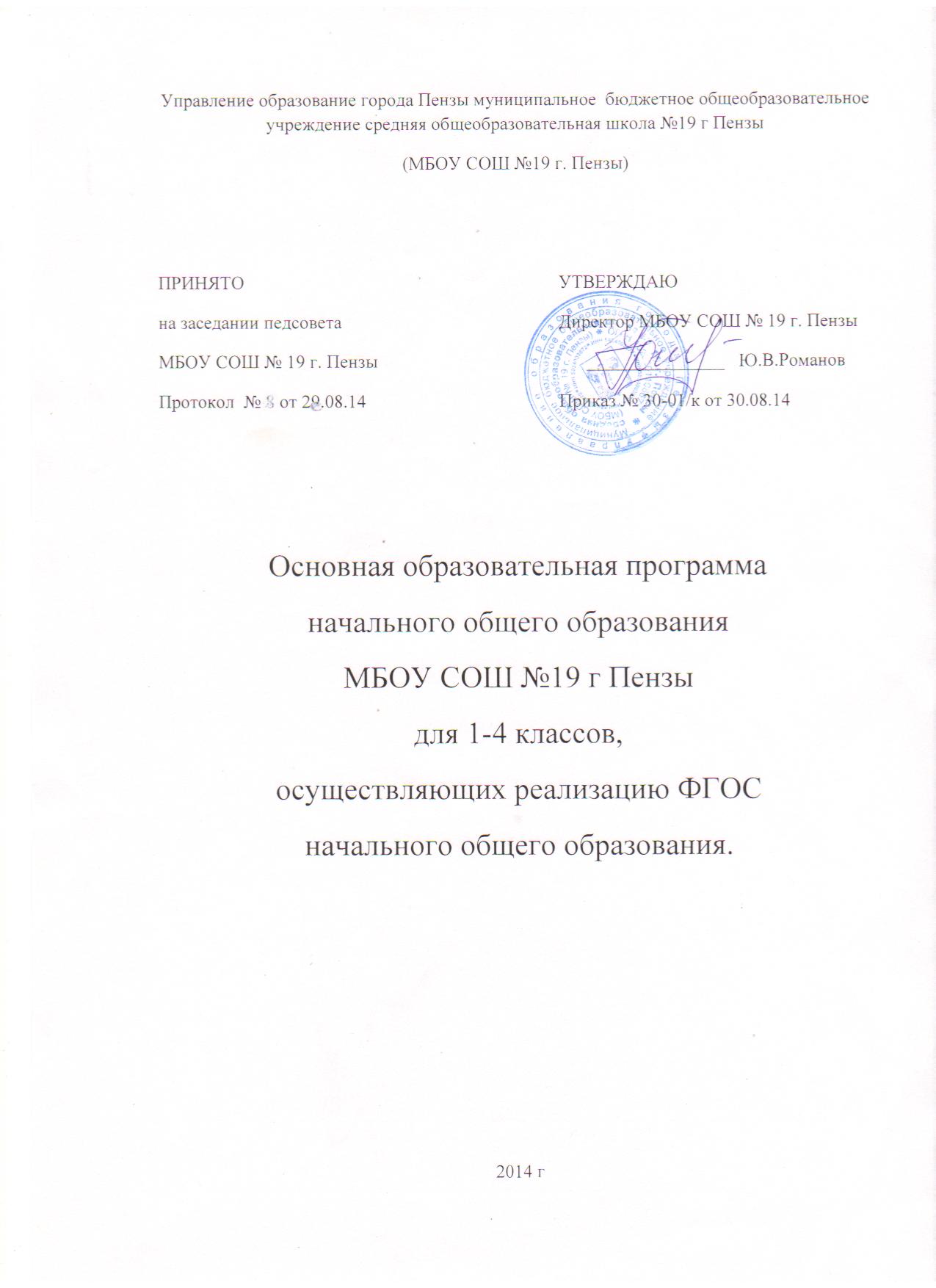 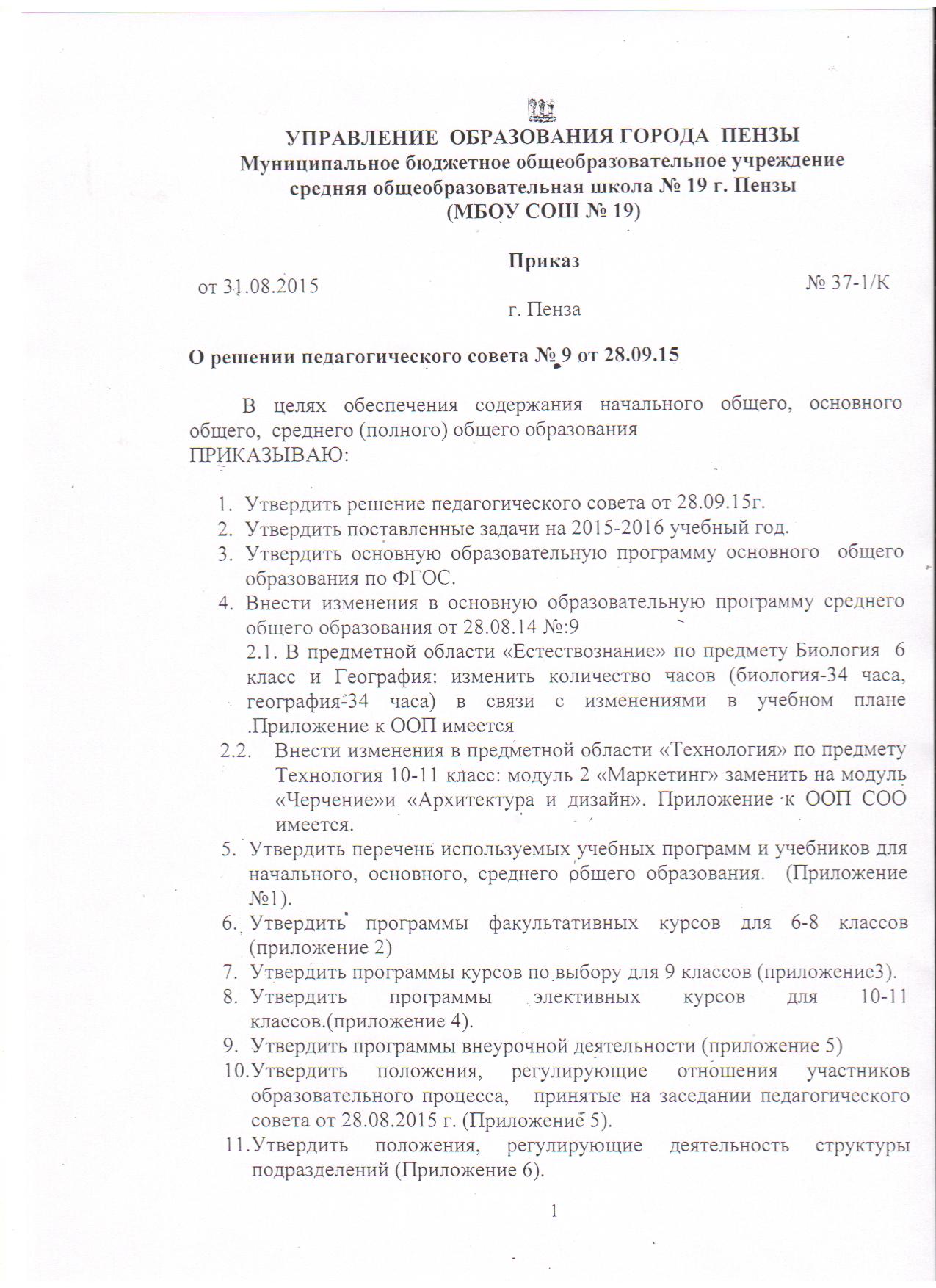 СОДЕРЖАНИЕ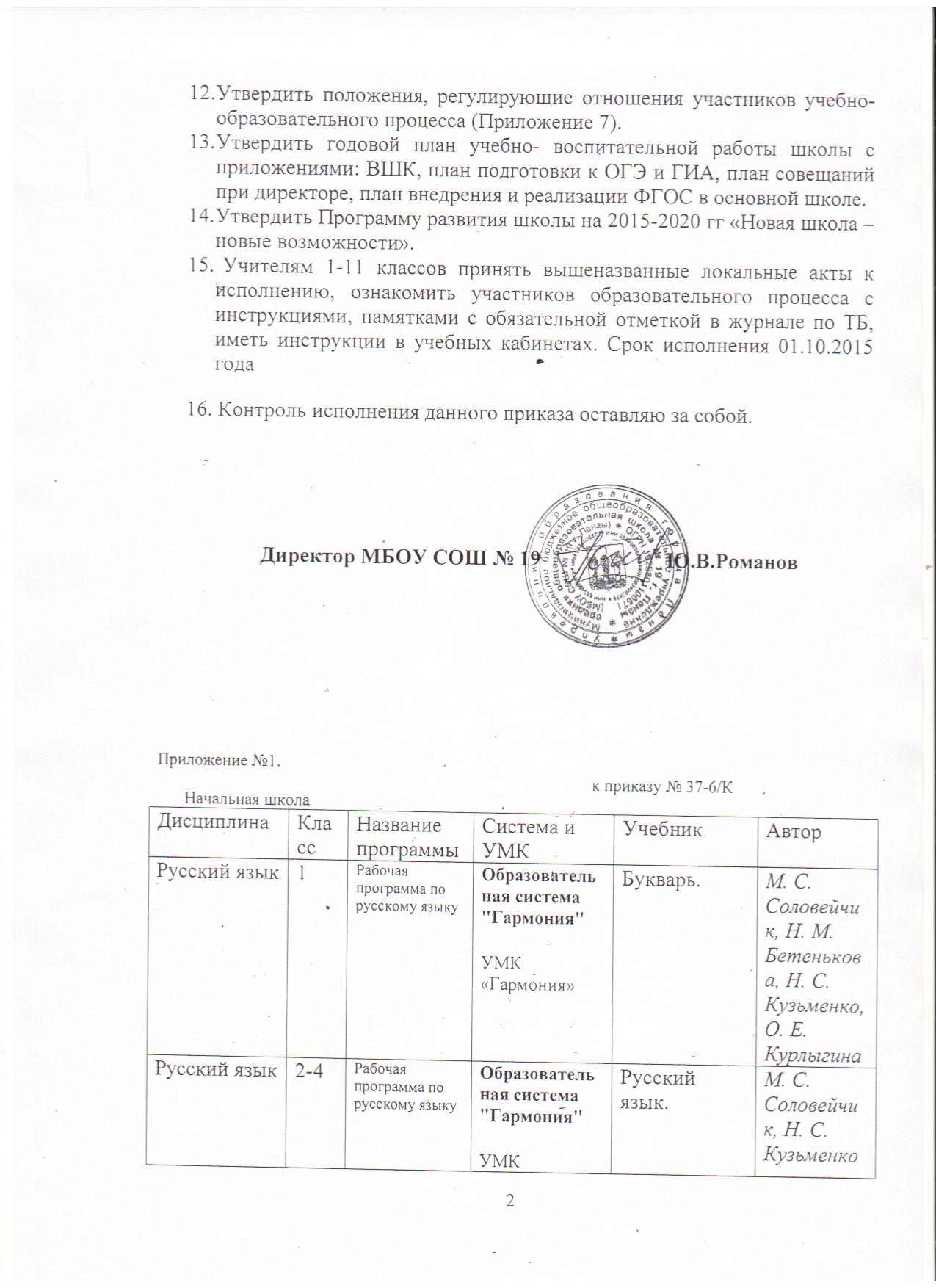 Введение.   Основная образовательная программа начального общего образования для 1 – 4  классов, осуществляющих реализацию ФГОС начального общего образования, разработана в соответствии с требованиями федерального государственного образовательного стандарта начального общего образования (далее — Стандарт) к структуре основной образовательной программы; определяет цель, задачи, планируемые результаты, содержание и организацию образовательного процесса на ступени начального общего образования в 1-4 классах.Основная образовательная программа начального общего образования (далее - ООП НОО) для 1-4 классов разработана на основе примерной основной образовательной программы начального общего образования образовательного учреждения, а также образовательных потребностей и запросов участников образовательного процесса.         Основная образовательная программа  начального общего образования (далее – ООП НОО) разработана с учетом требований следующих нормативных документов:     -Закон РФ «Об образовании» от 10 июля 1992г. №3266-I (с изменениями и дополнениями  от 24 декабря 1993 г., 13 января 1996 г., 16 ноября 1997 г., 20 июля, 7 августа, 27 декабря 2000 г., 30 декабря 2001 г., 13 февраля, 21 марта, 25 июня, 25 июля, 24 декабря 2002 г., 10 января, 7 июля, 8, 23 декабря 2003 г., 5 марта, 30 июня, 20 июля, 22 августа, 29 декабря 2004 г., 9 мая, 18, 21 июля, 31 декабря 2005 г., 16 марта, 6 июля, 3 ноября, 5, 28, 29 декабря 2006 г., 6 января, 5, 9 февраля, 20 апреля, 26, 30 июня, 21 июля, 18, 24 октября, 1 декабря 2007 г., 28 февраля, 24 апреля, 23 июля, 27 октября, 25 декабря 2008 г., 10, 13 февраля, 3 июня, 17 июля 2009 г., 29 декабря 2012 г)- приказ Министерства образования и науки Российской Федерации  от 6 октября 2009 года № 373, зарегистрированный Минюстом России 22 декабря 2009 года № 15785 «Об утверждении и введении в действие федерального государственного образовательного стандарта начального общего образования»;- приказ Министерства образования и науки Российской Федерации  от 4 октября 2010 года № 986, зарегистрированный Минюстом России 3 февраля 2011 года № 19682 «Об утверждении федеральных требований к  образовательным учреждениям в части минимальной оснащённости  учебного процесса  и оборудования учебных помещений»; - приказ Министерства образования и науки Российской Федерации  от 26 ноября 2010 года № 1241, зарегистрированный Минюстом России 4 февраля 2011 года № 19707 «О внесении изменений в федеральный государственный образовательный стандарт начального общего образования, утвержденный приказом Министерства образования и науки Российской Федерации  от 6 октября 2009 года № 373»;- приказ Министерства образования и науки Российской Федерации  от 22 сентября 2011 года № 2357, зарегистрированный Минюстом России 12 декабря 2011 года № 22540 «О внесении изменений в федеральный государственный образовательный стандарт начального общего образования, утвержденный приказом Министерства образования и науки Российской Федерации  от 6 октября 2009 года № 373»;	- Постановление Главного Государственного санитарного врача Российской Федерации «Об утверждении СанПин 2.4.2.2821-10 «Санитарно- эпидемиологические требования к условиям и организации обучения в общеобразовательных учреждениях» от 29.12.2010 № 189, (зарегистрировано в Минюсте Российской Федерации 03.03.2011 № 19993);	- письмо Министерства образования и науки России от 19.11.2010 № 6842-03/30 «О введении третьего часа физической культуры в недельный объем учебной нагрузки обучающихся в общеобразовательных учреждениях»;- письмо Департамента общего образования Министерства образования и науки Российской Федерации от 12 мая 2011 года № 03-296 «Об организации внеурочной деятельности при введении федерального государственного образовательного стандарта общего образования»;-Приказ Министерства образования и науки Российской Федерации (Минобрнауки России) от 18 декабря 2012 г. N 1060  "О внесении изменений в федеральный государственный образовательный стандарт начального общего образования, утвержденный приказом Министерства образования и науки Российской Федерации от 6 октября 2009 г. N 373" -Устав школы;-Правила внутреннего распорядка школы.Образовательная программа школы адресована всем субъектам образовательного процесса и партнёрам школы:-администрации ОУ (для реализации путей развития ОУ), -педагогическому коллективу (для разработки и составления учебных программ по предметам УП),-родителям учащихся (для удовлетворения информационных запросов родителей о содержании образования, путях реализации целей образования, соответствующих особенностям и возможностям школы, о задачах школы по повышению качества образования; для развития продуктивных отношений между школой и родителями),- учащимся начальной школы (для удовлетворения информационных запросов),-партнёрам школы (для осуществления взаимодействия с учреждениями дополнительного образования на базе ОУ).      Исходя из адресата программы, ее презентация предполагается- на уровне Педагогического Совета школы;-на уровне родительского собрания;- на уровне педагогического коллектива ОУ.     В подготовке программы участвовали: администрация ОУ, рабочая группа педагогов по введению ФГОС на начальной ступени обучения. Проект программы рассмотрен на Педагогическом Совете школы. По результатам обсуждения в первоначальный вариант программы внесены изменения и дополнения.          Программа утверждена решением педагогического совета ОУ. I.  ЦЕЛЕВОЙ РАЗДЕЛ.1.  ПОЯСНИТЕЛЬНАЯ ЗАПИСКА       Программа соответствует основным принципам государственной политики РФ в области   образования, изложенным в Законе Российской Федерации “Об образовании”:– гуманистический характер образования, приоритет общечеловеческих ценностей, жизни и здоровья человека, свободного развития личности;– воспитание гражданственности, трудолюбия, уважения к правам и свободам человека, любви к окружающей природе, Родине, семье;– единство федерального культурного и образовательного пространства, защита и развитие системой образования национальных культур, региональных культурных традиций и особенностей в условиях многонационального государства;– общедоступность образования, адаптивность системы образования к уровням и особенностям развития и подготовки обучающихся и воспитанников;– обеспечение самоопределения личности, создание условий для ее самореализации, творческого развития;– формирование у обучающегося адекватной современному уровню знаний и ступени обучения картины мира;– формирование человека и гражданина, интегрированного в современное ему общество и нацеленного на совершенствование этого общества;– содействие взаимопониманию и сотрудничеству между людьми, народами независимо от национальной, религиозной и социальной принадлежности.     В данном документе раскрываются цели, принципы и подходы к отбору содержания, организации педагогического процесса, а также характеризуется учебный план начальной школы.     В программе учитываются особенности первой ступени общего образования как фундамента всего последующего обучения, который является особым этапом в жизни ребёнка, связанного:с изменением при поступлении в школу ведущей деятельности ребенка - переходом к учебной деятельности (при сохранении значимости игровой), имеющей общественный характер и являющейся социальной по содержанию; с освоением новой социальной позиции, расширением сферы взаимодействия ребенка с окружающим миром, развитием потребностей в общении, познании, социальном признании и самовыражении; с принятием и освоением ребенком новой социальной роли ученика, выражающейся в формировании внутренней позиции школьника, определяющей новый образ школьной жизни и перспективы личностного и познавательного развития; с формированием у школьника основ и умения учиться и способности к организации своей деятельности.     Учитываются также характерные для младшего школьного возраста (от 6,5 до 11 лет):центральные психологические новообразования, формируемые на данной ступени образования, - словесно-логическое мышление, произвольная смысловая память, произвольное внимание, письменная речь, анализ, рефлексия содержания, оснований и способов действий, планирование и умение действовать во внутреннем плане, знаково-символическое мышление, осуществляемое как моделирование существенных связей и отношений объектов;развитие целенаправленной и мотивированной активности учащегося,     направленной на овладение учебной деятельностью, основой которой выступает формирование устойчивой системы учебно-познавательных и социальных мотивов и личностного смысла учения.Данная программа реализует следующие  цели образования:1. Обеспечение возможностей для получения качественного начального общего образования. Эта цель реализуется двумя путями: Организацией учебной деятельности, представленной системой учебных программ и курсов;организацией внеурочной деятельности, представленной системой программ с учётом познавательных интересов младших школьников и их индивидуальных потребностей.2. Развитие  личности школьника как приоритетная цель начальной школы.Интеллектуальное развитие младшего школьника предполагает:сформированное умение использовать знания в нестандартной ситуации, в условиях выбора и наличия ошибки; самостоятельность и инициативность детей в выборе необходимых средств решения учебной задачи;умение добывать знания; развитые метапредметные действия, обеспечивающие поиск информации и адекватную поставленной учебной задаче работу с ней;осознание своего незнания, умение найти допущенную ошибку и исправить её, сравнивать полученные результаты с целью учебной задачи;изменения, происходящие в мыслительной деятельности учащихся, — целесообразное использование мыслительных операций (анализ, сравнение, обобщение, сопоставление и др.); а также в возрастном уровне развития мышления, речи, воображения, восприятия и других познавательных процессов;сформированность универсальных учебных действий как предпосылку для развития достаточного уровня общеучебных умений.Духовно-нравственное развитие обучающихся, воспитание у них нравственных ценностей, толерантности, правильных оценок событий, происходящих в окружающем мире. 3. Сохранение и развитие культурного разнообразия и языкового наследия многонациональной России.      Особое внимание уделяется формированию интереса к языкам различных народов, проживающих в данном регионе, воспитанию культуры взаимоотношений и толерантности. Реализация данной цели обеспечивается в процессе изучения русского  языка, литературного чтения, постижения основ духовно-нравственной культуры народов России.4. Сохранение здоровья, поддержка индивидуального развития, формирование правил здорового образа жизни.      Реализация этой цели обеспечивается системой оздоровительных мероприятий: утренняя зарядка; ежедневные динамические паузы; а также правильная организация проведения урока, не допускающая переутомления учащихся: проведение игр, физминуток.5. Формирование учебной деятельности школьника.     Эта цель достигается с помощью использования средств обучения, специально направленных на формирование компонентов учебной деятельности. Её  сформированность предполагает: умение учиться («умею себя учить»); наличие развитых познавательных интересов («люблю учиться, всё интересно»);                  внутреннюю мотивацию («понимаю, зачем учусь»);элементарные рефлексивные качества («умею принять оценку учителя и сам объективно оцениваю свою деятельность»).  Образовательный  процесс  подчиняется следующим принципам.1.    Личностно ориентированное обучение предполагает: сохранность и поддержку индивидуальности ребёнка; предоставление возможностей каждому ребёнку работать в присущем ему темпе; создание условий для обязательной успешной деятельности; обучение в зоне «ближайшего развития», обеспечение своевременной помощи каждому ребёнку при возникновении трудностей обучения; создание условий для реализации творческих возможностей школьника.2.  Природосообразность обучения рассматривается как соответствие содержания, форм организации и средств обучения психологическим возможностям и особенностям детей младшего школьного возраста, обеспечение помощи учащимся, которые испытывают трудности в обучении; создание условий для роста творческого потенциала, успешного развития одарённых детей. Кроме того, определяется мера трудности содержания образования для каждого ученика с учётом темпа его продвижения в освоении знаний, умений и универсальных действий, уровня актуального психического развития и этапа обучения.3.   Принцип педоцентризма предполагает отбор содержания обучения, наиболее адекватного потребностям детей определённого возрастного этапа развития, знаний, умений, универсальных действий, актуальных для младших школьников. При этом учитывается необходимость социализации ребёнка, осознание им своего места не только в «детском» мире, но и в школьном коллективе; овладение новыми социальными ролями («я — ученик», «я — школьник») с постепенным расширением его участия во «взрослом» мире. Учитываются также знания и опыт младшего школьника по взаимодействию со сверстниками, другими людьми, со средой обитания, а также уровень осознания свой принадлежности к обществу людей (права, обязанности, социальные роли).4.      Принцип культуросообразности предполагает предоставление учащемуся для познания лучших объектов культуры из разных сфер окружающей жизни (наука, искусство, архитектура, народное творчество и др.), что обеспечивает интеграционные связи учебной и внеучебной деятельности школьника.5.    Организация процесса обучения в форме учебного диалога (диалогичность процесса образования) подразумевает ориентировку учителя на демократический стиль взаимоотношений между обучающими и обучающимися; предоставление ребёнку права на ошибку, собственное мнение, выбор учебного задания и партнера по деятельности. В начальной школе используются разные формы организации обучения, в процессе которых дети учатся сотрудничать, осуществлять совместную учебную деятельность (парную, групповую, общую коллективную).  6. Преемственность и перспективность обучения. В МБОУ СОШ №19 установились преемственные связи методической системы обучения с дошкольным, а также основным звеном образования. Осуществляется деятельность по подготовке детей к школе, развитию у них произвольного поведения, внимания, умения сотрудничать, предпосылок учебного труда. В школе ведётся всесторонняя работа по пропедевтике изучения предметов основной школы. Критерием этой работы являются требования к результатам освоения основной образовательной программы начального общего образования, которые даны в стандарте: личностные, метапредметные и предметные достижения школьника.В основе реализации данной программы лежит системно-деятельностный подход, который предполагает: воспитание и развитие качеств личности, отвечающих требованиям информационного общества, инновационной экономики, задачам построения российского гражданского общества на основе принципов толерантности, диалога культур и уважения его многонационального, поликультурного и поликонфессионального состава; ориентацию на достижение цели и основного результата образования - развитие личности учащегося на основе освоения универсальных учебных действий, познания и освоения мира; признание решающей роли содержания образования, способов организации образовательной деятельности и учебного сотрудничества в достижении целей личностного и социального развития учащихся; учет индивидуальных возрастных, психологических и физиологических особенностей учащихся, роли и значения видов деятельности и форм общения при определении образовательно-воспитательных целей и путей их достижения;обеспечение преемственности дошкольного, начального общего, основного общего, среднего (полного) общего и профессионального образования; разнообразие индивидуальных образовательных траекторий и индивидуального развития каждого учащегося, обеспечивающих рост творческого потенциала, познавательных мотивов, обогащение форм учебного сотрудничества и расширение зоны ближайшего развития.Программа разработана с учетом социокультурных особенностей и потребностей микрорайона и региона. Данная образовательная программа предусматривает:достижение планируемых результатов освоения основной образовательной программы начального общего образования всеми учащимися;выявление и развитие способностей учащихся, в том числе одаренных детей, через систему творческих объединений, организацию общественно-полезной деятельности, используя возможности образовательных учреждений дополнительного образования; организацию интеллектуальных и творческих соревнований,  проектно-исследовательской деятельности;участие учащихся, их родителей (законных представителей), педагогических работников  и общественности в проектировании и развитии внутришкольной социальной среды;использование в образовательном процессе современных образовательных технологий деятельностного типа;возможность эффективной самостоятельной работы учащихся при поддержке педагогических работников;включение учащихся в процессы познания внешкольной социальной среды для приобретения опыта реального управления и действия.II. Планируемые результаты освоения УЧАЩИМИСЯ основной образовательной программы начального общего образования.     Планируемые результаты освоения основной образовательной программы начального общего образования (далее – планируемые результаты) являются одним из важнейших механизмов реализации требований Стандарта к результатам учащихся, освоивших основную образовательную программу. Планируемые результаты: обеспечивают связь между требованиями Стандарта, образовательным процессом и системой оценки результатов освоения основной образовательной программы начального общего образования, уточняя и конкретизируя общее содержание личностных, метапредметных и предметных результатов обучения младших школьников для каждой учебной программы с учетом ведущих целевых установок их освоения, возрастной специфики обучающихся и требований, предъявляемых системой оценки; являются содержательной и критериальной основой для разработки программ учебных предметов, курсов, учебно-методической литературы, а также для системы оценки качества освоения учащимися основной образовательной программы начального общего образования.       Личностные результаты обучения - отражают систему ценностных ориентаций младшего школьника, его отношение к окружающему миру, личностные качества - готовность и способность учащихся к саморазвитию, сформированность мотивации к учению и познанию, ценностно-смысловые установки выпускников начальной школы, отражающие их индивидуально-личностные позиции, социальные компетентности, личностные качества; сформированность основ российской, гражданской идентичности;       Метапредметные результаты - освоение учащимися универсальных учебных действий (познавательныех, регулятивных и коммуникативных);Они отражают базовый уровень планируемых результатов и могут быть выстроены по следующим позициям.1. Соответствие полученного результата поставленной учебной задаче: «удержание» цели деятельности в ходе решения учебной задачи; выбор и использование целесообразных способов действий;определение рациональности (нерациональности) способа действия.2. Планирование, контроль и оценка учебных действий. Освоение начальных форм познавательной и личностной рефлексии:составление плана пересказа учебно-познавательного текста; контроль (самоконтроль) процесса и результата выполнения задания; нахождение ошибок в работе (в том числе собственной);адекватная самооценка выполненной работы;восстановление нарушенной последовательности учебных действий.3. Использование знаково-символических средств представления информации: чтение схем, таблиц, диаграмм; представление информации в схематическом виде.4. Овладение логическими действиями и умственными операциями:выделение признака для группировки объектов, определение существенного признака, лежащего в основе классификации;установление причинно-следственных связей;сравнение, сопоставление, анализ, обобщение представленной информации;использование базовых предметных и метапредметных понятий для характеристики объектов окружающего мира.5. Речевые средства и средства информационных и коммуникативных технологий:составление текста-рассуждения;выбор доказательств для аргументации своей точки зрения;использование обобщающих слов и понятий.6. Смысловое чтение:овладение навыками смыслового чтения текстов различных стилей и жанров в соответствии с целями и задачами; осознанное построение речевого высказывания в соответствии с задачами коммуникации;составление текстов в устной и письменной формах.7. Различные способы поиска и использования информации: поиск значения слова по справочнику;определение правильного написания слова;«чтение» информации, представленной разными способами.        Предметные результаты - освоенный учащимися в ходе изучения учебных предметов опыт специфической для каждой предметной области деятельности по получению нового знания, его преобразованию и применению. Они представлены в содержании программ отдельных предметов по каждому классу. Предметные результаты: Русский язык- формирование первоначальных представлений о единстве и многообразии языкового и культурного пространства России, о языке как основе национального самосознания;- понимание обучающимися того, что язык представляет собой явление национальной культуры и основное средство человеческого общения, осознание значения русского языка как государственного языка Российской Федерации, языка межнационального общения;- сформированность позитивного отношения к правильной устной и письменной речи как показателям общей культуры и гражданской позиции человека;- овладение первоначальными представлениями о нормах русского и родного литературного языка (орфоэпических, лексических, грамматических) и правилах речевого этикета; умение ориентироваться в целях, задачах, средствах и условиях общения, выбирать адекватные языковые средства для успешного решения коммуникативных задач;-овладение учебными действиями с языковыми единицами и умение использовать знания для решения познавательных, практических и коммуникативных задач.Литературное чтение- понимание литературы как явления национальной и мировой культуры, средства сохранения и передачи нравственных ценностей и традиций;- осознание значимости чтения для личного развития; формирование представлений о мире, российской истории и культуре, первоначальных этических представлений, понятий о добре и зле, нравственности; успешности обучения по всем учебным предметам; формирование потребности в систематическом чтении;- понимание роли чтения, использование разных видов чтения (ознакомительное, изучающее, выборочное, поисковое); умение осознанно воспринимать и оценивать содержание и специфику различных текстов, участвовать в их обсуждении, давать и обосновывать нравственную оценку поступков героев;- достижение необходимого для продолжения образования уровня читательской компетентности, общего речевого развития, т.е. овладение техникой чтения вслух и про себя, элементарными приемами интерпретации, анализа и преобразования художественных, научно-популярных и учебных текстов с использованием элементарных литературоведческих понятий; - умение самостоятельно выбирать интересующую литературу; пользоваться справочными источниками для понимания и получения дополнительной информации. Иностранный  язык- приобретение начальных навыков общения в устной и письменной форме с носителями иностранного языка на основе своих речевых возможностей и потребностей; освоение правил речевого и неречевого поведения;- освоение начальных лингвистических представлений, необходимых для овладения на элементарном уровне устной и письменной речью на английском или французском языках, расширение лингвистического кругозора;- сформированность дружелюбного отношения и толерантности к носителям другого языка на основе знакомства с жизнью своих сверстников в других странах, с детским фольклором и доступными образцами детской художественной литературы.Математика и информатика- использование начальных математических знаний для описания и объяснения окружающих предметов, процессов, явлений, а также оценки их количественных и пространственных отношений;- овладение основами логического и алгоритмического мышления, пространственного воображения и математической речи, измерения, пересчета, прикидки и оценки, наглядного представления данных и процессов, записи и выполнения алгоритмов;- приобретение начального опыта применения математических знаний для решения учебно-познавательных и учебно-практических задач;-  умение выполнять устно и письменно арифметические действия с числами и числовыми выражениями, решать текстовые задачи, умение действовать в соответствии с алгоритмом и строить простейшие алгоритмы, исследовать, распознавать и изображать геометрические фигуры, работать с таблицами, схемами, графиками и диаграммами, цепочками, совокупностями, представлять, анализировать и интерпретировать данные;- приобретение первоначальных представлений о компьютерной грамотности.Окружающий мир- понимание особой роли России в мировой истории, воспитание чувства гордости за национальные свершения, открытия, победы;- сформированность уважительного отношения к России, родному краю, своей семье, истории, культуре, природе нашей страны, её современной жизни;- осознание целостности окружающего мира, освоение основ экологической грамотности, элементарных правил нравственного поведения в мире природы и людей, норм здоровьесберегающего поведения в природной и социальной среде;- освоение доступных способов изучения природы и общества (наблюдение, запись, измерение, опыт, сравнение, классификация и др., с получением информации из семейных архивов, от окружающих людей, в открытом информационном пространстве); - развитие навыков устанавливать и выявлять причинно-следственные связи в окружающем мире.Основы религиозных культур и светской этики.- готовность к нравственному самосовершенствованию, духовному саморазвитию; - знакомство с основными нормами светской и религиозной морали, понимание их значения в выстраивании конструктивных отношений в семье и обществе;- понимание значения нравственности, веры и религии в жизни человека и общества;- формирование первоначальных представлений о светской этике, о традиционных религиях, их роли в культуре, истории и современности России;- первоначальные представления об исторической роли традиционных  религий в становлении российской государственности;- становление внутренней установки личности поступать согласно своей совести; воспитание нравственности, основанной на свободе совести и вероисповедания, духовных традициях народов России; - осознание ценности человеческой жизни.Изобразительное искусство- сформированность первоначальных представлений о роли изобразительного искусства в жизни человека, его роли в духовно-нравственном развитии человека;- сформированность основ художественной культуры, в том числе на материале художественной культуры родного края, эстетического отношения к миру; понимание красоты как ценности; потребности в художественном творчестве и в общении с искусством;- овладение практическими умениями и навыками в восприятии, анализе и оценке произведений искусства; - овладение элементарными практическими умениями и навыками в различных видах художественной деятельности (рисунке, живописи, скульптуре, художественном конструировании). Музыка- сформированность первоначальных представлений о роли музыки в жизни человека, ее роли в  духовно-нравственном развитии человека;- сформированность основ музыкальной культуры, в том числе на материале музыкальной культуры родного края, развитие художественного вкуса и интереса к музыкальному искусству и музыкальной деятельности;- умение воспринимать музыку и выражать свое отношение к музыкальному произведению; - использование музыкальных образов при создании театрализованных и музыкально-пластических композиций, исполнении вокально-хоровых произведений, в импровизации.Технология- получение первоначальных представлений о созидательном и нравственном значении труда в жизни человека и общества; о мире профессий и важности правильного выбора профессии; - усвоение первоначальных представлений о материальной культуре как продукте предметно-преобразующей деятельности человека;- приобретение навыков самообслуживания; овладение технологическими приемами ручной обработки материалов; усвоение правил техники безопасности;- использование приобретенных знаний и умений для творческого решения несложных конструкторских, художественно-конструкторских (дизайнерских), технологических и организационных задач;- приобретение первоначальных навыков совместной продуктивной деятельности, сотрудничества, взаимопомощи, планирования и организации; - приобретение первоначальных знаний о правилах создания предметной и информационной среды и умений применять их для выполнения учебно-познавательных и проектных художественно-конструкторских задач.Физическая культура- формирование первоначальных представлений о значении физической культуры для укрепления здоровья человека (физического, социального и психологического), о ее позитивном влиянии на развитие человека (физическое, интеллектуальное, эмоциональное, социальное), о физической культуре и здоровье как факторах успешной учебы и социализации; -овладение умениями организовывать здоровьесберегающую жизнедеятельность (режим дня, утренняя зарядка, оздоровительные мероприятия, подвижные игры и т. д.); - формирование навыка систематического наблюдения за своим физическим состоянием, величиной физических нагрузок, данных мониторинга здоровья (рост, масса тела и др.), показателей развития основных физических качеств (силы, быстроты, выносливости, координации, гибкости).III. СИСТЕМА ОЦЕНКИ ДОСТИЖЕНИЯ ПЛАНИРУЕМЫХ РЕЗУЛЬТАТОВ ОСВОЕНИЯ ОСНОВНОЙ ОБРАЗОВАТЕЛЬНОЙ ПРОГРАММЫ НАЧАЛЬНОГО ОБЩЕГО ОБРАЗОВАНИЯ   В соответствии со Стандартом основным объектом системы оценки результатов образования на ступени начального общего образования, её содержательной и критериальной базой выступают планируемые результаты освоения обучающимися основной образовательной программы начального общего образования.   Система оценки достижения планируемых результатов освоения основной образовательной программы начального общего образования (далее — система оценки) представляет собой один из инструментов реализации Требований стандартов к результатам освоения основной образовательной программы начального общего образования и выступает как неотъемлемая часть обеспечения качества образования.   Система оценки призвана способствовать поддержанию единства всей системы образования, обеспечению преемственности в системе непрерывного образования. Её основными функциями являются:•ориентация образовательного процесса на духовно-нравственное развитие и воспитание обучающихся, достижение планируемых результатов освоения основной образовательной программы начального общего образования;•обеспечение эффективной «обратной связи», позволяющей осуществлять регулирование (управление)  системы образования на основании полученной информации о достижении системой образования, образовательными учреждения ми, обучающимися планируемых результатов освоения основной образовательной программы начального общего образования в рамках сферы своей ответственности.   Основной механизм обеспечения качества образования посредством системы оценки состоит в уточнении и распространении общего понимания содержательной и критериальной базы оценки. С этой целью система оценки достижения планируемых результатов включает в себя две согласованные между собой системы оценок: внешнюю оценку (или оценку, осуществляемую внешними по отношению к школе службами) и внутреннюю оценку (или оценку, осуществляемую самой школой — обучающимися, педагогами, администрацией). При этом именно внешняя оценка задаёт общее понимание того, что подлежит оценке; как — в каких форматах, с помощью каких заданий наиболее целесообразно вести оценку; какие ответы следует (или допустимо) считать верными и т. д.   Внутренняя оценка строится на той же содержательной и критериальной основе, что и внешняя, — на основе планируемых результатов освоения основной образовательной программы начального общего образования.   Согласованность внутренней и внешней оценки повышает доверие к внутренней оценке, позволяет сделать её более надёжной, способствует упрощению различных аттестационных процедур. В частности, становится возможным использовать накопленную в ходе текущего образовательного процесса оценку, представленную, например, в форме портфеля достижений, для итоговой оценки выпускников, для оценки динамики индивидуальных образовательных достижений обучающихся.    Система оценки выполняет свою функцию ориентации образовательного процесса на достижение значимых для личности, общества и государства результатов образования через вовлечение педагогов в осознанную текущую оценочную деятельность, согласованную с внешней оценкой.   Оценка как средство обеспечения качества образования предполагает вовлечённость в оценочную деятельность не только педагогов, но и самих обучающихся.   Основными направлениями и целями оценочной деятельности в соответствии с требованиями Стандарта являются:•оценка результатов деятельности общероссийской, региональной и муниципальной систем образования с целью получения, обработки и предоставления информации о состоянии и тенденциях развития системы образования;•оценка результатов деятельности образовательных учреждений и работников образования с целью получения, обработки и предоставления информации о качестве образовательных услуг и эффективности деятельности образовательных учреждений и работников образования;•оценка образовательных достижений обучающихся с целью итоговой оценки подготовки выпускников на ступени начального общего образования.    Реализация всех названных направлений оценки обеспечивается расширением спектра регламентированных оценочных процедур. К существующим процедурам, направленным на оценку образовательных достижений обучающихся (процедуры итоговой оценки и аттестации выпускников), процедурам, направленным на оценку эффективности деятельности образовательных учреждений (процедуры аккредитации образовательных учреждений и аттестации работников образования), добавляются процедуры, направленные не оценку состояния и тенденций развития системы образования.    Все направления оценочной деятельности реализуются посредством изучения образовательных результатов, демонстрируемых обучающимися. Однако содержание оценки и степень открытости информационных потоков о результатах оценки в каждой из вышеназванных процедур различны.   Так, при оценке результатов деятельности систем образования основным объектом оценки, её содержательной и критериальной базой выступают цели-ориентиры, определяющие ведущие целевые установки и основные ожидаемые результаты изучения каждой междисциплинарной или предметной учебной программы, составляющие содержаний мерного блока планируемых результатов для каждой учебной программы.   При оценке результатов деятельности образовательных учреждений и работников образования основным объектов оценки, её содержательной и критериальной базой выступают планируемые результаты освоения основной образовательной программы, составляющие содержание блоков «Выпускник научится» и «Выпускник получит возможность научиться» для каждой учебной программы.   Основным объектом, содержательной и критериальной базой итоговой оценки подготовки выпускников на ступени начального общего образования выступают планируемые результаты, составляющие содержание блока «Выпускник научится» для каждой учебной программы.   В соответствии с Требованиями Стандарта предоставление и использование персонифицированной информации возможно только в рамках процедур итоговой оценки выпускников с чётко регламентированным инструментарием. Во все иных процедурах допустимо предоставление и использование исключительно неперсонифицированной (анонимной) информации о достигаемых обучающимися образовательных результатах.  Интерпретация результатов оценки, осуществляемой в рамкой любой из выше названных процедур, ведётся на основе контекстной информации об условиях и особенностях деятельности субъектов образовательного процесса. В частности, итоговая оценка обучающихся определяется с учётом их стартового уровня и динамики образовательных достижений.   Система оценки достижения планируемых результатов освоения основной образовательной программы начального общего образования предполагает комплексный подход к оценке результатов образования, позволяющий вести оценку достижения обучающимися всех трёх групп результатов образования: личностных, метапредметных и предметных.   Оценка личностных результатов представляет собой оценку достижения обучающимися планируемых результатов в их личностном развитии, представленных в разделе «Личностные универсальные учебные действия» междисциплинарной программы формирования универсальных учебных действий у обучающихся на ступени начального общего образования.   Достижение личностных результатов обеспечивается в ходе реализации всех компонентов образовательного процесса — учебных предметов, представленных в основной образовательной программе, включая внеурочную деятельность, реализуемую семьёй и школой.   Основным объектом оценки личностных результатов служит сформированность универсальных учебных действий, включаемых в следующие три основных блока:•самоопределение — сформированность внутренней позиции обучающегося — принятие и освоение новой социальной роли обучающегося; становление основ российской гражданской идентичности личности как чувства гордости за свою Родину, народ, историю и осознание своей этнической принадлежности; развитие самоуважения и способности адекватно оценивать себя и свои достижения, видеть сильные и слабые стороны своей личности;•смыслоообразование — поиск и установление личностного смысла (т. е. «значения для себя») учения обучающимися на основе устойчивой системы учебно-познавательных и социальных мотивов; понимания границ того, «что я знаю», и того, «что я не знаю», «незнания» и стремления к преодолению этого разрыва;•морально-этическая ориентация — знание основных моральных норм и ориентация на их выполнение на основе понимания их социальной необходимости; способность к моральной децентрации — учёту позиций, мотивов и интересов участников моральной дилеммы при её разрешении; развитие этических чувств  — стыда, вины, совести как регуляторов морального поведения.Основное содержание оценки личностных результатов на ступени начального общего образования строится вокруг оценки:•сформированности внутренней позиции обучающегося, которая находит отражение в эмоционально-положительном отношении обучающегося к образовательному учреждению, ориентации на содержательные моменты образовательного процесса — уроки, познание нового, овладение умениями и новыми компетенциями, характер учебного сотрудничества с учителем и одноклассниками — и ориентации на образец поведения «хорошего ученика» как пример для подражания;•сформированности основ гражданской идентичности — чувства гордости за свою Родину, знания знаменательных для Отечества исторических событий; любви к своему краю, осознания своей национальности, уважения культуры и традиций народов России и мира; развития доверия и способности к пониманию и сопереживанию чувствам других людей;•сформированности самооценки, включая осознание своих возможностей в учении, способности адекватно судить о причинах своего успеха/неуспеха в учении; умения видеть свои достоинства и недостатки, уважать себя и верить в успех;•сформированности мотивации учебной деятельности включая социальные, учебно-познавательные и внешние мотивы, любознательность и интерес к новому содержанию и способам решения проблем, приобретению новых знаний и умений, мотивации достижения результата, стремления к совершенствованию своих способностей;•знания моральных норм и сформированности морально-этических  суждений,  способности к решению  моральных проблем на основе децентрации (координации различных точек зрения на решение моральной дилеммы); способности к оценке своих поступков и действий других людей с точки зрения соблюдения/нарушения моральной нормы.В планируемых результатах, описывающих эту группу, отсутствует блок «Выпускник научится». Это означает, что личностные результаты выпускников на ступени начального общего образования в полном соответствии с требованиями Стандарта не подлежат итоговой оценке.Формирование и достижение указанных выше личностных результатов — задача и ответственность системы образования и образовательного учреждения. Поэтому оценка этих результатов образовательной деятельности осуществляется в ходе внешних неперсонифицированных мониторинговых исследований, результаты которых являются основанием для принятия управленческих решений при проектировании и реализации региональных программ развития, программ поддержки образовательного процесса, иных программ. К их осуществлению должны быть привлечены специалисты, не работающие в данном образовательном учреждении и обладающие необходимой компетентностью в сфере психологической диагностики развития личности в детском и подростковом возрасте. Предметом оценки в этом случае становится не прогресс личностного развития обучающегося, а эффективность воспитательно-образовательной деятельности образовательного учреждения, муниципальной, региональной или федеральной системы образования. Это принципиальный момент, отличающий оценку личностных результатов от оценки предметных и метапредметных результатов.    В рамках системы внутренней оценки возможна ограниченная оценка сформированности отдельных личностных результатов, полностью отвечающая этическим принципам охраны и защиты интересов ребёнка и конфиденциальности, в форме, не представляющей угрозы личности, психологической безопасности и эмоциональному статусу учащегося.      Такая оценка направлена на решение задачи оптимизации личностного развития обучающихся и включает три основных компонента:•характеристику достижений и положительных качеств обучающегося;•определение приоритетных задач и направлений личностного развития с учётом как достижений, так и психологических проблем развития ребёнка;•систему психолого-педагогических рекомендаций, призванных обеспечить успешную реализацию развивающих и профилактических задач развития.    Другой формой оценки личностных результатов учащихся может быть оценка индивидуального прогресса личностного развития обучающихся, которым необходима специальная поддержка. Эта задача может быть решена в процессе систематического наблюдения за ходом психического развития ребёнка на основе представлений о нормативном содержании и возрастной периодизации развития — в форме возрастно-психологического консультирования. Такая оценка осуществляется по запросу родителей (законных представителей) обучающихся или по запросу педагогов (или администрации образовательного учреждения) при согласии родителей (законных представителей) и проводится психологом, имеющим специальную профессиональную подготовку в области возрастной психологии.    Оценка метапредметных результатов представляет собой оценку достижения планируемых результатов освоения основной образовательной программы, представленных в разделах «Регулятивные учебные действия», «Коммуникативные учебные действия», «Познавательные учебные действия» междисциплинарной программы формирования универсальных учебных действий у обучающихся на ступени начального общего образования, а также планируемых результатов, представленных во всех разделах междисциплинарной программы «Чтение. Работа с текстом».     Достижение метапредметных результатов обеспечивается за счёт основных компонентов образовательного процесса — учебных предметов, представленных в обязательной части базисного учебного плана. Это обусловливает ряд требований не только к содержанию и форме организации учебного процесса, но и к содержанию, критериям, методам и процедурам оценки.Основным объектом оценки метапредметных результатов служит сформированность у обучающегося указанных выше регулятивных, коммуникативных и познавательных универсальных действий, т. е. таких умственных действий обучающихся, которые направлены на анализ своей познавательной деятельности и управление ею. К ним относятся:•способность обучающегося принимать и сохранять учебную цель и задачи; самостоятельно преобразовывать практическую   задачу   в   познавательную;    умение   планировать собственную деятельность в соответствии с поставленной задачей и условиями её реализации и искать средства её осуществления;   умение   контролировать   и   оценивать   свои действия, вносить коррективы в их выполнение на основе оценки и учёта характера ошибок, проявлять инициативу и самостоятельность в обучении;•умение осуществлять информационный поиск, сбор и выделение существенной информации из различных информационных источников;•умение использовать знаково-символические средства для создания моделей изучаемых объектов и процессов, схем решения учебно-познавательных и практических задач;•способность  к  осуществлению  логических  операций сравнения, анализа, обобщения, классификации по родовидовым признакам, установлению аналогий, отнесению к известным понятиям;•умение сотрудничать с педагогом и сверстниками при решении учебных проблем, принимать на себя ответственность за результаты своих действий.   Основное содержание оценки метапредметных результатов на ступени начального общего образования строится вокруг умения учиться, т. е. той совокупности способов действий, которая, собственно, и обеспечивает способность обучающихся к самостоятельному усвоению новых знаний и умений, включая организацию этого процесса.   Особенности оценки метапредметных результатов связаны с природой универсальных учебных действий. В силу своей природы, являясь, по сути, функционально ориентировочными действиями, метапредметные действия составляют психологическую основу и решающее условие успешности решения обучающимися предметных задач. Соответственно уровень сформированности универсальных учебных действий, представляющих содержание и объект оценки метапредметных результатов, может быть качественно оценён и измерен в следующих основных формах.    Во-первых, достижение метапредметных результатов может выступать как результат выполнения специально сконструированных диагностических задач, направленных на оценку уровня сформированности конкретного вида универсальных учебных действий.   Во-вторых, достижение метапредметных результатов может рассматриваться как инструментальная основа (или как средство решения) и как условие успешности выполнения учебных и учебно-практических задач средствами учебных предметов.    В зависимости от успешности выполнения проверочных заданий по математике, русскому языку (родному языку), чтению, окружающему миру, технологии и другим предметам и с учётом характера ошибок, допущенных ребёнком, можно сделать вывод о сформированности ряда познавательных и регулятивных действий обучающихся. Проверочные задания, требующие совместной (командной) работы обучающихся на общий результат, позволяют оценить сформированность коммуникативных учебных действий.    Наконец, достижение метапредметных результатов может проявиться в успешности выполнения комплексных заданий на межпредметной основе. В частности, широкие возможности для оценки сформированности метапредметных результатов открывает использование проверочных заданий, успешное выполнение которых требует освоения навыков работы с информацией.   В ходе внутренней оценки, фиксируемой в портфеле достижений в виде оценочных листов и листов наблюдений учителя или школьного психолога, может быть оценено достижение таких коммуникативных и регулятивных действий, которые трудно или нецелесообразно проверить в ходе стандартизированной итоговой проверочной работы. Например, именно в ходе внутренней оценки целесообразно отслеживать уровень сформированности такого умения, как «взаимодействие с партнёром»: ориентация на партнёра, умение слушать и слышать собеседника; стремление учитывать и координировать различные мнения и позиции в отношении объекта, действия, события и др.    Оценку уровня сформированности ряда универсальных учебных действий, уровень овладения которыми имеет определяющее значение для оценки эффективности всей системы начального образования (например, обеспечиваемые системой начального образования уровень «включённости» детей в учебную деятельность, уровень их учебной самостоятельности, уровень сотрудничества и ряд других), наиболее целесообразно проводить в форме неперсонифицированных процедур.    Оценка предметных результатов представляет собой оценку достижения обучающимся планируемых результатов по отдельным предметам.   Достижение этих результатов обеспечивается за счёт основных компонентов образовательного процесса — учебных предметов, представленных в обязательной части базисного учебного плана.   В соответствии с пониманием сущности образовательных результатов, заложенным в Стандарте, предметные результаты содержат в себе, во-первых, систему основополагающих элементов научного знания, которая выражается через учебный материал различных курсов (далее — система предметных знаний), и, во-вторых, систему формируемых действий (далее — система предметных действий), которые преломляются через специфику предмета и направлены на применение знаний, их преобразование и получение нового знания.   Система предметных знаний — важнейшая составляющая предметных результатов. В ней можно выделить опорные знания (знания, усвоение которых принципиально необходимо для текущего и последующего успешного обучения) и знания, дополняющие, расширяющие или углубляющие опорную систему знаний, а также служащие пропедевтикой для последующего изучения курсов.К опорным знаниям относятся прежде всего основополагающие элементы научного знания (как общенаучные, так и относящиеся к отдельным отраслям знания и культуры), лежащие в основе современной научной картины мира: ключевые теории, идеи, понятия, факты, методы. На ступени начального общего образования к опорной системе знаний отнесён прежде всего понятийный аппарат (или «язык») учебных предметов, освоение которого позволяет учителю и обучающимся эффективно продвигаться в изучении предмета.   Опорная система знаний определяется с учётом их значимости для решения основных задач образования на данной ступени, опорного характера изучаемого материала для последующего обучения, а также с учётом принципа реалистичности, потенциальной возможности их достижения большинством обучающихся. Иными словами, в эту группу включается система таких знаний, умений, учебных действий, которые, во-первых, принципиально необходимы для успешного обучения и, во-вторых, при наличии специальной целенаправленной работы учителя в принципе могут быть достигнуты подавляющим большинством детей.    На начальной ступени обучения особое значение для продолжения образования имеет усвоение обучающимися опорной системы знаний по русскому языку и математике.    Однако при оценке предметных результатов основную ценность представляет не освоение системы опорных знаний и способность воспроизводить их в стандартных учебных ситуациях, а способность использовать эти знания при решении учебно-познавательных и учебно-практических задач. Иными словами, объектом оценки предметных результатов являются действия, выполняемые обучающимися с предметным содержанием.Действия с предметным содержанием (или предметные действия) — вторая важная составляющая предметных результатов. В основе многих предметных действий лежат те же универсальные учебные действия, прежде всего познавательные: использование знаково-символических средств; моделирование; сравнение, группировка и классификация объектов; действия анализа, синтеза и обобщения; установление связей (в том числе причинно-следственных) и аналогий; поиск, преобразование, представление и интерпретация информации, рассуждения и т. д. Однако на разных предметах эти действия выполняются с разными объектами, например: с числами и математическими выражениями; со звуками и буквами, словами, словосочетаниями и предложениями; с высказываниями и текстами; с объектами живой и неживой природы; с музыкальными и художественными произведениями и т. п. Поэтому при всей общности подходов и алгоритмов выполнения действий сам состав формируемых и отрабатываемых действий носит специфическую «предметную» окраску. Поэтому, в частности, различен и вклад разных учебных предметов в становление и формирование отдельных универсальных учебных действий. Так, например, неоценим вклад технологии в становление и формирование регулятивных учебных действий.Совокупность же всех учебных предметов обеспечивает возможность формирования всех универсальных учебных действий при условии, что образовательный процесс ориентирован на достижение планируемых результатов.   К предметным действиям следует отнести также действия, присущие главным образом только конкретному предмету, овладение которыми необходимо для полноценного личностного развития или дальнейшего изучения предмета (в частности, способы двигательной деятельности, осваиваемые в курсе физической культуры, или способы обработки материалов, приёмы лепки, рисования, способы музыкальной исполнительской деятельности и др.).   Формирование одних и тех же действий на материале разных предметов способствует сначала правильному их выполнению в рамках заданного предметом диапазона (круга) задач, а затем и осознанному и произвольному их выполнению, переносу на новые классы объектов.     Это проявляется в способности обучающихся решать разнообразные по содержанию и сложности классы учебно-познавательных и учебно-практических задач.Поэтому объектом оценки предметных результатов служит в полном соответствии с требованиями Стандарта способность обучающихся решать учебно-познавательные и учебно-практические задачи с использованием средств, релевантных содержанию учебных предметов, в том числе на основе метапредметных действий.Оценка предметных результатов может проводиться как в ходе неперсонифицированных процедур с целью оценки эффективности деятельности системы образования и образовательного учреждения, так и в ходе персонифицированных процедур с целью итоговой оценки результатов учебной деятельности обучающихся на начальной ступени общего образования.При этом итоговая оценка ограничивается контролем успешности освоения действий, выполняемых обучающимися с предметным содержанием, отражающим опорную систему знаний данного учебного курса. (Как уже отмечалось, содержание заданий для итоговой оценки достижения предметных результатов курса строится вокруг изучаемого опорного учебного материала, представленного в разделе «Выпускник научится».)Оценка достижения этих предметных результатов ведётся как в ходе текущего и промежуточного оценивания, так и в ходе выполнения итоговых проверочных работ. Результаты накопленной оценки, полученной в ходе текущего и промежуточного оценивания, фиксируются, например, в форме портфеля достижений и учитываются при определении итоговой оценки.Содержание и процедуры оценки личностных, метапредметных и предметных результатов уточняются по мере введения Стандарта и конкретизации состава и содержания планируемых результатов освоения основной образовательной программы начального общего образования.На персонифицированную итоговую оценку на ступени начального общего образования, результаты которой используются при принятии решения о возможности или невозможности продолжения обучения на следующей ступени общего образования, выносятся только предметные и метапредметные результаты, описанные в разделе «Выпускник научится» планируемых результатов начального образования.Предметом итоговой оценки является способность обучающихся решать учебно-познавательные и учебно-практические задачи, построенные на материале опорной системы знаний с использованием средств, релевантных содержанию учебных предметов, в том числе на основе метапредметных действий.Способность к решению иного класса задач является предметом различного рода неперсонифицированных обследований.На начальной ступени общего образования особое значение для продолжения образования имеет усвоение обучающимися опорной системы знаний по русскому,  математике и овладение следующими метапредметными действиями:•речевыми, среди которых следует выделить навыки осознанного чтения и работы с информацией, а также•коммуникативными, необходимыми для учебного сотрудничества с учителем и сверстниками.Ещё одна особенность предлагаемой системы оценки — уровневый подход к представлению планируемых результатов и инструментарию для оценки их достижения. Согласно этому подходу за точку отсчёта принимается не «идеальный образец», отсчитывая от которого «методом вычитания» и фиксируя допущенные ошибки и недочёты, формируется сегодня оценка обучающегося, а необходимый для продолжения образования и реально достигаемый большинством обучающихся опорный уровень образовательных достижений. Достижение этого опорного уровня интерпретируется как безусловный учебный успех ребёнка, как исполнение им или ею требований Стандарта. А оценка индивидуальных образовательных достижений ведётся «методом сложения», при котором фиксируется достижение опорного уровня и его превышение. Это позволяет поощрять продвижения обучающихся, выстраивать индивидуальные траектории движения с учётом «зоны ближайшего развития».Реализация уровневого подхода к разработке инструментария и представлению результатов связана также с принятыми в теории и практике педагогических измерений требованиями к построению шкал оценивания и описанию результатов измерений.В процессе оценки используются разнообразные методы и формы, взаимно дополняющие друг друга (стандартизированные письменные и устные работы, проекты, практические работы, творческие работы, самоанализ и самооценка, наблюдения и др.).Организация накопительной системы оценки. Портфель достиженийОптимальным способом организации накопительной системы оценки является портфель достижений обучающегося, понимаемый как сборник работ и результатов обучающегося, который демонстрирует его усилия, прогресс и достижения в различных областях. При этом материалы портфеля достижений должны допускать проведение независимой внешней оценки, например при проведении аттестации педагогов.Портфель достижений может быть отнесён к разряду аутентичных' индивидуальных оценок, ориентированных на демонстрацию динамики образовательных достижений в широком образовательном контексте (в том числе в сфере освоения таких средств самоорганизации собственной учебной деятельности, как самоконтроль, самооценка, рефлексия и т. д.).Портфель достижений — это не только современная эффективная форма оценивания, но и действенное средство для решения ряда важных педагогических задач, позволяющее:•поддерживать высокую учебную мотивацию обучающихся;•поощрять их активность и самостоятельность, расширять возможности обучения и самообучения;•развивать навыки рефлексивной и оценочной (в том числе самооценочной) деятельности обучающихся;•формировать умение учиться — ставить цели, планировать и организовывать собственную учебную деятельность.    В состав портфеля достижений могут включаться результаты, достигнутые учеником не только в ходе учебной деятельности, но и в иных формах активности: творческой, социальной, коммуникативной, физкультурно-оздоровительной, трудовой деятельности, протекающей как в рамках повседневной школьной практики, так и за её пределами.    В портфель достижений учеников начальной школы, который используется для оценки достижения планируемых результатов начального общего образования, целесообразно включать следующие материалы:1. Выборки детских работ — формальных и творческих, выполненных в ходе обязательных учебных занятий по всем изучаемым предметам, а также в ходе посещаемых обучающимися факультативных учебных занятий, реализуемых в рамках образовательной программы образовательного учреждения (как её общеобразовательной составляющей, так и программы дополнительного образования). Обязательной составляющей портфеля достижений являются материалы стартовой диагностики, промежуточных и итоговых стандартизированных работ по отдельным предметам. Остальные работы должны быть подобраны так, чтобы их совокупность демонстрировала нарастающие успешность, объём и глубину знаний, достижение более высоких уровней формируемых учебных действий. Примерами такого рода работ могут быть:•по русскому,  литературному чтению, иностранному языку — диктанты и изложения, сочинения на заданную тему, сочинения на произвольную тему, аудиозаписи монологических и диалогических высказываний, «дневники читателя», иллюстрированные «авторские» работы детей, материалы их самоанализа и рефлексии и т. п.;•по математике — математические диктанты, оформленные результаты мини-исследований, записи решения учебно-познавательных и учебно-практических задач, математические модели, аудиозаписи устных ответов (демонстрирующих   навыки   устного   счёта,   рассуждений,   доказательств, выступлений, сообщений на математические темы), материалы самоанализа и рефлексии и т. п.;•по   окружающему   миру   —   дневники   наблюдений, оформленные результаты мини-исследований и мини-проектов, интервью, аудиозаписи устных ответов, творческие работы, материалы самоанализа и рефлексии и т. п.;•по предметам эстетического цикла — аудиозаписи, фото- и видеоизображения примеров исполнительской деятельности, иллюстрации к музыкальным произведениям, иллюстрации на заданную тему, продукты собственного творчества, аудиозаписи монологических высказываний-описаний, материалы самоанализа и рефлексии и т. п.;•по технологии — фото- и видеоизображения продуктов исполнительской деятельности, аудиозаписи монологических высказываний-описаний, продукты собственного творчества, материалы самоанализа и рефлексии и т. п.;•по физкультуре — видеоизображения примеров исполнительской деятельности, дневники наблюдений и самоконтроля, самостоятельно составленные расписания и режим дня, комплексы физических упражнений, материалы самоанализаи рефлексии и т. п.2.  Систематизированные    материалы    наблюдений (оценочные листы, материалы и листы наблюдений и т. п.) за процессом овладения универсальными учебными действиями, которые ведут учителя начальных классов (выступающие и в роли учителя-предметника, и в роли классного руководителя), иные учителя-предметники, школьный психолог, организатор воспитательной работы и другие непосредственные участники образовательного процесса.3. Материалы, характеризующие достижения обучающихся во внеучебной (школьной и внешкольной) и досуговой деятельности.Анализ, интерпретация и оценка отдельных составляющих и портфеля достижений в целом ведётся с позиций достижения планируемых результатов с учётом основных результатов начального общего образования, устанавливаемых требованиями Стандарта.Оценка как отдельных составляющих, так и портфеля достижений в целом ведётся на критериальной основе, поэтому портфели достижений должны сопровождаться специальными документами, в которых описаны состав портфеля достижений, критерии, на основе которых оцениваются отдельные работы и вклад каждой работы в накопленную оценку выпуск-пика. Критерии оценки отдельных составляющих портфеля достижений могут полностью соответствовать рекомендуемым или могут быть адаптированы учителем применительно к особенностям образовательной программы и контингента детей.При адаптации критериев целесообразно соотносить их с критериями и нормами, представленными в примерах инструментария для итоговой оценки достижения планируемых результатов, естественно, спроецировав их предварительно на данный этап обучения.Практически все составляющие портфеля достижений в настоящее время в силу неразработанности инструментария могут быть оценены только качественно.При их оценке целесообразно основываться на описанных выше особенностях новой системы оценки и прежде всего такой её особенности, как уровневый подход к построению измерителей и представлению результатов. Согласно этому подходу оценка индивидуальных образовательных достижений ведётся «методом сложения», при котором фиксируется достижение опорного уровня и его превышение, что позволяет поощрять продвижения обучающихся, выстраивать индивидуальные траектории движения с учётом «зоны ближайшего развития».Поэтому в текущей оценочной деятельности и при оценке отдельных составляющих портфеля достижений целесообразно соотносить результаты, продемонстрированные обучающимся, с оценками типа:• «хорошо», «отлично» — оценками, свидетельствующими об усвоении опорной системы знаний на уровне осознанного произвольного овладения учебными действиями, а также о кругозоре, широте (или избирательности) интересов.Это не исключает возможность использования традиционной системы отметок по 5-балльной шкале, однако требует уточнения и переосмысления их наполнения. В частности, достижение опорного уровня в этой системе оценки интерпретируется как безусловный учебный успех ребёнка, как исполнение им требований Стандарта и соотносится с оценкой «удовлетворительно».По результатам накопленной оценки, которая формируется на основе материалов портфеля достижений, делаются выводы о:1)сформированности у обучающегося универсальных и предметных способов действий, а также опорной системы знаний, обеспечивающих ему возможность продолжения образования на ступени основного общего образования;2)сформированности основ умения учиться, понимаемой как способности к самоорганизации с целью постановки и решения учебно-познавательных и учебно-практических задач;3)индивидуальном прогрессе в основных сферах развития личности — мотивационно-смысловой, познавательной, эмоциональной, волевой и саморегуляции.Технология формирования портфеля достижений и оценки вклада отдельных его составляющих в итоговую накопительную оценку в соответствии с вышеуказанными тремя направлениями будет разрабатываться в ходе введения планируемых результатов начального образования и системы оценки их достижения.Итоговая оценка выпускника и её использование при переходе от начального к основному общему образованию.    Итоговая оценка выпускника формируется на основе накопленной оценки по всем учебным предметам и оценок за выполнение, как минимум, трёх итоговых работ (по русскому языку, математике и комплексной работы на межпредметной основе).При этом накопленная оценка характеризует выполнение всей совокупности планируемых результатов, а также динамику образовательных достижений обучающихся за период обучения. А оценки за итоговые работы характеризуют, как минимум, уровень усвоения обучающимися опорной системы знаний по русскому языку и математике, а также уровень овладения метапредметными действиями.На основании этих оценок по каждому предмету и по программе формирования универсальных учебных действий делаются следующие выводы о достижении планируемых результатов.1) Выпускник овладел опорной системой знаний и учебными действиями, необходимыми для продолжения образования на следующей ступени общего образования, и способен использовать их для решения простых учебно-познавательных и учебно-практических задач средствами данного предмета.Такой вывод делается, если в материалах накопительной системы оценки зафиксировано достижение планируемых результатов по всем основным разделам учебной программы как минимум с оценкой «зачёт» (или «удовлетворительно»), а результаты выполнения итоговых работ свидетельствуют о правильном выполнении не менее 50% заданий базового уровня.2) Выпускник овладел опорной системой знаний, необходимой для продолжения образования на следующей ступе-пи общего образования, на уровне осознанного произвольного овладения учебными действиями.Такой вывод делается, если в материалах накопительной системы оценки зафиксировано достижение планируемых результатов по всем основным разделам учебной программы, причём не менее чем по половине разделов выставлена оценка «хорошо» или «отлично», а результаты выполнения итоговых работ свидетельствуют о правильном выполнении не менее 65% заданий базового уровня и получении не менее 50% от максимального балла за выполнение заданий повышенного уровня.3) Выпускник не овладел опорной системой знаний и учебными действиями, необходимыми для продолжения образования на следующей ступени общего образования.Такой вывод делается, если в материалах накопительной системы оценки не зафиксировано достижение планируемых результатов по всем основным разделам учебной программы, а результаты выполнения итоговых работ свидетельствуют о правильном выполнении менее 50% заданий базового уровня.Решение об успешном освоении обучающимися основной образовательной программы начального общего образования и переводе на следующую ступень общего образования принимается педагогическим советом образовательного учреждения на основании сделанных выводов о достижении планируемых результатов освоения основной образовательной программы начального общего образования.Решение о переводе обучающегося на следующую ступень общего образования принимается одновременно с рассмотрением и утверждением характеристики выпускника, в которой:•отмечаются образовательные достижения и положительные качества выпускника;•определяются приоритетные задачи и направления личностного развития с учётом как достижений, так и психологических проблем развития ребёнка;•даются психолого-педагогические рекомендации, призванные обеспечить успешную реализацию намеченных задач на следующей ступени обучения.   В случае если полученные обучающимся итоговые оценки не позволяют сделать однозначного вывода о достижении планируемых результатов, решение о переводе на следующую ступень общего образования принимается педагогическим советом с учётом динамики образовательных достижений выпускника и контекстной информации об условиях и особенностях его обучения в рамках регламентированных процедур, устанавливаемых Министерством образования и науки Российской Федерации.Все выводы и оценки, включаемые в характеристику, должны быть подтверждены материалами портфеля достижений и другими объективными показателями.Образовательные учреждения информируют органы управления в установленной регламентом форме:•о результатах выполнения итоговых работ по русскому, родному языку, математике и итоговой комплексной работы на межпредметной основе;•о количестве обучающихся, завершивших обучение на ступени начального общего образования и переведённых на следующую ступень общего образования.    Оценка результатов деятельности федеральной, региональных и муниципальных систем образования проводится на основе мониторинга образовательных достижений выпускников с учётом условий деятельности образовательных систем.В случае если для проведения итоговых работ используется единый, централизованно разработанный инструментарий, наиболее целесообразной формой является регулярный мониторинг результатов выполнения трёх итоговых работ: по русскому, родному языку, математике и итоговой комплексной работы на межпредметной основе.Мониторинг может проводиться на основе выборки, представительной для Российской Федерации и для регионов России или на основе генеральной совокупности (для муниципальных систем образования).По запросу органов управления образованием в число объектов мониторинга могут быть включены результаты итоговых работ и по иным предметам начальной школы.    С целью выявления факторов, которые необходимо учитывать при принятии управленческих решений, мониторинг образовательных достижений сопровождается сбором и анализом контекстной информации, отражающей особенности и условия деятельности образовательных систем (расположение образовательных учреждений, особенности структуры сети образовательных учреждений, особенности организации образовательного процесса, ресурсное обеспечение и др.). При необходимости выявления влияния дополнительных факторов (например, учебно-методических комплектов) могут быть сформированы дополнительные выборки.   Оценка результатов деятельности образовательных учреждений начального образования осуществляется в ходе их аккредитации, а также в рамках аттестации работников образования. Она проводится на основе результатов итоговой оценки достижения планируемых результатов освоения основной образовательной программы начального общего образования с учётом:•результатов   мониторинговых   исследований   разного уровня (федерального, регионального, муниципального);•условий реализации основной образовательной программы начального общего образования;•особенностей контингента обучающихся.Предметом оценки в ходе данных процедур является также внутренняя оценочная деятельность образовательных учреждений и педагогов и, в частности, отслеживание динамики образовательных достижений выпускников начальной школы данного образовательного учреждения.   Система оценки достижения планируемых результатов освоения ООП НОО подробно изложена в локальном акте МБОУ СОШ №19.II CОДЕРЖАТЕЛЬНЫЙ РАЗДЕЛIV. ПРОГРАММА ФОРМИРОВАНИЯУНИВЕРСАЛЬНЫХ УЧЕБНЫХ ДЕЙСТВИЙУ ОБУЧАЮЩИХСЯ НА СТУПЕНИ НАЧАЛЬНОГООБЩЕГО ОБРАЗОВАНИЯПрограмма формирования универсальных учебных действий на ступени начального общего образования (далее — программа формирования универсальных учебных действий) конкретизирует требования Стандарта к личностным и метапредметным результатам освоения основной образовательной программы начального общего образования, дополняет традиционное содержание образовательно-воспитательных программ и служит основой разработки примерных учебных программ.Программа формирования универсальных учебных действий направлена на обеспечение системно-деятельностного подхода, положенного в основу Стандарта, и призвана способствовать реализации развивающего потенциала общего среднего образования, развитию системы универсальных учебных действий, выступающей как инвариантная основа образовательного процесса и обеспечивающей школьникам умение учиться, способность к саморазвитию и самосовершенствованию. Всё это достигается путём как освоения обучающимися конкретных предметных знаний и навыков в рамках отдельных дисциплин, так и сознательного, активного присвоения ими нового социального опыта. При этом знания, умения и навыки рассматриваются как производные от соответствующих видов целенаправленных действий, если они формируются, применяются и сохраняются в тесной связи с активными действиями самих учащихся. Качество усвоения знаний определяется многообразием и характером видов универсальных действий.Образовательная программа формирования универсальных учебных действий для начального общего образования:устанавливает ценностные ориентиры начального общего образования;определяет понятие, функции, состав и характеристики универсальных учебных действий в младшем школьном возрасте;выявляет связь универсальных учебных действий с содержанием учебных предметов;определяет условия, обеспечивающие преемственность программы формирования у обучающихся  универсальных учебных действий при переходе от дошкольного к начальному и основному общему образованию.4.1. Ценностные ориентиры начального общего образованияЗа последние десятилетия в обществе произошли кардинальные изменения в представлении о целях образования и путях их реализации. От признания знаний, умений и навыков как основных итогов образования произошёл переход к пони-манию обучения как процесса подготовки обучающихся к реальной жизни, готовности к тому, чтобы занять активную позицию, успешно решать жизненные задачи, уметь сотрудничать и работать в группе, быть готовым к быстрому переучиванию в ответ на обновление знаний и требования рынка труда.По сути, происходит переход от обучения как преподнесения учителем обучающимся системы знаний к активному решению проблем с целью выработки определённых решений; от освоения отдельных учебных предметов к полидисциплинарному (межпредметному) изучению сложных жизненных ситуаций; к сотрудничеству учителя и обучающихся в ходе овладения знаниями, к активному участию последних в выборе содержания и методов обучения. Этот переход обусловлен сменой ценностных ориентиров образования.Ценностные ориентиры начального образования конкретизируют личностный, социальный и государственный заказ системе образования, выраженный в Требованиях к результатам освоения основной образовательной программы, и отражают следующие целевые установки системы начального общего образования:•	формирование   основ   гражданской   идентичности личности на базе:чувства сопричастности и гордости за свою Родину, народ и историю, осознания ответственности человека за благосостояние общества;восприятия мира как единого и целостного при разнообразии культур, национальностей, религий; уважения истории и культуры каждого народа;•	формирование психологических условий развития общения, сотрудничества на основе:доброжелательности, доверия и внимания к людям, готовности к сотрудничеству и дружбе, оказанию помощи тем, кто в ней нуждается;уважения к окружающим — умения слушать и слышать партнёра, признавать право каждого на собственное мнение И принимать решения с учётом позиций всех участников;•	развитие ценностно-смысловой сферы личности на основе общечеловеческих принципов нравственности и гуманизма:—	принятия и уважения ценностей семьи и образовательного учреждения, коллектива и общества и стремления следовать им;ориентации в нравственном содержании и смысле как собственных поступков, так и поступков окружающих людей, развития этических чувств (стыда, вины, совести) как регуляторов морального поведения;формирования  чувства  прекрасного  и  эстетических чувств благодаря знакомству с мировой и отечественной художественной культурой;-	развитие умения учиться как первого шага к самообразованию и самовоспитанию, а именно:развитие широких познавательных интересов, инициативы и любознательности, мотивов познания и творчества;формирование умения учиться и способности к организации своей деятельности (планированию, контролю, оценке);-	развитие самостоятельности, инициативы и ответственности личности как условия её самоактуализации:формирование самоуважения и эмоционально-положительного отношения к себе, готовности открыто выражать и отстаивать свою позицию, критичности к своим поступкам и умения адекватно их оценивать;развитие готовности к самостоятельным поступкам и действиям, ответственности за их результаты;формирование целеустремлённости и настойчивости в достижении целей, готовности к преодолению трудностей и жизненного оптимизма;формирование нетерпимости и умения противостоять действиям и влияниям, представляющим угрозу жизни, здоровью, безопасности личности и общества, в пределах своих возможностей.Реализация ценностных ориентиров общего образования в единстве процессов обучения и воспитания, познавательного и личностного развития обучающихся на основе формирования общих учебных умений, обобщённых способов действия обеспечивает высокую эффективность решения жизненных задач и возможность саморазвития обучающихся.4.2. Связь универсальных учебных действий с содержанием учебных предметовФормирование универсальных учебных действий, обеспечивающих решение задач общекультурного, ценностно-личностного, познавательного развития обучающихся, реализуется в рамках целостного образовательного процесса в ходе изучения системы учебных предметов и дисциплин, в метапредметной деятельности, организации форм учебного сотрудничества и решения важных задач жизнедеятельности обучающихся.На ступени начального общего образования имеет особое значение обеспечение при организации учебного процесса сбалансированного развития у обучающихся логического, наглядно-образного и знаково-символического мышления, исключающее риск развития формализма мышления, формирования псевдологического мышления. Существенную роль в этом играют такие учебные предметы, как «Литературное чтение», «Технология», «Изобразительное искусство», «Музыка».Каждый учебный предмет в зависимости от предметного содержания и релевантных способов организации учебной деятельности обучающихся раскрывает определённые возможности для формирования универсальных учебных действий.«Русский язык», как учебный предмет, обеспечивает формирование познавательных, коммуникативных и регулятивных действий. Работа с текстом открывает возможности для формирования логических действий анализа, сравнения, установления причинно-следственных связей. Ориентация в морфологической и синтаксической структуре языка и усвоение правил строения слова и предложения, графической формы букв обеспечивает развитие знаково-символических действий — замещения (например, звука буквой), моделирования (например, состава слова путём составления схемы) и преобразования модели (видоизменения слова). Изучение русского языка создаёт условия для формирования «языкового чутья»  и обеспечивает успешное развитие адекватных возрасту форм и функций речи, включая обобщающую и планирующую функции.«Литературное чтение». Требования к результатам изучения учебного предмета включают формирование всех видов универсальных учебных действий личностных, коммуникативных, познавательных и регулятивных (с приоритетом развития ценностно-смысловой сферы и коммуникации).Литературное чтение — осмысленная, творческая духовная деятельность, обеспечивает освоение идейно-нравственного содержания художественной литературы, развитие эстетического восприятия. Важнейшей функцией восприятия художественной литературы является трансляция духовно-нравственного опыта общества через коммуникацию системы социальных личностных смыслов, раскрывающих нравственное значение поступков героев литературных произведений. На ступени начального общего образования важным средством организации понимания авторской позиции, отношения автора к героям произведения и отображаемой действительности является выразительное чтение.Учебный предмет «Литературное чтение» обеспечивает формирование следующих универсальных учебных действий:смыслообразования через прослеживание судьбы героя и ориентацию учащегося в системе личностных смыслов;самоопределения и самопознания на основе сравнения образа «Я» с героями литературных произведений посредством эмоционально-действенной идентификации;основ гражданской идентичности путём знакомства с героическим историческим прошлым своего народа и своей страны и переживания гордости и эмоциональной сопричастности подвигам и достижениям её граждан;эстетических ценностей и на их основе эстетических критериев;нравственно-этического оценивания через выявление морального содержания и нравственного значения действий персонажей;эмоционально-личностной децентрации на основе отождествления себя с героями произведения, соотнесения и сопоставления их позиций, взглядов и мнений;умения понимать контекстную речь на основе воссоздания картины событий и поступков персонажей;умения произвольно и выразительно строить контекстную речь с учётом целей коммуникации, особенностей слушателя, в том числе используя аудиовизуальные средства;умения устанавливать логическую причинно-следственную последовательность событий и действий героев произведения;умения строить план с выделением существенной и дополнительной информации.«Иностранный язык» обеспечивает прежде всего развитие коммуникативных действий, формируя коммуникативную культуру обучающегося. Изучение иностранного языка способствует:•	общему речевому развитию учащегося на основе формирования обобщённых лингвистических структур грамматики и синтаксиса;•	 развитию произвольности и осознанности монологической и диалогической речи;развитию письменной речи;формированию ориентации на партнёра, его высказывания, поведение, эмоциональные состояние и переживания; уважение интересов партнёра; умение слушать и слышать собеседника; вести диалог, излагать и обосновывать своё мнение в понятной для собеседника форме.Знакомство обучающихся с культурой, историей и традициями других народов и мировой культурой, открытие универсальности детской субкультуры создаёт необходимые условия для формирования личностных универсальных действий — формирования гражданской идентичности личности, преимущественно в её общекультурном компоненте, и доброжелательного отношения, уважения и толерантности к другим странам и народам, компетентности в межкультурном диалоге.Изучение иностранного языка способствует развитию общеучебных познавательных действий, в первую очередь смыслового чтения (выделение субъекта и предиката текста; понимание смысла текста и умение прогнозировать развитие его сюжета; умение задавать вопросы, опираясь на смысл прочитанного текста; сочинение оригинального текста на основе плана).«Математика». На ступени начального общего образования этот предмет является основой развития у обучающихся познавательных действий, в первую очередь логических и алгоритмических, включая знаково-символические, а также планирование (последовательности действий по решению задач), систематизацию и структурирование знаний, перевод с одного языка на другой, моделирование, дифференциацию существенных и несущественных условий, аксиоматику, формирование элементов системного мышления и приобретение основ информационной грамотности. Особое значение имеет математика для формирования общего приёма решения задач как универсального учебного действия.Формирование моделирования как универсального учебного действия осуществляется в рамках практически всех учебных предметов на этой ступени образования. Моделирование включает в свой состав знаково-символические действия: замещение, кодирование, декодирование. С их освоения и должно начинаться овладение моделированием. Кроме того, учащийся должен осваивать системы социально принятых знаков и символов, существующих в современной культуре и необходимых как для обучения, так и для его социализации.«Окружающий мир». Этот предмет выполняет интегрирующую функцию и обеспечивает формирование у обучающихся целостной научной картины природного и социокультурного мира, отношений человека с природой, обществом, другими людьми, государством, осознания своего места в обществе, создавая основу становления мировоззрения, жизненного самоопределения и формирования российской гражданской идентичности личности.В сфере личностных универсальных действий изучение предмета «Окружающий мир» обеспечивает формирование когнитивного, эмоционально-ценностного и деятельностного компонентов гражданской российской идентичности:умения различать государственную символику Российской Федерации и своего региона, описывать достопримечательности столицы и родного края, находить на карте Российскую Федерацию, Москву — столицу России, свой регион и его столицу; ознакомление с особенностями некоторых зарубежных стран;формирование основ исторической памяти — умения различать в историческом времени прошлое, настоящее, будущее, ориентации в основных исторических событиях своего народа и России и ощущения чувства гордости за славу и достижения своего народа и России, фиксировать в информационной среде элементы истории семьи, своего региона;•	формирование основ экологического сознания, грамотности и культуры учащихся, освоение элементарных норм адекватного природосообразного поведения;•	развитие морально-этического сознания — норм и правил взаимоотношений человека с другими людьми, социальными группами и сообществами.В сфере личностных универсальных учебных действий изучение предмета способствует принятию обучающимися правил здорового образа жизни, пониманию необходимости здорового образа жизни в интересах укрепления физического, психического и психологического здоровья.Изучение предмета «Окружающий мир» способствует формированию общепознавательных универсальных учебных действий:овладению начальными формами исследовательской деятельности, включая умения поиска и работы с информацией, в том числе с использованием различных средств ИКТ;формированию действий замещения и моделирования (использования готовых моделей для объяснения явлений или выявления свойств объектов и создания моделей, в том числе в интерактивной среде);формированию логических действий сравнения, подведения под понятия, аналогии, классификации объектов живой и неживой природы на основе внешних признаков или известных характерных свойств;  установления  причинно-следственных связей в окружающем мире, в том числе на многообразном материале природы и культуры родного края.«Музыка». Этот предмет обеспечивает формирование личностных, коммуникативных, познавательных действий. На основе освоения обучающимися мира музыкального искусства в сфере личностных действий будут сформированы эстетические и ценностно-смысловые ориентации учащихся, создающие основу для формирования позитивной самооценки, самоуважения, жизненного оптимизма, потребности в творческом самовыражении. Приобщение к достижениям национальной, российской и мировой музыкальной культуры и традициям, многообразию музыкального фольклора России, образцам народной и профессиональной музыки обеспечит формирование российской гражданской идентичности и толерантности как основы жизни в поликультурном обществе.Будут сформированы коммуникативные универсальные учебные действия на основе развития эмпатии и умения выявлять выраженные в музыке настроения и чувства и передавать свои чувства и эмоции на основе творческого самовыражения.В области развития общепознавательных действий изучение музыки будет способствовать формированию замещения и моделирования.«Изобразительное искусство». Развивающий потенциал этого предмета связан с формированием личностных, познавательных, регулятивных действий.Моделирующий характер изобразительной деятельности создаёт условия для формирования общеучебных действий, замещения и моделирования в продуктивной деятельности учащихся явлений и объектов природного и социокультурного мира. Такое моделирование является основой развития познания ребёнком мира и способствует формированию логических операций сравнения, установления тождества и различий, аналогий, причинно-следственных связей и отношений. При создании продукта изобразительной деятельности особые требования предъявляются к регулятивным действиям — целеполаганию как формированию замысла, планированию и организации действий в соответствии с целью, умению контролировать соответствие выполняемых действий способу, внесению корректив на основе предвосхищения будущего результата и его соответствия замыслу.В сфере личностных действий приобщение к мировой и отечественной культуре и освоение сокровищницы изобразительного искусства, народных, национальных традиций, искусства других народов обеспечивают формирование гражданской идентичности личности, толерантности, эстетических ценностей и вкусов, новой системы мотивов, включая мотивы творческого самовыражения, способствуют развитию позитивной самооценки и самоуважения учащихся.«Технология». Специфика этого предмета и его значимость для формирования универсальных учебных действий обусловлена:ключевой ролью предметно-преобразовательной деятельности как основы формирования системы универсальных учебных действий;значением универсальных учебных действий моделирования и планирования, которые являются непосредственным предметом усвоения в ходе выполнения различных заданий по курсу (так, в ходе решения задач на конструирование обучающиеся учатся использовать схемы, карты и модели, задающие полную ориентировочную основу выполнения предложенных заданий и позволяющие выделять необходимую систему ориентиров);специальной организацией процесса планомерно-поэтапной отработки предметно-преобразовательной деятельности обучающихся в генезисе и развитии психологических новообразований младшего школьного возраста — умении осуществлять анализ, действовать во внутреннем умственном плане; рефлексии как осознании содержания и оснований выполняемой деятельности;широким использованием форм группового сотрудничества и проектных форм работы для реализации учебных целей курса;Изучение технологии обеспечивает реализацию следующих целей:формирование картины мира материальной и духовной культуры как продукта творческой предметно-преобразующей деятельности человека;развитие знаково-символического и пространственного мышления, творческого и репродуктивного воображения на основе развития способности учащегося к моделированию и отображению объекта и процесса его преобразования в форме моделей (рисунков, планов, схем, чертежей);развитие регулятивных действий, включая целеполагание; планирование (умение составлять план действий и применять его для решения задач); прогнозирование (предвосхищение будущего результата при различных условиях выполнения действия), контроль, коррекцию и оценку;формирование внутреннего плана на основе поэтапной отработки предметно-преобразовательных действий;развитие планирующей и регулирующей функции речи;развитие коммуникативной компетентности обучающихся на основе организации совместно-продуктивной деятельности;развитие эстетических представлений и критериев на основе изобразительной и художественной конструктивной деятельности;формирование мотивации успеха и достижений младших школьников, творческой самореализации на основе эффективной организации предметно-преобразующей символико-моделирующей деятельности;ознакомление обучающихся с правилами жизни людей в мире информации: избирательность в потреблении информации, уважение к личной информации другого человека, к процессу познания учения;ознакомление обучающихся с миром профессий и их социальным значением, историей их возникновения и развития как первой ступенью формирования готовности к предварительному профессиональному самоопределению.«Физическая культура». Этот предмет обеспечивает формирование личностных универсальных действий:основ общекультурной и российской гражданской идентичности как чувства гордости за достижения в мировом и отечественном спорте;освоение моральных норм помощи тем, кто в ней нуждается, готовности принять на себя ответственность;развитие мотивации достижения и готовности к преодолению трудностей на основе конструктивных стратегий совладания и умения мобилизовать свои личностные и физические ресурсы, стрессоустойчивости;•	освоение правил здорового и безопасного образа жизни.«Физическая культура» как учебный предмет способствует:в области регулятивных действий развитию умений планировать, регулировать, контролировать и оценивать свои действия;в области коммуникативных действий развитию взаимодействия, ориентации на партнёра, сотрудничеству и кооперации (в командных видах спорта — формированию умений планировать общую цель и пути её достижения; договариваться в отношении целей и способов действия, распределения функций и ролей в совместной деятельности; конструктивно разрешать  конфликты;   осуществлять  взаимный  контроль; адекватно  оценивать  собственное поведение  и  поведение партнёра и вносить необходимые коррективы в интересах достижения общего результата). «Основы  религиозных культур и светской этики» как учебный предмет способствует: развитию способности к духовному развитию, нравственному самосовершенствованию. Становление внутренней установки личности поступать согласно своей совести;усвоению системы норм и правил межличностного общения;использование норм светской и религиозной морали в выстраивании конструктивных отношений в семье и обществе;первоначальные представления о светской этике, о традиционных религиях, их роли в культуре, истории и современности России.«Информатика».   Изучение информатики в начальной школе является формированием первоначальных представлений об информации и ее свойствах, а также навыков работы с информацией как применением компьютеров, так и без них. Обучение информатике направлено на решение следующих задач:учить школьника искать, отбирать, организовывать и использовать информацию для достижения стоящих перед ним целей;формировать первоначальные навыки планирования целенаправленной деятельности человека, в том числе учебной деятельности;дать первоначальные представления о компьютере и современных информационных технологиях и сформировать первичные навыки работы на компьютердать представление об этических нормах работы с информацией, об информационной безопасности личности и государства.Уровень сформированности УУД в полной мере зависит от способов организации учебной деятельности и сотрудничества, познавательной, творческой, художественно-эстетической и коммуникативной деятельности школьников. Это определило необходимость выделить в примерных программах не только содержание знаний, но и содержание видов деятельности, которое включает конкретные УУД, обеспечивающие творческое применение знаний для решения жизненных задач, начальные умения самообразования. Именно этот аспект примерных программ даёт основание для утверждения гуманистической, личностно ориентированной направленности процесса образования младших школьников.V. программы отдельных учебных предметов, курсов          Современное начальное общее образование в соответствии с системно-деятельностным подходом, положенным в основу Стандарта, призвано решать свою главную задачу – наряду с обучением традиционными умениям и навыкам читать, писать, считать, запомнить, воспроизвести и т.п. заложить основу формирования учебной деятельности ребенка – систему учебных и познавательных мотивов, умения принимать, сохранять, реализовывать учебные цели, планировать, контролировать и оценивать учебные действия и их результат, а также распространить традиционные умения и навыки на современные формы коммуникации, включить в познавательную активность ребенка запись (фиксацию) информации, поиск информации в открытом контролируемом информационном пространстве, ее организацию и представление, в том числе с помощью средств ИКТ. Разработка программ по учебным предметам начальной школы основана на Требованиях к результатам освоения основной образовательной программы начального общего образования федерального государственного образовательного стандарта начального общего образования (личностным, метапредметным, предметным).Поэтому программы учебных предметов, реализуемых в школе, на ступени начального общего образования обеспечивают:определение тех знаний, умений и способов деятельности, которые являются метапредметными;выделение не только содержания, но и видов учебной деятельности, которые включают конкретные учебные действия, обеспечивающие творческое применение знаний для решения жизненных задач, начальные умения самообразования, а также утверждение гуманистической, личностно ориентированной направленности процесса образования младших школьников;соответствующие способы организации учебной деятельности и сотрудничества, познавательной, творческой, художественно-эстетической и коммуникативной деятельности школьников.     Каждая программа содержит:     1) пояснительную записку, в которой конкретизируются общие цели с учётом специфики учебного предмета;     2) общую характеристику учебного предмета;     3) описание места учебного предмета в учебном плане;     4) описание ценностных ориентиров содержания учебного предмета;     5) личностные метапредметные и предметные результаты освоения учебного предмета;      6) содержание учебного предмета;      7) тематическое планирование с определением основных видов деятельности обучающихся;      8) описание материально-технического обеспечения образовательного процесса.    В данном разделе  основной образовательной программы начального общего образования приводится основное содержание курсов по всем обязательным учебным предметам на ступени начального общего образования, которое должно быть в полном объёме отражено в соответствующих разделах рабочих программ учебных предметов.ПРОГРАММА ПО МАТЕМАТИКЕПояснительная запискаПрограмма по математике разработана в соответствии с требованиями Федерального государственного стандарта начального общего образования к результатам освоения младшими школьниками основ начального курса математики.Обучение математике является важнейшей составляющей начального общего образования. Этот предмет играет важную роль в формировании у младших школьников умения учиться. Предметные знания и умения, приобретённые при изучении математики в начальной школе, первоначальное овладение математическим языком является опорой для изучения смежных дисциплин, фундаментом обучения в старших классах общеобразовательных учреждений.          В то же время в начальной школе этот предмет является основой развития у учащихся познавательных действий, в первую очередь логических, включая и знаково-символические, а также таких, как планирование (цепочки действий по задачам), систематизация и структурирование знаний, преобразование информации, моделирование, дифференциация существенных и несущественных условий, формирование элементов системного мышления, выработка вычислительных навыков. Особое значение имеет математика для формирования общего приема решения задач как универсального учебного действия. Таким образом, математика является эффективным средством развития личности школьника.            Цели и задачи обучения математике. Обучение математике в начальной школе направлено на достижение следующих целей:обеспечение интеллектуального развития младших школьников: формирование основ логико-математического мышления, пространственного воображения, овладение учащимися математической речью для описания математических объектов и процессов окружающего мира в количественном и пространственном отношениях, для обоснования получаемых результатов решения учебных задач;предоставление младшим школьникам основ начальных математических знаний и формирование соответствующих умений: решать учебные и практические задачи; вести поиск информации (фактов, сходств, различий, закономерностей, оснований для упорядочивания и классификации математических объектов); измерять наиболее распространенные в практике величины;умение применять алгоритмы арифметических действий для вычислений; узнавать в окружающих предметах знакомые геометрические фигуры, выполнять несложные геометрические построения;реализация воспитательного аспекта обучения: воспитание потребности узнавать новое, расширять свои знания, проявлять интерес к занятиям математикой, стремиться использовать математические знания и умения при изучении других школьных предметов и в повседневной жизни, приобрести привычку доводить начатую работу до конца, получать удовлетворение от правильно и хорошо выполненной работы, уметь обнаруживать и оценивать красоту и изящество математических методов, решений, образов.Важнейшими задачами обучения являются создание благоприятных условий для полноценного математического развития каждого ученика на уровне, соответствующем его возрастным особенностям и возможностям, и обеспечение необходимой и достаточной математической подготовки для дальнейшего успешного обучения в основной школе.       Общая характеристика курса.          Начальный курс математики является курсом интегрированным: в нём объединён арифметический, геометрический и алгебраический материал. Содержание обучения представлено в программе разделами: «Числа и величины», «Арифметические действия», «Текстовые задачи», «Пространственные отношения. Геометрические фигуры», «Геометрические величины», «Работа с информацией».           Основа арифметического содержания — представления о натуральном числе и нуле, арифметических действиях (сложение, вычитание, умножение и деление). На уроках математики у младших школьников будут сформированы представления о числе как результате счёта, о принципах образования, записи и сравнения целых неотрицательных чисел. Учащиеся научатся выполнять устно и письменно арифметические действия с целыми неотрицательными числами в пределах миллиона; узнают, как связаны между собой компоненты и результаты арифметических действий; научатся находить неизвестный компонент арифметического действия по известному компоненту и результату действия; усвоят связи между сложением и вычитанием, умножением и делением; освоят различные приёмы проверки выполненных вычислений.           Программа предусматривает ознакомление с величинами (длина, площадь, масса, вместимость, время) и их измерением, с единицами измерения однородных величин и соотношениями между ними.Важной особенностью программы является включение в неё элементов алгебраической пропедевтики (выражения с буквой, уравнения и их решение). Как показывает многолетняя школьная практика, такой материал в начальном курсе математики позволяет повысить уровень формируемых обобщений, способствует более глубокому осознанию взаимосвязей между компонентами и результатом арифметических действий, расширяет основу для восприятия функциональной зависимости между величинами, обеспечивает готовность выпускников начальных классов к дальнейшему освоению алгебраического содержания школьного курса математики.          Особое место в содержании начального математического образования занимают текстовые задачи. Работа с ними в данном курсе имеет свою специфику и требует более детального рассмотрения.          Система подбора задач, определение времени и последовательности введения задач того или иного вида обеспечивают благоприятные условия для сопоставления, сравнения, противопоставления задач, сходных в том или ином отношении, а также для рассмотрения взаимообратных задач. При таком подходе дети с самого начала приучаются проводить анализ задачи, устанавливая связь между данными и искомым, и осознанно выбирать правильное действие для её решения. Решение некоторых задач основано на моделировании описанных в них взаимосвязей между данными и искомым.          Решение текстовых задач связано с формированием целого ряда умений: осознанно читать и анализировать содержание задачи (что известно и что неизвестно, что можно узнать по данному условию и что нужно знать для ответа на вопрос задачи); моделировать представленную в тексте ситуацию; видеть различные способы решения задачи и сознательно выбирать наиболее рациональные; составлять план решения, обосновывая выбор каждого арифметического действия; записывать решение (сначала по действиям, а в дальнейшем составляя выражение); производить необходимые вычисления; устно давать полный ответ на вопрос задачи и проверять правильность её решения; самостоятельно составлять задачи.           Работа с текстовыми задачами оказывает большое влияние на развитие у детей воображения, логического мышления, речи. Решение задач укрепляет связь обучения с жизнью, углубляет понимание практического значения математических знаний, пробуждает у учащихся интерес к математике и усиливает мотивацию к её изучению. Сюжетное содержание текстовых задач, связанное, как правило, с жизнью семьи, класса, школы, событиями в стране, городе или селе, знакомит детей с разными сторонами окружающей действительности; способствует их духовно-нравственному развитию и воспитанию: формирует чувство гордости за свою Родину, уважительное отношение к семейным ценностям, бережное отношение к окружающему миру, природе, духовным ценностям; развивает интерес к занятиям в различных кружках и спортивных секциях; формирует установку на здоровый образ жизни.           При решении текстовых задач используется и совершенствуется знание основных математических понятий, отношений, взаимосвязей и закономерностей. Работа с текстовыми задачами способствует осознанию смысла арифметических действий и математических отношений, пониманию взаимосвязи между компонентами и результатами действий, осознанному использованию действий.           Программа включает рассмотрение пространственных отношений между объектами, ознакомление с различными геометрическими фигурами и геометрическими величинами. Учащиеся научатся распознавать и изображать точку, прямую и кривую линии, отрезок, луч, угол, ломаную, многоугольник, различать окружность и круг. Они овладеют навыками работы с измерительными и чертёжными инструментами (линейка, чертёжный угольник, циркуль). В содержание включено знакомство с простейшими геометрическими телами: шаром, кубом, пирамидой. Изучение геометрического содержания создаёт условия для развития пространственного воображения детей и закладывает фундамент успешного изучения систематического курса геометрии в основной школе.          Программой предусмотрено целенаправленное формирование совокупности умений работать с информацией. Освоение содержания курса связано не только с поиском, обработкой, представлением новой информации, но и с созданием информационных объектов. Новые информационные объекты создаются в основном в рамках проектной деятельности. Проектная деятельность позволяет закрепить, расширить и углубить полученные на уроках знания, создаёт условия для творческого развития детей, формирования позитивной самооценки, навыков совместной деятельности с взрослыми и сверстниками, умений сотрудничать друг с другом, совместно планировать свои действия и реализовывать планы, вести поиск и систематизировать нужную информацию.Место учебного предмета в учебном плане.В учебном плане  МБОУ СОШ № 19 г. Пензы   на   изучение математики в каждом классе начальной школы отводится 4 часа в неделю: в 1 классе — 132 ч (33 учебные недели), во 2—4 классах — по 136 ч (34 учебные недели в каждом классе).  Общий объём учебного времени составляет 540 часов. Предусмотрен резерв свободного учебного времени – 10% от общего объема учебных часов, Этот резерв может быть использован по своему усмотрению учителями при составлении рабочих программ. Ценностные ориентиры содержания учебного предмета1).Математика является важнейшим источником принципиальных идей для всех естественных наук и современных технологий. Весь научно технический прогресс  связан с развитием математики. Владение математическим языком, алгоритмами, понимание математических отношений является средством познания окружающего мира, процессов и явлений, происходящих в природе и в обществе. Поэтому так важно сформировать интерес к учебному предмету «Математика» у младших школьников, который станет основой для дальнейшего изучения данного предмета, для выявления и развития математических способностей учащихся и их способности к самообразованию.2).Математическое знание – это особый способ коммуникации:наличие знакового (символьного) языка для описания и анализа действительности;участие математического языка как своего рода «переводчика» в системе  научных коммуникаций, в том числе между  разными системами знаний; использование математического  языка в качестве средства взаимопонимания людей с разным  житейским, культурным, цивилизованным опытом.Таким образом, в процессе обучения математике осуществляется  приобщение  подрастающего поколения к уникальной сфере интеллектуальной культуры.3)Овладение различными видами учебной деятельности в процессе обучения математике является основой изучения других учебных предметов, обеспечивая тем самым познание различных сторон окружающего мира.4)Успешное решение математических задач оказывает влияние на эмоционально – волевую сферу личности учащихся, развивает их волю и настойчивость, умение преодолевать трудности, испытывать удовлетворение от результатов интеллектуального труда.                                            Планируемые результаты обученияК концу обучения в первом классе ученик научится:- называть предмет, расположенный левее (правее), выше (ниже) данного предмета, над (под, за) данным предметом, между двумя предметами; натуральные числа от 1 до 20 в прямом и в обратном порядке, следующее (предыдущее) при счете число; число, большее (меньшее) данного числа (на несколько единиц); геометрическую фигуру (точку, отрезок, треугольник, квадрат, пятиугольник, куб, шар);- различать число и цифру; знаки арифметических действий; круг и шар, квадрат и куб;  многоугольники по числу сторон (углов); направления движения (слева направо, справа налево, сверху вниз, снизу вверх);- читать числа в пределах 20, записанные цифрами; записи вида 3 + 2 = 5,  6 – 4 = 2,  5  2 = 10,  9 : 3 = 3;- сравнивать предметы с целью выявления в них сходства и различий; предметы по размерам (больше, меньше); два числа (больше, меньше, больше на, меньше на); данные значения длины; отрезки по длине;- воспроизводить  результаты табличного сложения любых однозначных чисел; результаты табличного вычитания однозначных чисел; способ решения задачи в вопросно-ответной форме;- распознавать  геометрические фигуры;- моделировать отношения «больше», «меньше», «больше на», «меньше на» с использованием фишек, геометрических схем (графов) с цветными стрелками; ситуации, иллюстрирующие арифметические действия (сложение, вычитание, умножение, деление); ситуацию, описанную текстом арифметической задачи, с помощью фишек или схематического рисунка;- характеризовать расположение предметов на плоскости и в пространстве; расположение чисел на шкале линейки (левее, правее, между); результаты сравнения чисел словами «больше» или «меньше»; предъявленную геометрическую фигуру (форма, размеры); расположение предметов или числовых данных в таблице (верхняя, средняя, нижняя) строка, левый (правый, средний) столбец;- анализировать текст арифметической задачи: выделять условие и вопрос, данные и искомые числа (величины); предложенные варианты решения задачи с целью выбора верного или оптимального решения;- классифицировать распределять элементы множеств на группы по заданному признаку;- упорядочивать: предметы (по высоте, длине, ширине); отрезки в соответствии с их длинами; числа (в порядке увеличения или уменьшения);- конструировать алгоритм решения задачи; несложные задачи с заданной сюжетной ситуацией (по рисунку, схеме);- контролировать свою деятельность (обнаруживать и исправлять допущенные ошибки);- оценивать расстояние между точками, длину предмета или отрезка (на глаз); предъявленное готовое решение учебной задачи (верно, неверно);- решать учебные и практические задачи:— пересчитывать предметы, выражать числами получаемые результаты;— записывать цифрами числа от 1 до 20, число нуль;— решать простые текстовые арифметические задачи (в одно действие);— измерять длину отрезка с помощью линейки;— изображать отрезок заданной длины;— отмечать на бумаге точку, проводить линию по линейке;— выполнять вычисления (в том числе вычислять значения выражений, содержащих скобки);— ориентироваться в таблице: выбирать необходимую для решения задачи информацию.К концу обучения в первом классе ученик получит возможность научиться: - сравнивать разные приемы вычислений с целью выявления наиболее удобного приема;- воспроизводить способ решения арифметической задачи или любой другой учебной задачи в виде связного устного рассказа;- классифицировать определять основание классификации;- обосновывать приемы вычислений на основе использования свойств арифметических действий;- контролировать деятельность  осуществлять взаимопроверку выполненного задания при работе в парах;решать учебные и практические задачи:— преобразовывать текст задачи в соответствии с предложенными условиями;— использовать изученные свойства арифметических действий при вычислениях;— выделять на сложном рисунке фигуру указанной формы (отрезок, треугольник и др.), пересчитывать число таких фигур;— составлять фигуры из частей;— разбивать данную фигуру на части в соответствии с заданными требованиями;— изображать на бумаге треугольник с помощью линейки;— находить и показывать на рисунках пары симметричных относительно осей симметрии точек и других фигур (их частей);— определять, имеет ли данная фигура ось симметрии и число осей,— представлять заданную информацию в виде таблицы;— выбирать из математического текста необходимую информацию для ответа на поставленный вопрос.         К концу обучения во втором классе ученик научится:- называть натуральные числа от 20 до 100 в прямом и в обратном порядке, следующее (предыдущее) при счете число; число, большее или меньшее данного числа в несколько раз; единицы длины, площади; одну или несколько долей данного числа и числа по его доле; компоненты арифметических действий (слагаемое, сумма, уменьшаемое, вычитаемое, разность, множитель, произведение, делимое, делитель, частное); геометрическую фигуру (многоугольник, угол, прямоугольник, квадрат, окружность);- сравнивать числа в пределах 100; числа в кратном отношении (во сколько раз одно число больше или меньше другого); длины отрезков; - различать: отношения «больше в» и «больше на», «меньше в» и «меньше на»; компоненты арифметических действий; числовое выражение и его значение; российские монеты, купюры разных достоинств; прямые и непрямые углы; периметр и площадь прямоугольника;  окружность и круг; - читать числа в пределах 100, записанные цифрами; записи вида  5 · 2 = 10,  12 : 4 = 3;- воспроизводить результаты табличных случаев умножения однозначных чисел и соответствующих случаев деления; соотношения между единицами длины: 1 м = 100 см, 1 м = 10 дм;- приводить примеры однозначных и двузначных чисел; числовых выражений;- моделировать десятичный состав двузначного числа; алгоритмы сложения и вычитания двузначных чисел; ситуацию, представленную в тексте арифметической задачи, в виде схемы, рисунка;- распознавать: геометрические фигуры (многоугольники, окружность, прямоугольник, угол);- упорядочивать числа в пределах 100 в порядке увеличения или уменьшения;- характеризовать числовое выражение (название, как составлено); многоугольник (название, число углов, сторон, вершин);- анализировать текст учебной задачи с целью поиска алгоритма ее решения; готовые решения задач с целью выбора верного решения, рационального способа решения;- классифицировать углы (прямые, непрямые); числа в пределах 100 (однозначные, двузначные);- конструировать тексты несложных арифметических задач; алгоритм решения составной арифметической задачи;- контролировать свою деятельность (находить и исправлять ошибки);- оценивать  готовое решение учебной задачи (верно, неверно);решать учебные и практические задачи:— записывать цифрами двузначные числа;— решать составные арифметические задачи в два действия в различных комбинациях;— вычислять сумму и разность чисел в пределах 100, используя изученные устные и письменные приемы вычислений;— вычислять значения простых и составных числовых выражений;— вычислять периметр и площадь прямоугольника (квадрата);— строить окружность с помощью циркуля;— выбирать из таблицы необходимую информацию для решения учебной задачи;— заполнять таблицы, имея некоторый банк данных.К концу обучения во втором классе ученик получит возможность научиться: - формулировать свойства умножения и деления; определения прямоугольника и квадрата; свойства прямоугольника (квадрата);- называть вершины и стороны угла, обозначенные латинскими буквами; элементы многоугольника (вершины, стороны, углы); центр и радиус окружности; координаты точек, отмеченных на числовом луче;- читать обозначения луча, угла, многоугольника;- различать луч и отрезок;- характеризовать расположение чисел на числовом луче; взаимное расположение фигур на плоскости (пересекаются, не пересекаются, имеют общую точку (общие точки);решать учебные и практические задачи:— выбирать единицу длины при выполнении измерений;— обосновывать выбор арифметических действий для решения задач;— указывать на рисунке все оси симметрии прямоугольника (квадрата);— изображать на бумаге многоугольник с помощью линейки или от руки;— составлять несложные числовые выражения;— выполнять несложные устные вычисления в пределах 100.К концу обучения в третьем классе ученик научится: - называть любое следующее (предыдущее) при счете число в пределах 1000, любой отрезок натурального ряда от 100 до 1000 в прямом и в обратном порядке; компоненты действия деления с остатком; единицы массы, времени, длины; геометрическую фигуру (ломаная); - сравнивать числа в пределах 1000; значения величин, выраженных в одинаковых или разных единицах;- различать знаки > и <; числовые равенства и неравенства; - читать записи вида 120 < 365,  900 > 850; - воспроизводить соотношения между единицами массы, длины, времени; устные и письменные алгоритмы арифметических действий в пределах 1000;- приводить примеры числовых равенств и неравенств;- моделировать ситуацию, представленную в тексте арифметической задачи, в виде схемы (графа), таблицы, рисунка; способ деления с остатком с помощью фишек;- упорядочивать натуральные числа в пределах 1000; значения величин, выраженных в одинаковых или разных единицах;- анализировать структуру числового выражения; текст арифметической (в том числе логической) задачи;- классифицировать числа в пределах 1000 (однозначные, двузначные, трехзначные);- конструировать план решения составной арифметической (в том числе логической) задачи;- контролировать свою деятельность (проверять правильность письменных вычислений с натуральными числами в пределах 1000), находить и исправлять ошибки;решать учебные и практические задачи:— читать и записывать цифрами любое трехзначное число;— читать и составлять несложные числовые выражения;— выполнять несложные устные вычисления в пределах 1000;— вычислять сумму и разность чисел в пределах 1000, выполнять умножение и деление на однозначное и на двузначное число, используя письменные алгоритмы вычислений;— выполнять деление с остатком;— определять время по часам;— изображать ломаные линии разных видов;— вычислять значения числовых выражений, содержащих 2–3 действия (со скобками и без скобок);— решать текстовые арифметические задачи в три действия.К концу обучения в третьем классе ученик получит возможность научиться:- формулировать сочетательное свойство умножения; распределительное свойство умножения относительно сложения (вычитания);- читать обозначения прямой, ломаной;- приводить примеры высказываний и предложений, не являющихся высказываниями верных и неверных высказываний;- различать числовое и буквенное выражение; прямую и луч, прямую и отрезок; замкнутую и незамкнутую ломаную линии;- характеризовать ломаную линию (вид, число вершин, звеньев); взаимное расположение лучей, отрезков, прямых на плоскости;- конструировать буквенное выражение, в том числе для решения задач с буквенными данными;- воспроизводить способы деления окружности на 2, 4, 6 и 8 равных частей;решать учебные и практические задачи:— вычислять значения буквенных выражений при заданных числовых значениях входящих в них букв;— изображать прямую и ломаную линии с помощью линейки;— проводить прямую через одну и через две точки;— строить на клетчатой бумаге точку, отрезок, луч, прямую, ломаную, симметричные данным фигурам (точке, отрезку, лучу, прямой, ломаной). К концу обучения в четвертом классе ученик научится:- называть любое следующее (предыдущее) при счете многозначное число, любой отрезок натурального ряда чисел в прямом и в обратном порядке; классы и разряды многозначного числа; единицы величин: длины, массы, скорости, времени; пространственную фигуру, изображенную на чертеже или представленную в виде модели (многогранник, прямоугольный параллелепипед, куб, пирамида, конус, цилиндр);- сравнивать многозначные числа; значения величин, выраженных в одинаковых единицах; - различать цилиндр и конус, прямоугольный параллелепипед и пирамиду; - читать любое многозначное число; значения величин; информацию, представленную в таблицах, на диаграммах;- воспроизводить устные приемы сложения, вычитания, умножения, деления в случаях, сводимых к действиям в пределах сотни; письменные алгоритмы выполнения арифметических действий с многозначными числами; способы вычисления неизвестных компонентов арифметических действий (слагаемого, множителя, уменьшаемого, вычитаемого, делимого, делителя); способы построения отрезка, прямоугольника, равных данным, с помощью циркуля и линейки;- моделировать разные виды совместного движения двух тел при решении задач на движение в одном направлении, в противоположных направлениях;- упорядочивать многозначные числа, располагая их в порядке увеличения (уменьшения); значения величин, выраженных в одинаковых единицах;- анализировать структуру составного числового выражения; характер движения, представленного в тексте арифметической задачи; - конструировать алгоритм решения составной арифметической задачи; составные высказывания с помощью логических слов-связок «и», «или», «если, то», «неверно, что»;- контролировать свою деятельность: проверять правильность вычислений с многозначными числами, используя изученные приемы;решать учебные и практические задачи:— записывать цифрами любое многозначное число в пределах класса миллионов;— вычислять значения числовых выражений, содержащих не более шести арифметических действий;— решать арифметические задачи, связанные с движением (в том числе задачи на совместное движение двух тел);— формулировать свойства арифметических действий и применять их при вычислениях;— вычислять неизвестные компоненты арифметических действий.К концу обучения в четвертом классе ученик получит возможность научиться: - сравнивать величины, выраженные в разных единицах;- различать числовое и буквенное равенства; виды углов и виды треугольников; понятия «несколько решений» и «несколько способов решения» (задачи);- воспроизводить способы деления отрезка на равные части с помощью циркуля и линейки;- оценивать точность измерений;- исследовать задачу (наличие или отсутствие решения, наличие нескольких решений);решать учебные и практические задачи:— вычислять периметр и площадь нестандартной прямоугольной фигуры;— исследовать предметы окружающего мира, сопоставлять их с моделями пространственных геометрических фигур;— прогнозировать результаты вычислений;— читать и записывать любое многозначное число в пределах класса миллиардов;— измерять длину, массу, площадь с указанной точностью,  — сравнивать углы способом наложения, используя модели.Личностные, метапредметные и предметные результаты освоения курса математики.В результате освоения предметного содержания курса математики у учащихся предполагается формирование универсальных учебных действий (познавательных, регулятивных, коммуникативных) позволяющих достигать предметных, метапредметных и личностных результатов.     Личностными результатами обучения учащихся являются:самостоятельность мышления; умение устанавливать, с какими учебными задачами ученик может самостоятельно успешно справиться;готовность и способность к саморазвитию;сформированность мотивации к обучению;способность характеризовать и оценивать собственные математические знания и умения;заинтересованность в расширении и углублении получаемых математических знаний;готовность использовать получаемую математическую подготовку в учебной деятельности и при решении практических задач, возникающих в повседневной жизни;способность преодолевать трудности, доводить начатую работу до ее завершения;способность к самоорганизованности;высказывать собственные суждения и давать им обоснование;владение коммуникативными умениями с целью реализации возможностей успешного сотрудничества с учителем и учащимися класса (при групповой работе, работе в парах, в коллективном обсуждении математических проблем).Метапредметными результатами обучения являются:владение основными методами познания окружающего мира (наблюдение, сравнение, анализ, синтез, обобщение, моделирование);понимание и принятие учебной задачи, поиск и нахождение способов ее решения;планирование, контроль и оценка учебных действий; определение наиболее эффективного способа достижения результата;выполнение учебных действий в разных формах (практические работы, работа с моделями и др.);создание моделей изучаемых объектов с использованием знаково-символических средств;понимание причины неуспешной учебной деятельности и способность конструктивно действовать в условиях неуспеха;адекватное оценивание результатов своей деятельности;активное использование математической речи для решения разнообразных коммуникативных задач;готовность слушать собеседника, вести диалог;умение работать в информационной среде.Предметными результатами учащихся на выходе из начальной школы являются:овладение основами логического и алгоритмического мышления, пространственного воображения и математической речи;умение применять полученные математические знания для решения учебно-познавательных и учебно-практических задач, а также использовать эти знания для описания и объяснения различных процессов и явлений окружающего мира, оценки их количественных и пространственных отношений;овладение устными и письменными алгоритмами выполнения арифметических действий с целыми неотрицательными числами, умениями вычислять значения числовых выражений, решать текстовые задачи, измерять наиболее распространенные в практике величины, распознавать и изображать простейшие геометрические фигуры;умение работать в информационном поле (таблицы, схемы, диаграммы, графики, последовательности, цепочки, совокупности); представлять, анализировать и интерпретировать данные.Содержание курсаМножества предметов. Отношения между предметами и между множествами предметовСходства и различия предметов. Соотношение размеров предметов (фигур). Понятия: больше, меньше, одинаковые по размерам; длиннее, короче, такой же длины (ширины, высоты).Соотношения между множествами предметов. Понятия: больше, меньше, столько же, поровну (предметов), больше, меньше (на несколько предметов).Универсальные учебные действия:сравнивать предметы (фигуры) по их форме и размерам;распределять данное множество предметов на группы по заданным признакам (выполнять классификацию);сопоставлять множества предметов по их численностям (путем составления пар предметов)Число и счетСчет предметов. Чтение и запись чисел в пределах класса миллиардов. Классы и разряды натурального числа. Десятичная система записи чисел. Представление многозначного числа в виде суммы разрядных слагаемых. Сравнение чисел; запись результатов сравнения с использованием знаков >, =, <.Римская система записи чисел.Сведения из истории математики: как появились числа, чем занимается арифметика.Универсальные учебные действия:пересчитывать предметы; выражать результат натуральным числом;сравнивать числа;упорядочивать данное множество чисел.Арифметические действия с числами и их свойстваСложение, вычитание, умножение и деление и их смысл. Запись арифметических действий с использованием знаков +, -, •, : .Сложение и вычитание (умножение и деление) как взаимно обратные действия. Названия компонентов арифметических действий (слагаемое, сумма; уменьшаемое, вычитаемое, разность; множитель, произведение; делимое, делитель, частное).Таблица сложения и соответствующие случаи вычитания.Таблица умножения и соответствующие случаи деления.Устные и письменные алгоритмы сложения и вычитания.Умножение многозначного числа на однозначное, на двузначное и на трехзначное число.Деление с остатком.Устные и письменные алгоритмы деления на однозначное, на двузначное и на трехзначное число.Способы проверки правильности вычислений (с помощью обратного действия, оценка достоверности, прикидка результата, с использованием микрокалькулятора).Доля числа (половина, треть, четверть, десятая, сотая, тысячная). Нахождение одной или нескольких долей числа. Нахождение числа по его доле.Переместительное и сочетательное свойства сложения и умножения; распределительное свойство умножения относительно сложения (вычитания); сложение и вычитание с 0; умножение и деление с 0 и 1. Обобщение: записи свойств действий с использованием букв. Использование свойств арифметических действий при выполнении вычислений: перестановка и группировка слагаемых в сумме, множителей в произведении; умножение суммы и разности на число).Числовое выражение. Правила порядка выполнения действий в числовых выражениях, содержащих от 2 до 6 арифметических действий, со скобками и без скобок. Вычисление значений выражений. Составление выражений в соответствии с заданными условиями.Выражения и равенства с буквами. Правила вычисления неизвестных компонентов арифметических действий.Примеры арифметических задач, решаемых составлением равенств, содержащих букву.Универсальные учебные действия:моделировать ситуацию, иллюстрирующую данное арифметическое действие;воспроизводить устные и письменные алгоритмы выполнения четырех арифметических действий;прогнозировать результаты вычислений;контролировать свою деятельность: проверять правильность выполнения вычислений изученными способами;оценивать правильность предъявленных вычислений;сравнивать разные способы вычислений, выбирать из них удобный;анализировать структуру числового выражения с целью определения порядка выполнения содержащихся в нем арифметических действий.ВеличиныДлина, площадь, периметр, масса, время, скорость, цена, стоимость и их единицы. Соотношения между единицами однородных величин.Сведения из истории математики: старинные русские меры длины (вершок, аршин, пядь, маховая и косая сажень, морская миля, верста), массы (пуд, фунт, ведро, бочка). История возникновения месяцев года.Вычисление периметра многоугольника, периметра и площади прямоугольника (квадрата). Длина ломаной и ее вычисление.Точные и приближенные значения величины (с недостатком, с избытком). Измерение длины, массы, времени, площади с указанной точностью. Запись приближенных значений величины с использованием знака ≈ (примеры: АВ ≈ , t ≈ 3 мин, V ≈ ).Вычисление одной или нескольких долей значения величины. Вычисление значения величины по известной доле ее значения.Универсальные учебные действия:сравнивать значения однородных величин;упорядочивать данные значения величины;устанавливать зависимость между данными и искомыми величинами при решении разнообразных учебных задач.Работа с текстовыми задачамиПонятие арифметической задачи. Решение текстовых арифметических задач арифметическим способом.Работа с текстом задачи: выявление известных и неизвестных величин, составление таблиц, схем, диаграмм и других моделей для представления данных условия задачи.Планирование хода решения задачи. Запись решения и ответа задачи.Задачи, содержащие отношения «больше (меньше) на», «больше (меньше) в»; зависимости между величинами, характеризующими процессы купли-продажи, работы, движения тел.Примеры арифметических задач, решаемых разными способами; задач, имеющих несколько решений, не имеющих решения; задач с недостающими и с лишними данными (не использующимися при решении).Универсальные учебные действия:моделировать содержащиеся в тексте задачи зависимости;планировать ход решения задачи;анализировать текст задачи с целью выбора необходимых арифметических действий для ее решения;прогнозировать результат решения;контролировать свою деятельность: обнаруживать и устранять ошибки логического характера (в ходе решения) и ошибки вычислительного характера;выбирать верное решение задачи из нескольких предъявленных решений;наблюдать за изменением решения задачи при изменении ее условий.Геометрические понятияФорма предмета. Понятия: такой же формы, другой формы. Плоские фигуры: точка, линия, отрезок, ломаная, круг; многоугольники и их виды. Луч и прямая как бесконечные плоские фигуры. Окружность (круг). Изображение плоских фигур с помощью линейки, циркуля и от руки. Угол и его элементы вершина, стороны. Виды углов (прямой, острый, тупой). Классификация треугольников (прямоугольные, остроугольные, тупоугольные). Виды треугольников в зависимости от длин сторон (разносторонние, равносторонние, равнобедренные).Прямоугольник и его определение. Квадрат как прямоугольник. Свойства противоположных сторон и диагоналей прямоугольника. Оси симметрии прямоугольника (квадрата).Пространственные фигуры: прямоугольный параллелепипед (куб), пирамида, цилиндр, конус, шар. Их распознавание на чертежах и на моделях.Взаимное расположение фигур на плоскости (отрезков, лучей, прямых, окружностей) в различных комбинациях. Общие элементы фигур. Осевая симметрия. Пары симметричных точек, отрезков, многоугольников. Примеры фигур, имеющих одну или несколько осей симметрии. Построение симметричных фигур на клетчатой бумаге.Универсальные учебные действия:ориентироваться на плоскости и в пространстве (в том числе различать направления движения);различать геометрические фигуры;характеризовать взаимное расположение фигур на плоскости;конструировать указанную фигуру из частей;классифицировать треугольники;распознавать пространственные фигуры (прямоугольный параллелепипед, пирамида, цилиндр, конус, шар) на чертежах и на моделях.Работа с информациейСбор и представление информации, связанной со счетом, с измерением; фиксирование и анализ полученной информации.Таблица; строки и столбцы таблицы. Чтение и заполнение таблиц заданной информацией. Перевод информации из текстовой формы в табличную. Составление таблиц.Графы отношений. Использование графов для решения учебных задач.Числовой луч. Координата точки. Обозначение вида А (5).Координатный угол. Оси координат. Обозначение вида А (2,3).Простейшие графики. Считывание информации.Столбчатые диаграммы. Сравнение данных, представленных на диаграммах.Конечные последовательности (цепочки) предметов, чисел, фигур, составленные по определенным правилам. Определение правила составления последовательности.Универсальные учебные действия:собирать требуемую информацию из указанных источников; фиксировать результаты разными способами;сравнивать и обобщать информацию, представленную в таблицах, на графиках и диаграммах;переводить информацию из текстовой формы в табличную.Программа по русскому языку.Пояснительная записка.Программа по русскому языку разработана в соответствии с требованиями Федерального государственного стандарта начального общего образования к результатам освоения младшими школьниками основ начального курса русского языка. В системе предметов общеобразовательной школы основное место занимает предмет «Русский язык». Это обусловлено тем, что русский язык является государственным языком Российской Федерации, родным языком русского народа, средством межнационального общения. Обучение русскому языку является важнейшей составляющей начального общего образования. Русский язык — основа всего процесса обучения, средство развития мышления, воображения, интеллектуальных и творческих способностей учащихся, социализации личности. Успехи в изучении русского языка во многом определяют результаты освоения других школьных предметов.         Курс русского языка в начальных классах – это составная часть общего лингвистического образования учащихся, поэтому назначение данного курса состоит в том, чтобы заложить основу формирования функционально грамотной личности, обеспечить языковое и речевое развитие ребёнка, помочь осознать себя носителем языка, обеспечить предметную подготовку младших школьников и формирование у них универсальных учебных действий в объёме, необходимом для дальнейшего образования.Цели и задачи курса.В системе предметов общеобразовательной школы курс русского языка реализует познавательную и социокультурную цели: познавательная цель предполагает ознакомление учащихся с основными положениями науки о языке и формирование на этой основе знаково-символического восприятия и логического мышления учащихся; социокультурная цель изучения русского языка включает формирование коммуникативной компетенции учащихся - развитие устной и письменной речи, монологической и диалогической речи, а также навыков грамотного, безошибочного письма как показателя общей культуры человека.        Для достижения поставленных целей изучения русского языка в начальной школе необходимо решение следующих практических задач:развитие речи, мышления, воображения школьников, умения выбирать средства языка в соответствии с целями, задачами и условиями общения;развитие у детей патриотического чувства по отношению к род-ному языку: любви и интереса к нему, осознания его красоты и эстетической ценности, гордости и уважения к языку как части русской национальной культуры; освоение учащимися первоначальных знаний о лексике, фонетике,грамматике русского языка; осознание себя носителем языка, языковой личностью, которая находится в постоянном диалоге (через язык и созданные на нём тексты) с миром и с сами собой;овладение обучающимися умениями правильно писать и читать, участвовать в диалоге, составлять несложные монологические высказывания и письменные тексты-описания и тексты-повествования небольшого объема;формирование у детей чувства языка; воспитание у учеников позитивного эмоционально-ценностного отношения к русскому языку, чувства сопричастности к сохранению его уникальности и чистоты; пробуждение познавательного интереса к языку, стремления совершенствовать свою речь. воспитание потребности пользоваться всем языковым богатством, совершенствовать свою устную и письменную речь, делать её правильной, точной, богатой.сообщение необходимых знаний и формирование учебно-языковых и речевых  умений и навыков, необходимых для того, чтобы правильно, точно и выразительно говорить, читать и писать на родном языке.Общая характеристика учебного предмета.                  Курс русского языка построен на основе деятельностного подхода к организации лингвистического образования  учащихся. Это проявляется в следующем: освоение языковых и речевых понятий, закономерностей, правил и формирование соответствующих умений проходит по определённым этапам:  от мотивации и постановки учебной задачи – к её решению, осмыслению необходимого способа действия и к последующему осознанному использованию приобретённых знаний, к умению  контролировать  выполняемые действия  и их результаты. Именно через реализацию деятельностного подхода  к освоению предметного содержания в данном курсе осуществляется заложенная в ФГОС идея органичного слияния процессов обучения, развития и воспитания школьников в одно целое. При этом  под обучением  русскому языку понимается формирование на основе лингвистических  знаний осознанных, а потому  контролируемых языковых и речевых  умений.  Под развитием учащихся, во-первых – формирование их лингвистического мышления, т.е. способности осознавать язык как предмет  наблюдения, выполнять с языковым материалом операции анализа, синтеза, сравнения, классификации, обобщения, а во-вторых – совершенствование у детей чувства слова,  языковой интуиции. Необходимый компонент развития школьников – формирование у них универсальных учебных действий, обеспечивающих как более качественное освоение предметного содержания, так и становление  в целом основ учебной самостоятельности. В ходе освоения курса «Русский язык» формируются связанные с информационной культурой умения читать, писать, эффективно работать с учебной книгой, пользоваться лингвистическими словарями и справочниками, правильно организовывать свою учебную деятельность.  Воспитание средствами предмета «Русский язык» связывается, прежде всего с привитием внимания, интереса и уважения к русскому языку, уважения к себе как его носителю, с формированием заботливого отношения к качеству своей речи, с формированием культуры речевого поведения, умения общаться в устной и письменной форме.         В курсе русского языка реализуются следующие сквозные линии развития учащихся средствами предмета:овладение функциональной грамотностью на уровне предмета (извлечение, преобразование и использование текстовой информации);овладение техникой чтения, приёмами понимания и анализа текстов;овладение умениями, навыками различных видов устной и письменной речи;приобретение и систематизация знаний о языке;овладение орфографией и пунктуацией;раскрытие воспитательного потенциала русского языка;развитие чувства языка.Структура курса. Изучение русского языка в начальной школе представляет собой первый этап системы лингвистического образования и речевого развития учащихся. Специфика начального курса русского языка заключается в его тесной взаимосвязи со всеми учебными предметами, особенно с литературным чтением. Эти два предмета представляют собой единую образовательную область, в которой изучение русского языка сочетается с обучением чтению и первоначальным литературным образованием. Систематический курс русского языка представлен в начальной школе как совокупность понятий, правил, сведений, взаимодействующих между собой, и имеет познавательно — коммуникативную направленность. Это предполагает развитие коммуникативной мотивации, пристальное внимание к значению и функциям всех языковых единиц. Орфографические и пунктуационные правила рассматриваются параллельно с изучением фонетики, морфологии, морфемики, синтаксиса. Предусматривается знакомство учащихся с различными принципами русского правописания (без введения терминологии).Основные содержательные линии. Материал курса «Русский язык» представлен в  программе следующими содержательными линиями: основы лингвистических знаний: фонетика и орфоэпия, графика, состав слова (морфемика), грамматика (морфология и синтаксис);орфография и пунктуация;развитие речи.Языковой материал призван сформировать первоначальное представление о структуре русского языка с учетом возрастных особенностей младших школьников, а также способствовать усвоению норм русского литературного языка.Изучение орфографических и пунктуационных правил, а также развитие устной и письменной речи учащихся служит решению практических задач общения и формирует навыки, определяющие языковой уровень культуры учащихся как будущих членов общества.Место учебного предмета в учебном плане.В учебном плане  МБОУ СОШ № 19 г. Пензы на изучение русского языка в начальной школе отводится 675 час. Из них в 1 классе – 165 часов (5 часов в неделю, 33 учебные недели). Во 2 –4 классах– по 170 часов (5 часов в неделю, 34 учебные недели).Ценностные ориентиры содержания учебного предмета.Ведущее место предмета «Русский язык» в системе общего образования обусловлено тем, что русский язык является государственным языком Российской Федерации, родным языком русского народа, средством межнационального общения. Изучение русского языка способствует формированию у учащихся представлений о языке как основном средстве человеческого общения, явлении национальной культуры и основе национального самосознания.        Язык – это явление культуры,  поэтому качество владения языком, грамотность устной и письменной речи  являются показателями общей культуры человека. Помощь младшим школьникам в осознании этого факта и на его основе формирование стремления полноценно владеть языком в устной и письменной форме – компонент личностного развития  ребёнка, компонент становления его культурного облика. В процессе изучения русского языка у учащихся начальной школы формируется позитивное эмоционально-ценностное отношение к русскому языку, стремление к его грамотному использованию, понимание того, что правильная устная и письменная речь являются показателем общей культуры человека. На уроках русского языка ученики получают начальное представление о нормах русского литературного языка и правилах речевого этикета, учатся ориентироваться в целях, задачах, условиях общения, выборе адекватных языковых средств для успешного решения коммуникативной задачи.Русский язык является для учащихся основой всего процесса обучения, средством развития их мышления, воображения, интеллектуальных и творческих способностей, основным каналом социализации личности.  Поэтому освоение русского языка и всех видов речевой деятельности на нём является основой успешного изучения всех других учебных предметов, в том числе основой умения получать, преобразовывать, фиксировать и передавать информацию. Этим определяется статус предмета «Русский язык» в системе  начального общего образования.Требования к результатам освоения обучающимися программы по учебному предмету. В результате изучения курса русского языка у выпускника начальной школы будут сформированы  предметные (лингвистические) знания и умения, предусмотренные программой, а также личностные и метапредметные (регулятивные, познавательные, коммуникативные) универсальные учебные действия как основа умения учиться.Личностные результаты освоения предмета «Русский язык»У выпускника будут сформированы: представление о русском языке как языке его страны; осознание языка как средства общения; элементы коммуникативного, социального и учебно-познавательного мотивов изучения русского языка, представление о богатых его возможностях,  осознание себя носителем этого языка; понимание того, что ясная, правильная речь – показатель культуры человека; желание умело пользоваться русским языком и элементы сознательного отношения к своей речи, контроля за ней. Выпускник получит возможность для формирования: понимания значимости хорошего владения русским языком, развития коммуникативного и учебно-познавательного мотивов его освоения; выраженного познавательного интереса к русскому языку; сознательного отношения к качеству своей речи.Метапредметные результаты освоения предмета «Русский язык»Регулятивные универсальные учебные действия:Выпускник научится:– принимать и сохранять учебную задачу; – планировать (в сотрудничестве с учителем или самостоятельно, в том числе  во внутренней речи) свои действия для решения задачи; – действовать по намеченному плану, а также по инструкциям, содержащимся в  источниках информации: речь учителя, учебник и т.д. – выполнять учебные действия в материализованной, речевой или умственной форме; использовать речь для регуляции своих действий;– контролировать процесс и результаты своей деятельности, вносить необходимые коррективы; –  оценивать  свои достижения,  осознавать  трудности, искать их причины и способы преодоления.Выпускник получит возможность научиться: – в сотрудничестве с учителем ставить новые учебные задачи и осуществлять действия для реализации замысла;– преобразовывать практическую задачу в познавательную;– проявлять познавательную инициативу в учебном сотрудничестве;– адекватно оценивать свои достижения, осознавать трудности, понимать их причины, планировать действия для преодоления затруднений и выполнять их.Познавательные универсальные учебные действияВыпускник научится: –  осознавать познавательную задачу,  целенаправленно слушать (учителя, одноклассников), решая её;– находить в тексте необходимые сведения, факты и другую информацию, представленную в явном виде;– самостоятельно находить нужную информацию в материалах учебника, в  обязательной учебной литературе, использовать её для решения учебно-познавательных задач; – находить в указанных источниках языковые примеры для иллюстрации определённых понятий, правил, закономерностей; –пользоваться знакомыми лингвистическими словарями, справочниками;– применять разные способы фиксации информации  (словесный, схематичный и др.), использовать эти способы в процессе решения учебных задач; – понимать информацию, представленную в изобразительной, схематичной форме; переводить её в словесную форму;– владеть общими способами решения конкретных лингвистических задач;– ориентироваться на возможность решения отдельных лингвистических задач разными способами; – осуществлять анализ, синтез, сравнение, классификацию языкового материала по заданным критериям;– строить несложные рассуждения, устанавливать причинно-следственные связи, делать выводы, формулировать их;– подводить факты языка и речи под понятие на основе выделения комплекса существенных признаков. Выпускник получит возможность научиться:  – осуществлять поиск необходимой информации в дополнительных доступных источниках (справочниках, учебно-познавательных книгах и др.);–  находить языковые примеры для иллюстрации понятий, правил, закономерностей в самостоятельно выбранных источниках;– делать небольшие выписки из прочитанного для практического использования;– осуществлять выбор способа решения конкретной языковой или речевой задачи; – анализировать и характеризовать языковой материал по самостоятельно определённым параметрам;– проводить сравнение и классификацию языкового материала, самостоятельно выбирая основания для этих логических операций.Коммуникативные универсальные учебные действияВыпускник научится:– участвовать в диалоге, в общей беседе, выполняя принятые правила речевого поведения (не перебивать, выслушивать собеседника, стремиться понять его точку зрения и т.д.);– задавать вопросы, отвечать на вопросы других;– понимать зависимость характера речи (построения высказывания, выбора языковых средств) от задач и ситуации общения (сообщить, объяснить что-то или словами нарисовать увиденное, показать действия или признаки; поздравить кого-то или научить чему-то; в устной или письменной форме; адресат взрослый или сверстник и т.д.)– выражать свои мысли, чувства в словесной форме, ориентируясь на  задачи и ситуацию общения, соблюдая нормы литературного языка, заботясь о ясности, точности выражения мысли;– осознавать,  высказывать и обосновывать свою точку зрения;  стараться проявлять терпимость по отношению к высказываемым другим точкам зрения; – вступать в учебное сотрудничество с одноклассниками, участвовать в совместной деятельности, оказывать взаимопомощь, осуществлять взаимоконтроль, проявлять доброжелательное отношение к партнёрам;   – строить небольшие монологические высказывания с учётом ситуации общения и конкретных речевых задач, выбирая для них соответствующие языковые средства.Выпускник получит возможность научиться:– начинать диалог, беседу, завершать их, соблюдая правила вежливости;– оценивать мысли, советы, предложения других людей, принимать их во внимание и пытаться учитывать в своей деятельности;– инициировать совместную деятельность, распределять роли, договариваться с партнёрами о способах решения возникающих проблем;– создавать высказывания разных видов (в устной и письменной форме) для решения различных коммуникативных задач, адекватно строить их и использовать в них  разнообразные средства языка; – применять приобретённые коммуникативные умения в практике свободного общения. Предметные результаты освоения программы«Русский язык»Общие результаты освоения программыВыпускники начальной школы: – овладеют начальными представлениями о языке как средстве общения, о принятых правилах культуры речевого поведения, о разновидностях речи, о системе средств русского языка (фонетических, графических, лексических, словообразовательных, грамматических), об особенностях общения в устной и письменной форме, о нормах литературного языка и правилах письма;– освоят основные понятия и правила из области фонетики, графики, морфемики, грамматики, орфографии, культуры речи, теории текста (в объёме изученного); приобретут умение находить, сравнивать, классифицировать, характеризовать различные единицы языка (звуки, буквы, слова, предложения) по указанным параметрам, конструировать из этих единиц единицы более высокого уровня (слова, словосочетания, предложения, тексты);– овладеют основными орфографическими и пунктуационными умениями и в целом основами грамотного письма (в пределах изученного);– приобретут опыт изучающего и поискового (при работе со словарями, справочниками) чтения, а также правильного речевого поведения, создания  собственных высказываний разных видов (в освоенных пределах) с учётом задач и ситуации общения.Результаты освоения основных содержательных линий курсаФормирование речевых, коммуникативных умений, совершенствование речевой деятельностиВыпускник научится: – участвовать в устном общении на уроке  (слушать собеседников,  говорить на обсуждаемую тему, соблюдать основные правила речевого поведения), владеть нормами речевого этикета в типовых ситуациях учебного и бытового общения;   – самостоятельно  читать тексты учебника, извлекать из них информацию, работать с ней  в соответствии с учебно-познавательной задачей;  – пользоваться различными словарями учебника для решения  языковых и речевых  вопросов;  – замечать в речи незнакомые слова и спрашивать об их значении, обращаться  для ответа на вопрос к толковому словарю учебника; – соблюдать нормы произношения, изменения,  употребления и написания слов, имеющихся в  словарях учебника;– понимать тему и главную мысль текста (при её словесном выражении), озаглавливать текст по его теме и (или) главной мысли; – озаглавливать части текста, выделенные абзацными отступами, составлять план; –  восстанавливать  последовательность частей или последовательность предложений в тексте повествовательного характера (с ясной логикой развития событий);– строить предложения для решения определённой речевой задачи (для ответа на заданный вопрос, для завершения текста, для передачи основной мысли текста, для выражения своего отношения к чему-либо);  – замечать в художественном тексте (в ярких случаях) языковые средства, создающие его выразительность;– находить и устранять в предъявленных  предложениях, текстах   нарушения правильности, точности, богатства речи (яркие случаи); – письменно (после коллективной подготовки)  подробно или выборочно пересказывать текст повествовательного характера (предъявленный для зрительного восприятия), сохраняя основные особенности оригинала; – письменно создавать небольшие речевые произведения   освоенных жанров (например, записку, письмо, поздравление), небольшие тексты повествовательного и описательного характера; – проверять правильность своей письменной речи, исправлять допущенные орфографические и пунктуационные ошибки;  улучшать написанное: добавлять и убирать элементы содержания, заменять слова на более точные и выразительные.         Выпускник получит возможность научиться: – соблюдать правила вежливости при общении с людьми, плохо владеющими русским языком;– пользоваться знакомыми лингвистическими словарями, адресованными младшим школьникам;–  понимать главную мысль текста, выраженную в подтексте; озаглавливать текст по его главной мысли с учётом стиля и типа речи  (без терминов); –  конструировать предложение из заданных слов  с учётом его контекстного окружения;– делить текст на части (ориентируясь на подтемы), составлять план;– самостоятельно (с использованием памятки учебника) готовиться к пересказу текста; пересказывать повествовательные  тексты с элементами описания, рассуждения, сохраняя особенности оригинала; – создавать речевые произведения разных жанров (загадки, словесные этюды,  простые инструкции), небольшие  тексты, содержащие описание, рассуждение, оценку чего-либо;  – редактировать собственные тексты, совершенствуя правильность речи, улучшая содержание, построение предложений и выбор языковых средств;–  соблюдать требования каллиграфии при письме,  аккуратно и, по возможности,  красиво оформлять свои записи. Формирование языковых уменийВ области фонетики и графикивыпускник научится:– различать понятия «звук» и «буква»;– определять характер каждого звука в слове (в объёме изученного), характеризовать звуки, словесно и схематически (при предъявлении слова звучащим или написанным); – понимать характеристику звуков речи, представленную в модельном виде;– сравнивать и классифицировать указанные звуки речи по заданным параметрам; анализировать и группировать слова по указанным характеристикам звуков;– объяснять случаи несовпадения  количества звуков и букв; – объяснять выбор способа обозначения буквами твёрдости-мягкости согласных и звука [й,]; правильно обозначать твёрдость-мягкость согласных и звук [й,] при письме; – определять количество слогов в слове и их границы (на основе освоенных критериев); – определять в слове ударный слог; сравнивать и классифицировать слова по их слоговому составу, по расположению ударного слога, по количеству безударных;– правильно называть буквы алфавита, располагать буквы и слова по алфавиту;  использовать знание алфавита при работе со словарями;– пользоваться при письме небуквенными графическими средствами: пробелом между словами, знаком переноса, абзацным отступом («красной строкой»);выпускник получит возможность научиться:– обозначать звуковой состав слова с помощью элементарной транскрипции;– сравнивать, классифицировать звуки по самостоятельно определённым характеристикам; – классифицировать слова с точки зрения их звуко-буквенного состава по самостоятельно определённым критериям;– письменно выполнять полный звуко-буквенный анализ слова.В области словообразованиявыпускник научится: – владеть опознавательными признаками однокоренных слов для их выявления; отличать однокоренные слова  от форм одного и того же слова,  от синонимов и слов с омонимичными корнями;– выполнять общий способ действия для выделения в слове окончания, корня, приставки, суффикса; находить эти части в словах  с однозначно выделяемыми морфемами;– конструировать слова из заданных частей слова; – сравнивать слова по их строению,  характеризовать различия,  классифицировать слова в зависимости от строения;– соотносить слова с предъявленными моделями, выбирать из предложенных слова к заданной модели;– различать изменяемые и неизменяемые слова; выпускник получит возможность научиться:– выделять в словах основу (в простых случаях), понимать роль каждой из её частей (корня, приставки, суффикса) в передаче лексического значения слова (без термина);– отличать от других сложные слова, выделять в них два корня;– понимать значения, вносимые в слово суффиксами и приставками (в пределах накопленного опыта), образовывать слова с этими морфемами для передачи соответствующего значения;– правильно употреблять отдельные приставки, соотнося их с предлогами (в объёме  программы);– самостоятельно подбирать слова к предложенной модели;– выполнять полный разбор слов по составу (в соответствии с освоенным способом действия), выделять в слове нулевое окончание.   В области лексикивыпускник научится:– осознавать, что понимание значения слов –  обязательное условие их умелого использования в устной и письменной речи;– выявлять в речи (устной и письменной) слова, значения которых требует уточнения; спрашивать об их значении или обращаться к толковому словарю учебника;– распознавать среди предложенных слов синонимы и антонимы (простые случаи);– стараться не допускать в письменной речи неоправданных повторов слов;выпускник получит возможность научиться:– выяснять значения незнакомых слов в доступных источниках (у взрослых, в толковых словарях для младших школьников); определять значение слова по тексту;– наблюдать за использованием синонимов и антонимов в речи; подбирать к предложенным словам 1–2 синонима, антоним; – понимать, что в языке есть слова с одним значением или несколькими, что слова могут употребляться в прямом или переносном значении; замечать в художественных текстах слова, употреблённые в переносном значении. В области морфологиивыпускник научится: выявлять принадлежность слова к определенной части речи по комплексу  освоенных признаков, разграничивать слова самостоятельных и служебных частей речи (в пределах изученного);– ставить имена существительные, имена прилагательные и глаголы в начальную форму; изменять слова в соответствии с их  морфологическими особенностями; ставить слова в указанные формы;– определять морфологические признаки слова (род, склонение, число, падеж имени существительного; род, число, падеж имени прилагательного; время, число, спряжение, лицо или род  глагола; лицо и число личного местоимения в начальной форме), выполнять для этого необходимые способы действия;– сравнивать, классифицировать предложенные слова по указанным признакам;–  пользоваться словарями учебника «Какого рода и числа слово?», «Как правильно изменить слово?» для решения вопросов правильности речи;– правильно употреблять в речи имена существительные (в  объёме программы), личные местоимения 3-го лица с предлогами;  использовать личные местоимения для устранения неоправданных повторов слов;– под руководством учителя выявлять роль слов разных частей речи в художественном тексте; – пользоваться словами разных частей речи в собственных высказываниях,  в том числе использовать имена прилагательные, наречия для повышения точности, выразительности речи;  выпускник получит возможность научиться:– различать смысловые и падежные вопросы, личные и родовые окончания; понимать значения форм настоящего, прошедшего, будущего времени;– находить в тексте слова по указанным морфологическим признакам;– выполнять полный морфологический анализ имён существительных, имён прилагательных, глаголов на основе освоенного общего способа действия; – выделять наречия среди слов других частей речи;– соотносить личное местоимение в косвенном падеже с его начальной формой;– видеть особенности изменения имён прилагательных на -ий, -ья, -ин;  –замечать  яркие случаи неудачного употребления местоимений, приводящие к неясности речи, стараться устранять их;– пользоваться именами числительными в речи, правильно изменять их;– понимать роль предлогов и союзов в речи, значение частицы не при глаголе. В области синтаксиса и пунктуациивыпускник научится:– различать слова, словосочетания и предложения по освоенным признакам; – ставить от главного слова к зависимому смысловые вопросы;– составлять из заданных слов словосочетания  с учётом связи «по смыслу» и «по форме»;  – выделять предложения из потока устной и письменной речи, оформлять их границы;– различать понятия «части речи» и «члены предложения», выделять в предложении главные и второстепенные члены;– различать виды предложений по цели (повествовательные, вопросительные, побудительные)  и интонации (восклицательные и невосклицательные); находить такие предложения в тексте; строить разные по цели и интонации предложения; – выделять в предложениях главные и второстепенные члены, среди главных различать подлежащее и сказуемое;– устанавливать связи членов предложения, отражать её в схемах;  соотносить предложения со схемами, выбирать предложение, соответствующее схеме;  – распознавать предложения с однородными членами, строить такие предложения и использовать их в речи; пользоваться бессоюзной связью, союзами и, а, но; ставить запятые перед союзами  а, но,  при бессоюзной связи («при перечислении»); – проводить синтаксический анализ простого предложения (ясной структуры): характеризовать его  по цели, интонации,   наличию  второстепенных членов (без деления на виды), указывать главные;– различать простые предложения (без однородных членов) и сложные предложения;выпускник получит возможность научиться– осознанно пользоваться смысловыми и падежными вопросами для решения языковых и речевых задач;– по смысловым вопросам определять значения словосочетаний;– строить словосочетания разных видов;– строить вопросы со словом «почему» и ответы на них; строить ответы на вопросы с учётом логического ударения; – создавать побудительные предложения со значением просьбы, пожелания;– различать виды второстепенных членов предложения: определение, дополнение, обстоятельство (простые случаи);– различать простые предложения с однородными членами и сложные предложения (элементарные случаи);– осознанно (с учётом смысла) использовать в сложных предложениях и при однородных членах союзы и, а, но; ставить в сложных предложениях перед словами что, чтобы, потому что, поэтому запятую.Формирование орфографических умений Выпускник научится:– по освоенным опознавательным признакам обнаруживать орфограммы (в зрительно воспринимаемом тексте и на слух);– определять разновидности орфограмм и соотносить их с определёнными правилами (в освоенных пределах);– разграничивать орфограммы на изученные правила и неизученные;– пользоваться приёмом сознательного пропуска буквы на месте орфограммы (письмом с «окошками») как средством проявления орфографического самоконтроля и орфографической рефлексии по ходу письма;– применять изученные орфографические правила  (в объёме  программы);–  пользоваться орфографическим словарём учебника для решения вопросов письма на месте непроверяемых орфограмм;–  писать слова с непроверяемыми орфограммами (в изученном объёме);– списывать  и писать под диктовку текст объёмом до 80 слов; – проверять написанное и вносить коррективы;выпускник получит возможность научиться–  обнаруживать большую часть орфограмм в предъявленной и собственной записи;– оставлять сознательный пропуск буквы («окошко») на месте неосвоенных орфограмм;–  применять несколько дополнительных орфографических правил (в соответствии с программой); – эффективно осуществлять проверку написанного, обнаруживать и аккуратно исправлять все допущенные орфографические и пунктуационные ошибки.К концу обучения в начальной  школе данная программа обеспечит готовность учащихся к продолжению лингвистического образования на следующей ступени. Содержание учебного предмета.Виды речевой деятельностиСлушание. Осознание цели и ситуации устного общения. Адекватное восприятие звучащей речи. Понимание на слух информации, содержащейся в предъявляемом тексте, определение основной мысли текста, передача его содержания по вопросам. Говорение. Выбор языковых средств в соответствии с целями и условиями общения для эффективного решения коммуникативной задачи. Практическое овладение диалогической формой речи. Овладение умениями начать, поддержать, закончить разговор, привлечь внимание и т.п. Практическое овладение устными монологическими высказываниями в соответствии с учебной задачей (описание, повествование, рассуждение). Овладение нормами речевого этикета в ситуациях учебного и бытового общения (приветствие, прощание, извинение, благодарность, обращение с просьбой). Соблюдение орфоэпических норм и правильной интонации.Чтение. Понимание учебного текста. Выборочное чтение с целью нахождения необходимого материала. Нахождение информации, заданной в тексте в явном виде. Формулирование простых выводов на основе информации, содержащейся в тексте. Интерпретация и обобщение содержащейся в тексте информации. Анализ и оценка содержания, языковых особенностей и структуры текста.Формирование навыка слогового чтения (ориентация на букву, обозначающую гласный звук). Плавное слоговое чтение и чтение целыми словами со скоростью, соответствующей индивидуальному темпу ребенка. Осознанное чтение слов, словосочетаний, предложений и коротких текстов. Чтение с интонациями и паузами в соответствии со знаками препинания. Развитие осознанности и выразительности чтения на материале небольших текстов и стихотворений. Знакомство с орфоэпическим чтением (при переходе к чтению целыми словами). Орфографическое чтение (проговаривание) как средство самоконтроля при письме под диктовку и при списывании. Письмо. Письмо букв, буквосочетаний, слогов, слов, предложений в системе обучения грамоте. Овладение разборчивым аккуратным письмом с учетом гигиенических требований к этому виду учебной работы. Списывание, письмо под диктовку в соответствии с изученными правилами. Письменное изложение содержания прослушанного и прочитанного текста (подробное, выборочное). Создание небольших собственных текстов (сочинений) по интересной детям тематике (на основе впечатлений, литературных произведений, сюжетных картин, серий картин, просмотра фрагмента видеозаписи и т.п.). Усвоение гигиенических требований при письме. Развитие мелкой моторики пальцев и свободы движения руки. Развитие умения ориентироваться на пространстве листа в тетради и на пространстве классной доски. Овладение начертанием письменных прописных (заглавных) и строчных букв. Письмо букв, буквосочетаний, слогов, слов, предложений с соблюдением гигиенических норм. Овладение разборчивым аккуратным письмом. Письмо под диктовку слов и предложений, написание которых не расходится с их произношением. Усвоение приемов и последовательности правильного списывания текста. Понимание функции небуквенных графических средств: пробела между словами, знака переноса.Систематический курс (675 ч)Фонетика и орфоэпияРазличение гласных и согласных звуков. Нахождение в слове ударных и безударных гласных звуков. Различение мягких и твердых согласных звуков, определение парных и непарных по твердости - мягкости согласных звуков. Различение звонких и глухих согласных звуков, определение парных и непарных по звонкости и глухости согласных звуков. Определение качественной характеристики звука: гласный — согласный; гласный ударный — безударный; согласный твердый — мягкий, парный — непарный; согласный звонкий — глухой, парный — непарный. Деление слов на слоги. Ударение, произношение звуков и сочетаний звуков в соответствии с нормами современного русского литературного языка. Фонетический разбор слова.ГрафикаРазличение звуков и букв. Обозначение на письме твердости и мягкости согласных звуков. Использование на письме разделительных ь и ъ знаков. Установление соотношения звукового и буквенного состава слова в словах типа стол, конь; в словах с йотированными гласными е, е, ю, я, в словах с непроизносимыми согласными. Использование небуквенных графических средств: пробел между словами, знак переноса, абзац.Знание алфавита: правильное название букв, знание их последовательности. Использование алфавита при работе со словарями, справочниками, каталогами.ЛексикаПонимание слова как единства звучания и значения. Выявление слов, значение которых требует уточнения. Определение значения слова по тексту или уточнение значения с помощью толкового словаря. Представление об однозначных и многозначных словах, о прямом и переносном значении слова. Наблюдение за использованием в речи синонимов и антонимов.Состав слова (морфемика)Овладение понятием «родственные (однокоренные) слова». Различение однокоренных слов и различных форм одного и того же слова. Различение однокоренных слов и синонимов, однокоренных слов и слов с омонимичными корнями. Выделение в словах с однозначно выделяемыми морфемами окончания, корня, приставки, суффикса. Различение изменяемых и неизменяемых слов. Представление о значении суффиксов и приставок. Образование однокоренных слов с помощью суффиксов и приставок. Разбор слова по составу.МорфологияЧасти речи; деление частей речи на самостоятельные и служебные.Имя существительное. Значение и употребление в речи. Умение опознавать имена собственные. Различение имен существительных, отвечающих на вопросы «кто?» и «что?». Различение имен существительных мужского, женского и среднего рода. Изменение существительных по числам. Изменение существительных по падежам. Определение падежа, в котором употреблено имя существительное. Различение падежных и смысловых (синтаксических) вопросов. Определение принадлежности имен существительных к 1, 2, 3-му склонению. Морфологический разбор имен существительных.Имя прилагательное. Значение и употребление в речи. Изменение прилагательных по родам, числам и падежам, кроме прилагательных на –ий , -ья, -ов, -ин. Морфологический разбор имен прилагательных.Местоимение. Общее представление о местоимении. Личные местоимения, значение и употребление в речи. Личные местоимения 1, 2, 3-го лица, единственного и множественного числа. Склонение личных местоимений. Глагол. Значение и употребление в речи. Неопределенная форма глагола. Различение глаголов, отвечающих на вопросы «что сделать?» и «что делать?». Изменение глаголов по временам. Изменение глаголов по лицам и числам в настоящем и будущем времени (спряжение). Способы определения I и II спряжения глаголов (практическое овладение). Изменение глаголов прошедшего времени по родам и числам. Морфологический разбор глаголов.Наречие. Значение и употребление в речи.Предлог. Знакомство с наиболее употребительными предлогами. Функция предлогов: образование падежных форм имен существительных и местоимений. Отличие предлогов от приставок. Союзы и, а, но, их роль в речи. Частица не, ее значение.Синтаксис Различение предложения, словосочетания, слова (осознание их сходства и различия). Различение предложений по цели высказывания: повествовательные, вопросительные и побудительные; по эмоциональной окраске (интонации): восклицательные и невосклицательные. Нахождение главных членов предложения: подлежащего и сказуемого. Различение главных и второстепенных членов предложения. Установление связи (при помощи смысловых вопросов) между словами в словосочетании и предложении. Нахождение и самостоятельное составление предложений с однородными членами без союзов и с союзами и, а, но. Использование интонации перечисления в предложениях с однородными членами. Различение простых и сложных предложений. Орфография и пунктуацияФормирование орфографической зоркости, использование разных способов выбора написания в зависимости от места орфограммы в слове. Использование орфографического словаря.Применение правил правописания: сочетания жи-ши, ча-ща, чу-щу в положении под ударением; сочетания чк-чн, чт, щн;перенос слов;прописная буква в начале предложения, в именах собственных;проверяемые безударные гласные в корне слова; парные звонкие и глухие согласные в корне слова; непроизносимые согласные. непроверяемые гласные и согласные в корне слова (на ограниченном перечне слов); гласные и согласные в неизменяемых на письме приставках;разделительные ъ и ь;мягкий знак после шипящих на конце имен существительных (ночь, рожь, мышь);безударные падежные окончания имен существительных (кроме существительных на –мя, -ий, -ья, -ье, -ия, -ов, -ин); безударные окончания имен прилагательных;раздельное написание предлогов с личными местоимениями;не с глаголами;мягкий знак после шипящих на конце глаголов в форме 2-ого лица единственного числа (пишешь, учишь); мягкий знак в глаголах в сочетании –ться;безударные личные окончания глаголов; раздельное написание предлогов с другими словами;знаки препинания в конце предложения: точка, вопросительный и восклицательный знаки;знаки препинания (запятая) в предложениях с однородными членами.Развитие речиОсознание ситуации общения: с какой целью, с кем и где происходит общение.Практическое овладение диалогической формой речи. Выражение собственного мнения, его аргументация. Овладение основными умениями ведения разговора (начать, поддержать, закончить разговор, привлечь внимание и т.п.). Овладение нормами речевого этикета в ситуациях учебного и бытового общения (приветствие, прощание, извинение, благодарность, обращение с просьбой). Практическое овладение устными монологическими высказываниями на определенную тему с использованием разных типов речи (описание, повествование, рассуждение). Текст. Признаки текста. Смысловое единство предложений в тексте. Заглавие текста.Последовательность предложений в тексте.Последовательность частей текста (абзацев). Комплексная работа над структурой текста: озаглавливание, корректирование порядка предложений и частей текста (абзацев).План текста. Составление планов к данным текстам. Создание собственных текстов по предложенным планам.Типы текстов: описание, повествование, рассуждение, их особенности. Знакомство с жанрами письма и поздравления.Создание собственных текстов и корректирование заданных текстов с учетом точности, правильности, богатства и выразительности письменной речи; использование в текстах синонимов и антонимов.Знакомство с основными видами изложений и сочинений (без заучивания определений): изложения подробные и выборочные, изложения с элементами сочинения; сочинения-повествования, сочинения-описания, сочинения-рассуждения. Основные разделы программы по русскому языку (систематический курс) 1 класс2 класс3 класс 4 классПрограмма по литературному чтению.Пояснительная записка.Программа по литературному чтению разработана в соответствии с требованиями Федерального государственного стандарта начального общего образования к результатам освоения младшими школьниками основ начального курса литературы.Одна из важнейших задач современной школы – формирование функционально грамотных людей. Основы функциональной грамотности закладываются в начальных классах, где идёт интенсивное обучение различным видам речевой деятельности – чтению, письму, говорению и слушанию. Поэтому курс литературного чтения является одним из основных предметов в системе начального общего образования, закладывающим основы интеллектуального, речевого, эмоционального, духовно-нравственного развития младших школьников, их умения пользоваться устным и письменным литературным языком.             Кроме того, речевая деятельность (слушание, говорение, чтение, письмо) – это основное доступное всем средство самопознания, самовыражения и развития творческих способностей. Овладение системой языка, навыками речевой деятельности позволяет лучше понять себя и других, овладеть системой нравственных и эстетических ценностей.            Цель   уроков   литературного   чтения  – формирование  читательскойкомпетенции младшего школьника. В начальной школе необходимо заложить основы формирования грамотного читателя. Грамотный читатель – это человек, у которого есть стойкая привычка к чтению, сформирована душевная и духовная потребность в нем как средстве познания мира и самопознания. Это человек, владеющий техникой чтения, приёмами понимания прочитанного, знающий книги и умеющий их самостоятельно выбирать.             Достижение  этой   цели   предполагает   решение   следующих  задач:1) формирование техники чтения и приёмов понимания и анализа текста – правильного типа читательской деятельности; одновременное развитие интереса к самому процессу чтения, потребности читать;2) введение детей через литературу в мир человеческих отношений, нравственно-этических ценностей; воспитание личности со свободным и независимым мышлением; формирование эстетического вкуса;3) развитие устной и письменной речи (в том числе значительное обогащение словаря), овладение речевой и коммуникативной культурой; развитие творческих способностей детей;4) приобщение детей к литературе как искусству слова, к пониманию того, что делает литературу художественной, – через введение элементов анализа текстов (в том числе средств выразительности) и практическое ознакомление с отдельными теоретико-литературными  понятиями.Общая характеристика учебного предмета. Курс литературного чтения построен с учетом следующих концептуальных положений:изучение должно обеспечивать развитие личности ребенка, формирование его интеллекта и основных видов речевой деятельности (слушания, говорения, чтения и письма);в результате обучения формируется читательская деятельность школьников, компоненты учебной деятельности, а также универсальные учебные действия;дифференцированное обучение и учет индивидуальных возможностей каждого ребенка.          При изучении произведений постоянно идет обучение работе с учебной, художественной и справочной детской книгой, развивается интерес к самостоятельному чтению. В программе не выделяются отдельно уроки обучения чтению и работе с книгой, а есть уроки литературного чтения, на которых комплексно решаются все задачи литературного образования младших школьников: формируются читательские умения, решаются задачи эмоционального, эстетического и литературного развития, а также нравственно-этического воспитания, так как чтение для ребенка — и труд, и творчество, и новые открытия, и удовольствие, и самовоспитание.Специфические особенности курса литературного чтения в начальной школе:сочетание работы над собственно чтением: техническими навыками и читательскими умениями;работа с текстом как речеведческой единицей, а с литературным произведением как искусством слова, с учетом специфики его структуры и жанровых особенностей;одновременная работа над языком произведения и речью детей;сочетание работы над художественным произведением и детской книгой как особым объектом изучения;различение художественных и научно-популярных произведений;формирование литературоведческих понятий, обеспечивающих полноценное восприятие произведения;освоение литературных произведений в сочетании с творческой деятельностью учащихся, развитием их эмоциональной сферы, обогащением духовного мира ученика.          Изучение   литературного   чтения   в  1-м  классе  начинается  вводнымИнтегрированным  курсом  «Обучение грамоте», затем в конце учебного года начинается раздельное изучение литературного чтения и русского языка.Место учебного предмета в учебном плане.           В учебном плане МБОУ СОШ №19 на изучение литературного чтения в начальной школе отводится 506 часов. Из них в 1 классе – 132 часа (4 часа в неделю, 33 учебные недели). Во 2 и3 классах – 136 часов (4 часа в неделю, 34 учебные недели). В  4 классе –102 часа (3 часа в неделю, 34 учебные недели в каждом классе). Ценностные ориентиры содержания учебного предмета.           Специфика литературного чтения заключается в том, что предметом изучения является художественная литература, которая благодаря своей нравственной сущности, оказывает огромное влияние на становление личности учащегося: духовно-нравственное развитие, формирование основ гражданской идентичности, понимание и усвоение моральных норм и нравственных ценностей принятых в семье, в народе, в обществе: любви к семье, к своему народу, Родине, уважительное отношение к другой культуре и мнению и т.п.Планируемые результаты обучения1 классРаздел «Виды речевой и читательской деятельности»Ученик научится: осознанно воспринимать и различать произведения фольклора (скороговорки, загадки, песни, сказки); читать вслух произведения разных жанров (рассказ, стихотворение, сказка) и отвечать на вопросы по содержанию; правильно называть произведение (фамилию автора и заглавие); моделировать обложку книги: указывать фамилию автора, заглавие, жанр и тему (о Родине, о детях, о природе, о животных).Ученик получит возможность научиться:понимать нравственное содержание прочитанного произведения;высказывать суждения о произведении и поступках героев;узнавать изученные произведения по отрывкам из них;оформлять информацию о произведении или книге в виде таблицы.Раздел «Литературоведческая пропедевтика»Ученик научится:определять и называть жанры и темы изучаемых произведений;использовать в речи литературоведческие понятия (произведение, заголовок, фамилия автора, название произведения);различать стихотворение, сказку, рассказ, загадку, пословицу;сравнивать и выделять особенности фольклорных и авторских сказок.Ученик получит возможность научиться:сравнивать тексты сказок и стихотворений, загадок и пословиц;находить в тексте произведения сравнения, обращения;находить в тексте и читать диалоги героев;определять примерную тему книги по обложке и иллюстрациям.Раздел «Творческая деятельность»Ученик научится:читать по ролям небольшие произведения в диалогической форме;моделировать «живые картины» к изученным произведениям или отдельным эпизодам;придумывать истории с героями изученных произведений;пересказывать эпизоды от лица героя или от своего лица.Ученик получит возможность научиться:иллюстрировать отдельные эпизоды произведения;инсценировать отдельные эпизоды произведения в парах или группах;создавать устно небольшие произведения (истории, комиксы).Раздел «Чтение: работа с информацией»Ученик научится:получать информацию о героях, произведении или книге;работать с несложными таблицами, схемами, моделями;дополнять таблицы, схемы, модели;сравнивать произведения по таблице.Ученик получит возможность научиться:находить информацию о произведении и книге (фамилия автора, жанр, тема);дополнять недостающими данными готовую таблицу, схему, модель;находить в тексте информацию о героях произведений.2 классРаздел «Виды речевой и читательской деятельности»Ученик научится:отвечать на вопросы по содержанию произведения и вести диалог о произведении, героях и их поступках;определять тему, жанр и авторскую принадлежность произведения и книги, используя условно-символическое моделирование;понимать и объяснять нравственно-этические правила поведения героев произведения и обогащать свой нравственный опыт;находить в текстах произведений пословицы, сравнения и обращения;читать вслух целыми словами в темпе, соответствующем возможностям второклассника и позволяющем понять прочитанное (не менее 55–60 слов в минуту);читать молча (про себя) небольшие произведения под контролем учителя;читать выразительно подготовленные тексты, соблюдая знаки препинания и выбирая тон, темп, соответствующие читаемому произведению;пересказывать тексты изученных произведений по готовому плану и овладевать алгоритмом подготовки пересказов;группировать книги по жанрам, темам или авторской принадлежности.Ученик получит возможность научиться:понимать нравственные ценности и этику отношений в произведении, высказывать свое мнение о поступках героев;пользоваться умением читать молча (про себя) произведения и книги по собственному выбору по изучаемому разделу (теме);пользоваться первичным, изучающим и поисковым видами чтения;постоянно читать детские журналы и находить в них произведения к изучаемым разделам или темам.Раздел «Литературоведческая пропедевтика»Ученик научится:различать стихотворный и прозаический тексты;определять особенности сказок, рассказов, стихотворений, загадок;различать пословицы и загадки по темам;использовать в речи литературоведческие понятия (сказка, рассказ, стихотворение, обращение, диалог, произведение, автор произведения, герой произведения).Ученик получит возможность научиться:осознавать нравственные и этические ценности произведения;выражать, свою точку зрения о произведении, героях и их поступках;уметь пользоваться фондом школьной библиотеки для отбора книг по теме, жанру или авторской принадлежности.Раздел «Творческая деятельность»Ученик научится:понимать образы героев произведения, выбирать роль героя и читать по ролям;инсценировать небольшие произведения (сказки, басни) или отдельные эпизоды;моделировать «живые» картинки к отдельным эпизодам произведений;рассказывать сказки с присказками;создавать истории о героях произведений.Ученик получит возможность  научиться:делать иллюстрации к изученным произведениям;иллюстрировать словесно отдельные эпизоды произведений;выполнять проекты индивидуально и в группе по темам «Народные сказки», «Книги о детях», «Сказки о животных» и др.;инсценировать произведения в парах и группах, участвовать в конкурсах и литературных играх.Раздел «Чтение: работа с информацией»Ученик научится:находить информацию о героях произведений;работать с таблицами и схемами, использовать информацию из таблиц для характеристики произведения, книги, героев;дополнять таблицы и схемы недостающей информацией.Ученик получит возможность научиться:самостоятельно находить информацию в учебнике и справочнике;находить информацию о книге в ее аппарате;сравнивать таблицы, схемы, модели: дополнять, исправлять, уточнять.3 классРаздел «Виды речевой и читательской деятельности»Ученик научится:осознавать значение чтения для расширения своего читательского кругозора;понимать содержание прослушанных и самостоятельно прочитанных произведений, определять их главную мысль;практически различать художественные, научно-популярные и справочные тексты, сравнивать по принципу сходство/различия;отвечать на вопросы по содержанию произведения и вести диалог о произведении, героях и их поступках;правильно называть произведение и книгу, объяснять заглавие произведения и его соответствие содержанию;понимать и оценивать поведение героев произведения с морально-этических позиций, и обогащать свой эмоционально-духовный опыт;подбирать синонимы к словам из текста произведения и осознавать контекстное и прямое значение слов;находить в текстах произведений эпитеты, сравнения и обращения, пословицы;читать вслух целыми словами в темпе, соответствующем возможностям второклассника и позволяющем понять прочитанное (не менее 55–60 слов в минуту);читать молча (про себя) небольшие произведения под контролем учителя;читать выразительно подготовленные тексты, соблюдая знаки препинания и выбирая тон, темп, соответствующие читаемому произведению;пользоваться первичным, изучающим и поисковым видами чтения по собственному желанию и в зависимости от цели чтения;пересказывать тексты изученных произведений по готовому плану и овладевать алгоритмом подготовки пересказов;классифицировать изученные произведения по темам, жанрам, авторской принадлежности, выделяя существенные признаки;различать типы книг: книга-произведение и книга-сборник; книги-сборники по темам и жанрам.Ученик получит возможность научиться:понимать нравственное содержание прочитанного, давать оценку поступкам героев, высказывать свое мнение о произведении;понимать авторскую точку зрения, аргументировано соглашаться или не соглашаться с авторским мнением;работать с аппаратом книг разного типа (книг-произведений, книг-сборников) и классифицировать их по жанрам, темам, авторам;уметь пользоваться фондом школьной библиотеки для отбора книг по теме, жанру или авторской принадлежности.Раздел «Литературоведческая пропедевтика»Ученик научится:различать стихотворный и прозаический тексты;определять особенности жанров произведений (сказок, рассказов, стихотворений, загадок);использовать в речи изученные литературоведческие понятия (сказка, рассказ, стихотворение, сказки о животных, бытовые и волшебные, обращение, диалог, произведение, автор произведения, герой произведения, сравнение, эпитет).Ученик получит возможность научиться:подбирать к словам синонимы, понимать прямое и контекстное значения слов;употреблять в речи изученные литературоведческие понятия;находить и читать диалоги и монологи героев.Раздел «Творческая деятельность»Ученик научится:понимать особенности образов героев произведения, выбирать роль героя и читать его реплики в соответствии с образом, созданным автором произведения;инсценировать небольшие произведения (сказки, басни) или отдельные эпизоды;рассказывать сказки от лица героя;рассказывать о героях произведения;создавать истории с героями произведений.Ученик получит возможность научиться:иллюстрировать словесно отдельные эпизоды произведений;выполнять проекты коллективно или в группах по темам «Народные сказки», «Книги о детях», «Сказки о животных», «Животные — герои литературных произведений»;создавать по образцу небольшие произведения (истории, комиксы).Раздел «Чтение: работа с информацией»Ученик научится:находить информацию о героях произведений, об авторе, книге;работать с таблицами и схемами, использовать информацию таблицы для характеристики произведения, книги, героев;дополнять таблицы и схемы недостающей информацией;сравнивать произведения по таблицам, схемам, моделям; дополнять, исправлять, уточнять.Ученик получит возможность научиться:самостоятельно находить информацию в учебнике и справочнике;находить информацию о книге, пользуясь ее аппаратом;находить информацию о предметах, явлениях природы в текстах научно-популярных произведений и справочниках;сравнивать полученную из текста информацию с информацией готовых таблиц и схем.4 классК концу обучения в 4 классе ученик достигнет следующих результатов и научится:проявлять интерес к чтению, использовать чтение как универсальное умение для работы с любым произведением и любым источником информации, для обогащения читательского опыта;воспринимать умение читать как инструмент для своего интеллектуального, духовно-нравственного, эстетического развития, способ приобретения знаний и опыта;понимать и оценивать духовные ценности, которые несет в себе художественная литература; объяснять понятия: честность, отзывчивость, ответственность, добро, зло;понимать значение литературы как предмета отечественной и зарубежной литературы, сохраняющего и передающего нравственные ценности, традиции, этические нормы общения;осознавать себя гражданином России, понимать ценности многонациональной литературы своей страны и мира;проявлять доброжелательность и отзывчивость к другим людям, уважительное отношение к литературе других народов;работать с произведениями, книгами, проектами по темам и разделам индивидуально, в парах и группах, пользуясь коммуникативными универсальными умениями (умением слушать одноклассников и учителя, дискутировать с ними о книгах, произведениях, героях и их поступках, грамотно выражая свою позицию и при этом уважая мнение и позицию собеседников;пользоваться регулятивными универсальными учебными действиями по организации своей работы с литературными произведениями (принимать и понимать учебную задачу, составлять алгоритм учебных действий, выполнять учебные действия, контролировать свои действия, оценивать результат работы).Раздел «Виды речевой и читательской деятельности»Ученик научится:пользоваться чтением для решения учебных задач и удовлетворения читательского интереса, поиска нужной информации на межпредметном уровне;пользоваться умением читать вслух и молча в темпе, позволяющем понимать и осознавать прочитанное (читать вслух не менее 80 слов в минуту, а молча — не менее 100 слов в соответствии с индивидуальными возможностями);читать выразительно подготовленные или изученные произведения из круга чтения, определяя задачу чтения и алгоритм действий;пользоваться разными видами чтения (ознакомительным, изучающим, поисковым, просмотровым (выборочным), осознавать и объяснять выбор вида и формы чтения для той или иной работы;различать тексты художественной, научно-популярной, учебной и справочной литературы;ориентироваться в содержании художественного произведения, прослушанного или прочитанного самостоятельно: определять тему, жанр, авторскую принадлежность и главную мысль; устанавливать причинно-следственную связь в развитии событий и их последовательность, отвечать на вопросы по содержанию произведения; задавать вопросы и дополнять ответы одноклассников по сюжету произведения;работать с учебным, научно-популярным и справочным текстами: понимать смысл, определять тему и выделять микро-темы (подтемы), отвечать на вопросы и задавать вопросы по тексту, дополнять ответы и подтверждать их конкретными сведениями, заданными в явном виде;понимать и объяснять поступки героев, высказывать свое мнение них соотносить поступки с нравственными нормами;передавать содержание произведения подробно, кратко или выборочно, рассказывать отдельные эпизоды или о героях произведения;различать тексты стихотворной и прозаической формы, учебные, научно-популярные произведения по теме, жанру и авторской принадлежности;составлять по образцу краткую аннотацию и отзыв на литературное произведение или книгу;пользоваться разными источниками информации, печатными и электронными справочниками (словари, энциклопедии), соответствующими возрасту;пользоваться алфавитным каталогом, самостоятельно находить нужную книгу в библиотеке.Ученик получит возможность научиться:определять авторскую позицию и высказывать свое отношение к произведениям, героям и их поступкам;сравнивать художественные и научно-популярные произведения, выделять две-три отличительные особенности;работать с детскими периодическими изданиями (журналы и газеты): находить нужную информацию, знакомиться с современной детской литературой.Раздел «Литературоведческая пропедевтика»Ученик научится:различать тексты произведений: стихотворный и прозаический, художественный и научно-популярный;сопоставлять структуры произведений фольклора (сказка, былина, песня, пословица, загадка);использовать в речи литературоведческие понятия: произведение, тема и главная мысль произведения, диалог, монолог, герой произведения, автор произведения, жанр произведения, автор — герой произведения, автор — рассказчик, главный герой, положительные и отрицательные герои произведения;практически находить в тексте произведения эпитеты, сравнения, олицетворения, метафоры и объяснять их роль;подбирать к словам из произведений синонимы и антонимы.Ученик получит возможность научиться:сравнивать и характеризовать тексты, используя литературоведческие понятия (прозаическая и стихотворная форма, фольклорное и авторское произведение);находить и читать диалоги и монологи героев произведений, описания пейзажей и портретов героев, повествования и рассуждения;различать понятия: произведение, книга, периодические издания (газеты, журналы), использовать их в речи и для решения учебных задач.Раздел «Творческая деятельность»Ученик научится:читать по ролям литературное произведение, инсценировать произведение, моделировать живые картинки к эпизодам произведения или этапам сюжета (вступление, кульминация, заключение);создавать по аналогии произведения разных жанров (загадки, сказки, рассказы, былины), сочинять стихотворные тексты по заданным строфам и рифмам;выполнять индивидуально, в парах или группах тематические проекты, собирать информацию; оформлять материал по проекту в виде рукописных книг, книг-самоделок; представлять результаты работы на конкурсах, предметных неделях, библиотечных уроках, школьных праздниках;писать небольшие сочинения о произведениях; о героях произведений, по иллюстрациям к произведению или репродукциям картин, соответствующих теме изучаемых литературных произведений.Ученик получит возможность научиться:пересказывать текст произведения от имени героя, от лица автора, от своего имени;пересказывать текст с зачитыванием отдельных эпизодов, читать произведение с рассказыванием и чтением наизусть отдельных эпизодов;писать небольшие сочинения о произведениях, о героях, о своих впечатлениях о книге.Раздел «Чтение: работа с информацией»Ученик научится:находить информацию в тексте произведения;прогнозировать содержание книги, исходя из анализа ее структуры (фамилия автора, заглавие, оглавление (содержание), аннотация, титульный лист);работать с моделями, таблицами, схемами: сравнивать, дополнять, составлять; использовать моделирование для решения учебных задач;использовать информацию из текстов произведений для описания пейзажей, портретов героев.Ученик получит возможность научиться:находить явную и скрытую (контекстуальную) информацию в тексте произведения;находить необходимую информацию о книгах, авторах книг и произведений в справочниках и энциклопедиях;собирать информацию для выполнения проектов по темам и разделам, обобщать, развивая эрудицию и читательский кругозор.Личностные, предметные и метапредметные результаты освоения курса«Литературное чтение».Курс литературного чтения в начальной школе закладывает фундамент всего последующего образования, в котором чтение является важным элементом всех учебных действий, носит универсальный метапредметный характер. Программа обеспечивает достижение необходимых личностных, метапредметных, предметных результатов освоения курса, заложенных в ФГОС НОО:Личностные результаты освоения основной образовательной программы начального общего образования отражают:1)	формирование основ российской гражданской идентичности, чувства гордости за свою Родину, российский народ и историю России, осознание своей этнической и национальной принадлежности; формирование ценностей многонационального российского общества; становление гуманистических и демократических ценностных ориентации;2)	формирование целостного, социально ориентированного взгляда на мир в его органичном единстве и разнообразии природы, народов, культур и религий;формирование уважительного отношения к иному мнению, истории и культуре других народов;овладение начальными навыками адаптации в динамично изменяющемся и развивающемся мире;принятие и освоение социальной роли обучающегося, развитие мотивов учебной деятельности и формирование личностного смысла учения;развитие самостоятельности и личной ответственности за свои поступки, в том числе в информационной деятельности, на основе представлений о нравственных нормах, социальной справедливости и свободе;формирование эстетических потребностей, ценностей и чувств;развитие этических чувств, доброжелательности и эмоционально-нравственной отзывчивости, понимания и сопереживания чувствам других людей;9)	развитие навыков сотрудничества со взрослыми и сверстниками в разных социальных ситуациях, умения не создавать конфликтов и находить выходы из спорных ситуаций;10)	формирование установки на безопасный, здоровый образ жизни, наличие мотивации к творческому труду, работе на результат, бережному отношению к материальным и духовным ценностям.Метапредметные результаты освоения основной образовательной программы начального общего образования отражают:овладение способностью принимать и сохранять цели и задачи учебной деятельности, поиска средств ее осуществления;освоение способов решения проблем творческого и поискового характера;формирование умения планировать, контролировать и оценивать учебные действия в соответствии с поставленной задачей и условиями ее реализации; определять наиболее эффективные способы достижения результата;формирование умения понимать причины успеха/неуспеха учебной деятельности и способности конструктивно действовать даже в ситуациях неуспеха;освоение начальных форм познавательной и личностной рефлексии;использование знаково-символических средств представления информации для создания моделей изучаемых объектов и процессов, схем решения учебных и практических задач;активное использование речевых средств и средств информационных и коммуникационных технологий для решения коммуникативных и познавательных задач;8)	использование различных способов поиска (в справочных источниках и открытом учебном информационном пространстве сети Интернет), сбора, обработки, анализа, организации, передачи и интерпретации информации в соответствии с коммуникативными и познавательными задачами и технологиями учебного предмета; в том числе умение вводить текст с помощью клавиатуры, фиксировать (записывать) в цифровой форме измеряемые величины и анализировать изображения, звуки, готовить свое выступление и выступать с аудио-, видео- и графическим сопровождением; соблюдать нормы информационной избирательности, этики и этикета;9)	овладение навыками смыслового чтения текстов различных стилей и жанров в соответствии с целями и задачами; осознанно строить речевое высказывание в соответствии с задачами коммуникации и составлять тексты в устной и письменной формах;овладение логическими действиями сравнения, анализа, синтеза, обобщения, классификации по родовидовым признакам, установления аналогий и причинно-следственных связей, построения рассуждений, отнесения к известным понятиям;готовность слушать собеседника и вести диалог; готовность признавать возможность существования различных точек зрения и права каждого иметь свою; излагать свое мнение и аргументировать свою точку зрения и оценку событий;определение общей цели и путей ее достижения; умение договариваться о распределении функций и ролей в совместной деятельности; осуществлять взаимный контроль в совместной деятельности, адекватно оценивать собственное поведение и поведение окружающих;готовность конструктивно разрешать конфликты посредством учета интересов сторон и сотрудничества;овладение начальными сведениями о сущности и особенностях объектов, процессов и явлений действительности (природных, социальных, культурных, технических и др.) в соответствии с содержанием конкретного учебного предмета;овладение базовыми предметными и межпредметными понятиями, отражающими существенные связи и отношения между объектами и процессами;умение работать в материальной и информационной среде начального общего образования (в том числе с учебными моделями) в соответствии с содержанием конкретного учебного предмета.Предметные результаты освоения основной образовательной программы начального общего образования с учетом специфики содержания предметной области «филология», включающей в себя предмет «литературное чтение» отражают:понимание литературы как явления национальной и мировой культуры, средства сохранения и передачи нравственных ценностей и традиций;осознание значимости чтения для личного развития; формирование представлений о мире, российской истории и культуре, первоначальных этических представлений, понятий о добре и зле, нравственности; успешности обучения по всем учебным предметам; формирование потребности в систематическом чтении;понимание роли чтения, использование разных видов чтения (ознакомительное, изучающее, выборочное, поисковое); умение осознанно воспринимать и оценивать содержание и специфику различных текстов, участвовать в их обсуждении, давать и обосновывать нравственную оценку поступков героев;достижение необходимого для продолжения образования уровня читательской компетентности, общего речевого развития, т.е. овладение техникой чтения вслух и про себя, элементарными приемами интерпретации, анализа и преобразования художественных, научно-популярных и учебных текстов с использованием элементарных литературоведческих понятий;умение самостоятельно выбирать интересующую литературу; пользоваться справочными источниками для понимания и получения дополнительной информации».Содержание курса1 класс.Виды речевой и читательской деятельностиАудирование (слушание). Восприятие литературного произведения. Умение слушать и понимать фольклорные и литературные произведения. Обоснование суждений «нравится – не нравится». Элементарная оценка эмоционального состояния героев (весел, печален, удивлен и пр.), сравнение действий и поступков героев. Умение узнавать произведения разных жанров (стихи, рассказы, сказки, произведения малого фольклора).Чтение. Плавное чтение вслух по слогам и целыми словами со скоростью, соответствующей индивидуальным возможностям учащихся. Выразительное чтение, с интонациями, соответствующими знакам препинания. Чтение наизусть небольших стихотворений, прозаических отрывков (2–3 предложения).Работа с текстом. Практическое отличие текста от набора предложений. Выделение абзаца, смысловых частей под руководством учителя. Знание структуры текста: начало текста, концовка, умение видеть последовательность событий. Озаглавливание текста (подбор заголовков). Составление схематического или картинного плана под руководством учителя.Универсальные учебные действия:воспринимать произведения разных жанров;читать вслух произведения фольклора и детских писателей;правильно называть произведения (фамилия автора и заголовок);группировать произведения и книги по темам, жанрам и авторской принадлежности;отличать текст от набора предложений.Круг чтенияПроизведения устного народного творчества русского и других народов: сказки, песни, малые жанры фольклора; сравнение тем произведений фольклора разных народов. Стихотворные произведения русских и зарубежных поэтов – классиков XX века, произведения детских поэтов и писателей, раскрывающие разнообразие тематики, жанров, национальные особенности литературы. Юмористические произведения.Примерная тематика. Произведения фольклора и авторские произведения о Родине, о детях, о человеке и его отношении к другим людям, к животным, к природе; о дружбе, правде, добре и зле.Жанровое разнообразие. Сказки (народные и авторские), рассказы, стихотворения, загадки, скороговорки, потешки, шутки, пословицы, считалки.Универсальные учебные действия:различать стихотворение, сказку, рассказ, загадку, пословицу, потешку; определять примерную тему книги по обложке и иллюстрациям;узнавать изученные произведения по отрывкам из них;различать элементы книги: обложка, иллюстрация, оглавление.Литературоведческая пропедевтикаОриентировка в литературоведческих понятиях: произведение, фольклор, сказка, загадка, пословица, поговорка, потешка, стихотворение, комикс, автор, заглавие, тема, литературный герой, абзац.Универсальные учебные действия:определять и называть жанры и темы изучаемых произведений;различать произведения фольклора по жанрам;использовать в устной речи изученные литературоведческие понятия.Творческая деятельность учащихся (на основе литературных произведений)Проявление интереса к словесному творчеству, участие в коллективном сочинении небольших сказок и историй. Разыгрывание небольших литературных произведений, чтение текста по ролям, участие в театрализованных играх. Сочинение историй с литературными героями. Рассказывание небольших сказок и историй от лица героев.Универсальные учебные действия:читать по ролям сказки и рассказы;создавать истории с героями изученных произведений.Чтение: работа с информациейСбор информации о книге с опорой на внешние показатели и иллюстративный материал.Таблица и схема. Чтение данных в таблице, заполнение под руководством учителя несложных таблиц информацией о произведении и книге.Универсальные учебные действия:получать информацию о героях произведения;работать с готовыми таблицами, схемами, моделями;дополнять таблицы, схемы, модели.Межпредметные связи:с уроками письма (русского языка): запись отдельных выражений, предложений, абзацев из текстов изучаемых произведений;с уроками изобразительного искусства: иллюстрирование отдельных эпизодов и небольших произведений; рассматривание и сравнение иллюстраций разных художников к одной и той же книге;с уроками труда: изготовление книг-самоделок, групповые творческие работы («Сказочные домики», «В гостях у сказки» и т. д.).2 класс Виды речевой и читательской деятельностиАудирование (слушание). Восприятие литературного произведения. Восприятие на слух произведений из круга чтения, умение слушать и слышать художественное слово. Создание условий для развития полноценного восприятия произведения. Эмоциональная реакция учащихся на прочитанное и понимание авторской точки зрения. Выражение своего отношения к произведению, к героям, их поступкам. Сравнение персонажей одного произведения, а также различных произведений (сказок разных народов, героев народных сказок, выявление их сходства и различий). Оценка эмоционального состояния героев, их нравственных позиций. Понимание отношения автора к героям произведения.Чтение. Осознанное правильное плавное чтение вслух с переходом на чтение целыми словами вслух небольших по объему текстов. Обучение чтению молча на небольших текстах или отрывках. Выразительное чтение небольших текстов или отрывков. Формирование умения самоконтроля и самооценки навыка чтения.Работа с текстом. Понимание слов и выражений, употребляемых в тексте. Различие простейших случаев многозначности, выделение сравнений. Деление текста на части и составление простейшего плана под руководством учителя; определение основной мысли произведения с помощью учителя. Пересказ по готовому плану; самостоятельная работа по заданиям и вопросам к тексту произведения.Универсальные учебные действия:воспринимать на слух и самостоятельно прочитанное произведение;отвечать на вопросы по содержанию произведения;определять тему, жанр и авторскую принадлежность произведения и книги, используя условно-символическое моделирование;задавать вопросы по содержанию и дополнять ответы одноклассников;читать вслух и молча в темпе, позволяющем понимать прочитанное произведение;группировать произведения по жанрам и темам.Круг чтенияПроизведения фольклора русского народа и народов других стран: пословица, скороговорка, загадка, потешка, закличка, песня, сказка, былина. Сравнение произведений фольклора разных народов. Произведения русских и зарубежных писателей-классиков, произведения современных детских писателей. Произведения о жизни детей разных народов и стран. Приключенческая детская книга. Научно-популярные произведения; сказка, рассказ; справочная детская литература: книги-справочники, словари.Примерная тематика. Произведения о Родине, о родной природе, о человеке и его отношении к другим людям, к природе, к труду; о жизни детей, о дружбе и товариществе; о добре и зле, правде и лжи.Жанровое разнообразие. Сказки (народные и авторские), рассказы, басни, стихотворения, загадки, пословицы, считалки, потешки, былины.Работа с книгой. Элементы книги: обложка, переплет, титульный лист, оглавление, иллюстрация. Детские газеты и журналы. Сведения об авторе, элементарные знания о времени написания произведения.Универсальные учебные действия:читать самостоятельно небольшие произведения и детские книги объемом 1–2 страницы;читать самостоятельно фамилию автора и заглавие, правильно называть произведение и книгу (фамилия автора, заглавие);определять тему чтения и жанр книги;самостоятельно выбирать книгу на заданную тему из группы книг.Литературоведческая пропедевтикаОриентировка в литературоведческих понятиях: литературное произведение, фольклор, произведения фольклора, народная сказка, стихотворение, рассказ, история, быль, былина, бытовая сказка, сказка о животных, волшебная сказка, присказка, зачин, небылица, потешка, шутка, скороговорка, герой произведения, события реальные и вымышленные, название произведения (фамилия автора, заглавие), диалог, рифма, обращение, сравнение, информация.Универсальные учебные действия:различать стихотворные и прозаические тексты;различать пословицы и загадки, группировать их по темам;использовать в речи литературоведческие понятия (жанр, тема, диалог, обращение, автор произведения, герой произведения).Творческая деятельность учащихся (на основе литературных произведений)Проявление интереса к словесному творчеству, участие в сочинении небольших сказок и историй. Рассказывание сказок от лица одного из ее персонажей. Придумывание продолжения произведения (сказки, рассказа), изменение начала и продолжения произведения. Коллективные творческие работы («Мир сказок», «Сказочные герои», «Герои народных сказок», «Теремок для любимых героев» и т. д.). Подготовка и проведение уроков-сказок, уроков-утренников, уроков-конкурсов, уроков-игр.Универсальные учебные действия:читать по ролям, раскрывая характер изображаемого героя;инсценировать небольшие произведения или отдельные эпизоды;создавать истории о героях сказок.Чтение: работа с информациейИнформация: книга, произведение, автор произведения, жанр, тема.Сбор информации с опорой на аппарат книги (титульный лист, аннотация, предисловия «Об авторе», «От автора»). Составление таблиц (имена героев, действия, позиция автора, мнение читателя). Чтение данных в таблице и использование их для характеристики героев, произведений, книг. Заполнение и дополнение схем об авторах, жанрах, темах, типах книг.Универсальные учебные действия:находить информацию о героях произведений;дополнять таблицы и схемы недостающей информацией;сравнивать полученную информацию с информацией из готовых таблиц.Межпредметные связи:с уроками русского языка: составление и запись предложений и мини-текстов (рассказов, сказок) о героях литературных произведений;с уроками изобразительного искусства: иллюстрирование отдельных произведений, оформление творческих работ, участие в выставках рисунков по изученным произведениям;с уроками музыки: слушание музыкальных произведений по теме изученных произведений (народные хороводные и колыбельные песни, авторские колыбельные песни);с уроками труда: изготовление книг-самоделок, ремонт книг, практическое знакомство с элементами книги, уроки коллективного творчества (аппликация, лепка, лего-конструкции к изученным произведениям или разделам).3 класс Виды речевой и читательской деятельностиАудирование (слушание). Восприятие литературного произведения. Восприятие произведений разных жанров из круга чтения; понимание главной мысли.Изучение произведений одного и того же жанра или произведений одного и того же автора в сравнении; особенности произведения (композиция текста, язык произведения, изображение героев). Сравнение героев разных произведений, анализ их поступков, выделение деталей для характеристики; определение времени и места событий, выделение описания пейзажа и портрета героя. Выявление авторской позиции и формирование своего отношения к произведению и героям.Чтение. Чтение вслух и молча (про себя) небольших произведений или глав из произведений целыми словами. Умение читать выразительно текст произведения, передавая отношение к событиям, героям, выбирая соответствующий содержанию и смыслу текста интонационный рисунок.Работа с текстом. Осознание последовательности и смысла событий. Вычленение главной мысли текста. Определение поступков героев и их мотивов; сопоставление поступков персонажей и их оценка. Нахождение в произведении слов и выражений, характеризующих героев и события; выявление авторской позиции и своего отношения к событиям и персонажам.Работа со структурой текста: начало, развитие, концовка; деление текста на части и озаглавливание частей; составление плана под руководством учителя. Пересказ содержания текста (подробно и кратко) по готовому плану. Самостоятельное выполнение заданий к тексту.Универсальные учебные действия:воспринимать литературное произведение на уровне главной мысли;читать вслух и молча произведения из круга чтения;различать художественное произведение и научно-познавательное;определять самостоятельно тему, жанр, авторскую принадлежность и главную мысль произведения;находить в текстах произведений диалоги, монологи, сравнения, обращения, пословицы;делить текст на смысловые части и составлять план;пересказывать подробно и кратко содержание изученного произведения;выбирать книги по темам и жанрам;пользоваться справочной литературой.Круг чтенияПроизведения устного народного творчества русского народа и других народов. Стихотворные и прозаические произведения отечественных и зарубежных писателей. Художественные и научно-популярные рассказы и очерки. Справочная литература: словари, детские энциклопедии, книги-справочники.Примерная тематика. Произведения о Родине, о героических подвигах, во имя Родины, людях и их отношении к Родине, к труду, друг к другу, природе и жизни; о чувствах людей и нравственных основах взаимоотношений (добро, зло, честь, долг, совесть, любовь, ненависть, дружба, правда, ложь и т. д.).Жанровое разнообразие. Более сложные, чем изучаемые в 1 и 2 классах, по структуре сказки, рассказы, басни, былины, сказы, легенды, стихотворные произведения (наблюдение за ритмическим рисунком, рифмой, строкой, строфой).Народная сказка: замедленность действия за счет повторов, включения песенок и прибауток, наличие волшебных превращений, присказки, зачины и их варианты, особые концовки. Идея победы добра над злом, правды над кривдой. Реальность и нереальность событий. Герои положительные и отрицательные.Былина: особенности изображения персонажей (гиперболизация), особенности былинного стиха, повторы.Литературная (авторская) сказка: сходство с народной сказкой: сказочные герои, повторы, структурное сходство; особенности: особый поэтический язык писателя, лиричность и яркость образов, эмоциональные переживания.Художественные рассказы: изображение явлений и героев; наличие диалогической речи, эпитетов, сравнений, устойчивых выражений.Рассказы-описания (научно-художественные рассказы) — промежуточный жанр между художественными и научно-популярными рассказами. Особенности этого жанра: описание образов природы в художественной форме и наличие фактической информации.Универсальные учебные действия:пользоваться оглавлением, предисловием, послесловием;классифицировать произведения и книги по темам, жанрам и авторской принадлежности;читать самостоятельно произведения и книги по заданной теме, жанру или авторской принадлежности.Литературоведческая пропедевтикаОриентировка в литературоведческих понятиях: литература, фольклор, литературное произведение. Литературные жанры: сказка, былина, сказ, пословица, загадка, рассказ, стихотворение, басня, пьеса-сказка, быль.Присказка, зачин, диалог, произведение (художественное произведение, научно-художественное, научно-популярное). Герой (персонаж), портрет героя, пейзаж. Стихотворение, рифма, строка, строфа. Средства выразительности: логическая пауза, темп, ритм.Универсальные учебные действия:сравнивать фольклорные и авторские произведения со схожим сюжетом, указывать их сходство и различия;отличать прозаический текст от стихотворного, научно-популярный от художественного;сравнивать структуры текстов малых жанров фольклора;находить в тексте произведения олицетворения, сравнения.Творческая деятельность учащихся (на основе литературных произведений)Творческая деятельность. Развитие интереса к художественному слову. Сочинение (по аналогии с произведениями фольклора) загадок, потешек, небылиц, сказок, забавных историй с героями изученных произведений. «Дописывание», «досказывание» известных сюжетов.Коллективная творческая работа по изученным произведениям во внеурочное время (в группе продленного дня, в творческой мастерской, в литературном кружке или на факультативных занятиях): дорога сказок, город героев, сказочный дом и т. д. Проведение литературных игр, конкурсов, утренников, уроков-отчетов.Универсальные учебные действия:интерпретировать текст произведения: рассказывать от имени одного из героев произведения, от имени автора, от своего имени;восстанавливать деформированный план по тексту;создавать по аналогии произведения разных жанров;сочинять стихотворные тексты по заданным строфам и рифмам;выполнять индивидуально или в группе проект по сбору информации о книге, герое, авторе.Чтение: работа с информациейИнформация о книге, произведении, авторе произведения или книги. Получение информации с опорой на аппарат книги (титульный лист, оглавление, аннотация, предисловие/послесловие «об авторе», «от автора»). Умение пользоваться справочниками и словарями, находить информацию о героях, произведениях и книгах.Оформление информации в виде моделей, схем, таблиц.Использование готовых таблиц с информацией для характеристики героев, книг, произведений.Универсальные учебные действия:пользоваться аннотацией, содержанием книги для написания отзыва;пользоваться информацией из готовых таблиц для характеристики героя, произведения или книги.Межпредметные связи:с уроками русского языка: аннотация к прочитанному произведению (2–3 предложения), запись описания пейзажа или портрета персонажа, проба пера (сочинение считалок, сказок, рассказов);с уроками изобразительного искусства: знакомство с художниками книг, иллюстрирование книг-самоделок, использование красок для передачи своего отношения к героям произведения, уроки коллективного творчества по темам чтения;с уроками музыки: знакомство с музыкальными произведениями на тексты отдельных произведений, составление музыкального интонационного рисунка и сравнение его с интонационным рисунком произведения, музыкальные образы героев произведений;с уроками труда: переплет книг, работа с элементами книг, ремонт книг в классной и школьной библиотеках.4 класс Виды речевой и читательской деятельностиАудирование (слушание). Восприятие литературного произведения. Создание условий для полноценного восприятия произведений в единстве содержания и формы, в единстве образного, логического и эмоционального начал. Эмоциональная отзывчивость, понимание настроения литературного произведения, осознание схожести и различий настроений героев, авторской точки зрения. Общая оценка достоинств произведения. Оценка эмоционального состояния героев, анализ их действий и поступков. Сравнение персонажей разных произведений, выявление отношения к ним автора, высказывание собственной оценки, подтверждение собственных суждений текстом произведения.Умение на слух воспринимать разные по жанру произведения, запоминать слова, характеризующие персонажей, образные выражения, создающие картины природы, рисующие человека. Понимать роль описания природы, интерьера, портрета и речи героя.Умение определять задачу чтения — что и с какой целью читается, рассказывается, сообщается. Умение находить средства выразительного чтения произведения: логические ударения, паузы, тон, темп речи в зависимости от задачи чтения.Умение сопоставлять два ряда представлений в произведении – реальных и фантастических.Чтение. Осознанное, правильное, выразительное чтение в соответствии с нормами литературного произношения вслух, чтение молча. Выразительное чтение подготовленного произведения или отрывка из него; использование выразительных средств чтения (темп, тон, логические ударения, паузы, мелодика речи). Использование сведений об авторе книги. Чтение наизусть стихов, отрывков из прозаических произведений (к концу обучения в 4 классе — не менее 20 стихотворений, 6 отрывков из прозы).Работа с текстом. Установление смысловых связей между частями текста. Определение мотивов поведения героев и оценивание их поступков; сопоставление поступков героев.Понимание и различение значений слов в тексте; нахождение в произведении слов и выражений, изображающих поступки героев, картины и явления природы; выделение в тексте эпитетов, сравнений. Составление простого плана к рассказу, сказке; подробный, краткий и выборочный пересказ текста по плану. Составление творческого пересказа (изменение лица рассказчика, продолжение рассказа о судьбе героев на основании собственных предположений, воссоздание содержания произведения в форме словесной картины). Выявление авторского и своего отношения к событиям, героям, фактам.Универсальные учебные действия:читать вслух и молча в темпе, позволяющем понимать прочитанное и определять главную мысль произведения;пользоваться разными видами чтения (ознакомительным, изучающим, поисковым и просмотровым) для решения учебных задач;различать тексты художественные и научно-популярные;устанавливать последовательность событий и причинно-следственную связь между ними;воспроизводить прочитанное или прослушанное произведение: читать выразительно, пересказывать подробно или кратко;определять форму произведений;ориентироваться в структуре текста и аппарате книги, определять тип книги (книга-произведение, книга-сборник);пользоваться разными источниками информации (словари, справочники, энциклопедии и ИКТ).Круг чтенияПроизведения устного народного творчества русского народа и народов мира: сказки, загадки, пословицы, былины, легенды, сказы. Ведущие идеи, объединяющие произведения фольклора разных народов, специфика художественной формы разных произведений словесного творчества. Отрывки из Библии, из летописи.Стихотворные и прозаические произведения отечественных и зарубежных писателей-классиков, детских писателей. Произведения о жизни детей разных народов и стран. Приключенческая детская книга. Научно-познавательная книга: о природе, путешествиях, истории, научных открытиях. Юмористическая и сатирическая книга. Очерки и воспоминания.Справочная детская литература (детские энциклопедии, словари).Примерная тематика. Художественные произведения о жизни детей-сверстников, о Родине и других странах, о труде и творчестве, о путешествиях и приключениях. Научно-познавательные произведения: о растениях и животных, вещах и предметах, изобретениях и изобретателях.Жанровое разнообразие. Расширение знаний в области жанровых особенностей сказки (народной и литературной), рассказов, басен (стихотворных и прозаических), былин и сказок, очерковых произведений. Сравнение художественных и научно-художественных произведений, авторских произведений, разнообразных по жанрам и темам.Народные сказки: плавный ритм чтения, фантастические превращения, волшебные предметы, повторы слов («жили-были», «день-деньской»), постоянные эпитеты («добрый молодец», «красна девица»), устойчивые выражения («день и ночь — сутки прочь»), зачины и их варианты, присказки, особые концовки. Борьба добра и зла, отражение мечты народа.Былины: плавный, напевный ритм чтения, повторы, постоянные эпитеты («сыра земля», «богатырский конь» и т. д.), гиперболы (преувеличения), яркость описания героев, порядок действий (рассказов о былинном богатыре).Литературная сказка. Сходство с народной сказкой (сказочные герои, структурное сходство, превращения, победа добрых сил). Особенность авторского языка, образов, эмоциональных переживаний.Рассказы: художественные, научно-популярные. Особенности художественного рассказа: эмоционально-образное описание героев, интересных случаев из их жизни, возбуждающее воображение читателя. Отношение автора к своим героям.Стихотворное произведение: ритмический рисунок, строка, строфа, рифма, средства выразительности.Научно-художественные рассказы: рассказы о природе, художественные описания природы, художественный образ и познавательная, реальная информация.Научно-популярные рассказы и очерки. Особенности: отличие образа от понятия, термин; развитие логических связей, «язык фактов», главная мысль, вывод, умозаключение.Очерк — повествование о реальных событиях, о людях и их делах, происходящих в действительности. Знакомство с действительными событиями жизни страны, отношением человека к Родине, к людям, к природе.Библиографические сведения о книге. Элементы книги: обложка, титульный лист, оглавление, предисловие, послесловие, аннотация, иллюстрация. Каталог. Каталожная карточка. Периодика (наименования детских газет и журналов). Сведения об авторе. Элементарные знания о времени создания произведения.Универсальные учебные действия:ориентироваться в мире книг, находить книгу по заданной теме и авторской принадлежности;пользоваться фондами библиотек для отбора нужной книги в открытом фонде или по каталогу;сравнивать произведения разных жанров (рассказы, сказки, стихотворения, басни, произведения фольклора);пользоваться справочной литературой и ИКТ.Литературоведческая пропедевтикаОриентировка в литературоведческих понятиях. Литература, фольклор, литературное произведение, литературное творчество. Литературные жанры: сказка, былина, пословица, загадка, поговорка, сказ, легенда, миф, рассказ, повесть, стихотворение, баллада, пьеса-сказка, очерк, научно-популярное и научно-художественное произведения.Тема, идея произведения; литературный герой, портрет, авторская характеристика, сюжет, композиция; изобразительно-выразительные средства языка (эпитет, сравнение, олицетворение, гипербола). Юмор и сатира как средства выражения авторского замысла. Фантастическое и реальное.Универсальные учебные действия:использовать в речи литературоведческие понятия;находить в текстах произведений эпитеты, сравнения, олицетворения, синонимы, антонимы, метафоры;находить и читать диалоги, монологи, описания пейзажей и портретов героев, повествования и рассуждения.Творческая деятельность учащихся (на основе литературных произведений)Умение написать изложение, небольшое сочинение по текстам литературных произведений. «Дописывание», «досказывание» известного сюжета. Сочинение (по аналогии с произведением устного народного творчества) загадок, потешек, сказок, поговорок.Умение писать отзывы о прочитанных книгах, аннотацию на книгу, составить на нее каталожную карточку.Умение воспроизводить сценические действия (по сюжетам небольших произведений) в играх-драматизациях, игровых диалогах, театральных играх.Универсальные учебные действия:инсценировать произведения, моделировать «живые картины» к эпизодам произведений;создавать по аналогии произведения разных жанров;выполнять проектную деятельность, презентовать результаты работы на конкурсах, библиотечных уроках;создавать собственные тексты с героями произведений, по иллюстрациям и репродукциям картин к изучаемым произведениям.Чтение: работа с информациейРабота с информацией, полученной из выходных сведений, аннотации, содержания. Информация о произведении до чтения (фамилия автора, заголовок, подзаголовок); прогнозирование содержания книги по ее названию и оформлению.Сбор информации о произведении после чтения (жанр, тема, структура).Использование информации из готовых таблиц для характеристики героев. Работа с таблицами, схемами, моделями.Использование поискового, ознакомительного, изучающего и просмотрового видов чтения для получения информации.Нахождение информации, применение ее для решения учебных задач. Определение порядка учебных действий, составление алгоритма (памятки) решения учебной задачи.Оценка полученной информации о книге и литературных героях. Универсальные учебные действия:находить в произведении нужную информацию, заданную в явной и скрытой форме;пользоваться информацией о книге, содержащейся в ее аппарате;работать с моделями, таблицами, схемами: сравнивать, дополнять, пользоваться их данными для решения учебных задач;находить информацию о книгах, авторах и произведениях в справочниках, энциклопедиях.Межпредметные связи:с уроками русского языка: устные и письменные рассказы о героях литературных произведений, отзывы о прочитанной книге, умение пользоваться основными формами речи (описание, рассуждение, повествование), первые опыты пробы пера (сочинение сказок, рассказов, былей, забавных историй и т. д.);с уроками музыки: иметь представление о предусмотренных программой произведениях русской музыки на тексты или по мотивам изученных литературных произведений, о взаимообогащении музыки и литературы;с уроками изобразительного искусства: иметь представление о близости произведений словесного и изобразительного искусства, изученных по программе, об искусстве книжной иллюстрации; уметь сопоставлять текст и иллюстрацию, размышлять о том, как художник понял и передал свое понимание прочитанного.СОДЕРЖАНИЕ КУРСА «ЛИТЕРАТУРНОЕ ЧТЕНИЕ  448 часов1 класс (40 часов)Виды речевой деятельностиАудирование (слушание) Восприятие на слух звучащей речи (высказываний собеседника, художественных текстов). Адекватное понимание содержания звучащей речи, умение отвечать на вопросы по содержанию услышанного произведения. Чтение вслухПлавный слоговой способ чтения с соблюдением орфоэпических норм чтения (скорость чтения в соответствии с индивидуальным темпом чтения), постепенное увеличение скорости чтения. Установка на нормальный для читающего темп беглости, позволяющий ему осознать текст.Понимание читаемого при помощи вопросов по содержанию.Умение интонационно оформлять предложения разных типов, передавать основной эмоциональный тон произведения.Чтение по ролям небольших произведений.Чтение «про себя»Понимание при чтении про себя смысла доступных по объему и жанру произведений. Умение находить в тексте необходимую информацию (выборочное чтение). Работа с разными видами текстаОсознание того, что литературное произведение создано кем-то (народом, конкретным человеком), т. е. преодоление «наивного реализма» в восприятии литературы.Определение темы текста, главной мысли. Деление текста на смысловые части, их озаглавливание. Работа с картинным планом.Участие в коллективном обсуждении читаемого: умение отвечать на вопросы, слушать высказывания одноклассников, дополнять их ответы, используя текст. Прогнозирование содержания книги по ее названию и оформлению.Ориентировка в Содержании (оглавлении) книги.Работа с текстом художественного произведения Понимание заглавия произведения, адекватное соотношение его с содержанием текста. Определение главной мысли текста, в котором эта мысль сформулирована и высказана в конце произведения. Нахождение в тексте слов и выражений, характеризующих героя и событие. Элементарная характеристика героя произведения. Сопоставление поступков героев по аналогии или по контрасту. Сопоставление эпизодов из разных произведений по общности ситуаций, характеру поступков героев1.Озаглавливание текста способом выбора точного заголовка из предложенных. Схема, модель текста. Составление картинного плана.Ключевые (опорные) слова. Чтение по ролям, драматизация.Библиографическая культура.Книга учебная, художественная. Книга как особый вид искусства и как источник знаний. Элементы книги: обложка (переплет), корешок, страницы, содержание (оглавление), иллюстрации. Умение ориентироваться в характере книги по ее обложке. Выбор книг на основе открытого доступа к детским книгам в школьной библиотеке.Типы книг (изданий): книга-произведение, книга-сборник. Говорение (культура речевого общения) Освоение диалога как вида речи. Особенности диалогического общения: отвечать на вопросы по прочитанному; выслушивать, не перебивая, собеседника. Использование норм речевого этикета в условиях как учебного, так и внеучебного общения.Монолог: передача впечатлений (от повседневной жизни, литературного и живописного произведения). Устное сочинение как продолжение прочитанного произведения, сочинение по аналогии (небылица, считалка), рассказ по иллюстрации. Круг чтенияКруг чтения в 1 классе составляют, прежде всего, произведения отечественной литературы. Детям предлагаются произведения малых фольклорных форм: песни, загадки, считалки, скороговорки, побасенки, небылицы. При этом параллельно с фольклорным произведением дается его литературный аналог. Кроме того в программу первого года обучения входят народные и литературные сказки, рассказы, стихотворения, тематически актуальные для первоклассников: о школьной жизни, морально-нравственных проблемах (честности и лживости, дружелюбии и недоброжелательности, жадности и щедрости, хвастливости и скромности, трудолюбии и лени), о забавах детей, о природе. Отбор произведений подчинен в первую очередь принципам художественности, тематической актуальности и литературного разнообразия.Тематическое планированиеЗвенит звонок — начинается урок (7 ч.)Л. Дьяконов «Первоклассникам»; А. Барто «Стали грамотными»; Г. Новицкая «Книжки»*(звездочкой отмечены произведения, рекомендуемые для заучивания наизусть); Р. Сеф «Учись читать!..»; Л. Пантелеев «Ау»; С. Погореловский «Ох, и непорядки в Мишкиной тетрадке»; В. Голявкин «Болтуны»; С. Маршак «Угомон»; Э. Мошковская «Можно всему-всему научиться...».Час потехи (9 ч.)В. Смит «Потехе час» (перевод Б. Заходера); потешки; колыбельные песни; побасенки; загадки; С. Маршак «Загадки» (отрывки); Г. Цыферов «В среду решили они играть в прятки...»; В. Берестов «Искалочка»; считалки*; В. Берестов «За игрой»; скороговорки; небылицы; С. Маршак «Я видел»; А. Босев «С нами Смех» (перевод С. Михалкова); С. Маршак «Пудель».«Что такое хорошо и что такое плохо» (11 ч.)Л. Н. Толстой «Правда всего дороже»; С. Прокофьева «Сказка про честные ушки»; Л. Н. Толстой «Кто прав?»; Э. Мошковская «Не надо больше ссориться!..»; В. Осеева «Все вместе»; Е. Пермяк «Для чего руки нужны»; Эзоп «Собрался старик помирать»; Л. Н. Толстой «Два раза не умирать»; Л. Н. Толстой «Два товарища»; В. Росин «Друзья познаются в беде»; С. Михалков «Ошибка», «Прививка»*; Л. Яхнин «Силачи»; М. Пляцковский «Добрая лошадь».«Там чудеса...» (13 ч.)А. Шибаев «Сказки просят...»; русская народная сказка «Лиса и рак»; русская народная сказка «Петушок и бобовое зернышко»; ингушская сказка «Заяц и черепаха»; американская сказка «Вот он, вор!»; армянская сказка «Заказчик и мастер»; А. С. Пушкин «У лукоморья»*, «Сказка о царе Салтане, о сыне его славном и могучем богатыре князе Гвидоне Салтановиче и о прекрасной царевне Лебеди» (отрывки); X. К. Андерсен «Принцесса на горошине»; В. Орлов «Абрикос в лесу»; А. Курляндский «Первое сентября попугая Кеши».Литературоведческая пропедевтика(практическое освоение)   Накопление, обобщение и систематизация жанровых и тематических литературных впечатлений.Знакомство с малыми фольклорными формами: потешка, песня, пословица, небылица, побасенка, считалка, загадка, скороговорка – узнавание, различение, определение ведущих жанровых особенностей. Народная и литературная (авторская) сказка.  Различение фольклорных и авторских художественных произведений. Выявление сходства одножанровых народных и авторских текстов. Общее представление о жанре басни. Введение в активный словарь терминов: автор, персонаж, текст, произведение народное, произведение авторское, загадка, считалка, небылица, скороговорка, пословица, басня.Творческая деятельность (на основе литературных произведений)Формирование воссоздающего и творческого воображения.Творческая интерпретация читаемого посредством интонационной выразительности, чтения по ролям, драматизации, словесного и графического рисования.Создание собственного текста на основе художественного произведения (текст по аналогии). Продолжение прочитанного (прогнозирование).Внеурочная деятельность на основе прочитанного на уроках литературного чтенияСоздание классной библиотечки (уголка чтения).Участие в подготовке и проведении викторин по творчеству Х. К. Андерсена и А.С. Пушкина.Создание поделок и рисунков по прочитанным сказкам.Участие в конкурсе чтецов.Создание небольшого сборника пословиц (на основе материалов рабочей тетради).Создание небольшого сборника загадок (на основе материалов рабочей тетради). Сочинение собственных произведений малых жанров устного народного творчества.Участие в «малых конференциях» по темам: «Зачем человеку нужно уметь читать?», «Моя любимая книга».2 класс (136 часов)Аудирование (слушание) Восприятие на слух звучащей речи (высказываний, художественных текстов). Адекватное понимание звучащей речи, умение отвечать на вопросы по содержанию услышанного произведения. Осознание цели речевого высказывания. Умение задавать вопрос по услышанному художественному произведению.Чтение Чтение вслухПланомерный переход от слогового к плавному осмысленному беглому чтению целыми словами. Установка на нормальный для читающего темп беглости, позволяющий ему осознать текст. Формирование способа чтения «по догадке».Воспроизведение написанного без искажений звуко-буквенного состава слов в соответствии с орфоэпическими нормами.Выразительное чтение с соблюдением логических ударений и пауз, мелодики, верного темпоритма; передача эмоционального тона реплик персонажей, эмоционального характера произведения в целом.Чтение «про себя»Осознание при чтении про себя смысла доступных по объему и жанру произведений, осмысление цели чтения. Определение вида чтения (ознакомительное, выборочное). Умение находить в тексте и в книге необходимую информацию. Работа с разными видами текстаОбщее представление о разных видах текстов: художественных и научно-познавательных, их сравнение. Определение целей создания этих видов текста. Развитие способности к антиципации.Самостоятельное определение темы текста, главной мысли; деление текста на смысловые части, их озаглавливание. Работа с картинным и вербальным планом.Участие в коллективном обсуждении: умение отвечать на вопросы, выступать по теме, слушать выступления товарищей, дополнять ответы по ходу беседы, используя текст. Работа с текстом художественного произведенияПонимание заглавия произведения, адекватное соотношение заглавия с содержанием текста. Определение темы и идеи произведения. Определение, от какого лица ведется повествование (осознание образа рассказчика), способность представлять образ автора на основе его произведения. Выявление роли авторского присутствия в произведении.Осознание роли пейзажа и портрета в художественном произведении. Характеристика героя произведения с использованием художественно-выразительных средств читаемого текста. Нахождение в тексте слов и выражений, характеризующих героя и событие. Анализ (с помощью учителя) причины поступка персонажа. Сопоставление поступков героев по аналогии и по контрасту. Выявление авторского отношения к герою. Определение собственного отношения к поступкам персонажей.Выявление особенностей художественного текста: своеобразие выразительных средства языка, структура (композиция), жанр, народное или авторское произведение.Выделение опорных (ключевых) слов. Деление текста на части, озаглавливание, составление картинного и вербального плана. Воспроизведение текста с использованием выразительных средств языка: пересказ (частичный, подробный, творческий), рассказ по иллюстрациям. Вычленение и сопоставление эпизодов из разных произведений по общности ситуаций, эмоциональной окраске, характеру поступков героев.Работа с научно-познавательными текстамиПонимание заглавия произведения; адекватное соотношение его с содержанием. Определение особенностей научно-познавательного текста (передача информации). Определение темы и главной мысли текста. Деление текста на части. Определение микротем. Опорные (ключевые) слова. Выделение главного в содержании текста. Схема, модель текста. Воспроизведение текста с опорой на план, ключевые слова, схему. Подробный, частичный и выборочный пересказ текста. Библиографическая культураКнига: учебная, художественная, справочная. Книга как особый вид искусства и источник знаний. Элементы книги: содержание (оглавление), титульный лист, аннотация, сведения о художниках-иллюстраторах, иллюстрации. Виды информации в книге: научная, художественная (с опорой на внешние показатели книги, ее справочно-иллюстративный материал).Типы книг (изданий): книга-произведение, книга-сборник, периодическая печать, справочные издания (справочники, словари, энциклопедии). Умение составлять представление о книге по обложке (прогнозировать тему, жанр, характер текста); умение ориентироваться в одной книге и в группе книг (5–6 книг).Выбор книг на основе рекомендательного списка, картотеки, открытого доступа к детским книгам в библиотеке.Говорение (культура речевого общения) Осознание и освоение диалога как вида речи. Особенности диалогического общения: способность понимать, отвечать и самостоятельно задавать вопросы; выслушивать, не перебивая, собеседника и в вежливой форме высказывать свою точку зрения по обсуждаемому произведению. Использование норм речевого этикета в условиях как учебного, так и внеучебного общения.Построение плана собственного высказывания с помощью учителя. Умение отбирать и использовать изобразительно-выразительные средства языка для создания собственного устного высказывания (монолога). Отражение основной мысли текста в высказывании. Передача впечатлений (от повседневной жизни, литературного и живописного произведения) в устном сообщении (описание, рассуждение, повествование). Устное сочинение как продолжение прочитанного произведения, рассказ по картине либо на заданную тему. Круг чтенияВтороклассники знакомятся с литературными произведениями по всем основным темам детского чтения: о родине, о подвигах, о детях, о природе (о растениях и животных, о временах года). Во втором классе, где приоритетным является формирование навыка чтения, литературные произведения сгруппированы по методической цели обучения. Те тексты, при работе над которыми основное внимание уделяется формированию осознанности чтения, входят в раздел под названием «Читая — думаем». Произведения, при чтении которых необходима специальная работа над правильностью чтения (по предупреждению орфоэпических ошибок, а также на искажение звукобуквенного состава), включены в раздел под названием «Читаем правильно». В раздел «Читаем быстро» входят такие произведения, при чтении которых целесообразно применение беглого чтения. Это, например, скороговорки (народные и литературные), «бесконечные» стихи и небольшие по объему и доступные по содержанию прозаические произведения, в основном, современных авторов, написанные в разговорном стиле.При чтении произведений, расположенных в разделе «Читаем выразительно», проводится целенаправленная работа над интонационной выразительностью речи. В силу этого сюда, в первую очередь, включены эмоционально окрашенные стихотворения и басни, а также сказки и рассказы, содержащие диалоги. Тематическое планированиеУчимся читать: Читая — думаем (27 ч.)М. Бородицкая «Первое сентября»; В. Берестов «Читалочка»; К. Ушинский «Наше Отечество»; В. Орлов «Родное»*; П. Воронько «Лучше нет родного края»; Г. Ладонщиков «Скворец на чужбине»; О. Дриз «Загадка»; Б. Заходер «Два и три»; Р. Сеф «Считалочка»*; М. Юдалевич, «Три плюс пять»; В. Левин «Чудеса в авоське»; С. Иванов «Какой сегодня веселый снег...», «Зимой Ваня сделал кормушку...»; А. Шибаев «Кто слово найдет»; В. Берестов «Если хочешь пить»*, «Гололедица»; Б. Заходер «Как Волк песни пел»; С. Прокофьева «Сказка о том, как зайцы испугали Серого Волка»; B. Зотов «За двумя зайцами»; Э. Шим «Жук на ниточке», «Очень вредная крапива»; Л. Н. Толстой «Косточка»; C. Прокофьева «Когда можно плакать?»; В. Сухомлинский «Пусть будут Соловей и Жук»; С. Козлов «В сладком морковном лесу»; В. Осеева «Сторож», «Кто наказал его?»; А. Барто «Рыцари»; В. Осеева «Плохо»; Д. Хармс «Удивительная кошка»; русская народная сказка «Лиса и журавль»; индийская сказка «Ссора птиц»; В. Берестов «Посадили игрушку на полку...», Э. Мошковская «Всего труднее дело...»*; русская народная сказка «Самое дорогое», С. Баруздин «Кузнец»; Б. Заходер «Петя мечтает»; русская народная сказка «Два Мороза».Учимся читать: Читаем правильно (10 ч.)В. Бардадым «Мы читаем!»; В. Гусев «Вот так кот»; И. Бурсов «Кот и крот»; Д. Биссет «Орел и овечка»; В. Драгунский «Заколдованная буква», «Когда я был маленький», «Не пиф, не паф!»; Н. Носов «Находчивость»; Дж. Родари «Машинка для приготовления уроков»; Б. Заходер «Муравей».Учимся читать: Читаем быстро (8 ч.)Скороговорки; И. Мазнин «Шла лисица»; Е. Благинина «У Вари на бульваре...»; М. Бородицкая «Были галчата в гостях у волчат...»; Р. Сеф «Бесконечные стихи»*; Э. Мошковская «Болельщик»; Ю. Ермолаев «Угодили»; В. Осеева «Просто старушка»; В. Голявкин «Как я под партой сидел», «Про то, для кого Вовка учится»; дагестанская сказка «Храбрый мальчик».Учимся читать: Читаем выразительно (20 ч.)А. Прокофьев «Как на горке, на горе»; А. Фет «Чудная картина...»*; С. Воронин «Храбрый клоун»; С. Маршак «Жадина»; О. Григорьев «Яма»; Э. Успенский «Всё в порядке»; В. Осеева «Три товарища»; Н. Матвеева «Девочка и пластилин»; Ю. Ермолаев «Два пирожных»; Э. Мошковская «Обида», «Трудный путь»; Е. Благинина «Посидим в тишине»*; И. Дик «Красные яблоки»; А. Барто «Перед сном»; С. Козлов «Заяц и Медвежонок»; И. Пивоварова «Про сверчка, мышь и паучка»; К. Ушинский «Гусь и журавль», «Кто дерет нос кверху»; Н. Юсупов «Серый волк»; Дж. Родари «Рыбы»; Б. Заходер «Кискино горе»; Э. Мошковская «Говорящая кошка»*; А. Фройденберг «Великан и мышь»; Д. Биссет «Про тигренка Бинки, у которого исчезли полоски»; К. Ушинский «Спор деревьев».      Учимся работать с текстом: Автор и его герои (23 ч.)В. Голявкин «Про веселую книжку»; С. Баруздин «Стихи о человеке и его делах»; Л. Пантелеев «Карусели», «Как поросенок говорить научился»; В. Голявкин «В шкафу»; А. Гайдар «Совесть»; Б. Юнгер «Белая роза»; Г. Цыферов «Град»; Г. Горбовский «Розовый слон»*; Ф. Кривин «Родная коробка»; В. Чаплина «Мушка»; Л. Пантелеев «Две лягушки»; Е. Пермяк «Волшебные краски»; С. Михалков «Аисты и лягушки»; С. Козлов «Вольный осенний ветер»; Л. Н. Толстой «Зайцы»; Н. Рубцов «Про зайца»; русская народная сказка «Заяц-хваста».
Учимся работать с текстом: Слова, слова, слова... (10 ч.)Г. Цыферов «Как цыпленок впервые сочинил сказку»; Шотландская песенка*; Б. Шергин «Рифмы»; В. Даль «Кузовок»; А. Барто «Игра в слова»; И. Токмакова «Лягушки»; В. Берестов «Курица»; Б. Заходер «Дырки в сыре»; А. Шибаев «Переполох», «Прислушайся к слову»; Р. Сеф «Кактус», «На свете всё на всё похоже...»; Г. Цыферов «Что такое звезды?»; А. К. Толстой «Вот уж снег последний в поле тает...»*; «Колокольчики мои...»; С. Есенин «Черемуха»; М. Исаковский «Ветер»; В. Рахманов «Одуванчики».Учимся работать с текстом: План и пересказ (22 ч.)Н. Сладков «Медведь и Солнце»; В. Осеева «Добрая хозяюшка»; Б. Житков «Храбрый утенок»; Э. Мошковская «Жадина»; русская народная сказка «Мена»; В. Сухомлинский «Вьюга»; Н. Носов «На горке»; В. Осеева «Хорошее»; Д. Биссет «Про поросенка, который учился летать»; В. Гаршин «Лягушка-путешественница»; С. Михалков «Бараны»*; К. Ушинский «Два козлика»; С. Козлов «Черный Омут»; М. Пляцковский «Как Утенок свою тень потерял»; Е. Карганова «Как Цыпленок голос искал»; немецкая сказка «Русалочка».В мире книг (16 ч.)К. Ушинский «Два плуга»; Л. Н. Толстой «Филипок»; В. Авдеенко «Маленькая Баба-Яга»; русская народная сказка «Лисичка со скалочкой»; Д. Мамин-Сибиряк «Сказка про храброго Зайца»; Н. Сладков «Бежал ежик по дорожке»; М. Пришвин «Еж»; Б. Заходер «Птичья школа»; Н. Носов «Затейники», «Живая шляпа»; Е. Пермяк «Торопливый ножик», «Самое страшное»; Н. Носов «Фантазеры»; Б. Емельянов «Зеленая букашина»; Кир Булычев «Путешествие Алисы» (Глава 1. Преступница Алиса).Литературоведческая пропедевтика(практическое освоение)Расширение базы видо-жанровых и тематических литературных впечатлений.Осознание условности литературного творения, его отличия от реальности (прежде всего, в силу внимания к личности автора).Ориентировка в литературных понятиях: художественное произведение, искусство слова, автор (рассказчик), сюжет, тема, идея; персонаж (его портрет, речь, мысли, поступки, мотивы поведения), лирический герой произведения, отношение автора к герою.Нахождение в тексте и определение значения в художественной речи средств выразительности: звукописи, эпитетов, художественных повторов, сравнений, олицетворений. Прозаическая и стихотворная речь: узнавание, различение, выявление особенностей стихотворного произведения (ритм, рифма).Жанровое разнообразие произведений: народная и литературная (авторская) сказка, рассказ, стихотворение, басня – общее представление о жанре, особенностях построения и выразительных средствах. Творческая деятельность (на основе литературных произведений)Интерпретация текста литературного произведения в творческой деятельности учащихся: выразительное чтение, чтение по ролям, драматизация; словесное, графическое и музыкальное рисование, творческий пересказ, создание собственного текста на основе художественного произведения (текст по аналогии) и по картине, продолжение прочитанного.Внеурочная деятельность на основе прочитанного на уроках литературного чтенияПополнение и структуризация классной библиотечки (уголка чтения).Участие в подготовке и проведении викторин по творчеству В. Ю. Драгунского, А.Л. Барто, В.А. Осеевой.Создание поделок и рисунков по прочитанным сказкам.Участие в конкурсе чтецов.Участие в работе кружка «Речевой этикет (культура речи)».Создание эскизов костюмов для сказочных персонажей.Создание спектакля по сказке «Два мороза» или «Морозко» и др.Создание сборника произведений о родине.Создание сборника произведений о зайцах.Создание сборника любимых стихотворений.Сочинение собственных произведений в жанре рассказа, сказки.Участие в конкурсе «Всех скороговорок не переговоришь и не перевыговоришь».Участие в конкурсах рисунков «С чего начинается родина?» (после чтения стихотворений о родине), «Улица сказочных домиков» (по мотивам сказки Г.А. Цыферова «Как Цыпленок впервые сочинил сказку»).Участие в читательской конференции по теме «С чего начинается родина?» (Образ родины в произведениях писателей и в картинах художников).3 класс (136 часов)Виды речевой деятельностиАудирование (слушание) Адекватное понимание содержания звучащей речи, умение отвечать на вопросы по содержанию услышанного произведения; осознание цели и определение последовательности построения речевого высказывания. Умение задавать вопрос по услышанному научно-познавательному и художественному произведению.Чтение Чтение вслух Осмысленное, правильное, беглое, выразительное чтение с соблюдением орфоэпических и интонационных норм. Чтение «про себя»Осознание при чтении про себя смысла доступных по объему и жанру произведений. Выбор вида чтения (ознакомительное, просмотровое, выборочное). Умение находить в тексте необходимую информацию. Работа с разными видами текстаОбщее представление о разных видах текстов: художественных, учебных, научно-познавательных и их сравнение. Определение целей и задач создания этих видов текста. Прогнозирование содержания книги перед чтением и в процессе чтения.Определение темы текста, главной мысли.Деление текста на смысловые части, их озаглавливание. Составление вербального плана.Участие в коллективном обсуждении: умение отвечать на вопросы, выступать по теме, слушать выступления товарищей, дополнять ответы по ходу беседы, используя текст. Привлечение справочных и иллюстративно-изобразительных материалов.Работа с текстом художественного произведенияПонимание заглавия произведения. Понимание содержания текста и его подтекста; выявление отношения автора к тому, о чем идет речь, и осознание собственного отношения к тому, что и как написано.Подробная характеристика героя произведения с использованием художественно-выразительных средств из прочитанного текста. Выявление причины поступка персонажа. Сопоставление поступков героев по аналогии или по контрасту. Выявление авторского отношения к герою. Характеристика исторического героя – защитника родины. Осознание понятия «Родина». Проявление характера в поступках: преодоление собственных недостатков, воспитание нравственных принципов.Соотношение содержания произведения с теми языковыми средствами, при помощи которых оно выражено автором. Определение особенностей художественного текста: своеобразие выразительных средства языка (синтаксическое построений предложений, единство или контрастность описаний), жанр, структура (композиция).Составление плана (цитатного, вопросного, в виде самостоятельно сформулированных повествовательных предложений). Самостоятельное воспроизведение текста с использованием выразительных средств языка: последовательное воспроизведение эпизода с использованием специфической для данного произведения лексики (по вопросам учителя), пересказ (подробный, частичный, выборочный, творческий – от другого лица и по измененному плану), рассказ по иллюстрациям и по репродукциям картин. Описание портрета персонажа и места действия (выбор слов, выражений в тексте, позволяющих составить данное описание на основе текста). Вычленение и сопоставление эпизодов из разных произведений по общности ситуаций, эмоциональной окраске, характеру поступков героев.Работа с учебными и научно-познавательными текстамиПонимание заглавия произведения. Определение особенностей научно-познавательного текста (передача информации). Определение главной мысли текста. Деление текста на части. Определение микротем. Ключевые (опорные) слова. Построение алгоритма деятельности по воспроизведению текста. Воспроизведение текста с опорой на ключевые слова, план, схему. Отбор главного в содержании текста. Подробный и выборочный пересказ текста. Библиографическая культураКнига: учебная, художественная, справочная. Книга как особый вид искусства и как источник знаний. Элементы книги. Виды информации в книге: научная, художественная (с опорой на внешние показатели книги, ее справочно-иллюстративный материал).Типы книг (изданий): книга-произведение, книга-сборник, периодическая печать, справочные издания (справочники, словари, энциклопедии). Составление каталожной карточки.Выбор книг на основе рекомендательного списка, картотеки, открытого доступа к детским книгам в библиотеке.Самостоятельный поиск книг на заданную учителем тему.Говорение (культура речевого общения) Освоение диалога как вида речи. Осознание особенностей диалогического общения: необходимости понимать, отвечать и самостоятельно задавать вопросы по тексту; выслушивать, не перебивая, собеседника и в вежливой форме высказывать свою точку зрения по обсуждаемому произведению (учебному, научно-познавательному, художественному). Использование норм речевого этикета в условиях как учебного, так и внеучебного общения.Освоение монолога как формы речевого высказывания: отбор и использование изобразительно-выразительных средства языка для создания собственного устного высказывания. Отражение основной мысли текста в высказывании. Передача впечатлений из повседневной жизни, литературного и живописного произведения в виде описания, рассуждения, повествования. Построение плана собственного высказывания. Устное сочинение как продолжение прочитанного произведения, рассказ по иллюстрациям и репродукциям картин, на заданную тему, по аналогии с прочитанным. Письмо (культура письменной речи) Практическое освоение обучаемыми некоторых типов письменной речи (на основе осмысления художественного произведения): текст-повествование, текст-описание, текст-рассуждение. Создание собственных письменных высказываний: эссе, рассказ по картине, отзыв, аннотация. Соблюдение норм письменной речи. Соответствие содержания заголовку, последовательность изложения, использование в письменной речи выразительных средств языка. Круг чтенияНа базе сформированного за время обучения во втором классе навыка чтения, в третьем классе на первый план выходят задачи приобщения детей к основам литературы как искусства слова и создание при этом условий для постижения ребенком окружающего мира и самого себя. В силу этого круг чтения третьеклассников весьма широк: фольклорные и литературные художественные произведения разных жанров, традиционно входящие в чтение учащихся младшего школьного возраста и познавательные тексты (очерки), систематизированные по темам. Учащимся предлагаются литературные произведения разных стран и народов, бо́льшую часть которых составляют произведения русской литературы.Тематическое планированиеТруд человека кормит, а лень портит (14 ч.)Р. Сеф «Лопата»; Е. Карганова «Лекарство без рецепта»; К. Ушинский «Как рубашка в поле выросла»; Е. Благинина «Не мешайте мне трудиться»*; С.Баруздин «Бревно»; русская народная сказка «Кому горшок мыть»; С. Маршак «Старуха, дверь закрой!»; Е. Шварц «Сказка о потерянном времени»; И. Крылов «Стрекоза и Муравей»*; Р. Киплинг «Отчего у Верблюда горб»; африканская сказка «Лентяйка»; грузинская сказка «Голубой ковер»; Р. Сеф «Странное дело».Мудрец отличен от глупца тем, что он мыслит до конца (11 ч.)Итальянская сказка «Новая юбка»; С. Маршак «Не так»; русские народные сказки «Как мужик гусей делил», «Дочь-семилетка», «Морской царь и Василиса Премудрая»; армянская сказка «Золотое яблоко»; Кир Булычев «Авгиева лаборатория».Унылая пора! Очей очарованье!.. (7 ч.)К. Бальмонт «Осень»*; И. Соколов-Микитов «Листопадничек»; Ф. Тютчев «Листья»; А. Фет «Ласточки пропали...»; К. Паустовский «Барсучий нос»; А. Пушкин «Осень»*; М. Лермонтов «Осень»; А.К. Толстой «Осень! Обсыпается весь наш бедный сад...»; Н. Некрасов «Славная осень! Здоровый, ядреный...»; А. Майков «Осень».Много хватать — свое потерять (5 ч.)Английская сказка «Женщина, которая жила в бутылке»; Я. Аким «Жадина»; В. Зотов «Бабушкин халат», Дж. Родари «Солнце и туча».Тайное всегда становится явным (7 ч.)B. Драгунский «Тайное становится явным»; Н. Носов «Огурцы»; В. Осеева «Почему?»; шведская сказка «Принцесса лгунья»; Л. Пантелеев «Честное слово».Ежели вы вежливы... (4 ч.)C. Маршак «Урок вежливости»; И. Пивоварова «Вежливый ослик»; Б. Заходер «Очень вежливый Индюк»; В. Осеева «Волшебное слово».Снег летает и сверкает... (12 ч.)С. Есенин «Береза»*; М. Пришвин «Деревья в лесу»; И. Никитин «Весело сияет месяц над селом...»; А. Пушкин «Зимний вечер»; X. К. Андерсен «Девочка со спичками»; А. Блок «Ветхая избушка»; И. Суриков «Детство»; A. Александрова «Снежок»*; Саша Черный «На коньках»; B. Драгунский «Кот в сапогах»; Н. Носов «Бенгальские огни»; С. Дрожжин «Снег летает и сверкает»*; К. Бальмонт «Снежинка»; С. Есенин «Пороша», «Поет зима, аукает...».Каждый свое получил (20 ч.)Эстонская сказка «Каждый свое получил»; латышская сказка «Два брата»; Ю. Ярмыш «Добрый Клен», «Озеро»; узбекская сказка «Черепаха и скорпион»; И. Крылов «Чиж и Голубь»*; Л. Н. Толстой «Белка и волк», «Комар и лев»; индийская сказка «Мак»; Г. Ладонщиков «В старой сказке»; русские народные сказки «Баба-Яга», «Падчерица и мачехина дочка»; Б. Заходер «Серая Звездочка»; английская сказка «Хромая Молли»; чешская сказка «Златовласка»; итальянская сказка «Дары феи Кренского озера»; Л. Чарская «Живая перчатка»; Ю. Мориц «Песенка про сказку».Жизнь дана на добрые дела (7 ч.)Ю. Мориц «Разговаривали вещи»; X. К. Андерсен «Пятеро из одного стручка», «Ель»; Е. Пермяк «Некрасивая Елка»; Е. Клюев «Сказки Простого Карандаша».За доброе дело стой смело (6 ч.)Русская народная сказка «Иван – крестьянский сын и чудо-юдо»; Н. Артюхова «Трусиха»; Э. Киселева «Мальчик-Огонек»; Б. Полевой «Последний день Матвея Кузьмина»; В. Высоцкий «Он не вернулся из боя»; C. Баруздин «Страшный клад»; С. Маршак «Рассказ о неизвестном герое».Кто родителей почитает, тот вовек не погибает (17 ч.)В. Осеева «Печенье», «Лекарство»; Б. Емельянов «Мамины руки»; Л. Яковлев «Альбом фотографий»; Л. Квитко «Бабушкины руки»; О. Дриз «Книга»; Г. Фаллада «История про мамину сказку»; В. Драгунский «...Бы»; Н. Артюхова «Трудный вечер»; М. Зощенко «Золотые слова»; черногорская сказка «Милош находит мать»; адыгейская сказка «Девочка-птичка»; испанская сказка «Птица-Правда»; A. Платонов «Разноцветная бабочка»; Л. Петрушевская «Сказка о часах»; русская народная сказка «Подземные царства»; Г. Виеру «Мамин день».Весна идет, весне дорогу!.. (8 ч.)Ф. Тютчев «Зима недаром злится»*; М. Пришвин «Капля и камень»; В. Железников «Три ветки мимозы»; И. Северянин «Отчего?»; Г. Новицкая «Подснежник»; B.Берестов «Мать-и-мачеха»; Н. Гоголь «Весна, долго задерживаемая холодами...»; А. Плещеев «Весна» («Уж тает снег, бегут ручьи...»), «Весна» («Песни жаворонков снова...»); К. Паустовский «Стальное колечко»; А. Майков «Ласточка примчалась...»; А.К. Толстой «Звонче жаворонка пенье...»*; А. Фет «Я пришел к тебе с приветом...»; А. Чехов «Весной»; Н. Сладков «Ивовый пир»; Я. Аким «Апрель»; А. Блок «Вербочки»; Л. Чарская «Дивные звуки»; Е. Благинина «Черемуха».Любовь — волшебная страна (9 ч.)В. Берестов «Вечер. В мокрых цветах подоконник...»; Н. Вагнер «Сказка»; Братья Гримм «Рапунцель»; французская сказка «Красавица и чудовище»; X. К. Андерсен «Ромашка»; Ш. Сильверстайн «Щедрое дерево»; русская народная сказка «Перышко Финиста-ясна сокола»; польская сказка «Каменный Принц и Прекрасная Померанца»; А. Фет «Облаком волнистым...»*; Я. Полонский «Песня»; И. Тургенев «Воробей».Чудесное — рядом (9 ч.)Р. Сеф «Чудо»; А. Прокофьев «Люблю березу русскую...»; К. Паустовский «Заботливый цветок»; В. Жуковский «Родного неба милый свет...»*; С. Маршак «О том, как хороша природа»; Н. Абрамцева «Радуга»; Ю. Могутин «Берег бродячих камешков»; М. Пришвин «Дятел»; В. Астафьев «Стрижонок Скрип»; О. Дриз «Счастье»; Б. Заходер «Что красивей всего?»; В. Бианки «Музыкант»; белорусская сказка «Музыка-чародейник»; итальянская сказка «Тайна Флорио»; И. Мазнин «Давайте дружить»; Ю. Ким «Летучий ковер».Литературоведческая пропедевтика(практическое освоение)Накопление разнообразных видо-жанровых представлений об эпосе и лирике (сказки и рассказы в прозе и стихах, басни, песни, легенда, лирика, эпические и лирические стихотворения, очерки) – общее представление о жанрах, особенностях построения и выразительных средствах. Выделение художественных особенностей сказок, их структуры (зачин, троекратный повтор, концовка) и лексики, умение отличать сказку от рассказа.Ориентировка в литературных понятиях: художественное произведение, художественный образ, эпизод, автор (рассказчик), сюжет, тема; герой произведения: его портрет, речь, поступки, мысли, отношение автора к герою.Нахождение в тексте, определение функций в художественной речи (с помощью учителя) средств выразительности: синонимов, антонимов, художественных повторов, эпитетов, сравнений, метафор, гипербол, олицетворений, звукописи. Общее представление о разных видах текстов: повествование (рассказ), описание (портрет, пейзаж, интерьер), рассуждение (монолог героя, диалог героев). Прозаическая и стихотворная речь: узнавание, различение, выделение особенностей стихотворного произведения (ритм, рифма).Творческая деятельность (на основе литературных произведений)Интерпретация текста литературного произведения в творческой деятельности учащихся: выразительное чтение, драматизация (чтение по ролям, живые картины, произнесение реплики героя с использованием мимики, развернутая драматизация); словесное, графическое, музыкальное иллюстрирование; составление диафильма (комикса) и виртуальная экранизация; творческий пересказ, создание собственного текста на основе художественного произведения (текст по аналогии).Внеурочная деятельность на основе прочитанного на уроках литературного чтенияПополнение и структуризация классной библиотечки (уголка чтения).Участие в подготовке и проведении литературных викторин по творчеству любимых писателей.Создание рисунков к прочитанным произведениям.Участие в конкурсах чтецов.Создание коллажей по темам: «Осень», «Зима», «Весна».Создание сборника любимых стихотворений о природе.Создание аудиоальбома по произведениям русских поэтов. Сочинение собственных произведений в жанре очерка, сказки.Участие в читательской конференции по теме «Никто не забыт, ничто не забыто».4 класс (102 часов)Виды речевой деятельностиАудирование (слушание) Восприятие на слух звучащей речи (высказываний собеседников, чтения различных текстов). Адекватное понимание звучащей речи, умение отвечать на вопросы по содержанию услышанного произведения. Умение характеризовать особенности прослушанного художественного произведения: определять жанр, тему и идею, раскрывать последовательность развития сюжета, описывать и характеризовать персонажей.Осознание цели и определение последовательности построения услышанного речевого высказывания. Умение задавать вопросы по услышанному учебному, научно-познавательному и художественному произведению. Сравнение на слух художественного и научно-популярного текста.Чтение Чтение вслух Заинтересованное, осознанное, правильное, беглое, выразительное чтение.Чтение «про себя» Осознание при чтении про себя смысла доступных по объему и жанру произведений, осмысление цели чтения. Выбор вида чтения (изучающее, ознакомительное, просмотровое, выборочное). Умение находить в тексте необходимую информацию; отвечать на вопросы, используя текст.Работа с разными видами текстаПолноценное восприятие доступных возрасту литературных произведений разных жанров.Общее представление о разных видах текстов: художественных, учебных, научно-познавательных и их сравнение. Определение целей и задач создания этих видов текста. Практическое освоение умения отличать текст от набора предложений; определение способов организации разных видов текста – повествования, описания, рассуждения. Прогнозирование содержания текста и книги перед чтением и в процессе чтения.Самостоятельное определение темы текста, главной мысли, структуры.Деление текста на смысловые части, их озаглавливание. Составление плана (вопросного, цитатного, самостоятельно сформулированными повествовательными предложениями). Составление сложного плана.Умение работать с разными видами информации. Практическое сравнение различных видов текста (учебный, художественный, научно-популярный) и произведений разных (изучаемых) жанров.Участие в коллективном обсуждении: умение выступать по теме, отвечать на вопросы, слушать выступления товарищей, дополнять ответы по ходу беседы, используя текст. Привлечение справочных и иллюстративно-изобразительных материалов.Работа с текстом художественного произведенияОпределение темы и главной мысли текста.Определение особенностей художественного текста: своеобразие выразительных средства языка (синтаксическое построений предложений, единство или контрастность описаний), жанр, народное или авторское произведение, структура (композиция).Характеристика героя произведения с использованием художественно-выразительных средств (эпитет, сравнение, гипербола) данного текста. Нахождение в тексте слов и выражений, характеризующих героя и событие. Портрет, характер героя, выраженный через поступки и речь. Анализ причин поведения персонажа. Сопоставление поступков героев по аналогии и по контрасту. Выявление авторского отношения к герою. Характеристика исторического героя – защитника отечества. Осознания понятия «Родина».Выделение опорных (ключевых) слов текста. Составление плана. Освоение разных видов пересказа художественного текста: подробный, выборочный, творческий пересказ.Составление рассказа (сказки) по внутритекстовой иллюстрации, по заданной теме, в форме продолжения прочитанного, по аналогии с прочитанным.Вычленение и сопоставление эпизодов из разных произведений по общности ситуаций, эмоциональной окраске, характеру поступков героев.Умение пользоваться приемами заучивания стихотворений (с опорой на ключевые слова) и выразительного чтения.Сравнение художественных произведений по теме, жанру, эмоциональной окраске.Работа с учебными и научно-познавательными текстамиПонимание заглавия произведения. Определение особенностей учебного и научно-познавательного текста (передача информации). Определение темы и главной мысли текста. Деление текста на части. Определение микротем. Выделение опорных (ключевых) слов. Схема, модель текста. Построение алгоритма деятельности по воспроизведению текста. Воспроизведение текста с опорой на ключевые слова, модель, схему. Подробный пересказ текста. Краткий пересказ текста. Работа с познавательной литературой: умение находить необходимую информацию, систематизировать и усваивать ее.Библиографическая культураКнига как особый вид искусства и как источник знаний. Элементы книги. Книга: учебная, художественная, познавательная, справочная. Виды информации в книге.Типы книг (изданий): книга-произведение, книга-сборник, собрание сочинений, периодическая печать, справочные издания (справочники, словари, энциклопедии). Выбор книг на основе рекомендательного списка, картотеки, открытого доступа к детским книгам в библиотеке.Умение ориентироваться в мире книг, подбирать литературу по жанру, теме, собственным возможностям и интересам, опираясь на весь комплекс внетекстового аппарата книги.Говорение (культура речевого общения) Осознание диалога как вида речи. Особенности диалогического общения: умение понимать, отвечать и самостоятельно задавать вопросы по тексту; выслушивать, не перебивая, собеседника и вежливо высказывать свою точку зрения по обсуждаемому произведению (учебному, научно-познавательному, художественному тексту). Использование норм речевого этикета в условиях как учебного, так и внеучебного общения.Монолог как форма речевого высказывания. Умение отбирать и использовать изобразительно-выразительные средства языка с учетом особенностей монологического высказывания. Отражение основной мысли текста в высказывании. Самостоятельное построение плана своего высказывания.Передача впечатлений (от повседневной жизни, литературного и живописного произведения) в высказывании (описании, рассуждении, повествовании). Устное сочинение как продолжение прочитанного произведения, отдельных его сюжетных линий, рассказ по рисункам и репродукциям картин, на заданную тему, по аналогии с прочитанным. Письмо (культура письменной речи) Практическое освоение на основе прочитанных художественных произведений следующих типов письменной речи: текст-повествование, текст-описание, текст-рассуждение. Создание собственных мини-сочинений на заданную тему, рассказов по картинам, эссе, читательских отзывов, аннотаций. Соблюдение норм письменной речи: соответствие содержания высказывания заголовку, выражение темы и идеи, последовательность изложения, использование в письменной речи выразительных средств языка (синонимы, антонимы, сравнение и др.). Круг чтенияВ четвертом классе дети знакомятся с лучшими творениями всемирной литературы разных видов и жанров: гимн, сказки (народные и литературные), былины, басни, рассказы, мифы и библейские сказания, пьесы, стихотворения, познавательная литература, повесть.Тематическое планированиеГимн Российской Федерации.Что за прелесть эти сказки!.. (18 ч.)И. Токмакова «В чудной стране»*; русские народные сказки «Все у нас, слава Богу, хорошо!», «Петр I и мужик», «Петр и Петруша», «Марья и ведьмы», «Василиса Прекрасная»; сербская сказка «Почему у месяца нет платья»; бразильская сказка «Жизнь человека»; X. К. Андерсен «Русалочка»; А. С. Пушкин «Сказка о мертвой царевне и о семи богатырях»; Д. Джекобс «Рыба и кольцо»; С. Маршак «Отчего у месяца нет платья»; В. Берестов «Сказка: Корнею Ивановичу Чуковскому»*; К. Чуковский «Приключения белой мышки»; А. Линдгрен «Крошка Нильс Карлсон»; Дж. Родари «Эти бедные привидения»; К. Драгунская «Лекарство от послушности»; Кир Булычёв «Чудовище у родника».О доблестях, о подвигах, о славе... (Былины) (6 ч.)«Добрыня и Змей» (пересказ А. Нечаева); «Добрыня и Змей» (обработка Ю. Круглова); «Болезнь и исцеление Ильи Муромца» (пересказ А. Нечаева); «Илья Муромец и Соловей-разбойник» (пересказ А. Нечаева); «Илья Муромец и Соловей-разбойник» (обработка В. Аникина).Уж сколько раз твердили миру... (Басни) (4 ч.)X. К. Андерсен «Эта басня сложена про тебя»; Эзоп «Лисица и Козел», «Ворона и кувшин», «Мальчик-вор и его мать»; И. Крылов «Лебедь, Щука и Рак»*, «Мышь и Крыса», «Две Бочки»; Л. Н. Толстой «Лев и лисица»; С. Михалков «Просчитался», «Услужливый», «Заячье горе»; И. Демьянов «Валерик и тетрадь».Оглянись вокруг (Рассказы) (16 ч.)М. Пришвин «Как я научил своих собак горох есть», «Глоток молока»; Н. Сладков «В норе»; К. Паустовский «Заячьи лапы»; Р. Фраерман «Девочка с камнем»; Ю. Ермолаев «Иголка с ниткой»; Ю. Яковлев «Полосатая палка»; А. Платонов «Цветок на земле»; К. Паустовский «Корзина с еловыми шишками»; Н. Носов «Огородники», «Клякса»; Ю. Ермолаев «Жарко»; М. Зощенко «Елка»; О. Григорьев «Две трубы»; С. Алексеев «Капитан бомбардирской роты», «Радуйся малому, тогда и большое придет»; А. Чехов «Ванька»; Г. Сенкевич «Янко-музыкант»; Д. Мамин-Сибиряк «Вертел»; Л. Кассиль «У классной доски»; В. Лидин «Завет»; Кир Булычёв «Чудовище у родника».Золотая колесница (Мифы Древней Греции) (5 ч.)«Персей»; «Орфей и Эвридика»; «Дедал и Икар».Вначале было Слово, и Слово было Бог...(Библейские сказания) (7 ч.)«Семь дней творения»; «Бог сотворил первого человека»; «Жизнь первых людей в раю»; «Первый грех...», «Обещание Спасителя», «Изгнание из рая»; «Всемирный потоп»; «Моисей»; С. Лагерлеф «Святая ночь», «В Назарете»; А. Мень «Милосердие Иисуса»; притча «Блудный сын».Мир — театр, люди — актеры... Пьесы (10 ч.)С. Маршак «Про Козла»; Н. Носов «Витя Малеев в школе и дома» (глава), «Два друга» (отрывок из пьесы по повести «Витя Малеев в школе и дома»); С. Козлов «Снежный цветок».Мир волшебных звуков (Поэзия) (16 ч.)В. Жуковский «Песня»; А. Пушкин «Птичка»*, «Няне», «Зимняя дорога»; М. Лермонтов «Горные вершины»* (из И.В. Гете), «Утес», «Молитва»; И. Суриков «Весна»; К. Бальмонт «Золотая рыбка»; А. Блок «На лугу», «Гроза прошла, и ветка белых роз...»*; С. Есенин «С добрым утром!»*; М. Волошин «Сквозь сеть алмазную зазеленел восток...»; В. Маяковский «Тучкины штучки»; С. Маршак «Пожелания друзьям»; Саша Черный «Зеленые стихи»; Ю. Владимиров «Чудаки»*; Д. Хармс «Очень страшная история»; В. Хотомская «Два гнома», «Три сестрицы»; О. Высотская, «Весенние рубашки»; Э. Мошковская «Песня»; Ю. Мориц «Чтоб летали мы все и росли!»; В. Высоцкий «Песня Кэрролла».Когда, зачем и почему? (Познавательная литература) (12 ч.)Н. Кун «Олимп», «Царство мрачного Аида»; Ю. Яковлев «О нашей Родине»; М. Пришвин «Моя Родина» (из воспоминаний); И. Соколов-Микитов «Русский лес»; Ю. Дмитриев «Зеленое и желтое»; «Крещение Руси» (из книги «Крещение Руси»); Н. Соловьев «Сергей Радонежский»; В. Губарев «В открытом космосе»; Л. Яхнин «Метро»; М. Ильин и Е. Сегал «Что из чего»; М. Ильин «Сто тысяч почему»; Н. Надеждина «Лук от семи недуг»; В. Малов «Как парижский официант русскому изобретателю помог»; М. Константиновский «Что такое электрический ток»; А. Дитрих и Г. Юрмин «Какая книжка самая интересная?» (отрывок); К. Паустовский «Великий сказочник» (в сокращении), «Сказки Пушкина»; Я. Смоленский «Как научиться читать стихи»; К. Чуковский «Признания старого сказочника» (фрагмент).«Самого главного глазами не увидишь» (Повесть-сказка) (8 ч.)А. де Сент-Экзюпери «Маленький принц».Литературоведческая пропедевтика(практическое освоение)Практическое освоение особенностей лирики, эпоса и драмы в сравнении: сказка — рассказ, басня — сказка, рассказ — повесть, сказка — сказочная повесть, рассказ — стихотворение, пьеса — рассказ, пьеса — сказка, былина — сказка, миф — сказка, очерк — рассказ.Умение элементарно классифицировать сказки. Художественные особенности сказок: лексика, построение (композиция).Представление о различных разновидностях рассказов (о подвигах, о детях, о животных, философские, юмористические, исторические).Общие представления о своеобразии лирики: пейзажной, юмористической, философской, романтической.Нахождение в тексте, определение значения в художественной речи (с помощью учителя) средств выразительности: синонимов, антонимов, художественных повторов, эпитетов, сравнений, метафор, гипербол, олицетворений, звукописи. Знание некоторых приемов художественной композиции.Ориентировка в литературных понятиях: художественное произведение, художественный образ, искусство слова, автор (рассказчик), сюжет, тема; герой произведения, лирический герой.Умение отличить художественную литературу от учебной и познавательной на основе их практического сравнения.Общее представление о композиционных особенностях построения разных видов высказываний: повествование (рассказ), описание (пейзаж, портрет, интерьер), рассуждение (монолог героя, диалог героев). Прозаическая и стихотворная речь: узнавание, различение, выявление особенностей стихотворного произведения (ритм, рифма).Историко-литературные понятия: фольклор и авторские художественные произведения (различение). Составление первоначальных представлений об известных писателях (А. С. Пушкин, Л. Н. Толстой, X. К. Андерсен, И. С. Крылов, С. Я. Маршак, К. Г. Паустовский и др.) на основе знакомства с их творчеством.Творческая деятельность (на основе литературных произведений)Освоение всех используемых в начальной школе творческих видов интерпретации текста (выразительное чтение, драматизация, словесное, графическое, музыкальное иллюстрирование, составление диафильма и виртуальная экранизация, разные формы творческого пересказа), умение выбирать и использовать их в соответствии со спецификой произведения.Создание сочинений разных типов (повествование, описание, рассуждение) на основе читаемой литературы.Внеурочная деятельность на основе прочитанного на уроках литературного чтенияПополнение и структуризация классной библиотечки (уголка чтения).Участие в подготовке и проведении литературных викторин по творчеству любимых писателей (Х. К. Андерсен, А. С. Пушкин, К. И. Чуковский, Н. Н. Носов и др.).Создание рисунков к прочитанным произведениям.Создание костюмов для сказочных персонажей.Участие в конкурсах чтецов.Участие в работе кружка «Творческая мастерская» (создание собственных текстов).Создание коллажа «Моя Родина».Создание сборника любимых стихотворений русских поэтов.Создание аудиоальбома по произведениям русских поэтов. Создание альбома «Никто не забыт, ничто не забыто».Участие в конференции «В жизни всегда есть место подвигу».Сочинение собственных произведений в жанре эссе, очерка, сказки.Участие в читательской конференции по теме «Наши любимые писатели».Создание выставок книг по темам: «Былины», «Мифы Древней Греции», «Русские народные волшебные сказки», «Книги Х. К. Андерсена», «Сказки А. С. Пушкина» и др.ПРОГРАММА ПО ОКРУЖАЮЩЕМУ МИРУ.         Пояснительная записка.        Программа разработана на основе Федерального государственного образовательного стандарта начального общего образования, Концепции духовно-нравственного развития и воспитания личности гражданина России, планируемых результатов начального общего образования.        Специфика курса «Окружающий мир» состоит в том, что он, имея ярко выраженный интегративный характер, соединяет в равной мере природоведческие, обществоведческие, исторические знания и даёт обучающемуся материал естественных и социально-гуманитарных наук, необходимый для целостного и системного видения мира в его важнейших взаимосвязях.          Знакомство с началами естественных и социально-гуманитарных наук в их единстве и взаимосвязях даёт ученику ключ (метод) к осмыслению личного опыта, позволяя сделать явления окружающего мира понятными, знакомыми и предсказуемыми, найти своё место в ближайшем окружении, прогнозировать направление своих личных интересов в гармонии с интересами природы и общества, тем самым обеспечивая в дальнейшем как своё личное, так и социальное благополучие. Курс «Окружающий мир» представляет детям широкую панораму природных и общественных явлений как компонентов единого мира. В основной школе этот материал будет изучаться дифференцированно на уроках различных предметных областей: физики, химии, биологии, географии, обществознания, истории, литературы и других дисциплин. В рамках же данного предмета благодаря интеграции естественно-научных и социально-гуманитарных знаний могут быть успешно, в полном соответствии с возрастными особенностями младшего школьника решены задачи экологического образования и воспитания, формирования системы позитивных национальных ценностей, идеалов взаимного уважения, патриотизма, опирающегося на этнокультурное многообразие и общекультурное единство российского общества как важнейшее национальное достояние России. Таким образом, курс создаёт прочный фундамент для изучения значительной части предметов основной школы и для дальнейшего развития личности.Изучение курса «Окружающий мир» в начальной школе направлено на достижение следующих целей:— формирование целостной картины мира и осознание места в нём человека на основе единства рационально-научного познания и эмоционально-ценностного осмысления ребёнком личного опыта общения с людьми и природой;— духовно-нравственное развитие и воспитание личности гражданина России в условиях культурного и конфессионального многообразия российского общества.Основными задачами реализации содержания курса являются:1) формирование уважительного отношения к семье, населённому пункту, региону, в котором проживают дети, к России, её природе и культуре, истории и современной жизни;2) осознание ребёнком ценности, целостности и многообразия окружающего мира, своего места в нём;3) формирование модели безопасного поведения в условиях повседневной жизни и в различных опасных и чрезвычайных ситуациях;4) формирование психологической культуры и компетенции для обеспечения эффективного и безопасного взаимодействия в социуме.Общая характеристика курса        Отбор содержания курса «Окружающий мир» осуществлён на основе следующих ведущих идей:        1) идея многообразия мира;        2) идея целостности мира;        3) идея уважения к миру.        Многообразие как форма существования мира ярко проявляет себя и в природной, и в социальной сфере. На основе интеграции естественно-научных, географических, исторических сведений в курсе выстраивается яркая картина действительности, отражающая многообразие природы и культуры, видов человеческой деятельности, стран и народов. Особое внимание уделяется знакомству младших школьников с природным многообразием, которое рассматривается и как самостоятельная ценность, и как условие, без которого невозможно существование человека, удовлетворение его материальных и духовных потребностей.       Фундаментальная идея целостности мира также последовательно реализуется в курсе; её реализация осуществляется через раскрытие разнообразных связей: между неживой природой и живой, внутри живой природы, между природой и человеком. В частности, рассматривается значение каждого природного компонента в жизни людей, анализируется положительное и отрицательное воздействие человека на эти компоненты. Важнейшее значение для осознания детьми единства природы и общества, целостности самого общества, теснейшей взаимозависимости людей имеет включение в программу сведений из области экономики, истории, современной социальной жизни, которые присутствуют в программе каждого класса.       Уважение к миру — это своего рода формула нового отношения к окружающему, основанного на признании самоценности сущего, на включении в нравственную сферу отношения не только к другим людям, но и к природе, к рукотворному миру, к культурному достоянию народов России и всего человечества.          В основе методики преподавания курса «Окружающий мир» лежит проблемно-поисковый подход, обеспечивающий «открытие» детьми нового знания и активное освоение различных способов познания окружающего.             При этом используются разнообразные методы и формы обучения с применением системы средств, составляющих единую информационно-образовательную среду. Учащиеся ведут наблюдения явлений природы и общественной жизни, выполняют практические работы и опыты, в том числе исследовательского характера, различные творческие задания. Проводятся дидактические и ролевые игры, учебные диалоги, моделирование объектов и явлений окружающего мира. Для успешного решения задач курса важны экскурсии и учебные прогулки, встречи с людьми различных профессий, организация посильной практической деятельности по охране среды и другие формы работы, обеспечивающие непосредственное взаимодействие ребёнка с окружающим миром. Занятия могут проводиться не только в классе, но и на улице, в лесу, парке, музее и т. д. Очень большое значение для достижения планируемых результатов имеет организация проектной деятельности учащихся, которая предусмотрена в каждом разделе программы.          Учебный курс «Окружающий мир» занимает особое место среди учебных предметов начальной школы. Образно говоря, это то, что «всегда с тобой», поскольку познание детьми окружающего мира не ограничивается рамками урока. Оно продолжается постоянно в школе и за её стенами. Сам учебный курс является своего рода системообразующим стержнем этого процесса. Вот почему важно, чтобы работа с детьми, начатая на уроках, продолжалась в той или иной форме и после их окончания, во внеурочной деятельности. Учителю следует также стремиться к тому, чтобы родители учащихся в повседневном общении со своими детьми, поддерживали их познавательные инициативы, пробуждаемые на уроках. Это могут быть и конкретные задания для домашних опытов и наблюдений, чтения и получения информации от взрослых.Место учебного предмета в учебном плане        В учебном плане МБОУ СОШ №19г. Пензы курс «Окружающий мир» изучается с 1 по 4 класс по два часа в неделю (соответственно 66 часов в первом классе и 68 – во 2 – 4 классах). Общий объём изучения предмета составляет 270 часов.Ценностные ориентиры содержания курса• Природа как одна из важнейших основ здоровой и гармоничной жизни человека и общества.• Культура как процесс и результат человеческой жизнедеятельности во всём многообразии её форм.• Наука как часть культуры, отражающая человеческое стремление к истине, к познанию закономерностей окружающего мира природы и социума.• Человечество как многообразие народов, культур, религий. в Международное сотрудничество как основа мира на Земле.• Патриотизм как одно из проявлений духовной зрелости человека, выражающейся в любви к России, народу, малой родине, в осознанном желании служить Отечеству.• Семья как основа духовно-нравственного развития и воспитания личности, залог преемственности культурно-ценностных традиций народов России от поколения к поколению и жизнеспособности российского общества.• Труд и творчество как отличительные черты духовно и нравственно развитой личности.• Здоровый образ жизни в единстве составляющих: здоровье физическое, психическое, духовно- и социально-нравственное.• Нравственный выбор и ответственность человека в отношении к природе, историко-культурному наследию, к самому себе и окружающим людям.Планируемые результаты обучения1. К концу обучения в первом классе учащиеся научатся: воспроизводить свое полное имя, домашний адрес, название города, страны, достопримечательности столицы России;различать дорожные знаки, необходимые для безопасного пребывания на улице; применять знания о безопасном пребывании на улицах;ориентироваться в основных помещениях школы, их местоположении;различать особенности деятельности людей в разных учреждениях культуры и быта; приводить примеры различных профессий;различать понятия «живая природа», «неживая природа», «изделия»;определять последовательность времен года (начиная с любого), находить ошибки в предъявленной последовательности; кратко характеризовать сезонные изменения;устанавливать зависимости между явлениями неживой и живой природы; описывать (характеризовать) отдельных представителей растительного и животного мира;сравнивать домашних и диких животных.К концу обучения в первом классе учащиеся получат возможность научиться: анализировать дорогу от дома до школы, в житейских ситуациях избегать опасных участков, ориентироваться на знаки дорожного движения;различать основные нравственно-этические понятия;рассказывать о семье, своих любимых занятиях, составлять словесный портрет членов семьи, друзей;участвовать в труде по уходу за растениями и животными уголка природы.2. К концу обучения во втором классе учащиеся научатся: составлять небольшие тексты о семье: труде, отдыхе, взаимоотношениях членов семьи;называть основные права и обязанности граждан России, права ребенка; оценивать жизненную ситуацию, а также представленную в художественном произведении с точки зрения этики и правил нравственности;различать (соотносить) прошлое-настоящее-будущее; год-век (столетие); соотносить событие с датой его происхождения;кратко характеризовать Солнечную систему (солнечную «семью»); называть отличия Земли от других планет Солнечной системы;называть царства природы; описывать признаки животного и растения как живого существа;моделировать жизнь сообщества на примере цепи питания;различать состояния воды как вещества, приводить примеры различных состояний воды; устанавливать основные признаки разных сообществ; сравнивать сообщества; описывать представителей растительного и животного мира разных сообществ;сравнивать представителей растительного и животного мира по условиям их обитания;К концу обучения во втором классе учащиеся получат возможность научиться: «читать» информацию, представленную в виде схемы;воспроизводить в небольшом рассказе-повествовании (рассказе-описании) изученные сведения из истории Древней Руси;ориентироваться в понятиях: Солнечная система; сообщество, деревья-кустарники-травы, лекарственные и ядовитые растения; плодовые и ягодные культуры»проводить несложные опыты и наблюдения (в соответствии с программой);приводить примеры из Красной книги России (своей местности).3. К концу обучения в третьем классе учащиеся научатся: характеризовать условия жизни на Земле; устанавливать зависимости между состоянием воды и температурой воздуха;описывать свойства воды (воздуха);различать растения разных видов, описывать их;объяснять последовательность развития жизни растения, характеризовать значение органов растения;объяснять отличия грибов от растений;характеризовать животное как организм;устанавливать зависимость между внешним видом, особенностями поведения и условиями обитания животного;составлять описательный рассказ о животном;приводить примеры (конструировать) цепи питания;характеризовать некоторые важнейшие события в истории российского государства (в пределах изученного);сравнивать картины природы, портреты людей, одежду, вещи и др. разны эпох;называть даты образования Древней Руси, венчания на царства первого русского царя; отмены крепостного права; свержения последнего русского царя;работать с географической и исторической картой, контурной картой.К концу обучения в третьем классе учащиеся получат возможность научиться: ориентироваться в понятии «историческое время»; различать понятия «век», «столетие», «эпоха»;анализировать модели, изображающие Землю (глобус, план, карту). Различать географическую и историческую карты. Анализировать масштаб, условные обозначения на карте; приводить примеры опытов, подтверждающих различные их свойства;проводить несложные опыты по размножению растений.ориентируясь на существенный признак, проводить классификацию животных по классам;рассказывать об особенностях быта людей в разные исторические временаориентироваться в сущности и причинах отдельных событий в истории родной страны (крепостное право и его отмена; возникновение ремесел; научные открытия и др.);высказывать предположения, обсуждать проблемные вопросы, сравнивать свои высказывания с текстом учебника. 4. К концу обучения в четвертом классе учащиеся научатся: характеризовать признаки живого организма, характерные для человека;моделировать в учебных и игровых ситуациях правила безопасного поведения в среде обитания;устанавливать последовательность возрастных этапов развития человека; характеризовать условия роста и развития ребенка;оценивать положительные и отрицательные качества человека; приводить примеры (жизненные и из художественной литературы) проявления доброты, честности, смелости и др.;анализировать модели, изображающие Землю (глобус, план, карту); в соответствии с учебной задачей находить на географической и исторической карты объекты; оценивать масштаб, условные обозначения на карте, плане; описывать характерные особенности природных зон России, особенности почв своей местности;составлять рассказ-описание о странах-соседях России; различать год, век, арабские и римские цифры, пользоваться терминами «историческое время», «эпоха», «столетие»;соотносить события, персоналии с принадлежностью к конкретной исторической эпохе;называть имена наиболее известных правителей разных исторических эпох ( в рамках изученного), рассказывать об их вкладе в развитие общества и его культуры;различать (называть) символы царской власти, символы современной России. Называть имя Президента современной России;описывать основные события культурной жизни России (в разные исторические эпохи), называть их даты (в рамках изученного);называть имена выдающихся деятелей, писателей, композиторов разных исторических эпох.К концу обучения в четвертом классе учащиеся получат возможность  научиться: применять в житейской практике правила здорового образа жизни, соблюдать правила гигиены и физической культуры; различать полезные и вредные привычки;различать эмоциональное состояние окружающих людей и в соответствии с ним строить общение;раскрывать причины отдельных событий в жизни страны (войны, изменения государственного устройства, события в культурной жизни) (в рамках изученного).Личностные, предметные и метапредметные результаты освоения курса «Окружающий мир». Изучение Окружающего мира позволяет достичь личностных, предметных и метапредметных результатов обучения, т.е. реализовать социальные и образовательные цели естественнонаучного и обществоведческого образования младших школьников.Личностные цели представлены двумя группами целей. Одна группа относится к личности субъекта обучения, его новым социальным ролям, которые определяются новым статусом ребенка как ученика и школьника. Это:готовность и способность к саморазвитию и самообучению; достаточно высокий уровень учебной мотивации, самоконтроля и самооценки;личностные качества, позволяющие успешно осуществлять учебную деятельность и взаимодействие с ее участниками.Другая группа целей передает социальную позицию школьника, сформированность его ценностного взгляда на окружающий мир. Это:формирование основ российской гражданской идентичности, понимания особой роли многонациональной России в объединении народов, в современном мире, в развитии общемировой культуры; понимание особой роли России в мировой истории, воспитание чувства гордости за национальные достижения;воспитание уважительного отношения к своей стране, ее истории, любви к родному краю, своей семье, гуманного отношения, толерантности к людям, независимо от возраста, национальности, вероисповедания;понимание роли человека в обществе, принятие норм нравственного поведения в природе, обществе, правильного взаимодействия со взрослыми и сверстниками; формирование основ экологической культуры, понимание ценности любой жизни, освоение правил индивидуальной безопасной жизни с учетом изменений среды обитания.Предметные результаты обучения нацелены на решение, прежде всего, образовательных задач: осознание целостности окружающего мира, расширение знаний о разных его сторонах и объектах;обнаружение и установление элементарных связей и зависимостей в природе и обществе; овладение наиболее существенными методами изучения окружающего мира (наблюдения, опыт, эксперимент, измерение);использование полученных знаний в продуктивной и преобразующей деятельности;расширение кругозора и культурного опыта школьника, формирование умения воспринимать мир не только рационально, но и образно.В соответствии со стандартом второго поколения при отборе содержания обучения и конструировании его методики особое внимание уделяется освоению метапредметных результатов естественнонаучного и обществоведческого образования. Достижения в области метапредметных результатов позволяет рассматривать учебную деятельность как ведущую деятельность младшего школьника и обеспечить формирование новообразований в его психической и личностной сфере. С этой целью в программе выделен специальный раздел «Универсальные учебные действия», содержание которого определяет круг общеучебных и универсальных умений, успешно формирующихся средствами данного предмета. Среди метапредметных результатов особое место занимают интеллектуальные, регулятивные и коммуникативные действия:интеллектуальные как способность применять для решения учебных и практических задач различные умственные операции (сравнение, обобщение, анализ, доказательства и др.);регулятивные как владение способами организации, планирования различных видов деятельности (репродуктивной, поисковой, исследовательской, творческой), понимание специфики каждой;коммуникативные как способности в связной логически целесообразной форме речи передать результаты изучения объектов окружающего мира; владение рассуждением, описанием повествованием.Особое место среди метапредметных универсальных действий занимают способы получения, анализа и обработки информации (обобщение, классификация, чтение и др.), методы представления полученной информации (моделирование, конструирование, рассуждение, описание и др.).СОДЕРЖАНИЕ КУРСА:1 класс (66 ч) Мир вокруг нас, его многообразие. Учимся задавать вопросы об окружающем мире. Наша школа. Дорога от дома до школы.Экскурсии: Знакомство со школой. Знакомство с дорогой от дома до школы и правилами безопасности в пути. Что можно увидеть на небе днем и ночью. Солнце, его форма. Облака, их состав. Красота и причудливость облаков. Луна и звезды. Созвездие Большая Медведица. Что можно увидеть под ногами. Камни, их разнообразие (форма, размер, цвет) и красота. Гранит, кремень, известняк.Что растет на подоконнике и клумбе. Знакомство с отдельными представителями комнатных растений и растений цветника (по выбору учителя). Что это за дерево. Распознавание деревьев своей местности по листьям. Летняя и осенняя окраска листьев. Сосна и ель, их различение по общему виду, хвоинкам, шишкам. Части растения: корень, стебель, лист, цветок, плод с семенами. Знакомство с разнообразием плодов и семян.Кто такие насекомые, рыбы, птицы, звери. Знакомство с разнообразием животных, их внешним строением.Что окружает нас дома. Разнообразие и назначение предметов домашнего обихода. Компьютер, его части и назначение.Обучение безопасному обращению с вещами, компьютером, домашними животными. Важнейшие дорожные знаки, сигналы светофора, правила перехода улицы. Наша Родина - Россия. Природа, города, народы России (на примерах по выбору учителя). Знакомство с государственными символами России: флагом, гербом, гимном. Наш город (село) - часть большой страны.Планета Земля, ее форма. Глобус - модель Земли. Суша и вода на Земле. Изображение нашей страны на глобусе.Экскурсии: Что у нас над головой? Что у нас под ногами? Знакомство с растениями цветника. Что такое зоопарк?Практические работы: Знакомство с комнатными растениями. Знакомство с лиственными деревьями ближайшего природного окружения. Распознавание листьев различных деревьев. Сравнительное исследование сосны и ели. Что общего у разных растений? Знакомство с глобусом.Река и море. Куда текут реки. Пресная и соленая вода. Путь воды в наш дом. Изучение свойств снега и льда. Откуда берутся снег и лед.Как живут растения и животные. Знакомство с признаками живого и условиями, необходимыми для жизни организмов. Простейшие правила ухода за комнатными растениями, кошкой, собакой. Птицы, прилетающие к кормушке. Забота о птицах зимой.Как путешествует письмо. Откуда берутся хорошо известные детям продукты питания, например, шоколад, изюм, мед и др. (по усмотрению учителя).Откуда берутся бытовой мусор и вещества, загрязняющие окружающую среду. Как сделать Землю чище.Практические работы: Изучение свойств снега и льда. Отработка простейших приемов ухода за комнатными растениями. Изготовление простейшей кормушки для птиц.Представление о времени. Настоящее, прошлое, будущее. Дни недели и времена года. Холодные и жаркие районы Земли.Перелетные птицы. Где они зимуют и как ученые узнали об этом. Представление о далеком прошлом Земли. Динозавры - удивительные животные прошлого. Как ученые изучают динозавров. Одежда людей в прошлом и теперь.Профессии взрослых. Кем ты хочешь стать. Каким может быть окружающий мир в будущем. Зависит ли это от тебя.  Солнце - ближайшая к Земле звезда. Форма и размеры звезд. Созвездие Льва. Луна - естественный спутник Земли. Почему на Луне не живут люди.Почему идет дождь и дует ветер. Роль дождя и ветра в жизни растений, животных, человека.Звуки окружающего мира. Почему бывает эхо. Как беречь уши. Цвета радуги. Почему радуга разноцветная.Объяснение названий растений и животных, например медуница, недотрога, жук- носорог и др. (по усмотрению учителя). Что эти названия рассказывают о своих хозяевах. Почему в лесу нужно соблюдать тишину. Почему не нужно рвать цветы и ловить бабочек.Разнообразие овощей и фруктов. Витамины. Почему овощи и фрукты перед едой надо мыть. Почему нужно чистить зубы и мыть руки. Зачем мы спим ночью. Правила подготовки ко сну.Зачем нужны автомобили. Устройство автомобиля. Автомобили в прошлом и теперь. Какими могут быть автомобили будущего.Поезд и железная дорога. Поезда метро, пригородные поезда, поезда дальнего следования.Назначение самолетов. Устройство самолета. Самолеты в прошлом и теперь. Назначение судов. Устройство судна. Спасательные средства на корабле.Зачем летают в космос. Искусственные спутники Земли, их назначение. Космические станции.Экология - наука, которая учит нас бережно относиться к окружающему миру, к своей планете. 22 апреля - День Земли.  Простейшие правила гигиены. Роль наблюдений, опытов, книг и других источников информации в познании окружающего мира.2 класс (68 ч)Где мы живем. Наш «адрес» в мире: планета - Земля, страна - Россия, название нашего города (села), что мы называем родным краем (район, область и т. д.). Флаг, герб, гимн России.Что нас окружает. Солнце, воздух, вода, растения, животные - все это окружающая нас природа. Разнообразные вещи, машины, дома - это то, что сделано и построено руками людей. Наше отношение к окружающему.Экскурсия: Что нас окружает?Неживая и живая природа, связь между ними. Солнце - источник тепла и света для всего живого. Явления природы. Температура и термометр. Что такое погода. Звездное небо. Созвездия: Кассиопея, Орион, Лебедь. Представление о зодиакальных созвездиях.Горные породы и минералы. Гранит и его состав. Как люди используют богатства земных кладовых.Воздух и вода, их значение для растений, животных, человека. Загрязнение воздуха и воды. Защита воздуха и воды от загрязнения.Какие бывают растения: деревья, кустарники, травы; их существенные признаки. Дикорастущие и культурные растения. Комнатные растения и уход за ними. Какие бывают животные: насекомые, рыбы, птицы, звери; их существенные признаки. Дикие и домашние животные. Животные живого уголка. Кошки и собаки различных пород. Уход за домашними питомцами.Сезонные изменения в природе: осенние явления. Экологические связи между растениями и животными: растения - пища и укрытие для животных; животные- распространители плодов и семян растений (изучается по усмотрению учителя). Отрицательное влияние людей на растения и животных (сбор букетов, обламывание ветвей, вырубка лесов, вылов красивых насекомых, неумеренная охота и рыбная ловля, разорение птичьих гнезд и муравейников и т. д.). Охрана растений и животных своего края.  Правила поведения в природе.Красная книга России: знакомство с отдельными растениями и животными и мерами их охраны.Экскурсии: Живая и неживая природа. Осенние изменения в природе. Практические работы: Знакомство с устройством термометра, измерение температуры воздуха, воды, тела человека. Знакомство с горными породами и минералами. Свойства воды. Распознавание деревьев, кустарников и трав. Знакомство с представителями дикорастущих и культурных растений. Приемы ухода за комнатными растениями.  Город (село), где мы живем: основные особенности, доступные сведения из истории. Наш дом (городской, сельский). Соблюдение чистоты и порядка на лестничной площадке, в подъезде, во дворе. Домашний адрес.Что такое экономика. Промышленность, сельское хозяйство, строительство, транспорт, торговля - составные части экономики, их взаимосвязь. Деньги. Первоначальные представления об отдельных производственных процессах, например от глиняного карьера до керамических изделий, от стрижки овец до шерстяного трикотажа и т. д. (по усмотрению учителя).Промышленные предприятия своего города (изучается по усмотрению учителя). Строительство в городе (селе).Какой бывает транспорт: наземный, водный, воздушный, подземный; пассажирский, грузовой, специальный. Пассажирский транспорт города. Магазины города, села (изучается по усмотрению учителя).Культура и образование в нашем крае: музеи, театры, школы, вузы и т. д. (по выбору учителя).Профессии людей, занятых на производстве. Труд писателя, ученого, артиста, учителя, других деятелей культуры и образования (по усмотрению учителя). Сезонные изменения в природе: зимние явления. Экологические связи в зимнем лесу. Экскурсии: Зимние изменения в природе. Знакомство с достопримечательностями родного города.  Строение тела человека. Здоровье человека - его важнейшее богатство. Режим дня. Правила личной гигиены. Наиболее распространенные заболевания, их предупреждение и лечение; поликлиника, больница и другие учреждения здравоохранения; специальности врачей: терапевт, стоматолог, отоларинголог и др. (изучается по усмотрению учителя). Правила безопасного поведения на улицах и дорогах.Меры безопасности в домашних условиях (при обращении с бытовой техникой, острыми предметами и т. д.). Противопожарная безопасность. Правила безопасного поведения на воде. Правило экологической безопасности: не купаться в загрязненных водоемах.Съедобные и несъедобные ягоды и грибы. Жалящие насекомые. Ориентация в опасных ситуациях при контактах с людьми: незнакомый человек предлагает пойти с ним покататься на машине, открыть дверь в квартиру в отсутствие взрослых и т. д. Практическая работа: Отработка правил перехода улицы. Труд и отдых в семье. Внимательные и заботливые отношения между членами семьи. Имена и отчества родителей.Школьные товарищи, друзья, совместные учеба, игры, отдых. Взаимоотношения мальчиков и девочек.Правила вежливости (дома, в школе, на улице). Этикет телефонного разговора. Прием гостей и поведение в гостях. Как вести себя за столом. Культура поведения в общественных местах (кинотеатре, транспорте и т. д.). Отработка основных правил этикета. Горизонт. Линия горизонта. Основные стороны горизонта, их определение по компасу.Формы земной поверхности: равнины и горы, холмы, овраги. Разнообразие водоемов: река, озеро, море и др. Части реки (исток, устье, русло); притоки. Сезонные изменения в природе: весенние и летние явления. Бережное отношение к природе весной и летом.Изображение нашей страны на карте. Как читать карту. Москва - столица России. Московский Кремль и другие достопримечательности столицы. Знакомство с другими городами нашей страны (изучается по усмотрению учителя). Карта мира. Материки и океаны. Страны мира.Экскурсии: Весенние изменения в природе. Формы земной поверхности родного края. Водоемы родного края. Определение сторон горизонта по компасу. Основные приемы чтения карты.  Природа, ее разнообразие. Растения, животные, грибы, бактерии - царства живой природы. Связи в природе (между неживой и живой природой, растениями и животными и т. д.). Роль природы в жизни людей.3 класс (68 часов)Человек - часть природы, разумное существо. Внутренний мир человека. Восприятие, память, мышление, воображение - ступеньки познания человеком окружающего мира. Общество. Семья, народ, государство - части общества. Человек - часть общества. Человечество.Мир глазами эколога. Что такое окружающая среда. Экология - наука о связях между живыми существами и окружающей их средой. Роль экологии в сохранении природного дома человечества. Воздействие людей на природу (отрицательное и положительное). Меры по охране природы. Экскурсия: Что нас окружает? Тела, вещества, частицы. Разнообразие веществ. Твердые вещества, жидкости и газы. Воздух, его состав и свойства. Значение воздуха для живых организмов. Источники загрязнения воздуха. Охрана воздуха от загрязнений.Вода, ее свойства. Три состояния воды. Круговорот воды в природе. Значение воды для живых организмов. Источники загрязнения воды. Охрана воды от загрязнений. Экономия воды в быту.Разрушение твердых пород в природе. Почва, ее состав. Живые существа почвы. Представление об образовании почвы и роли организмов в этом процессе. Значение почвы для живых организмов. Разрушение почвы в результате непродуманной хозяйственной деятельности людей. Охрана почвы.Растения, их разнообразие. Группы растений (водоросли, мхи, папоротники, хвойные, цветковые), виды растений. Дыхание и питание растений. Размножение и развитие растений. Роль растений в природе и жизни человека. Влияние человека на растительный мир. Растения из Красной книги России. Охрана растений.Животные, их разнообразие. Группы животных (насекомые, рыбы, земноводные, пресмыкающиеся, птицы, звери и др.)Растительноядные, насекомоядные, хищные, всеядные животные. Цепи питания. Сеть питания и экологическая пирамида. Размножение и развитие животных. Роль животных в природе и жизни человека. Влияние человека на животный мир. Животные из Красной книги России. Охрана животных.Грибы, их разнообразие и строение (на примере шляпочных грибов). Роль грибов в природе и жизни человека. Съедобные и несъедобные грибы. Влияние человека на мир грибов. Грибы из Красной книги России. Охрана грибов. Представление о круговороте жизни и его звеньях (организмы-производители, организмы-потребители, организмы-разрушители). Роль почвы в круговороте жизни. Экскурсии: Разнообразие растений: экскурсия в краеведческий музей. Разнообразие животных: экскурсия в краеведческий музей. Тела, вещества, частицы. Состав и свойства воздуха. Свойства воды. Круговорот воды. Состав почвы. Размножение и развитие растений.  Организм человека. Органы и системы органов. Нервная система, ее роль в организме человека. Органы чувств (зрение, слух, обоняние, вкус, осязание), их значение и гигиена.Кожа, ее значение и гигиена. Первая помощь при небольших ранениях, ушибах, ожогах, обмораживании.Опорно-двигательная система, ее роль в организме. Осанка. Значение физического труда и физкультуры для развития скелета и укрепления мышц.Питательные вещества: белки, жиры, углеводы, витамины. Пищеварительная система, ее роль в организме. Гигиена питания.Дыхательная и кровеносная системы, их роль в организме.Закаливание воздухом, водой, солнцем. Инфекционные болезни и способы их предупреждения. Здоровый образ жизни. Табак, алкоголь, наркотики — враги здоровья. Знакомство с внешним строением кожи. Подсчет ударов пульса. Как действовать при возникновении пожара в квартире (доме), при аварии водопровода, утечке газа.Правила безопасного поведения пешехода на улице. Безопасность при езде на велосипеде, автомобиле, в общественном транспорте. Дорожные знаки, их роль в обеспечении безопасного движения. Основные группы дорожных знаков: предупреждающие, запрещающие, предписывающие, информационно-указательные, знаки сервиса.Опасные места в квартире, доме и его окрестностях: балкон, подоконник, лифт, стройплощадка, трансформаторная будка, пустырь, проходной двор, парк, лес и др. Лед на улице, водоеме - источник опасности. Правила поведения в опасных местах. Гроза - опасное явление природы. Как вести себя во время грозы.Ядовитые растения и грибы. Как избежать отравления растениями и грибами.Опасные животные: змеи и др. Правила безопасности при обращении с кошкой и собакой.Экологическая безопасность. Как защититься от загрязненного воздуха и от загрязненной воды. Бытовой фильтр для очистки воды, его устройство и использование. Как защититься от продуктов питания, содержащих загрязняющие вещества.Экскурсия: Дорожные знаки в окрестностях школы.Потребности людей. Какие потребности удовлетворяет экономика. Что такое товары и услуги.Природные богатства - основа экономики. Капитал и труд, их значение для производства товаров и услуг. Физический и умственный труд. Зависимость успеха труда от образования и здоровья людей.Полезные ископаемые, их разнообразие, роль в экономике. Способы добычи полезных ископаемых. Охрана подземных богатств.Растениеводство и животноводство - отрасли сельского хозяйства. Промышленность и ее основные отрасли: электроэнергетика, металлургия, машиностроение, легкая промышленность, пищевая промышленность и др.Роль денег в экономике. Денежные единицы разных стран (рубль, доллар, евро). Заработная плата. Государственный бюджет. Доходы и расходы бюджета. Налоги. На что государство тратит деньги.Семейный бюджет. Доходы и расходы семьи. Экологические последствия хозяйственной деятельности людей. Загрязнение моря нефтью как пример экологической катастрофы. Экологические прогнозы, их сущность и значение. Построение безопасной экономики - одна из важнейших задач общества в XXI веке. Полезные ископаемые. Знакомство с культурными растениями. Знакомство с различными монетами.  Города Золотого кольца России - слава и гордость всей страны. Их прошлое и настоящее, основные достопримечательности, охрана памятников истории и культуры. Страны, граничащие с Россией, - наши ближайшие соседи.Страны зарубежной Европы, их многообразие, расположение на карте, столицы, особенности природы, культуры, экономики, основные достопримечательности, знаменитые люди разных стран.Знаменитые места мира: знакомство с выдающимися памятниками истории и культуры разных стран (например, Тадж-Махал в Индии, пирамиды в Египте и др.). Бережное отношение к культурному наследию человечества - долг всего общества и каждого человека.4 класс (68 ч)          Мир глазами астронома. Что изучает астрономия. Небесные тела: звезды, планеты и спутники планет. Земля - планета Солнечной системы. Луна - естественный спутник Земли. Движение Земли в космическом пространстве; причины смены дня и ночи и времен года. Звездное небо - великая «книга» природы.Мир глазами географа. Что изучает география. Изображение Земли с помощью глобуса и географической карты. Распределение солнечного тепла на земле и его влияние на живую природу.Миг глазами историка. Что изучает история. Исторические источники. Счет лет в истории. Историческая карта.Прошлое и настоящее глазами эколога. Представление о современных экологических проблемах планеты. Охрана окружающей среды - задача всего человечества. Международное сотрудничество в области охраны окружающей среды. Всемирное наследие. Международная Красная книга. Отчего на земле сменяется день, ночь, времена года. Знакомство с картой звездного неба. Глобус и географическая карта. Пояса Земли. Знакомство с историческими картами.          Разнообразие и красота природы России. Важнейшие равнины и горы, моря, озера и реки нашей страны (в форме путешествия по физической карте России). Природные зоны нашей страны: зона арктических пустынь, зона тундры, зона лесов, зона степей, зона пустынь, субтропики. Карта природных зон России. Особенности природы каждой из зон. Взаимосвязи в природе, приспособленность организмов к условиям обитания в разных природных зонах. Особенности хозяйственной деятельности людей, связанные с природными условиями. Экологические проблемы каждой из природных зон, охрана природы, виды растений и животных, внесенные в Красную книгу России.Необходимость бережного отношения к природе в местах отдыха населения. Правила безопасного поведения отдыхающих у моря. Представление об экологическом равновесии и необходимости его учета в процессе хозяйственной деятельности людей. Экскурсия: Лес и человек. Равнины и горы России. Моря, озера и реки России. Зона Арктических пустынь. Тундра. Леса России. Зона степей. Пустыни. У Черного моря. Наш край на карте Родины. Карта родного края.Формы земной поверхности в нашем крае. Изменение поверхности края в результате деятельности человека.Охрана поверхности края (восстановление земель на месте карьеров, предупреждение появления свалок, борьба с оврагами). Водоемы края, их значение в природе и жизни человека. Изменение водоемов в результате деятельности человека. Охрана водоемов нашего края.Полезные ископаемые нашего края, их основные свойства, практическое значение, места и способы добычи. Охрана недр в нашем крае.Ознакомление с важнейшими видами почв края (подзолистые, черноземные и т. д.). Охрана почв в нашем крае.Природные сообщества (на примере леса, луга, пресного водоема). Разнообразие растений и животных различных сообществ. Экологические связи в сообществах. Охрана природных сообществ.Особенности сельского хозяйства края, связанные с природными условиями. Растениеводство в нашем крае, его отрасли (полеводство, овощеводство, плодоводство, цветоводство). Сорта культурных растений.Представление о биологической защите урожая, ее значении для сохранения окружающей среды и производства экологически чистых продуктов питания. Животноводство в нашем крае, его отрасли (разведение крупного и мелкого рогатого скота, свиноводство, птицеводство, рыбоводство, пчеловодство и др.). Породы домашних животных.Экскурсия: Поверхность нашего края. Знакомство с картой края. Рассматривание образцов полезных ископаемых своего края. Жизнь леса. Жизнь луга. Жизнь пресного водоема.ПРОГРАММА ПО ИНОСТРАННОМУ ЯЗЫКУ(английский)ПОЯСНИТЕЛЬНАЯ ЗАПИСКАПоследние десятилетия XX и начало XXI века ознаменовались глубокими изменениями политического, социально-экономического и социокультурного характера в российском обществе. Эти изменения оказали существенное влияние и на развитие образовательной сферы. Интеграция России в европейское общеобразовательное пространство, процесс реформирования и модернизации российской школьной системы образования в целом и языкового образования в частности привели к переосмыслению целей, задач и содержания обучения иностранным языкам. Современные тенденции обучения иностранным языкам предусматривают тесную взаимосвязь прагматического и культурного аспектов содержания с решением задач воспитательного и образовательного характера в процессе развития умений иноязычного речевого общения. Программа предназначена для 2–4 классов общеобразовательных учреждений и составлена в соответствии с требованиями Федерального государственного образовательного стандарта начального образования, с учётом концепции духовно-нравственного воспитания и планируемых результатов освоения основной образовательной программы начального общего образования.Общая характеристика учебного предметаИзучение иностранного языка в общеобразовательных учреждениях страны начинается со II класса. Учащиеся данного возраста характеризуются большой восприимчивостью к овладению языками, что позволяет им овладевать основами общения на новом для них языке с меньшими затратами времени и усилий по сравнению с учащимися других возрастных групп. В свою очередь, изучение иностранного языка способствует развитию коммуникативных способностей младших школьников, что положительно сказывается на развитии речи учащихся на родном языке; развитию их познавательных способностей; формированию общеучебных умений учащихся.Деятельностный характер предмета «Иностранный язык» соответствует природе младшего школьника, воспринимающего мир целостно, эмоционально и активно. Это позволяет включать иноязычную речевую деятельность в другие виды деятельности, свойственные ребенку данного возраста (игровую, эстетическую и т.п.) и дает возможность осуществлять разнообразные межпредметные связи.Основное назначение иностранного языка состоит в формировании коммуникативной компетенции, т.е. способности и готовности осуществлять иноязычное межличностное и межкультурное общение с носителями языка.Иностранный язык как учебный предмет характеризуется:межпредметностью (содержанием речи на иностранном языке могут быть сведения из разных областей знания, например, литературы, искусства, истории, географии, математики и др.); многоуровневостью (с одной стороны, необходимо овладение различными языковыми средствами, соотносящимися с аспектами языка: лексическим, грамматическим, фонетическим, с другой – умениями в четырех видах речевой деятельности); многофункциональностью (может выступать как цель обучения и как средство приобретения знаний в самых различных областях знания).Являясь существенным элементом культуры народа – носителя данного языка и средством передачи ее другим, иностранный язык способствует формированию у школьников целостной картины мира. Владение иностранным языком повышает уровень гуманитарного образования школьников, способствует формированию личности и ее социальной адаптации к условиям постоянно меняющегося поликультурного, полиязычного мира. Иностранный язык расширяет лингвистический кругозор учащихся, способствует формированию культуры общения, содействует общему речевому развитию учащихся. В этом проявляется взаимодействие всех языковых учебных предметов, способствующих формированию основ филологического образования школьников.Место предмета в учебном планеВ учебном плане МБОУ СОШ №19 предусмотрено 204 часа для обязательного изучения иностранного языка на этапе начального общего образования, в том числе во 2, 3, 4 классах по 2 часа в неделю (68 часов в год). Ценностные ориентиры описания учебного предметаС помощью уроков иностранного языка формируются ценностные ориентиры и закладываются основы нравственного поведения. В процессе общения на уроке, чтения и обсуждения текстов соответствующего содержания, знакомства с образцами детского зарубежного фольклора вырабатывается дружелюбное отношение и толерантность к представителям других стран и их культуре, стимулируется общее речевое развитие младших школьников, развивается их коммуникативная культура, формируются основы гражданской идентичности, личностные качества, готовность и способность обучающихся к саморазвитию, мотивация к обучению и познанию, ценностно-смысловые установки, отражающие индивидуально-личностные позиции обучающихся, социальные компетенции.Личностные метапредметные и предметные результаты освоения учебного  предметаЛичностными результатами являются: • общее представление о мире как многоязычном и поликультурном сообществе; • осознание себя гражданином своей страны; • осознание языка, в том числе иностранного, как основного средства общения между людьми; • знакомство с миром зарубежных сверстников с использованием средств изучаемого иностранного языка (через детский фольклор, некоторые образцы детской художественной литературы, традиции). Метапредметными результатами изучения иностранного языка в начальной школе являются: развитие умения взаимодействовать с окружающими при выполнении разных ролей в пределах речевых потребностей и возможностей младшего школьника; развитие коммуникативных способностей школьника, умения выбирать адекватные языковые и речевые средства для успешного решения элементарной коммуникативной задачи; расширение общего лингвистического кругозора младшего школьника; развитие познавательной, эмоциональной и волевой сфер младшего школьника; формирование мотивации к изучению иностранного языка; владение умением координированной работы с разными компонентами учебно-методического комплекта (учебником, аудиодиском и т. д.). Предметными результатами изучения иностранного языка в начальной школе являются: овладение начальными представлениями о языковых нормах (фонетических, лексических, грамматических); умение (в объёме содержания курса) находить и сравнивать такие языковые единицы, как звук, буква, слово. А. В коммуникативной сфере, т. е. во владении английским языком как средством общения): Речевая компетенция в следующих видах речевой деятельностиВ говорении: вести элементарный этикетный диалог в ограниченном круге типичных ситуаций общения, диалог-расспрос (вопрос-ответ) и диалог-побуждение к действию; уметь на элементарном уровне рассказывать о себе/семье/друге, описывать предмет/картинку, кратко характеризовать персонаж. В аудировании: понимать на слух речь учителя и одноклассников, основное содержание небольших доступных текстов в аудиозаписи, построенных на изученном языковом материале. В чтении: читать вслух небольшие тексты, построенные на изученном языковом материале, соблюдая правила чтения и нужную интонацию; читать про себя тексты, включающие как изученный языковой материал, так и отдельные новые слова, и понимать их основное содержание, находить в тексте нужную информацию. В письменной речивладеть техникой письма; писать с опорой на образец поздравление с праздником и короткое личное письмо. Языковая компетенция (владение языковыми средствами)адекватное произношение и различение на слух всех звуков английского языка, соблюдение правильного ударения в словах и фразах; соблюдение особенностей интонации основных типов предложений; применение основных правил чтения и орфографии, изученных в курсе начальной школы; распознавание и употребление в речи изученных в курсе начальной школы лексических единиц (слов, словосочетаний, оценочной лексики, речевых клише) и грамматических явлений; умение делать обобщения на основе структурно-функциональных схем простого предложения. Социокультурная осведомлённостьзнание названий стран изучаемого языка, некоторых литературных персонажей известных детских произведений, сюжетов некоторых популярных сказок, написанных на английском языке, небольших произведений детского фольклора (стихов, песен); знание элементарных норм речевого и неречевого поведения, принятых в англоговорящих странах.       В познавательной сфере: умение сравнивать языковые явления родного и английского языков на уровне отдельных звуков, букв, слов, словосочетаний, простых предложений; умение опознавать грамматические явления, отсутствующие в родном языке, например артикли; умение систематизировать слова, например по тематическому принципу; умение пользоваться языковой догадкой, например при опознавании интернационализмов; совершенствование приёмов работы с текстом с опорой на умения, приобретённые на уроках родного языка (прогнозировать содержание текста по заголовку, иллюстрациям и др.); умение действовать по образцу при выполнении упражнений и составлении собственных высказываний в пределах тематики начальной школы; умение пользоваться справочным материалом, представленным в виде таблиц, схем, правил; умение пользоваться двуязычным словарём учебника (в том числе транскрипцией), компьютерным словарём; умение осуществлять самонаблюдение и самооценку в доступных младшему школьнику пределах.  В ценностно-ориентационной сфере: представление об английском языке как средстве выражения мыслей, чувств, эмоций; приобщение к культурным ценностям другого народа через произведения детского фольклора, через непосредственное участие в туристических поездках.                      В эстетической сфере:  владение элементарными средствами выражения чувств и эмоций на иностранном языке; развитие чувства прекрасного в процессе знакомства с образцами доступной детской литературы.  В трудовой сфере: умение следовать намеченному плану в своём учебном труде; умение вести словарь (словарную тетрадь). Содержание учебного предметаПредметное содержание речи Предметное содержание устной и письменной речи соответствует образовательным и воспитательным целям, а также интересам и возрастным особенностям младших школьников и включает следующие темы: Знакомство. С одноклассниками, учителем, персонажами детских произведений: имя, возраст. Приветствие, прощание (с использованием типичных фраз речевого этикета). Я и моя семья. Члены семьи, их имена, возраст, внешность, черты характера, увлечения/хобби. Мой день (распорядок дня, домашние обязанности). Покупки в магазине: одежда, обувь, основные продукты питания. Любимая еда. Семейные праздники: день рождения, Новый год/Рождество. Подарки. Мир моих увлечений. Мои любимые занятия. Виды спорта и спортивные игры. Мои любимые сказки. Выходной день (в зоопарке, цирке), каникулы. Я и мои друзья. Имя, возраст, внешность, характер, увлечения/хобби. Совместные занятия. Письмо зарубежному другу. Любимое домашнее животное: имя, возраст, цвет, размер, характер, что умеет делать. Моя школа. Классная комната, учебные предметы, школьные принадлежности. Учебные занятия на уроках. Мир вокруг меня. Мой дом/квартира/комната: названия комнат, их размер, предметы мебели и интерьера. Природа. Дикие и домашние животные. Любимое время года. Погода. Страна/страны изучаемого языка и родная страна. Общие сведения: название, столица. Литературные персонажи книг, популярных среди моих сверстников (имена героев книг, черты их характера). Небольшие произведения детского фольклора на английском языке (рифмовки, стихи, песни, сказки). Некоторые формы речевого и неречевого этикета стран изучаемого языка в ряде ситуаций общения (в школе, во время совместной игры, в магазине). Коммуникативные умения по видам речевой деятельности В русле говорения 1. Диалогическая форма Уметь вести: • этикетные диалоги в типичных ситуациях бытового, учебно-трудового и межкультурного общения, в том числе полученные с помощью средств коммуникации; • диалог-расспрос (запрос информации и ответ на него); • диалог-побуждение к действию. 2. Монологическая форма Уметь пользоваться: • основными коммуникативными типами речи: описание, рассказ, характеристика (персонажей). В русле аудирования Воспринимать на слух и понимать: • речь учителя и одноклассников в процессе общения на уроке и вербально/невербально реагировать на услышанное; • небольшие доступные тексты в аудиозаписи, построенные в основном на изученном языковом материале, в том числе полученные с помощью средств коммуникации. В русле чтения Читать: • вслух небольшие тексты, построенные на изученном языковом материале; • про себя и понимать тексты, содержащие как изученный языковой материал, так и отдельные новые слова, находить в тексте необходимую информацию (имена персонажей, где происходит действие и т. д.). В русле письма Владеть: • умением выписывать из текста слова, словосочетания и предложения; • основами письменной речи: писать по образцу поздравление с праздником, короткое личное письмо. Языковые средства и навыки пользования ими (английский язык)Графика, каллиграфия, орфография. Все буквы английского алфавита. Основные буквосочетания. Звуко-буквенные соответствия. Знаки транскрипции. Апостроф. Основные правила чтения и орфографии. Написание наиболее употребительных слов, вошедших в активный словарь. Фонетическая сторона речи. Адекватное произношение и различение на слух всех звуков и звукосочетаний английского языка. Соблюдение норм произношения: долгота и краткость гласных, отсутствие оглушения звонких согласных в конце слога или слова, отсутствие смягчения согласных перед гласными. Дифтонги. Связующее “r” (there is/there are). Ударение в слове, фразе. Отсутствие ударения на служебных словах (артиклях, союзах, предлогах). Членение предложений на смысловые группы. Ритмико-интонационные особенности повествовательного, побудительного и вопросительного (общий и специальный вопросы) предложений. Интонация перечисления. Чтение по транскрипции изученных слов. Лексическая сторона речи. Лексические единицы, обслуживающие ситуации общения в пределах тематики начальной школы, в объёме 500 лексических единиц для двустороннего (рецептивного и продуктивного) усвоения, простейшие устойчивые словосочетания, оценочная лексика и речевые клише как элементы речевого этикета, отражающие культуру англоговорящих стран. Интернациональные слова (например, project, portfolio, garage, tennis). Начальное представление о способах словообразования: суффиксация (суффиксы -еr, -от, -tion, -ist, -ful, -ly, -teen, -ty, -th) teach – teacher, friend – friendly, словосложение (postcard), конверсия (play – to play). Грамматическая сторона речи. Основные коммуникативные типы предложений: повествовательное, вопросительное, побудительное. Общий и специальный вопросы. Вопросительные слова: what, who, when, where, why, how. Порядок слов в предложении. Утвердительные и отрицательные предложения. Простое предложение с простым глагольным сказуемым (Не speaks English.), составным именным (My family is big.) и составным глагольным (I like to dance. She can skate well.) сказуемым. Побудительные предложения в утвердительной (Help me, please.) и отрицательной (Don’t be late!) формах. Безличные предложения в настоящем времени (It is cold. It’s five o’clock.). Предложения с оборотом there is/there are. Простые распространённые предложения. Предложения с однородными членами. Сложносочинённые предложения с союзами and и but. Сложноподчинённые предложения с союзом because. Правильные и неправильные глаголы в Present, Future, Past Simple. Неопределённая форма глагола. Глагол-связка to be. Модальные глаголы can, may, must, have to. Глагольные конструкции “I’d like to ...”. Существительные в единственном и множественном числе (образованные по правилу и исключения), существительные с неопределённым, определённым и нулевым артиклем. Притяжательный падеж имён существительных. Прилагательные в положительной, сравнительной и превосходной степени, образованные по правилам и исключения. Местоимения: личные (в именительном и объектном падежах), притяжательные, вопросительные, указательные (this/these, that/those), неопределённые (some, any – некоторые случаи употребления). Наречия времени (yesterday, tomorrow, never, usually, often, sometimes). Наречия степени (much, little, very). Количественные числительные до 100, порядковые числительные до 30. Наиболее употребительные предлоги: in, on, at, into, to, from, of, with. Общеучебные умения и универсальные учебные действияВ процессе изучения курса «Иностранный язык» младшие школьники: • совершенствуют приёмы работы с текстом, опираясь на умения, приобретённые на уроках родного языка (прогнозировать содержание текста по заголовку, данным к тексту рисункам, списывать текст, выписывать отдельные слова и предложения из текста и т. п.); • овладевают более разнообразными приёмами раскрытия значения слова, используя словообразовательные элементы; синонимы, антонимы, контекст; • совершенствуют общеречевые коммуникативные умения, например: начинать и завершать разговор, используя речевые клише; поддерживать беседу, задавая вопросы и переспрашивая; • учатся осуществлять самоконтроль, самооценку; • учатся самостоятельно выполнять задания с использованием компьютера (при наличии мультимедийного приложения). Специальные учебные уменияМладшие школьники овладевают следующими специальными (предметными) учебными умениями и навыками:пользоваться двуязычным словарем учебника (в том числе и транскрипцией), компьютерным словарем и экранным переводом отдельных слов;пользоваться справочным материалом, представленным в виде таблиц, схем, правил;вести словарь или словарную тетрадь;систематизировать слова, например по тематическому принципу;пользоваться языковой догадкой, например при опознавании интернационализмов;делать обобщения на основе структурно-функциональных схем простого предложения;опознавать грамматические явления, отсутствующие в родном языке, например артикли.ПРОГРАММА ПО ФИЗИЧЕСКОЙ КУЛЬТУРЕПОЯСНИТЕЛЬНАЯ ЗАПИСКАПрограмма направлена на формирование физической культуры, общей культуры обучающихся, на их духовно-нравственное, социальное, личностное и интеллектуальное развитие, а также на личностное развитие и формирование учебной самостоятельности школьников (умения учиться).Особенностью программы учебного предмета «Физическая культура», согласно установленным  Стандартом образовательных направлений (личностные,  метапредметные  и предметные), является выделение основных образовательных направлений для каждой ступени обучения.Основными направлениями начального общего образования являются:- формирование универсальных и предметных способов действий, а также опорной системы знаний, обеспечивающих возможность продолжения образования в основной школе;- воспитание основ умений учиться — способности к самоорганизации с целью постановки и решения учебно-познавательных и учебно-практических задач;- индивидуальный прогресс в основных сферах развития индивидуальной личности — мотивационно-смысловой, познавательной, эмоциональной, волевой, а также в области саморегуляции своего организма (телесных, интеллектуальных и психофизических особенностей) для повышения качества жизни.В процессе освоения учебного материала данной области достигается формирование целостного представления о единстве биологического, психического и социального в человеке, законах и закономерностях развитияи совершенствования его в окружающем мире, социокультурном пространстве, адаптации в образовательной среде.      Программа ориентирована на создание основы для самостоятельной реализации учебной деятельности, обеспечивающей социальную успешность, развитие творческих способностей, саморазвитие и самосовершенствование, сохранение и укрепление здоровья обучающихся.    Учебный предмет «Физическая культура» призван сформировать у обучающихся устойчивые мотивы и потребности в бережном отношении к своему здоровью и физической подготовленности, в целостном развитии физических и психических качеств, творческом использовании средств физической культуры в организации здорового образа жизни. В процессе освоения учебного материала данной области обеспечивается формирование целостного представления о единстве биологического, психического и социального в человеке, законах и закономерностях развития и совершенствования его психофизической природы.Общая цель обучения учебному предмету «Физическая культура» в начальной школе — формирование физической культуры личности школьника посредством освоения основ содержания физкультурной деятельности с общеразвивающей направленностью.  Курс учебного предмета «Физическая культура» в начальной школереализует познавательную и социокультурную цели.1. Познавательная цель предполагает формирование у обучающихся представлений о физической культуре как составляющей целостной научной картины мира, ознакомление учащихся с основными положениями науки о физической культуре.2. Социокультурная цель подразумевает формирование компетенции детей в области выполнения основных двигательных действий, как показателя физической культуры человека.В соответствии с целью учебного предмета «Физическая культура» формулируются задачи учебного предмета:- формирование знаний о физкультурной деятельности, отражающих ее культурно-исторические, психолого-педагогические и медико-биологические основы;- совершенствование навыков в базовых двигательных действиях, их вариативного использования в игровой деятельности и самостоятельных учебных занятиях;-  расширение двигательного опыта посредством усложнения ранее освоенных движений и овладения новыми, с повышенной координационной сложностью;-  формирование навыков и умений в выполнении физических упражнений различной педагогической направленности, связанных с профилактикой здоровья, коррекцией телосложения, правильной осанкой и культурой движения;-  расширение функциональных возможностей разных систем организма, повышение его адаптивных свойств за счет направленного развития основных физических качеств и способностей;- формирование практических умений, необходимых в организации самостоятельных занятий физическими упражнениями в их оздоровительных и рекреативных формах, групповому взаимодействию, посредством подвижных игр и элементов соревнования.Сформулированные цель и задачи базируются на требованиях «Обязательного минимума образования по физической культуре» и отражают основные направления педагогического процесса по формированию физической культуры личности: теоретической, практической и физической подготовкой школьников.Программа по учебному предмету «Физическая культура» разработана с учётом факторов, оказывающих существенное влияние на состояние здоровья учащихся 1–4 классов.К таким факторам относятся:• неблагоприятные социальные, экономические и экологические условия;• факторы риска, имеющие место в образовательных учреждениях, которые приводят к дальнейшему ухудшению здоровья учащихся;• формируемые в младшем школьном возрасте комплексы знаний, установок, правил поведения, привычек и навыков здорового образа жизни;• особенности отношения учащихся младшего школьного возраста к своему здоровью.В процессе занятий по образовательной программе учебного предмета «Физическая культура» будет реализовано:-  формирование знаний о физкультурной деятельности, отражающих ее культурно-исторические, психолого-педагогические и медико- биологические основы;- совершенствование навыков в базовых двигательных действиях, их вариативного использования в игровой деятельности и самостоятельных занятиях;-  расширение двигательного опыта посредством усложнения ранее освоенных движений и овладения новыми, с повышенной координационной сложностью;-  формирование навыков и умений в выполнении физических упражнений различной педагогической направленности, связанных с профилактикой нарушений здоровья, коррекцией телосложения, правильной осанкой и культурой движения;-  расширение функциональных возможностей систем организма, повышение его адаптивных свойств за счет направленного развития основных физических качеств и способностей;-  формирование практических умений, необходимых в организации самостоятельных занятий физическими упражнениями в их оздоровительныхи рекреативных формах, групповому взаимодействию, посредством подвижных игр и элементов соревнования.Общая характеристика учебного предмета «Физическая культура»Цель школьного образования по физической культуре —  формирование физически разносторонней развитой личности, способной активно использовать ценности физической культуры для укрепления и длительного сохранения собственного здоровья, оптимизации трудовой деятельности и организации активного отдыха. В начальной школе данная цель конкретизируется: учебный процесс направлен на формирование основ знаний в области физической культуры, культуры движений, воспитание устойчивых навыков выполнения основных двигательных действий, укрепление здоровья.Образовательный процесс в области физической культуры в начальной школе ориентирован на решение следующих задач:-  развитие основных физических качеств и повышение функциональных возможностей организма;-  обогащение двигательного опыта физическими упражнениями с общеразвивающей и корригирующей направленностью, техническими действиями базовых видов спорта;-  освоение знаний о физической культуре;-  обучение навыкам и умениям в физкультурно-оздоровительной и спортивно-оздоровительной деятельности, самостоятельной организации занятий физическими упражнениями.Образовательная программа по учебному предмету «Физическая культура» ориентирована на реализацию принципа достаточности и сообразности, определяющего распределение учебного материала в конструкции основных компонентов двигательной (физкультурной) деятельности, особенностей формирования познавательной и предметной активности учащихся. Принципиальное значение придается обучению младших школьников навыкам и умениям организации и проведения самостоятельных занятий физическими упражнениями. В процессе использования учащимися приобретенных знаний, двигательных умений и навыков усиливается оздоровительный эффект физкультурно-оздоровительных мероприятий в режиме учебного дня.Место предмета в  учебном плане      В  учебном плане МБОУ СОШ №19 на изучение физической культуры в  1-4 классах выделяется  по 3 учебных часа в неделю. В 1 классе – 99 часов в год (33 учебные недели), во 2-4 классах – 102 часа в год (34 учебные недели). Общее число часов за четыре  года обучения составляет  405. Ценностные ориентиры содержания учебного предмета«Физическая культура»Программа по учебному предмету «Физическая культура» в начальной школе отвечает генеральным целям физкультурного образования — ориентации на развитие личности обучающихся средствами и методами физической культуры, на усвоение универсальных жизненно важных двигательных действий, на познание окружающего мира.Материал программы направлен на реализацию приоритетных задач образования — формирование всестороннего гармоничного развития личности при образовательной, оздоровительной и воспитательной направленности; на реализацию творческих способностей обучающихся, их физическое совершенствование, а также развитие основных двигательных (физических) жизненно важных качеств — гибкости, ловкости, быстроты движений, мышечной силы и выносливости. Учебный материал позволяет сформировать у школьников научно обоснованное отношение к окружающему миру, с опорой на предметные, метапредметные  результаты и личностные требования.Личностные, метапредметные и предметные результаты освоенияучебного предмета «Физическая культура»Универсальными компетенциями учащихся на этапе начального общего образования по физической культуре являются:-  умения организовывать собственную деятельность, выбирать и использовать средства для достижения её цели;-  умения активно включаться в коллективную деятельность, взаимодействовать со сверстниками в достижении общих целей;-  умения доносить информацию в доступной, эмоционально-яркой форме в процессе общения и взаимодействия со сверстниками и взрослыми людьми.Личностными результатами освоения учащимися содержанияпрограммы по физической культуре являются следующие умения:-  активно включаться в общение и взаимодействие со сверстниками на принципах уважения и доброжелательности, взаимопомощи и   сопереживания;-  проявлять положительные качества личности и управлять своими эмоциями в различных ситуациях и условиях;-  проявлять дисциплинированность, трудолюбие и упорство в достижении                поставленных целей;-  оказывать бескорыстную помощь своим сверстникам, находить с ними общий язык и общие интересы.Метапредметными результатами освоения учащимися содержания программы по физической культуре являются следующие умения:-  характеризовать явления, действия и поступки, давать им объективную оценку на основе освоенных знаний и имеющегося опыта;-  находить ошибки при выполнении учебных заданий, отбирать способы их исправления;-  общаться и взаимодействовать со сверстниками на принципах взаимоуважения и взаимопомощи, дружбы и толерантности;-  обеспечивать защиту и сохранность природы во время активного отдыха и занятий физической культурой;-  организовывать самостоятельную физкультурную деятельность с учётом требований её безопасности, сохранности инвентаря и оборудования, организации места занятий;-  планировать собственную деятельность, распределять нагрузку и отдых в процессе ее выполнения;-  анализировать и объективно оценивать результаты собственного труда, находить возможности и способы их улучшения;-  обосновывать эстетические признаки в двигательных действиях человека;-  оценивать красоту телосложения и осанки, сравнивать их с эталонными образцами;-  управлять эмоциями при общении со сверстниками и взрослыми, сохранять хладнокровие, сдержанность, рассудительность;-  технически правильно выполнять спортивно-оздоровительные и физкультурно-оздоровительные двигательные действия, использовать их в игровой и соревновательной деятельности. Предметными результатами освоения учащимися содержания программы по физической культуре являются следующие умения:-  планировать занятия физическими упражнениями в режиме дня, организовывать отдых и досуг с использованием средств физической культуры;-  излагать факты истории развития физической культуры, характеризовать её роль и значение в жизнедеятельности человека, связь с трудовой и военной деятельностью;-  представлять физическую культуру как средство укрепления здоровья, физического развития и физической подготовки человека;-  измерять индивидуальные показатели физического развития (длину и массу тела), развития основных физических качеств;-  оказывать посильную помощь и моральную поддержку сверстникам при выполнении учебных заданий, доброжелательно и уважительно объяснять ошибки и способы их устранения;-  организовывать и проводить со сверстниками подвижные игры и элементы соревнований, осуществлять их объективное судейство;-  бережно обращаться с инвентарём и оборудованием, соблюдать требования техники безопасности к местам проведения;-  организовывать и проводить занятия физической культурой с разной целевой направленностью, подбирать для них физические упражнения и выполнять их с заданной дозировкой нагрузки;-  характеризовать физическую нагрузку по показателю частоты пульса, регулировать её напряжённость во время занятий по развитию физических качеств;-  взаимодействовать со сверстниками по правилам проведения подвижных игр и соревнований;-  в доступной форме объяснять правила (технику) выполнения двигательных действий, анализировать и находить ошибки, эффективно их исправлять;-  подавать строевые команды, вести подсчёт при выполнении общеразвивающих упражнений;-  находить отличительные особенности в выполнении двигательного действия разными учениками, выделять отличительные признаки и элементы;-  выполнять акробатические и гимнастические комбинации на необходимом техническом уровне, характеризовать признаки техничного исполнения;-  выполнять технические действия из базовых видов спорта, применять их в игровой и соревновательной деятельности;-  применять жизненно важные двигательные навыки и умения различными способами, в различных изменяющихся, вариативных условиях. Принципы, лежащие в основе построения программы:1) личностно-ориентированные: двигательного развития, творчества, психологической комфортности;2) культурно-ориентированные: целостного представления о физической культуре, систематичности, непрерывности, «овладения основами физической культуры»;3) деятельностно-ориентированные: двигательной деятельности, перехода от совместной учебно-познавательной деятельности к самостоятельной физкультурной деятельности младшего школьника.    Особенностью содержания программы по учебному предмету «Физическая культура» в начальной школе является не только ответ на вопрос, что ученик должен знать и уметь, но и формирование универсальных учебных действий в двигательных, личностных, коммуникативных, познавательных, регулятивных сферах, обеспечивающих способность к организации самостоятельной учебной деятельности.      Основные содержательные линии      В программе выделены две содержательные линии: «Укрепление здоровья и личная гигиена» и «Физическое развитие и физическая подготовка».      Первая содержательная линия включает: 1)знания о роли физической культуры в укреплении здоровья, гигиенические правила    по закаливанию организма, подбора спортивной одежды и обуви, а также требования к соблюдению безопасности при выполнении физических упражнений; 2) простейшие способы организации самостоятельных занятий оздоровительной физической культурой в режиме учебного дня и активного отдыха, наблюдения за индивидуальной осанкой и телосложением, измерения частоты сердечных сокращений во время выполнения физических упражнений; 3) комплексы оздоровительной корригирующей гимнастики, общеразвивающих и общеукрепляющих упражнений.        Вторая содержательная линия включает: 1) знания о физических упражнениях, их роли и значении в физической подготовке человека, правилами их выполнения; 2) простейшие способы организации самостоятельных занятий по развитию основных физических качеств и освоению физических упражнений, приемы наблюдения за показателями физического развития и физической подготовленности; 3) жизненно важные двигательные умения и навыки, подвижные игры и упражнения из базовых видов спорта.Распределение  учебного времени на различные виды программного материала уроков физической культуры (сетка часов)Распределение  учебного времени на различные виды программного материалуроков физической культуры (сетка часов)Содержание учебного предметаЗнания о физической культуре  Физическая культура. Физическая культура как система разнообразных форм занятий физическими упражнениями по укреплению здоровья человека.  Ходьба, бег, прыжки, лазанье, ползание, ходьба на лыжах, плавание как жизненно важные способы передвижения человека.Правила предупреждения травматизма во время занятий  физическими упражнениями: организация мест занятий, подбор одежды, обуви и инвентаря.Из истории физической культуры. История развития физической культуры и первых соревнований. Особенности физической культуры разных народов. Её связь с природными, географическими особенностями, традициями и обычаями народа. Связь физической культуры с трудовой и военной  деятельностью.Физические упражнения. Физические упражнения, их  влияние на физическое развитие и развитие физических качеств. Физическая подготовка и её связь с развитием основных физических качеств. Характеристика основных  физических качеств: силы, быстроты, выносливости, гибкости и равновесия.Физическая нагрузка и её влияние на повышение частоты сердечных сокращений. Спортивно-оздоровительная деятельность с общеразвивающей направленностью1. Лёгкая атлетика Беговые упражнения: с высоким подниманием бедра, прыжками и с ускорением, с изменяющимся направлением движения, из разных исходных положений; челночный бег; высокий старт с последующим ускорением.Прыжковые упражнения: на одной ноге и двух ногах на месте и с продвижением; в длину и высоту; спрыгивание и запрыгивание.Броски: большого мяча (1 кг) на дальность разными способами.Метание: малого мяча в вертикальную цель и на дальность.2.  Подвижные и спортивные игры. На материале гимнастики с основами акробатики: игровые задания с использованием строевых упражнений, упражнений на внимание, силу, ловкость и координацию.На материале лёгкой атлетики: прыжки, бег, метания и броски; упражнения на координацию, выносливость и быстроту.На материале лыжной подготовки: эстафеты в передвижении на лыжах, упражнения на выносливость и координацию.На материале спортивных игр:Футбол: удар по неподвижному и катящемуся мячу; остановка мяча; ведение мяча; подвижные игры на материале футбола.Баскетбол: специальные передвижения без мяча; ведение мяча; броски мяча в корзину; подвижные игры на материале  баскетбола.Волейбол: подбрасывание мяча; подача мяча; приём и передача мяча; подвижные игры на материале волейбола. На родные подвижные игры разных народов.Общеразвивающие упражнения.На материале гимнастики с основами акробатики.Развитие гибкости: широкие стойки на ногах; ходьба с включением широкого шага, глубоких выпадов, в приседе, со взмахом ногами; наклоны вперёд, назад, в сторону в стойках на ногах, в седах; выпады и полушпагаты на месте; «выкруты» с гимнастической палкой, скакалкой; высокие взмахи поочерёдно и попеременно правой и левой ногой, стоя у  гимнастической стенки и при передвижениях; комплексы упражнений, включающие в себя максимальное сгибание и прогибание туловища (в стойках и седах); индивидуальные комплексы по развитию гибкости.Развитие координации: произвольное преодоление простых препятствий; передвижение с резко изменяющимся направлением и остановками в заданной позе; ходьба по гимнастической скамейке, низкому гимнастическому бревну с меняющимся темпом и длиной шага, поворотами и приседаниями; воспроизведение заданной игровой позы; игры на переключение внимания, на расслабление мышц рук, ног, туловища (в положениях стоя и лёжа, сидя); жонглирование малыми предметами; преодоление полос препятствий, включающих в себя висы, упоры, простые прыжки, перелезание через горку матов; комплексы упражнений на координацию с асимметрическими и последовательными движениями рукам  и ногами; равновесие типа «ласточка» на широкой опоре с фиксацией равновесия; упражнения на переключение внимания и контроля с одних звеньев тела на другие; упражнения на расслабление отдельных мышечных групп; передвижение  шагом, бегом, прыжками в разных направлениях по намеченным ориентирам и по сигналу.Формирование осанки: ходьба на носках, с предметами на голове, с заданной осанкой; виды стилизованной ходьбы под музыку; комплексы корригирующих упражнений на контроль ощущений (в постановке головы, плеч, позвоночного столба), на контроль осанки в движении, положений тела и его звеньев стоя, сидя, лёжа; комплексы упражнений для укрепления  мышечного корсета.Развитие силовых способностей: динамические упражнения с переменой опоры на руки и ноги, на локальное развитие мышц туловища с использованием веса тела и дополнительных отягощений (набивные мячи до 1 кг, гантели до 100 г, гимнастические палки и булавы), комплексы упражнений с постепенным включением в работу основных мышечных групп и увеличивающимся отягощением; лазанье с дополнительным отягощением на поясе (по гимнастической стенке и  наклонной гимнастической скамейке в упоре на коленях и в упоре присев); перелезание и перепрыгивание через препятствия с опорой на руки; подтягивание в висе стоя и лёжа; отжимание лёжа с опорой на гимнастическую скамейку; прыжковые упражнения с предметом в руках (с продвижением вперёд поочерёдно на правой и левой ноге, на месте вверх и вверх с поворотами вправо и влево), прыжки вверх, вперёд толчком одной ногой и двумя ногами о гимнастический мостик; переноска партнёра в парах.На материале лёгкой атлетики.Развитие координации: бег с изменяющимся направлением по ограниченной опоре; пробегание коротких отрезков из разных исходных положений; прыжки через скакалку на месте на одной ноге и двух ногах поочерёдно.Развитие быстроты: повторное выполнение беговых упражнений с максимальной скоростью с высокого старта, из разных исходных положений; челночный бег; бег с горки в максимальном темпе; ускорение из разных исходных положений; броски в стенку и ловля теннисного мяча в максимальном темпе, из разных исходных положений, с поворотами.Развитие выносливости: равномерный бег в режиме умеренной интенсивности, чередующийся с ходьбой, с бегом в режиме большой интенсивности, с ускорениями; повторный бег с максимальной скоростью на дистанцию 30 м (с сохраняющимся или изменяющимся интервалом отдыха); бег на дистанцию до 400 м; равномерный 6_минутный бег.Развитие силовых способностей: повторное выполнение многоскоков; повторное преодоление препятствий (15—20 см); передача набивного мяча (1 кг) в максимальном темпе, по кругу, из разных исходных положений; метание набивных мячей (1—2 кг) одной рукой и двумя руками из разных исходных положений и различными способами (сверху, сбоку, снизу, от груди); повторное выполнение беговых нагрузок в горку; прыжки в высоту на месте с касанием рукой подвешенных ориентиров; прыжки с продвижением вперёд (правым и левым боком), с доставанием ориентиров, расположенных на разной высоте; прыжки по разметкам в полуприседе и приседе; запрыгивание с последующим спрыгиванием.На материале лыжных гонок: развитие координации: перенос тяжести тела с лыжи на лыжу (на месте, в движении, прыжком с опорой на палки); комплексы общеразвивающих упражнений с изменением поз  тела, стоя на лыжах; скольжение на правой (левой) ноге после двух_трёх шагов; спуск с горы с изменяющимися стойками на лыжах; подбирание предметов во время спуска в низкой стойке.Развитие выносливости: передвижение на лыжах в режиме умеренной интенсивности, в чередовании с прохождением отрезков в режиме большой интенсивности, с ускорениями; прохождение тренировочных дистанций.3.  Гимнастика с основами акробатики. Организующие команды и приёмы. Строевые действия в шеренге и колонне; выполнение строевых команд.Акробатические упражнения. Упоры; седы; упражнения в группировке; перекаты; стойка на лопатках; кувырки вперёд и назад; гимнастический мост.Акробатические комбинации.  1) Мост из положения лёжа на спине, опуститься в исходное положение,переворот в положение лёжа на животе, прыжок с опорой на руки в упор присев; 2) кувырок вперёд в упор присев, кувырок назад в упор присев, из упора присев кувырок назад до упора на коленях с опорой на руки, прыжком переход в упорприсев, кувырок вперёд.Упражнения на низкой гимнастической перекладине:висы, перемахи.Гимнастическая комбинация. Из виса стоя присев толчком двумя ногами перемах, согнув ноги, в вис сзади согнувшись, опускание назад в вис стоя и обратное движение через вис сзади согнувшись со сходом вперёд ноги.Опорный прыжок с разбега через гимнастического козла.Гимнастические упражнения прикладного характера.Прыжки со скакалкой. Передвижение по гимнастической стенке. Преодоление полосы препятствий с элементами лазанья и перелезания, переползания, передвижение по наклонной гимнастической скамейке.4.Лыжные гонки.Переноска и надевание лыж, палок. Ступающий и скользящий шаг без палок и с палками. Повороты переступанием. Подъемы и спуски под уклон. Передвижение на лыжах (до 1км-1 класс, до 1,5 км-2-4 классы) Попеременный  двухшажный ход без палок и с палками. Подъемы «лесенкой», «елочкой». Спуски в высокой и низкой стойках. Передвижение на лыжах до 2км с равномерной скоростью.5. ПлаваниеПлавательные упражнения начального этапа обучения. Вхождение в воду и передвижение по дну бассейна. Погружение в воду и всплывание. Упражнения в скольжении на груди и на спине. Упражнения на согласование движений рук, ног и дыхания. Плавание произвольным способом на короткие дистанции. Требования к  уровню  подготовки оканчивающих  начальную  школу.         В результате обучения обучающиеся на ступени начального общего образования:• начнут понимать значение занятий физической культурой для укрепления здоровья, физического развития и физической подготовленности, для трудовой деятельности, военной практики;• начнут осознанно использовать знания, полученные в курсе «Физическая культура», при планировании и соблюдении режима дня, выполнении физических упражнений и во время подвижных игр на досуге;• узнают о положительном влиянии занятий физическими упражнениями на развитие систем дыхания и кровообращения, поймут необходимость и смысл проведения простейших  закаливающих процедур.Обучающиеся:• освоят первичные навыки и умения по организации и проведению утренней зарядки, физкультурно_оздоровительных мероприятий в течение учебного дня, во время подвижных игр в помещении и на открытом воздухе;• научатся составлять комплексы оздоровительных и общеразвивающих упражнений, использовать простейший спортивный инвентарь и оборудование;• освоят правила поведения и безопасности во время занятий физическими упражнениями, правила подбора одежды и обуви в зависимости от условий проведения занятий;• научатся наблюдать за изменением собственного роста, массы тела и показателей развития основных физических качеств; оценивать величину физической нагрузки по частоте пульса во время выполнения физических упражнений;• научатся выполнять комплексы специальных упражнений, направленных на формирование правильной осанки, профилактику нарушения зрения, развитие систем дыхания и кровообращения;• приобретут жизненно важные двигательные навыки и умения, необходимые для жизнедеятельности каждого человека: бегать и прыгать различными способами; метать и бросать мячи; лазать и перелезать через препятствия; выполнятьакробатические и гимнастические упражнения, простейшие комбинации; передвигаться на лыжах (в снежных районах России) и плавать простейшими способами; будут демонстрировать постоянный прирост показателей развития основных физических качеств;• освоят навыки организации и проведения подвижных игр, элементы и простейшие технические действия игр в футбол, баскетбол и волейбол; в процессе игровой и соревновательной деятельности будут использовать навыки коллективного общения и взаимодействия.   Знания о физической культуреВыпускник научится:• ориентироваться в понятиях «физическая культура», «режим дня»; характеризовать роль и значение утренней зарядки, физкультминуток и физкультпауз, уроков физической культуры, закаливания, прогулок на свежем воздухе, подвижных игр, занятий спортом для укрепления здоровья, развитияосновных систем организма;• раскрывать на примерах (из истории, в том числе родного края, или из личного опыта) положительное влияние занятий физической культурой на физическое, личностное и социальное развитие;• ориентироваться в понятии «физическая подготовка», характеризовать основные физические качества (силу, быстроту, выносливость, координацию, гибкость) и различать их между собой;• организовывать места занятий физическими упражнениями и подвижными играми (как в помещении, так и на открытом воздухе), соблюдать правила поведения и предупреждения травматизма во время занятий физическими упражнениями.Выпускник получит возможность научиться:• выявлять связь занятий физической культурой с трудовой и оборонной деятельностью;• характеризовать роль и значение режима дня в сохранении и укреплении здоровья; планировать и корректировать режим дня с учётом своей учебной и внешкольной деятельности, показателей своего здоровья, физическогоразвития и физической подготовленности.             Способы физкультурной деятельностиВыпускник научится:• отбирать и выполнять комплексы упражнений для утренней зарядки и физкультминуток в соответствии с изученными правилами;• организовывать и проводить подвижные игры и соревнования во время отдыха на открытом воздухе и в помещении (спортивном зале и местах рекреации), соблюдать правила взаимодействия с игроками;• измерять показатели физического развития (рост, масса)и физической подготовленности (сила, быстрота, выносливость, гибкость), вести систематические наблюдения за их динамикой.Выпускник получит возможность научиться:• вести тетрадь по физической культуре с записями режима дня, комплексов утренней гимнастики, физкультминуток, общеразвивающих упражнений для индивидуальных занятий, результатов наблюдений за динамикой основных показателей физического развития и физической  подготовленности;• целенаправленно отбирать физические упражнения для индивидуальных занятий по развитию физических качеств;• выполнять простейшие приёмы оказания доврачебной помощи при травмах и ушибах.Физическое совершенствованиеВыпускник научится:• выполнять упражнения по коррекции и профилактике нарушения зрения и осанки, упражнения на развитие физических качеств (силы, быстроты, выносливости, координации, гибкости); оценивать величину нагрузки (большая, средняя, малая) по частоте пульса (с помощью специальной таблицы);• выполнять тестовые упражнения на оценку динамики индивидуального развития основных физических качеств;• выполнять организующие строевые команды и приёмы;• выполнять акробатические упражнения (кувырки, стойки, перекаты);• выполнять гимнастические упражнения на спортивных снарядах (перекладина, брусья, гимнастическое бревно);• выполнять легкоатлетические упражнения (бег, прыжки, метания и броски мяча разного веса и объёма);• выполнять игровые действия и упражнения из подвижных игр разной функциональной направленности.Выпускник получит возможность научиться:• сохранять правильную осанку, оптимальное телосложение;• выполнять эстетически красиво гимнастические и акробатические комбинации;• играть в баскетбол, футбол и волейбол по упрощённым правилам;• выполнять тестовые нормативы по физической подготовке;• плавать, в том числе спортивными способами;• выполнять передвижения на лыжах (для снежных регионов России).Знания о физической культуреФизическая культура. Физическая культура как система разнообразных форм занятий физическими упражнениями по укреплению здоровья человека. Ходьба, бег, прыжки, лазанье, ползание, ходьба на лыжах, плавание как жизненно важные способы передвижения человека.Правила предупреждения травматизма во время занятий физическими упражнениями: организация мест занятий, подбор одежды, обуви и инвентаря.Из истории физической культуры. История развития физической культуры и первых соревнований. Особенности физической культуры разных народов. Её связь с природными, географическими особенностями, традициями и обычаями народа. Связь физической культуры с трудовой и военной деятельностью.Физические упражнения. Физические упражнения, их влияние на физическое развитие и развитие физических качеств. Физическая подготовка и её связь с развитием основных физических качеств. Характеристика основных физических качеств: силы, быстроты, выносливости, гибкости и равновесия.Физическая нагрузка и её влияние на повышение частоты сердечных сокращений.Способы физкультурной деятельности Самостоятельные  занятия.  Составление режима дня. Выполнение простейших закаливающих процедур, комплексов упражнений для формирования правильной осанки и развития мышц туловища, развития основных физических качеств; проведение оздоровительных занятий в режиме дня (утренняя зарядка, физкультминутки).Самостоятельные наблюдения за физическим развитием и физической подготовленностью. Измерение длины и массы тела, показателей осанки и физических качеств. Измерение частоты сердечных сокращений во время выполнения физических упражнений.Самостоятельные игры и развлечения. Организация и проведение подвижных игр (на спортивных площадках и в спортивных залах).Физическое совершенствованиеФизкультурно-оздоровительная деятельность. Комплексы физических упражнений для утренней зарядки, физкультминуток, занятий по профилактике и коррекции нарушений осанки.Комплексы упражнений на развитие физических качеств.Комплексы дыхательных упражнений. Гимнастика для глаз.Спортивно-оздоровительная деятельность. Гимнастика с основами акробатики. Организующие команды и приёмы. Строевые действия в шеренге и колонне; выполнение строевых команд.Акробатические упражнения. Упоры; седы; упражнения в группировке; перекаты; стойка на лопатках; кувырки вперёд и назад; гимнастический мост.Акробатические комбинации. Например: 1) мост из положения лёжа на спине, опуститься в исходное положение, переворот в положение лёжа на животе, прыжок с опорой на руки в упор присев; 2) кувырок вперёд в упор присев, кувырок назад в упор присев, из упора присев кувырок назад до упора на коленях с опорой на руки, прыжком переход в упор присев, кувырок вперёд.Упражнения на низкой гимнастической перекладине: висы, перемахи.Гимнастическая комбинация. Например, из виса стоя присев толчком двумя ногами перемах, согнув ноги, в вис сзади согнувшись, опускание назад в вис стоя и обратное движение через вис сзади согнувшись со сходом вперёд ноги.Опорный прыжок с разбега через гимнастического козла.Гимнастические упражнения прикладного характера. Прыжки со скакалкой. Передвижение по гимнастической стенке. Преодоление полосы препятствий с элементами лазанья и перелезания, переползания, передвижение по наклонной гимнастической скамейке.Лёгкая атлетика. Беговые упражнения: с высоким подниманием бедра, прыжками и с ускорением, с изменяющимся направлением движения, из разных исходных положений; челночный бег; высокий старт с последующим ускорением.Прыжковые упражнения: на одной ноге и двух ногах на месте и с продвижением; в длину и высоту; спрыгивание и запрыгивание.Броски: большого мяча (1 кг) на дальность разными способами.Метание: малого мяча в вертикальную цель и на дальность.Лыжные гонки. Передвижение на лыжах; повороты; спуски; подъёмы; торможение.Плавание. Подводящие упражнения: вхождение в воду; передвижение по дну бассейна; упражнения на всплывание; лежание и скольжение; упражнения на согласование работы рук и ног. Проплывание учебных дистанций: произвольным способом.Подвижные и спортивные игры. На материале гимнастики с основами акробатики: игровые задания с использованием строевых упражнений, упражнений на внимание, силу, ловкость и координацию.На материале лёгкой атлетики: прыжки, бег, метания и броски; упражнения на координацию, выносливость и быстроту.На материале лыжной подготовки: эстафеты в передвижении на лыжах, упражнения на выносливость и координацию.На материале спортивных игр:Футбол: удар по неподвижному и катящемуся мячу; остановка мяча; ведение мяча; подвижные игры на материале футбола.Баскетбол: специальные передвижения без мяча; ведение мяча; броски мяча в корзину; подвижные игры на материале баскетбола.Волейбол: подбрасывание мяча; подача мяча; приём и передача мяча; подвижные игры на материале волейбола. Народные подвижные игры разных народов.Общеразвивающие упражнения1 На материале гимнастики с основами акробатикиРазвитие гибкости: широкие стойки на ногах; ходьба с включением широкого шага, глубоких выпадов, в приседе, со взмахом ногами; наклоны вперёд, назад, в сторону в стойках на ногах, в седах; выпады и полушпагаты на месте; «выкруты» с гимнастической палкой, скакалкой; высокие взмахи поочерёдно и попеременно правой и левой ногой, стоя у гимнастической стенки и при передвижениях; комплексы упражнений, включающие в себя максимальное сгибание и прогибание туловища (в стойках и седах); индивидуальные комплексы по развитию гибкости.Развитие координации: произвольное преодоление простых препятствий; передвижение с резко изменяющимся направлением и остановками в заданной позе; ходьба по гимнастической скамейке, низкому гимнастическому бревну с меняющимся темпом и длиной шага, поворотами и приседаниями; воспроизведение заданной игровой позы; игры на переключение внимания, на расслабление мышц рук, ног, туловища (в положениях стоя и лёжа, сидя); жонглирование малыми предметами; преодоление полос препятствий, включающих в себя висы, упоры, простые прыжки, перелезание через горку матов; комплексы упражнений на координацию с асимметрическими и последовательными движениями руками и ногами; равновесие типа «ласточка» на широкой опоре с фиксацией равновесия; упражнения на переключение внимания и контроля с одних звеньев тела на другие; упражнения на расслабление отдельных мышечных групп; передвижение шагом, бегом, прыжками в разных направлениях по намеченным ориентирам и по сигналу.Формирование осанки: ходьба на носках, с предметами на голове, с заданной осанкой; виды стилизованной ходьбы под музыку; комплексы корригирующих упражнений на контроль ощущений (в постановке головы, плеч, позвоночного столба), на контроль осанки в движении, положений тела и его звеньев стоя, сидя, лёжа; комплексы упражнений для укрепления мышечного корсета.Развитие силовых способностей: динамические упражнения с переменой опоры на руки и ноги, на локальное развитие мышц туловища с использованием веса тела и дополнительных отягощений (набивные мячи до 1 кг, гантели до 100 г, гимнастические палки и булавы), комплексы упражнений с постепенным включением в работу основных мышечных групп и увеличивающимся отягощением; лазанье с дополнительным отягощением на поясе (по гимнастической стенке и наклонной гимнастической скамейке в упоре на коленях и в упоре присев); перелезание и перепрыгивание через препятствия с опорой на руки; подтягивание в висе стоя и лёжа; отжимание лёжа с опорой на гимнастическую скамейку; прыжковые упражнения с предметом в руках (с продвижением вперёд поочерёдно на правой и левой ноге, на месте вверх и вверх с поворотами вправо и влево), прыжки вверх-вперёд толчком одной ногой и двумя ногами о гимнастический мостик; переноска партнёра в парах.На материале лёгкой атлетикиРазвитие координации: бег с изменяющимся направлением по ограниченной опоре; пробегание коротких отрезков из разных исходных положений; прыжки через скакалку на месте на одной ноге и двух ногах поочерёдно.Развитие быстроты: повторное выполнение беговых упражнений с максимальной скоростью с высокого старта, из разных исходных положений; челночный бег; бег с горки в максимальном темпе; ускорение из разных исходных положений; броски в стенку и ловля теннисного мяча в максимальном темпе, из разных исходных положений, с поворотами.Развитие выносливости: равномерный бег в режиме умеренной интенсивности, чередующийся с ходьбой, с бегом в режиме большой интенсивности, с ускорениями; повторный бег с максимальной скоростью на дистанцию 30 м (с сохраняющимся или изменяющимся интервалом отдыха); бег на дистанцию до 400 м; равномерный 6-минутный бег.Развитие силовых способностей: повторное выполнение многоскоков; повторное преодоление препятствий (15—-20 см); передача набивного мяча (1 кг) в максимальном темпе, по кругу, из разных исходных положений; метание набивных мячей (1—2 кг) одной рукой и двумя руками из разных исходных положений и различными способами (сверху, сбоку, снизу, от груди); повторное выполнение беговых нагрузок в горку; прыжки в высоту на месте с касанием рукой подвешенных ориентиров; прыжки с продвижением вперёд (правым и левым боком), с доставанием ориентиров, расположенных на разной высоте; прыжки по разметкам в полуприседе и приседе; запрыгивание с последующим спрыгиванием.На материале лыжных гонокРазвитие координации: перенос тяжести тела с лыжи на лыжу (на месте, в движении, прыжком с опорой на палки); комплексы общеразвивающих упражнений с изменением поз тела, стоя на лыжах; скольжение на правой (левой) ноге после двух-трёх шагов; спуск с горы с изменяющимися стойками на лыжах; подбирание предметов во время спуска в низкой стойке.Развитие выносливости: передвижение на лыжах в режиме умеренной интенсивности, в чередовании с прохождением отрезков в режиме большой интенсивности, с ускорениями; прохождение тренировочных дистанций.На материале плаванияРазвитие выносливости: повторное проплывание отрезков на ногах, держась за доску; повторное скольжение на груди с задержкой дыхания; повторное проплывание отрезков одним из способов плавания.ПРОГРАММА ПО ТЕХНОЛОГИИПОЯСНИТЕЛЬНАЯ ЗАПИСКАУчебный предмет «Технология» в начальной школе выполняет особенную роль, так как обладает мощным развивающим потенциалом. Специфика уроков курса состоит в том, что они строятся на уникальной психологической и дидактической базе предметно-практической деятельности, которая является в младшем школьном возрасте необходимым звеном целостного процесса духовного, нравственного и интеллектуального развития (в том числе и абстрактного мышления).В силу психологических особенностей развития младшего школьника учебный процесс в курсе технологии должен строиться таким образом, чтобы продуктивная предметная деятельность ребенка стала основой формирования его познавательных способностей, включая знаково-символическое и логическое мышление. Только так на основе реального учета функциональных возможностей ребенка и закономерностей его развития обеспечивается возможность активизации познавательных психических процессов и интенсификации обучения в целом.Организация продуктивной преобразующей творческой деятельности детей на уроках технологии создает важный противовес тотальному вербализму основных учебных предметов начальной школы, который является одной из главных причин снижения учебно-познавательной мотивации, формализации знаний и в конечном счете низкой эффективности обучения.Таким образом, значение предмета выходит далеко за рамки обеспечения учащихся сведениями о «технико-технологической картине мира». При соответствующем содержательном и методическом наполнении данный предмет может стать опорным для формирования системы универсальных учебных действий в начальном звене общеобразовательной школы.В этом курсе все элементы учебной деятельности (планирование, ориентировка в задании, преобразование, оценка продукта, умение распознавать и ставить задачи, возникающие в контексте практической ситуации, предлагать практические способы решения, добиваться достижения результата и т. д.) предстают в наглядном плане и тем самым становятся более понятными для детей.Практико-ориентированная направленность содержания учебного предмета «Технология» естественным путем интегрирует знания, полученные при изучении других учебных предметов (математика, окружающий мир, изобразительное искусство, русский язык, литературное чтение), и позволяет реализовать их в интеллектуально-практической деятельности ученика. Это, в свою очередь, создает условия для развития инициативности, изобретательности, гибкости мышления.Занятия детей на уроках технологии продуктивной деятельностью создают уникальную основу для самореализации личности. Они отвечают возрастным особенностям психического развития детей младшего школьного возраста, когда именно благодаря самостоятельно осуществляемой продуктивной проектной деятельности учащиеся могут реализовать свои умения, заслужить одобрение и получить признание (например, за проявленную в работе добросовестность, упорство в достижении цели или как авторы оригинальной творческой идеи, воплощенной в материальном виде). В результате именно здесь могут закладываться основы трудолюбия и способности к самовыражению в продуктивной, творческой работе.Занятия продуктивной деятельностью закладывают основу для формирования у школьников социально ценных практических умений, опыта преобразовательной деятельности и развития творчества, что создает предпосылки для более успешной социализации.Возможность создания и реализации моделей социального поведения при работе в малых группах обеспечивает благоприятные условия для коммуникативной практики учащихся и для социальной адаптации в целом.Учебный предмет «Технология» обеспечивает реальное включение в образовательный процесс различных структурных компонентов личности (интеллектуального, эмоционально-эстетического, духовно-нравственного, физического) в их единстве, что создает условия для гармонизации развития, сохранения и укрепления психического и физического здоровья подрастающего поколения.Технология по своей сути является комплексным и интегративным учебным предметом. В содержательном плане он предполагает реальные взаимосвязи практически со всеми предметами начальной школы.Математика — моделирование (преобразование объектов из чувственной формы в модели, воссоздание объектов по модели в материальном виде, мысленная трансформация объектов и пр.), выполнение расчетов, вычислений, построение форм с учетом основ геометрии, работа с геометрическими фигурами, телами, именованными числами.Изобразительное искусство — использование средств художественной выразительности в целях гармонизации форм и конструкций, изготовление изделий на основе законов и правил декоративно-прикладного искусства и дизайна.Окружающий мир — рассмотрение и анализ природных форм и конструкций как универсального источника инженерно-художественных идей для мастера, природы как источника сырья с учетом экологических проблем, деятельности человека как создателя материально-культурной среды обитания; изучение этнокультурных традиций.Родной язык — развитие устной речи на основе использования важнейших видов речевой деятельности и основных типов учебных текстов в процессе анализа заданий и обсуждения результатов практической деятельности (описание конструкции изделия, материалов и способов их обработки; повествование о ходе действий и построении плана деятельности; построение логически связных высказываний в рассуждениях, обоснованиях, формулировании выводов).Литературное чтение — работа с текстами для создания образа, реализуемого в изделии.Целью  является саморазвитие и развитие личности каждого ребёнка в процессе освоения мира через его собственную творческую предметную деятельность. Изучение технологии в начальной школе направлено на решение следующих задач:— формирование первоначальных конструкторско-технологических знаний и умений;— формирование целостной картины мира материальной и духовной культуры как продукта творческой предметно-преобразующей деятельности человека;— развитие знаково-символического и пространственного мышления, творческого и репродуктивного воображения (на основе решения задач по моделированию и отображению объекта и процесса его преобразования в форме моделей: рисунков, планов, схем, чертежей), творческого мышления (на основе решения художественных и конструкторско-технологических задач);— развитие регулятивной структуры деятельности, включающей целеполагание, планирование (умение составлять план действий и применять его для решения практических задач),прогнозирование (предвосхищение будущего результата при различных условиях выполнения действия), контроль, коррекцию и оценку;— формирование внутреннего плана деятельности на основе поэтапной отработки предметно-преобразовательных действий;— развитие коммуникативной компетентности младших школьников на основе организации совместной продуктивной деятельности;— формирование мотивации успеха и достижений, творческой самореализации на основе организации предметно-преобразующей деятельности;— развитие эстетических представлений и критериев на основе художественно-конструкторской деятельности;— ознакомление с миром профессий и их социальным значением, историей возникновения и развития;— овладение первоначальными умениями передачи, поиска, преобразования, хранения информации, использования компьютера; поиск (проверка) необходимой информации в словарях, каталоге библиотеки.Общая характеристика учебного предмета Деятельностный подход к построению процесса обучения по технологии является основной характерной особенностью этого учебного предмета, что способствует формированию у учащихся не только представлений о взаимодействии человека и окружающего мира, о роли трудовой деятельности людей в развитии общества, но и позволяет сформировать у них начальные технологические знания, важнейшие трудовые умения и навыки. Обучение школьников строится с учетом освоения конкретных технологических операций в ходе создания изделий из различных материалов (деталей конструктора) и овладения первоначальными умениями проектной деятельности. Виды практической деятельности и последовательность практических работ определяются возрастными особенностями учащихся и построены на основе постепенного увеличения степени технологической сложности изготавливаемых изделий и с учетом возможности проявления учащимися творческой инициативы и самостоятельности. При отборе конкретного содержания обучения принципиально важное значение имеют социально-нравственные аспекты трудовой деятельности, личностная и общественная значимость создаваемых изделий. Характерными особенностями учебного предмета технология являются: - практико-ориентированная направленность содержания обучения; - применение знаний полученных при изучении других образовательных областей и учебных предметов для решения технических и технологических задач;- применение полученного опыта практической деятельности для выполнения домашних трудовых обязанностей. Независимо от технологической направленности обучения, программой предусматривается обязательное изучение общетрудовых знаний, овладение соответствующими умениями и способами деятельности; приобретение опыта практической деятельности по изготовлению изделий из различных материалов и деталей конструктора. В программу включено новое содержание – обучение работе на компьютере, что позволяет развивать у младших школьников начальные умения использования различных информационных технологий. Место предмета в учебном планеВ учебном плане МБОУ СОШ №19 г. Пензы на изучение технологии на этапе начального общего образования отводится 135 часов по 1 часу в неделю с 1по 4 класс.Ценностные ориентиры содержания учебного предметаЦенность жизни – признание человеческой жизни и существования живого в природе и материальном мире в целом как величайшей ценности, как основы для подлинного художественно-эстетического, эколого-технологического сознания.Ценность природы основывается на общечеловеческой ценности жизни, на осознании себя частью природного мира  частью живой и неживой природы. Любовь к природе означает прежде всего бережное отношение к ней как к среде обитания и выживания человека, а также переживание чувства красоты, гармонии, её совершенства, сохранение и приумножение её богатства, отражение в художественных произведениях, предметах декоративно-прикладного искусства.Ценность человека как разумного существа, стремящегося к добру, самосовершенствованию и самореализации, важность и необходимость соблюдения здорового образа жизни в единстве его составляющих: физическом, психическом и социально-нравственном здоровье. Ценность добра – направленность человека на развитие и сохранение жизни, через сострадание и милосердие, стремление помочь ближнему, как проявление высшей человеческой способности  любви.Ценность истины – это ценность научного познания как части культуры человечества, разума, понимания сущности бытия, мироздания. Ценность семьи как первой и самой значимой для развития ребёнка социальной и образовательной среды, обеспечивающей преемственность художественно-культурных, этнических традиций народов России от поколения к поколению и тем самым жизнеспособность российского общества. Ценность труда и творчества как естественного условия человеческой жизни, потребности творческой самореализации, состояния нормального человеческого существования. Ценность свободы как свободы выбора человеком своих мыслей и поступков, но свободы естественно ограниченной нормами, правилами, законами общества, членом которого всегда по всей социальной сути является человек.Ценность социальной солидарности как признание прав и свобод человека, обладание чувствами справедливости, милосердия, чести, достоинства по отношению к себе и к другим людям. Ценность гражданственности – осознание человеком себя как члена общества, народа, представителя страны и государства.Ценность патриотизма  одно из проявлений духовной зрелости человека, выражающееся в любви к России, народу, малой родине, в осознанном желании служить Отечеству. Ценность человечества как части мирового сообщества, для существования и прогресса которого необходимы мир, сотрудничество народов и уважение к многообразию их культур. V. Личностные, метапредметные и предметные результаты освоения учебного предмета1 классЛичностными результатами изучения курса «Технология» в 1-м классе является формирование следующих умений: оценивать жизненные ситуации (поступки, явления, события) с точки зрения собственных ощущений (явления, события), в предложенных ситуациях отмечать конкретные поступки, которые можно оценить как хорошие или плохие;называть и объяснять свои чувства и ощущения от созерцаемых произведений искусства, объяснять своё отношение к поступкам с позиции общечеловеческих нравственных ценностей;самостоятельно определять и объяснять свои чувства и ощущения, возникающие в результате созерцания, рассуждения, обсуждения, самые простые общие для всех людей правила поведения (основы общечеловеческих нравственных ценностей);в предложенных ситуациях, опираясь на общие для всех простые правила поведения, делать выбор, какой поступок совершить.Средством достижения этих результатов служат учебный материал и задания учебника, нацеленные на 2-ю линию развития – умение определять своё отношение к миру, событиям, поступкам людей.Метапредметными результатами изучения курса «Технология» в 1-м классе является формирование следующих универсальных учебных действий (УУД). Регулятивные УУД:определять и формулировать цель деятельности на уроке с помощью учителя; проговаривать последовательность действий на уроке; учиться высказывать своё предположение (версию) на основе работы с иллюстрацией учебника;с помощью учителя объяснять выбор наиболее подходящих для выполнения задания материалов и инструментов;учиться готовить рабочее место и выполнять практическую работу по предложенному учителем плану с опорой на образцы, рисунки учебника;выполнять контроль точности разметки деталей с помощью шаблона;Средством для формирования этих действий служит технология продуктивной художественно-творческой деятельности.учиться совместно с учителем и другими учениками давать эмоциональную оценку деятельности класса на уроке.      Средством формирования этих действий служит технология оценки учебных успехов.Познавательные УУД:ориентироваться в своей системе знаний: отличать новое от уже известного с помощью учителя; делать предварительный отбор источников информации: ориентироваться в учебнике (на развороте, в оглавлении, в словаре);добывать новые знания: находить ответы на вопросы, используя учебник, свой жизненный опыт и информацию, полученную на уроке; пользоваться памятками (даны в конце учебника); перерабатывать полученную информацию: делать выводы в результате совместной работы всего класса;перерабатывать полученную информацию: сравнивать и группировать предметы и их образы;преобразовывать информацию из одной формы в другую – изделия, художественные образы.Средством формирования этих действий служат учебный материал и задания учебника, нацеленные на 1-ю линию развития – умение чувствовать мир, искусство.Коммуникативные УУД:донести свою позицию до других: оформлять свою мысль в рисунках, доступных для изготовления изделиях;слушать и понимать речь других.Средством формирования этих действий служит технология продуктивной художественно-творческой деятельности. Совместно договариваться о правилах общения и поведения в школе и следовать им.Предметными результатами изучения курса «Технология» в 1-м классе является формирование следующих знаний и умений. Иметь представление об эстетических понятиях: эстетический идеал, эстетический вкус, мера, тождество, гармония, соотношение, часть и целое, сцена.По художественно-творческой изобразительной деятельности:знать особенности материалов (изобразительных и графических), используемых учащимися в своей деятельности, и их возможности для создания образа; линия, мазок, пятно, цвет, симметрия, рисунок, узор, орнамент, плоскостное и объёмное изображение, рельеф, мозаика.Уметь реализовывать замысел образа с помощью полученных на уроках изобразительного искусства знаний. По трудовой(технико-технологической) деятельности:знать виды материалов (природные, бумага, тонкий картон, ткань, клейстер, клей), их свойства и названия; конструкции однодетальные и многодетальные, неподвижное соединение деталей;названия и назначение ручных инструментов и приспособления шаблонов, правила работы ими;технологическую последовательность изготовления несложных изделий: разметка, резание, сборка, отделка;способы разметки: сгибанием, по шаблону;способы соединения с помощью клейстера, клея ПВА;виды отделки: раскрашиванием, аппликационно, прямой строчкой и её вариантами; уметь под контролем учителя организовывать рабочее место и поддерживать порядок на нём во время работы, правильно работать ручными инструментами;с помощью учителя анализировать, планировать предстоящую практическую работу, осуществлять контроль качества результатов собственной практической деятельности; самостоятельно определять количество деталей в конструкции изготавливаемых изделий, выполнять экономную разметку деталей по шаблону, аккуратно выполнять клеевое соединение деталей (мелких и средних по размеру), использовать пресс для сушки изделий.Уметь реализовывать творческий замысел в контексте (связи) художественно-творческой и трудовой деятельности.2 классЛичностными результатами изучения курса «Технология» во 2-м классе является формирование следующих умений: объяснять свои чувства и ощущения от созерцаемых произведений искусства, объяснять своё отношение к поступкам с позиции общечеловеческих нравственных ценностей, рассуждать и обсуждать их с одноклассниками;объяснять свои чувства и ощущения от созерцаемых произведений искусства, объяснять своё отношение к поступкам с позиции общечеловеческих нравственных ценностей;самостоятельно определять и высказывать свои чувства и ощущения, возникающие в результате созерцания, рассуждения, обсуждения наблюдаемых объектов, результатов трудовой деятельности человека-мастера;в предложенных ситуациях, опираясь на общие для всех простые правила поведения, делать выбор, какое мнение принять (своё или другое, высказанное в ходе обсуждения).Средством достижения этих результатов служат учебный материал и задания учебника, нацеленные на 2-ю линию развития – умение определять своё отношение к миру, событиям, поступкам людей.Метапредметными результатами изучения курса «Технология» во 2-м классе является формирование следующих универсальных учебных действий. Регулятивные УУД:определять цель деятельности на уроке с помощью учителя и самостоятельно; учиться совместно с учителем выявлять и формулировать учебную проблему (в ходе анализа предъявляемых заданий, образцов изделий);учиться планировать практическую деятельность на уроке; с помощью учителя отбирать наиболее подходящие для выполнения задания материалы и инструменты;учиться предлагать свои конструкторско-технологические приёмы и способы выполнения отдельных этапов изготовления изделий (на основе продуктивных заданий в учебнике);работая по совместно составленному плану, использовать необходимые средства (рисунки, инструкционные карты, приспособления и инструменты), осуществлять контроль точности выполнения операций (с помощью сложных по конфигурации шаблонов, чертежных инструментов);Средством формирования этих действий служит технология продуктивной художественно-творческой деятельности.определять успешность выполнения своего задания в диалоге с учителем.Средством формирования этих действий служит технология оценки учебных успехов.Познавательные УУД:ориентироваться в своей системе знаний и умений: понимать, что нужно использовать пробно-поисковые практические упражнения для открытия нового знания и умения;добывать новые знания: находить необходимую информацию как в учебнике, так и в предложенных учителем словарях и энциклопедиях (в учебнике 2-го класса для этого предусмотрен словарь терминов);перерабатывать полученную информацию: наблюдать и самостоятельно делать простейшие обобщения и выводы.Средством формирования этих действий служат учебный материал и задания учебника, нацеленные на 1-ю линию развития – чувствовать мир, искусство.Коммуникативные УУД:донести свою позицию до других: оформлять свою мысль в устной и письменной речи (на уровне одного предложения или небольшого текста);слушать и понимать речь других;вступать в беседу и обсуждение на уроке и в жизни; Средством формирования этих действий служит технология продуктивной художественно-творческой деятельности.договариваться сообща;учиться выполнять предлагаемые задания в паре, группе из 3-4 человек.Средством формирования этих действий служит работа в малых группах.Предметными результатами изучения курса «Технология» во 2-м классе является формирование следующих умений: знать - виды материалов, обозначенных в программе, их свойства и названия; - неподвижный и подвижный способы соединения деталей и соединительные материалы (неподвижный – клейстер (клей) и нитки, подвижный – проволока, нитки, тонкая веревочка);- о чертеже и линиях чертежа, указанных в программе;уметь самостоятельно организовывать рабочее место в соответствии с особенностями используемого материала и поддерживать порядок на нём во время работы, экономно и рационально размечать несколько деталей;с помощью учителя выполнять разметку с опорой на чертёж по линейке, угольнику, выполнять подвижное соединение деталей с помощью проволоки, ниток (№ 10), тонкой веревочки.Уметь реализовывать творческий замысел на основе жанровых закономерностей и эстетической оценки в художественно-творческой изобразительной и трудовой деятельности.34 классыЛичностными результатами изучения курса «Технология» в 3–4-м классах является формирование следующих умений: оценивать жизненные ситуации (поступки, явлении, события) с точки зрения собственных ощущений (явлении, события), соотносить их с общепринятыми нормами и ценностями; оценивать (поступки) в предложенных ситуациях, отмечать конкретные поступки, которые можно характеризовать как хорошие или плохие;описывать свои чувства и ощущения от созерцаемых произведений искусства, изделий декоративно-прикладного характера, уважительно относиться к результатам труда мастеров;принимать другие мнения и высказывания, уважительно относиться к ним;опираясь на освоенные изобразительные и конструкторско-технологические знания и умения, делать выбор способов реализации предложенного или собственного замысла.Средством достижения этих результатов служат учебный материал и задания учебника, нацеленные на 2-ю линию развития – умение определять своё отношение к миру, событиям, поступкам людей.Метапредметными результатами изучения курса «Технология» в 34-м классах является формирование следующих универсальных учебных действий: Регулятивные УУД:самостоятельно формулировать цель урока после предварительного обсуждения;уметь с помощью учителя анализировать предложенное задание, отделять известное и неизвестное;уметь совместно с учителем выявлять и формулировать учебную проблему;под контролем учителя выполнять пробные поисковые действия (упражнения) для выявления оптимального решения проблемы (задачи);выполнять задание по составленному под контролем учителя плану, сверять свои действия с ним;осуществлять текущий и точности выполнения технологических операций (с помощью простых и сложных по конфигурации шаблонов, чертёжных инструментов), итоговый контроль общего качества выполненного изделия, задания; проверять модели в действии, вносить необходимые конструктивные доработки;Средством формирования этих действий служит технология продуктивной художественно-творческой деятельности.в диалоге с учителем учиться вырабатывать критерии оценки и определять степень успешности выполнения своей работы и работы всех, исходя из имеющихся критериев.Средством формирования этих действий служит технология оценки учебных успехов.Познавательные УУД:искать и отбирать необходимые для решения учебной задачи источники информации в учебнике (текст, иллюстрация, схема, чертёж, инструкционная карта), энциклопедиях, справочниках, Интернете;добывать новые знания в процессе наблюдений, рассуждений и обсуждений материалов учебника, выполнения пробных поисковых упражнений; перерабатывать полученную информацию: сравнивать и класифицировать факты и явления; определять причинно-следственные связи изучаемых явлений, событий;делать выводы на основе обобщения полученных знаний;преобразовывать информацию: представлять информацию в виде текста, таблицы, схемы (в информационных проектах).Средством формирования этих действий служат учебный материал и задания учебника, нацеленные на 1-ю линию развития – чувствовать мир, искусство.Коммуникативные УУД:донести свою позицию до других: оформлять свои мысли в устной и письменной речи с учётом своих учебных и жизненных речевых ситуаций;донести свою позицию до других: высказывать свою точку зрения и пытаться её обосновать, приводя аргументы;слушать других, пытаться принимать другую точку зрения, быть готовым изменить свою точку зрения;Средством формирования этих действий служит технология проблемного диалога (побуждающий и подводящий диалог).уметь сотрудничать, выполняя различные роли в группе, в совместном решении проблемы (задачи);уважительно относиться к позиции другого, пытаться договариваться.Средством формирования этих действий служит работа в малых группах.Предметными результатами изучения курса «Технология» в 3-м классе является формирование следующих умений: знать виды изучаемых материалов их свойства; способ получения объёмных форм – на основе развёртки;уметь самостоятельно выполнять разметку с опорой на чертёж по линейке, угольнику, циркулю; под контролем учителя проводить анализ образца (задания), планировать и контролировать выполняемую практическую работу.Уметь реализовывать творческий замысел в создании художественного образа в единстве формы и содержания. Предметными результатами изучения курса «Технология» в 4-м классе является формирование следующих умений: знать о происхождении искусственных материалов (общее представление), названия некоторых искусственных материалов, встречающихся в жизни детей;уметь под контролем учителя выстраивать весь процесс выполнения задания (от замысла или анализа готового образца до практической его реализации или исполнения), выбирать рациональные технико-технологические решения и приёмы.Уметь под контролем учителя реализовывать творческий замысел в создании художественного образа в единстве формы и содержания. Содержание курсаСодержание учебного предмета «Технология» имеет практико_- ориентированную направленность. Однако выполнение практических работ и изготовление изделий не являются самоцелью. Практическая деятельность рассматривается как средстворазвития социально значимых личностных качеств школьников, а также формирования системы специальных технологических и универсальных учебных действий.1. Общекультурные и общетрудовые компетенции. Основы культуры трудаТрудовая деятельность и ее значение в жизни человека. Рукотворный мир как результат труда человека; разнообразие предметов рукотворного мира (архитектура, техника, предметы быта и декоративно-прикладного искусства и т. д.).Элементарные общие правила создания предметов рукотворного мира (удобство, эстетическая выразительность, прочность; гармония предметов и окружающей среды). Бережное отношение к природе как источнику сырьевых ресурсов. Мастера и их профессии; традиции  и творчество мастера в создании предметной среды (общее представление).Анализ задания, организация рабочего места, планирование трудового процесса. Рациональное размещение на рабочем месте материалов и инструментов, распределение рабочего времени. Отбор и анализ информации (из учебника и других дидактических материалов), ее использование в организации работы. Контроль и корректировка хода работы. Работа в малых группах, осуществление сотрудничества, выполнение социальных ролей (руководитель и подчиненный).Элементарная творческая и проектная деятельность (создание замысла, его детализация и воплощение). Несложные коллективные, групповые и индивидуальные проекты.Результат проектной деятельности — изделия, услуги (например, помощь ветеранам, пенсионерам, инвалидам), праздники т. п.С2. Технология ручной обработки материалов. Элементы графической грамотыОбщее понятие о материалах; многообразие материалов и их практическое применение в жизни; происхождение материалов и разнообразие их свойств (на уровне общих представлений).Подготовка материалов к работе. Экономное расходование материалов. Выбор материалов по их декоративно-художественным и конструктивным свойствам, использование соответствующих способов обработки материалов в зависимости от назначения изделия.Инструменты и приспособления для обработки материалов (знание названий используемых инструментов), знание и соблюдение правил их рационального и безопасного использования.Общее представление о технологическом процессе: анализ устройства и назначения изделия; выстраивание последовательности практических действий и технологических операций; подбор материалов и инструментов; экономная разметка; обработка с целью получения деталей, сборка, отделка изделия; проверка изделия в действии, внесение необходимых дополнений и изменений. Называние и выполнение основных технологических операций ручной обработки материалов: разметка (на глаз, по шаблону, трафарету, лекалу, копированием, с помощью линейки, угольника, циркуля), обработка материала (отрывание, резание ножницами, канцелярским ножом, сгибание, складывание), сборка и соединение деталей (клеевое, ниточное, проволочное, винтовое), отделка изделия или его деталей (окрашивание, вышивка, аппликация и др.).Использование измерений и построений для решения практических задач. Виды условных графических изображений: рисунок, простейший чертеж, эскиз, развертка, схема (их узнавание). Назначение линий чертежа (контур, линия надреза, сгиба, размерная, осевая, центровая, разрыва). Чтение условных графических изображений. Разметка деталей с опорой на простейший чертеж, эскиз. Изготовление изделий по рисунку, простейшему чертежу или эскизу, схеме.3. Конструирование и моделированиеИзделие, деталь изделия (общее представление). Понятие о конструкции изделия; различные виды конструкций и способы их сборки. Основные требования к изделию (соответствиематериала, конструкции и внешнего оформления назначению изделия).Конструирование и моделирование изделий из различных материалов по образцу, по модели и по заданным условиям (технико-технологическим, функциональным, декоративно-художественным и пр.).Виды учебной деятельности учащихся:- простейшие наблюдения и исследования свойств материалов, способов их обработки, конструкций, их свойств, принципов и приемов их создания;- моделирование, конструирование из разных материалов (по образцу, модели, условиям использования и области функционирования предмета, техническим условиям);- решение доступных конструкторско-технологических задач (определение области поиска, поиск недостающей информации, определение спектра возможных решений, выбор оптимального решения), творческих художественных задач (общий дизайн, оформление);-  простейшее проектирование (принятие идеи, поиск и отбор необходимой информации, окончательный образ объекта, определение особенностей конструкции и технологии изготовления изделия, подбор инструментов, материалов, выбор способов их обработки, реализация замысла с корректировкой конструкции и технологии, проверка изделия в действии, представление (защита) процесса и результата работы).Рекомендации по оснащению учебного процессаТребования к оснащению учебного процесса на уроках технологии разрабатываются с учётом реальных условий работы отечественной начальной школы и современных представлений о культуре и безопасности труда школьников. Для работы учащимся необходимы: индивидуальное рабочее место (которое может при необходимости перемещаться  трансформироваться в часть рабочей площадки для групповой работы);простейшие инструменты и приспособления для ручной обработки материалов и решения конструкторско-технологических задач: ножницы школьные со скруглёнными концами, канцелярский нож с выдвижным лезвием, линейка обычная, линейка с бортиком (для работ с ножом), угольник, простой и цветные карандаши, циркуль, шило, иглы в игольнице, дощечка для выполнения работ с ножом и с шилом, дощечка для лепки, кисти для работы с клеем и с красками, подставка для кистей, коробочки для мелочи;материалы для изготовления изделий, предусмотренные программным содержанием: бумага (писчая, альбомная, цветная для аппликаций и оригами, крепированная), картон (обычный, гофрированный, цветной) ткань, текстильные материалы (нитки, пряжа и пр.), пластилин (или глина, пластика, солёное тесто), фольга, калька, природные и утилизированные материалы, клей ПВА; - специально отведённые места и приспособления для рационального размещения, бережного хранения материалов и инструментов и оптимальной подготовки учащихся к урокам технологии: коробки, укладки, подставки, папки и пр.К концу обучения в начальной школе будет обеспечена готовность обучающихся к дальнейшему образованию, достигнут необходимый уровень первоначальных трудовых умений, начальной технологической подготовки, которые включают:элементарные знания о значении и месте трудовой деятельности в создании общечеловеческой культуры, о простых и доступных правилах создания функционального, комфортного и эстетически выразительного жизненного пространства (удобство, эстетическая выразительность, прочность; гармония предметов и окружающей среды);соответствующую возрасту технологическую компетентность: знание используемых видов материалов, их свойств, способов обработки; анализ устройства и назначения изделия;умение определять необходимые действия и технологические операции и применять их для решения практических задач;подбор материалов и инструментов в соответствии с выдвинутым планом и прогнозом возможных результатов; экономную разметку; обработку с целью получения деталей, сборку, отделку изделия; проверку изделия в действии;достаточный уровень графической грамотности: выполнение измерений, чтение доступных графических изображений, использование чертежных инструментов (линейка, угольник, циркуль) и приспособлений для разметки деталей изделий; опору на рисунки, план, схемы, простейшие чертежи при решении задач по моделированию, воспроизведению и конструированию объектов;умение создавать несложные конструкции из разных материалов: исследование конструктивных особенностей объектов, подбор материалов и технологии их изготовления, проверку конструкции в действии, внесение корректив;овладение такими универсальными учебными действиями, как: ориентировка в задании, поиск, анализ и отбор необходимой информации, планирование действий, прогнозирование результатов собственной и коллективной технологической деятельности, осуществление объективного самоконтроля и оценка собственной деятельности и деятельности своих товарищей, умение находить и исправлять ошибки в своей практической работе;умение самостоятельно справляться с доступными проблемами, реализовывать собственные замыслы, устанавливать доброжелательные взаимоотношения в рабочей группе, выполнять разные социальные роли (руководитель—подчиненный);развитие личностных качеств: любознательность, доброжелательность, трудолюбие, уважение к труду, внимательное отношение к старшим, младшим и одноклассникам, стремление и готовность прийти на помощь тем, кто в ней нуждается.ПРОГРАММА ПО ИЗОБРАЗИТЕЛЬНОМУ ИСКУССТВУПОЯСНИТЕЛЬНАЯ ЗАПИСКАЦель учебного предмета «Изобразительное искусство» в общеобразовательной школе — формирование художественной культуры учащихся как неотъемлемой части культуры духовной, т. е. культуры мироотношений, выработанных поколениями. Эти ценности как высшие ценности человеческой цивилизации, накапливаемые искусством, должны быть средством очеловечения, формирования нравственно-эстетической отзывчивости на прекрасное и безобразное в жизни и искусстве, т. е. зоркости души ребенка. В основу программы положены идеи и положения Федерального государственного образовательного стандарта начального общего образования и Концепции духовно-нравственного развития и воспитания личности гражданина России.Курс разработан как целостная система введения в художественную культуру и включает в себя на единой основе изучение всех основных видов пространственных (пластических) искусств: изобразительных — живопись, графика, скульптура; конструктивных — архитектура, дизайн; различных видов декоративно-прикладного искусства, народного искусства  —   традиционного крестьянского и народных промыслов, а также постижение роли   художника    в синтетических (экранных) искусствах — искусстве книги, театре, кино и т.д. Они изучаются в контексте взаимодействия с другими искусствами, а также в контексте конкретных связей с жизнью общества и человека. Систематизирующим методом является выделение трех основных видов художественной деятельности для визуальных пространственных искусств: —  изобразительная художественная деятельность;—  декоративная художественная деятельность;—  конструктивная художественная деятельность.Три способа художественного освоения действительности — изобразительный, декоративный и конструктивный — в начальной школе выступают для детей в качестве хорошо им понятных, интересных и доступных видов художественной деятельности: изображение, украшение, постройка. Постоянное практическое участие школьников в этих трех видах деятельности позволяет систематически приобщать их к миру искусства.Эти три вида художественной деятельности и являются основанием для деления визуально-пространственных искусств на виды: изобразительные искусства, конструктивные искусства, декоративно-прикладные искусства. Одновременно каждый из трех видов деятельности присутствует при создании любого произведения искусства и поэтому является основой для интеграции всего многообразия видов искусства в единую систему, членимую не по принципу перечисления видов искусства, а по принципу выделения того и иного вида художественной деятельности. Выделение принципа художественной деятельности акцентирует внимание не только на произведении искусства, но и на деятельности человека, на выявлении его связей с искусством в процессе ежедневной жизни.Тематическая цельность и последовательность развития курса помогают обеспечить прозрачные эмоциональные контакты с искусством на каждом этапе обучения. Ребенок поднимается год за годом, урок за уроком по ступенькам познания личных связей со всем миром художественно-эмоциональной культуры.Общая характеристика учебного предметаПредмет «Изобразительное искусство» предполагает сотворчество учителя и ученика; диалогичность; четкость поставленных задач и вариативность их решения; освоение традиций художественной культуры и импровизационный поиск личностно значимых смыслов.Основные виды учебной деятельности — практическая художественно-творческая деятельность ученика и восприятие красоты окружающего мира и произведений искусства.Практическая художественно-творческая деятельность (ребенок выступает в роли художника) и деятельность по восприятию искусства (ребенок выступает в роли зрителя, осваивая опыт художественной культуры) имеют творческий характер. Учащиеся осваивают различные художественные материалы (гуашь и акварель, карандаши, мелки, уголь, пастель, пластилин, глина, различные виды бумаги, ткани, природные материалы), инструменты (кисти, стеки, ножницы и т. д.), а также художественные техники (аппликация, коллаж, монотипия, лепка, бумажная пластика и др.).Одна из задач — постоянная смена художественных материалов, овладение их выразительными возможностями. Многообразие видов деятельности стимулирует интерес учеников к предмету, изучению искусства и является необходимым условием формирования личности каждого.Восприятие произведений искусства предполагает развитие специальных навыков, развитие чувств, а также овладение образным языком искусства. Только в единстве восприятия произведений искусства и собственной творческой практической работы происходит формирование образного художественного мышления детей. Особым видом деятельности учащихся является выполнение творческих проектов и презентаций. Для этого необходима работа со словарями, поиск разнообразной художественной информации в Интернете.Развитие художественно-образного мышления учащихся строится на единстве двух его основ: развитие наблюдательности, т.е. умения вглядываться в явления жизни, и развитие фантазии, т. е. способности на основе развитой наблюдательности строить художественный образ, выражая свое отношение к реальности.Наблюдение и переживание окружающей реальности, а также способность к осознанию своих собственных переживаний, своего внутреннего мира являются важными условиями освоения детьми материала курса. Конечная цель — духовное развитие личности, т. е. формирование у ребенка способности самостоятельного видения мира, размышления о нем, выражения своего отношения на основе освоения опыта художественной культуры.Восприятие произведений искусства и практические творческие задания, подчиненные общей задаче, создают условия для глубокого осознания и переживания каждой предложенной темы. Этому способствуют также соответствующая музыка и поэзия, помогающие детям на уроке воспринимать и создавать заданный образ.Программа «Изобразительное искусство» предусматривает чередование уроков индивидуального практического творчества учащихся и уроков коллективной творческой деятельности.Коллективные формы работы могут быть разными: работа по группам; индивидуально-коллективная работ, когда каждый выполняет свою часть для общего панно или постройки. Совместная творческая деятельность учит детей договариваться, ставить и решать общие задачи, понимать друг друга, с уважением и интересом относиться к работе товарища, а общий положительный результат дает стимул для дальнейшего творчества и уверенность в своих силах. Чаще всего такая работа — это подведение итога какой-то большой темы и возможность более полного и многогранного ее раскрытия, когда усилия каждого, сложенные вместе, дают яркую и целостную картину.Художественная деятельность школьников на уроках находит разнообразные формы выражения: изображение на плоскости и в объеме (с натуры, по памяти, по представлению); декоративная и конструктивная работа; восприятие явлений действительности и произведений искусства; обсуждение работ товарищей, результатов коллективного творчества и индивидуальной работы на уроках; изучение художественного наследия; подбор иллюстративного материала к изучаемым темам; прослушивание музыкальных и литературных произведений (народных, классических, современных).Художественные знания, умения и навыки являются основным средством приобщения к художественной культуре. Средства художественной выразительности — форма, пропорции, пространство, светотональность, цвет, линия, объем, фактура материала, ритм, композиция — осваиваются учащимися на всем протяжении обучения.На уроках вводится игровая драматургия по изучаемой теме, прослеживаются связи с музыкой, литературой, историей, трудом. Систематическое освоение художественного наследия помогает осознавать искусство как духовную летопись человечества, как выражение отношения человека к природе, обществу, поиску истины. На протяжении всего курса обучения школьники знакомятся с выдающимися произведениями архитектуры, скульптуры, живописи, графики, декоративно-прикладного искусства, изучают классическое и народное искусство разных стран и эпох. Огромное  значение  имеет  познание  художественной  культуры  своего народа.Обсуждение детских работ с точки зрения их содержания, выразительности, оригинальности активизирует внимание детей, формирует опыт творческого общения.Периодическая организация выставок дает детям возможность заново увидеть и оценить свои работы, ощутить радость успеха. Выполненные на уроках работы учащихся могут быть использованы как подарки для родных и друзей, могут применяться в оформлении школы. Место учебного предмета  в учебном планеВ учебном плане МБОУ СОШ №19 на изучение предмета «ИЗО» в начальной школе отводится 1 ч в  неделю, всего на курс — 135 ч. Предмет изучается: в 1 классе — 33 ч в год, во 2—4 классах — 34 ч в год (при 1 ч в неделю).  Ценностные ориентиры содержания учебного предметаПриоритетная цель художественного образования в школе — духовно-нравственное развитие ребенка, т. е. формирование у него качеств, отвечающих представлениям об истинной человечности, о доброте и культурной полноценности в восприятии мира. Культуросозидающая роль программы состоит также в воспитании гражданственности и патриотизма. Прежде всего ребенок постигает искусство своей Родины, а потом знакомиться с искусством других народов. В основу программы положен принцип «от родного порога в мир общечеловеческой культуры». Россия — часть многообразного и целостного мира. Ребенок шаг за шагом открывает многообразие культур разных народов и ценностные связи, объединяющие всех людей планеты. Природа и жизнь являются базисом формируемого мироотношения.Связи искусства с жизнью человека, роль искусства в повседневном его бытии, в жизни общества, значение искусства в развитии каждого ребенка — главный смысловой стержень курса.Программа построена так, чтобы дать школьникам ясные представления о системе взаимодействия искусства с жизнью. Предусматривается широкое привлечение жизненного опыта детей, примеров из окружающей действительности. Работа на основе наблюдения и эстетического переживания окружающей реальности является важным условием освоения детьми программного материала. Стремление к выражению своего отношения к действительности должно служить источником развития образного мышления.Одна из главных задач курса — развитие у ребенка интереса к внутреннему миру человека, способности углубления в себя, осознания своих внутренних переживаний. Это является залогом развития способности сопереживания.Любая тема по искусству должна быть не просто изучена, а прожита, т.е. пропущена через чувства ученика, а это возможно лишь в деятельностной форме, в форме личного творческого опыта. Только тогда, знания и умения по искусству становятся личностно значимыми, связываются с реальной жизнью и эмоционально окрашиваются, происходит развитие личности ребенка, формируется его ценностное отношение к миру.Особый характер художественной информации нельзя адекватно передать словами. Эмоционально-ценностный, чувственный опыт, выраженный в искусстве, можно постичь только через собственное переживание — проживание художественного образа в форме художественных действий. Для этого необходимо освоение художественно-образного языка, средств художественной выразительности. Развитая способность к эмоциональному уподоблению — основа эстетической отзывчивости. В этом особая сила и своеобразие искусства: его содержание должно быть присвоено ребенком как собственный чувственный опыт. На этой основе происходит развитие чувств, освоение художественного опыта поколений и эмоционально-ценностных критериев жизни.Личностные, метапредметные и предметные результаты освоения учебного предмета В результате изучения курса «Изобразительное искусство» в начальной школе должны быть достигнуты определенные результаты. Личностные результаты отражаются в индивидуальных качественных свойствах учащихся, которые они должны приобрести в процессе освоения учебного предмета по программе «Изобразительное искусство»:чувство гордости за культуру и искусство Родины, своего народа;уважительное отношение к культуре и искусству других народов нашей страны и мира в целом;понимание особой роли культуры и  искусства в жизни общества и каждого отдельного человека;сформированность эстетических чувств, художественно-творческого мышления, наблюдательности и фантазии;сформированность эстетических потребностей — потребностей в общении с искусством, природой, потребностей в творческом  отношении к окружающему миру, потребностей в самостоятельной практической творческой деятельности;овладение навыками коллективной деятельности в процессе совместной творческой работы в команде одноклассников под руководством учителя;умение сотрудничать с товарищами в процессе совместной деятельности, соотносить свою часть работы с общим замыслом;умение обсуждать и анализировать собственную  художественную деятельность  и работу одноклассников с позиций творческих задач данной темы, с точки зрения содержания и средств его выражения. Метапредметные результаты характеризуют уровень сформированности  универсальных способностей учащихся, проявляющихся в познавательной и практической творческой деятельности:овладение умением творческого видения с позиций художника, т.е. умением сравнивать, анализировать, выделять главное, обобщать;овладение умением вести диалог, распределять функции и роли в процессе выполнения коллективной творческой работы;использование средств информационных технологий для решения различных учебно-творческих задач в процессе поиска дополнительного изобразительного материала, выполнение творческих проектов отдельных упражнений по живописи, графике, моделированию и т.д.;умение планировать и грамотно осуществлять учебные действия в соответствии с поставленной задачей, находить варианты решения различных художественно-творческих задач;умение рационально строить самостоятельную творческую деятельность, умение организовать место занятий;осознанное стремление к освоению новых знаний и умений, к достижению более высоких и оригинальных творческих результатов.Предметные результаты характеризуют опыт учащихся в художественно-творческой деятельности, который приобретается и закрепляется в процессе освоения учебного предмета: знание видов художественной деятельности: изобразительной (живопись, графика, скульптура), конструктивной (дизайн и архитектура), декоративной (народные и прикладные виды искусства);знание основных видов и жанров пространственно-визуальных искусств;понимание образной природы искусства; эстетическая оценка явлений природы, событий окружающего мира;применение художественных умений, знаний и представлений в процессе выполнения художественно-творческих работ;способность узнавать, воспринимать, описывать и эмоционально оценивать несколько великих произведений русского и мирового искусства;умение обсуждать и анализировать произведения искусства, выражая суждения о содержании, сюжетах и выразительных средствах; усвоение названий ведущих художественных музеев России и художественных музеев своего региона; умение видеть проявления визуально-пространственных искусств в окружающей жизни: в доме, на улице, в театре, на празднике;способность использовать в художественно-творческой деятельности различные художественные материалы и художественные техники;  способность передавать в художественно-творческой деятельности характер, эмоциональные состояния и свое отношение к природе, человеку, обществу;умение компоновать на плоскости листа и в объеме задуманный художественный образ;освоение умений применять в художественно—творческой  деятельности основ цветоведения, основ графической грамоты;овладение  навыками  моделирования из бумаги, лепки из пластилина, навыками изображения средствами аппликации и коллажа; умение характеризовать и эстетически оценивать разнообразие и красоту природы различных регионов нашей страны; умение рассуждать о многообразии представлений о красоте у народов мира, способности человека в самых разных природных условиях создавать свою самобытную художественную культуру; изображение в творческих работах  особенностей художественной культуры разных (знакомых по урокам) народов, передача особенностей понимания ими красоты природы, человека, народных традиций;умение узнавать и называть, к каким художественным культурам относятся предлагаемые (знакомые по урокам) произведения изобразительного искусства и традиционной культуры;способность эстетически, эмоционально воспринимать красоту городов, сохранивших исторический облик, — свидетелей нашей истории;умение  объяснять значение памятников и архитектурной среды древнего зодчества для современного общества;выражение в изобразительной деятельности своего отношения к архитектурным и историческим ансамблям древнерусских городов; умение приводить примеры произведений искусства, выражающих красоту мудрости и богатой духовной жизни, красоту внутреннего  мира человека.Основное содержание(135 час)Мир изобразительных (пластических) искусств(30 час)Изобразительное искусство – диалог художника и зрителя. Образное содержание искусства. Отражение в произведениях изобразительных (пластических) искусств человеческих чувств, идей, отношений к природе, человеку и обществу на примере произведений отечественных и зарубежных художников. Виды изобразительных (пластических) искусств: живопись, графика, скульптура, архитектура, дизайн, декоративно-прикладное искусство (общее представление), их связь с жизнью. Жанры изобразительных искусств: портрет (на примере произведений И.Е.Репина, В.И.Сурикова, В.А.Серова, Леонардо да Винчи, Рафаэля Санти, Рембрандта ван Рейна); пейзаж (на примере произведений А.К.Саврасова, И.А. Шишкина, И.Э.Грабаря, И.И.Левитана, К.Ф.Юона, К.Моне, В.Ван Гога); натюрморт и анималистический жанр (в произведениях русских и зарубежных художников – по выбору). Виды художественной деятельности (изобразительная, декоративная, конструктивная). Взаимосвязи изобразительного искусства с музыкой, литературой, театром, кино.Богатство и разнообразие художественной культуры России (образы архитектуры, живописи, декоративно-прикладного народного искусства) и мира (образы архитектуры и живописи). Патриотическая тема в произведениях отечественных художников (на примере произведений В.М.Васнецова, А.А.Дейнеки, А.А.Пластова и др.).Расширение кругозора: знакомство с ведущими художественными музеями России: Государственной Третьяковской галереей, Русским музеем, Эрмитажем, Музеем изобразительных искусств имени А.С. Пушкина.Художественный язык изобразительного искусства(25 час)Основы изобразительного языка искусства: рисунок, цвет, композиция, объем, пропорции. Элементарные основы рисунка (характер линии, штриха; соотношение черного и белого, композиция); живописи (основные и составные, теплые и холодные цвета, изменение характера цвета); скульптуры (объем, ритм, фактура); архитектуры (объем, соотношение частей, ритм, силуэт); декоративно-прикладного искусства и дизайна (обобщение, роль ритма и цвета) на примерах произведений отечественных и зарубежных художников. Расширение кругозора: восприятие, эмоциональная оценка шедевров русского и мирового искусства на основе представлений о языке изобразительных (пластических) искусств.Художественное творчество и его связь с окружающей жизнью(55 час)Практический опыт постижения художественного языка изобразительного искусства в процессе восприятия произведений искусства и в собственной художественно-творческой деятельности. Работа в различных видах изобразительной (живопись, графика, скульптура), декоративно-прикладной (орнаменты, росписи, эскизы оформления изделий) и художественно-конструктивной (бумагопластика, лепка) деятельности.Первичные навыки рисования с натуры, по памяти и воображению (натюрморт, пейзаж, животные, человек). Использование в индивидуальной и коллективной деятельности различных художественных техник и материалов: коллаж, граттаж, аппликация, бумажная пластика, гуашь, акварель, пастель, восковые мелки, тушь, карандаш, фломастеры, пластилин, глина, подручные и природные материалы. Передача настроения в творческой работе (живописи, графике, скульптуре, декоративно-прикладном искусстве) с помощью цвета, тона, композиции, пространства, линии, штриха, пятна, объема, материала, орнамента, конструирования (на примерах работ русских и зарубежных художников, изделий народного искусства, дизайна). Выбор и применение выразительных средств для реализации собственного замысла в рисунке, аппликации, художественном изделии.Роль изобразительных (пластических) искусств в организации материального окружения человека (вторая природа), его повседневной жизни (архитектура зданий, планировка парков, оформление интерьера квартиры, школы; дизайн одежды, мебели, посуды, игрушек, оформление книг, роспись тканей и др.).Знакомство с произведениями народных художественных промыслов России (основные центры) с учетом местных условий, их связь с традиционной жизнью народа. Восприятие, эмоциональная оценка изделий народного искусства и выполнение работ по мотивам произведений художественных промыслов.Овладение навыками бумагопластики. Моделирование предметов бытового окружения человека (игровой площадки, микрорайона, города, мебели для пластилиновых человечков, елочных игрушек, посуды, машин и др.) – связь с «Технологией». Расширение кругозора: экскурсии к архитектурным памятникам, по улицам города,   в краеведческий музей, музей народного быта и т.д. (с учетом местных условий).ПРОГРАММА ПО МУЗЫКЕПОЯСНИТЕЛЬНАЯ ЗАПИСКАЦель начального общего музыкального образования и воспитания — формирование Музыкальной культуры как неотъемлемой части духовной культуры школьников.  Введение детей в многообразный мир музыки через знакомство с музыкальными произведениями, доступными их восприятию:Формирование основ музыкальной культуры через эмоциональное, активное восприятие музыки;Воспитание интереса  и любви к музыкальному искусству, художественного вкуса, нравственных и эстетических чувств: любви к ближнему, к своему народу, к Родине, уважения к истории, традициям, музыкальной культуре разных народов мира;Накопление сведений из области музыкальной грамоты, знаний о музыке, музыкантах, исполнителях и исполнительских коллектива.Задачи:Развитие интереса к музыке и музыкальной деятельности, образного и ассоциативного мышления и воображения, музыкальной памяти и слуха, певческого голоса, учебно-творческих способностей в различных видах музыкальной деятельности. Совершенствование умений и навыков хорового пения (выразительность звучания, кантилена, унисон, расширение объема дыхания, дикция, артикуляция, пение a capella, пение хором, в ансамбле и др.);Расширение умений и навыков пластического интонирования музыки и её исполнения с помощью музыкально-ритмических движений, а также элементарного музыцирования на детских инструментах;Активное включение в процесс музыцирования творческих импровизаций (речевых, вокальных, ритмических, инструментальных, пластических, художественных)Общая характеристика учебного предметаМузыка в начальной школе является одним из основных предметов, обеспечивающих освоение искусства как духовного наследия, нравственного эталона образа жизни всего человечества. Опыт эмоционально-образного восприятия музыки, знания и умения, приобретенные при ее изучении, начальное овладение различными видами музыкально-творческой деятельности обеспечат понимание неразрывной взаимосвязи музыки и жизни, постижение культурного многообразия мира. Музыкальное искусство имеет особую значимость для духовно-нравственного воспитания школьников, последовательного расширения и укрепления их ценностно-смысловой сферы, формирование способности оценивать и сознательно выстраивать эстетические отношения к себе и другим людям, Отечеству, миру в целом. Отличительная особенность программы - охват широкого культурологического пространства, которое подразумевает постоянные выходы за рамки музыкального искусства и включение в контекст уроков музыки сведений из истории, произведений литературы (поэтических и прозаических) и изобразительного искусства, что выполняет функцию эмоционально-эстетического фона, усиливающего понимание детьми содержания музыкального произведения. Основой развития музыкального мышления детей становятся неоднозначность их восприятия, множественность индивидуальных трактовок, разнообразные варианты «слышания», «видения», конкретных музыкальных сочинений, отраженные, например, в рисунках, близких по своей образной сущности музыкальным произведениям. Все это способствует развитию ассоциативного мышления детей, «внутреннего слуха» и «внутреннего зрения».Постижение музыкального искусства учащимися  подразумевает различные формы общения каждого ребенка с музыкой на уроке и во внеурочной деятельности. В сферу исполнительской деятельности учащихся входят: хоровое и ансамблевое пение; пластическое интонирование и музыкально-ритмические движения; игра на музыкальных инструментах; инсценирование (разыгрывание) песен, сюжетов сказок, музыкальных пьес программного характера; освоение элементов музыкальной грамоты как средства фиксации музыкальной речи. Помимо этого, дети проявляют творческое начало в размышлениях о музыке, импровизациях (речевой, вокальной, ритмической, пластической); в рисунках на темы полюбившихся музыкальных произведений, в составлении программы итогового концерта. Место  учебного предмета  в учебном планеВ учебном плане МБОУ СОШ №19 г. Пензы на изучение  предмета   «Музыка»  в 1 классе  отводится 33 часа (33 учебных недели), из расчета 1 учебный час в неделю, во 2 - 4 классах отводится   по 34 часа (34 учебных недели), из расчета 1 учебный час в неделю, итого  135  часов. Таким  образом,  программа   по  музыке   рассчитана на 135 учебных часов.Ценностные ориентиры содержания учебного предметаУроки музыки, как и художественное образование в целом, предоставляя всем детям возможности для культурной и творческой деятельности, позволяют сделать более динамичной и плодотворной взаимосвязь  образования, культуры и искусства.Освоение музыки как духовного наследия человечества  предполагает:формирование опыта эмоционально-образного восприятия;начальное овладение различными видами музыкально-творческой деятельности;приобретение знаний и умений.Внимание на музыкальных занятиях акцентируется на личностном развитии, нравственно–эстетическом воспитании, формировании культуры мировосприятия младших школьников через эмпатию, идентификацию, эмоционально-эстетический отклик на музыку. Школьники понимают, что музыка открывает перед ними возможности для познания чувств и мыслей человека, его духовно-нравственного становления, развивает способность сопереживать, встать на позицию другого человека, вести диалог, участвовать в обсуждении значимых для человека явлений жизни и искусства, продуктивно сотрудничать со сверстниками и взрослыми.Требования к результатам освоения обучающимися программы по предмету «Музыка»В результате изучения музыки к окончанию начальной школы обучающиеся  должны:Знать и понимать:демонстрировать личностно-окрашенное эмоционально-образное восприятие музыки, увлеченность музыкальными занятиями и музыкально-творческой деятельностью; воплощать в звучании голоса или инструмента образы природы и окружающей жизни, настроения, чувства, характер и мысли человека;проявлять интерес к отдельным группам музыкальных инструментов; продемонстрировать понимание интонационно-образной природы музыкального искусства, взаимосвязи выразительности и изобразительности в музыке, многозначности музыкальной речи в ситуации сравнения произведений разных видов искусств;эмоционально откликнуться на музыкальное произведение и выразить свое впечатление в пении, игре или пластике; показать определенный уровень развития образного и ассоциативного мышления и воображения, музыкальной памяти и слуха, певческого голоса; передавать собственные музыкальные впечатления с помощью какого-либо вида музыкально-творческой деятельности,  выступать в роли слушателей,  эмоционально откликаясь на исполнение музыкальных произведений; охотно участвовать в коллективной творческой деятельности при воплощении различных музыкальных образов;продемонстрировать знания о различных видах музыки, музыкальных инструментах;использовать систему графических знаков для ориентации в нотном письме при пении  простейших мелодий; узнавать изученные музыкальные сочинения, называть их авторов;исполнять музыкальные произведения отдельных форм и жанров (пение, драматизация, музыкально-пластическое движение, инструментальное музыцирование, импровизация и др.).Уметь:эмоционально - образно воспринимать и характеризовать музыкальные произведения;узнавать на слух изученные произведения русской и зарубежной классики;выявлять общее и особенное при сравнении музыкальных произведений на основе полученных знаний об интонационной природе музыки;распознавать на слух и воспроизводить знакомые мелодии изученных произведений инструментальных и вокальных жанров;различать звучание отдельных музыкальных инструментов, виды хора и оркестра.Использовать приобретенные знания и умения в практической деятельности и повседневной жизни для:певческого и инструментального музыцирования дома, в кругу друзей и сверстников, на внеклассных и внешкольных музыкальных занятиях, школьных праздниках;размышления о музыке и ее анализа, выражения собственной позиции относительно прослушанной музыки;музыкального самообразования: знакомства с литературой о музыке, слушания музыки в свободное от уроков время (посещение концертов, музыкальных спектаклей, прослушивание музыкальных радио- и телепередач и др.); выражения своих личных музыкальных впечатлений в форме устных выступлений и высказываний на музыкальных занятиях; определения своего отношения к музыкальным явлениям действительности.Личностные, предметные и метапредметные результаты освоенияучебного предмета  «Музыка»Изучение курса «Музыка» в начальной школе обеспечивает определенные результаты.Личностные результаты:- чувство гордости за свою Родину, российский народ и историю России, осознание своей этнической и национальной принадлежности; - целостный, социально ориентированный взгляд на мир в его органичном единстве и разнообразии природы, культур, народов и религий;- уважительное отношение к культуре других народов:- эстетические потребности, ценности  и чувства;- развиты мотивы учебной деятельности и сформирован личностный смысл учения; навыки сотрудничества с учителем и сверстниками;- развиты этические чувства доброжелательности и эмоционально-нравственной отзывчивости, понимания и сопереживания чувствам других людей.Метапредметные результаты характеризуют уровень сформированности универсальных учебных действий, проявляющихся в познавательной и практической деятельности учащихся:-развитие устойчивого интереса к музыкальным занятиям;
- пробуждение эмоционально - ценностного отклика на музыку разных жанров; 
- формирование навыков выражения своего отношения к музыке в слове (эмоциональный словарь), пластике, жесте, мимике;
- развитие умений откликаться на музыку с помощью простейших движений и пластического интонирования, драматизация пьес программного характера       Предметные результаты: В результате изучения музыки на ступени начального общего образования у обучающихся будут сформированы: основы музыкальной культуры через эмоциональное активное восприятие, развитый художественный вкус, интерес к музыкальному искусству и музыкальной деятельности; воспитаны нравственные и эстетические чувства: любовь к Родине, гордость за достижения отечественного и мирового музыкального искусства, уважение к истории и духовным традициям России, музыкальной культуре её народов; начнут развиваться образное и ассоциативное мышление и воображение, музыкальная память и слух, певческий голос, учебно-творческие способности в различных видах музыкальной деятельности.          Планируемые результаты:По окончании I ступени обучения обучающиеся должны:- эстетически    откликаться    на  искусство,  выражая  своё  отношение  к  нему  в  различных  видах  музыкально   творческой    деятельности;-определять  виды  музыки,  сопоставлять  музыкальные  образы  в звучании   различных   музыкальных   инструментов,    в том  числе  и  современных    электронных;-общаться  и  взаимодействовать  в  процессе  ансамблевого,  коллективного  (хорового  и  инструментального)  воплощения  различных   художественных    образов.-воплощать в звучании голоса или инструмента образы природы и окружающей жизни, настроения, чувства, характер и мысли человека;-продемонстрировать понимание интонационно-образной природы музыкального искусства, взаимосвязи выразительности и изобразительности в музыке, многозначности музыкальной речи в ситуации сравнения произведений разных видов искусств;-узнавать изученные музыкальные сочинения, называть их авторов;исполнять музыкальные произведения отдельных форм и жанров (пение, драматизация, музыкально-пластическое движение, инструментальное музыцирование, импровизация и др.);- воспринимать музыку и размышлять о ней, открыто и эмоционально выражать своё отношение к искусству, проявлять эстетические и художественные предпочтения, позитивную самооценку, самоуважение, жизненный оптимизм;- воплощать музыкальные образы при создании театрализованных и музыкально-пластических композиций, разучивании и исполнении вокально-хоровых произведений, игре на элементарных детских музыкальных инструментах;- вставать на позицию другого человека, вести диалог, участвовать в обсуждении значимых для человека явлений жизни и искусства, продуктивно сотрудничать со сверстниками и взрослыми; - реализовать собственный творческий потенциал, применяя музыкальные знания и представления о музыкальном искусстве для выполнения учебных и художественно- практических задач;- понимать роль музыки в жизни человека, применять полученные знания и приобретённый опыт творческой деятельности при организации содержательного культурного досуга во внеурочной и внешкольной деятельности.Основное содержание(135 час)Представления о музыке (72 час)Образная природа музыкального искусства. Способность музыки в образной форме передать настроения, чувства, характер человека, его отношение к природе, к жизни. Музыка как средство общения между людьми. Основные отличия народной и профессиональной музыки как музыки безымянного автора, хранящейся в коллективной памяти народа, и музыки, созданной композиторами. Музыкальный фольклор как особая форма самовыражения. Связь народного пения с родной речью (навык пения способом «пения на распев»). Варьирование напевов как характерная особенность народной музыки. Связь народного напева с пластикой движений, мимикой, танцами, игрой на простых («деревенских») музыкальных инструментах. Музыка в народных обрядах и обычаях. Народные музыкальные игры. Детский фольклор: музыкальные приговорки, считалки, припевки, сказки. Музыкальный фольклор народов России и мира, народные музыкальные традиции родного края.Композитор как создатель музыки. Роль исполнителя в донесении музыкального произведения до слушателя. Музыкальное исполнение как способ творческого самовыражения в искусстве. Музыкальная интонация как основа музыкального искусства, отличающая его от других искусств. Общее и особенное в музыкальной и речевой интонациях, их эмоционально-образном строе. «Зерно»- интонация как возможная основа музыкального развития. Выразительность и изобразительность музыкальной интонации.Песня, танец и марш как три основные области музыкального искусства, неразрывно связанные с жизнью человека.Средства музыкальной выразительности: специфические (мелодия, лад и др.) и неспецифические, присущие и другим видам искусства (ритм, темп, тембр, динамика и др.). Различные виды музыки: вокальная, инструментальная; сольная, хоровая, оркестровая. Особенности тембрового звучания различных певческих голосов (детских, женских, мужских), хоров (детских, женских, мужских, смешанных) и их исполнительские возможности. Тембровая окраска наиболее популярных в России музыкальных инструментов и их выразительные возможности. Особенности звучания различных видов оркестров: народных инструментов, духового, симфонического. Выразительные возможности и особенности музыкальных форм: двух- и трехчастной, вариации, рондо. Повтор и контраст как основные средства создания этих музыкальных форм.Песенность, танцевальность, маршевость как основа становления более сложных жанров – оперы, балета, мюзикла и др.Знакомство с творчеством отечественных и зарубежных композиторов-классиков и современных композиторов на образцах музыкальных произведений М.И.Глинки, П.И.Чайковского, С.С. Прокофьева, Р.К.Щедрина; В.-А.Моцарта, Р.Шумана, Э.Грига и др.Нотное письмо как способ записи музыки, как средство постижения музыкального произведения. Нотолинейная запись и основные нотные обозначения.При формировании представлений о музыке накопление опыта музыкально-творческой деятельности младшими школьниками осуществляется в процессе: личностно-окрашенного эмоционально-образного восприятия музыки разной по характеру, содержанию, средствам музыкальной выразительности; формирования музыкально-слуховых представлений об интонационной природе музыки, многообразии её видов, жанров, форм;приобретения индивидуального опыта восприятия музыки выдающихся представителей отечественной и зарубежной музыкальной классики, произведений современных композиторов для детей;самовыражения ребенка в пении с сопровождением и без сопровождения, одноголосном и с элементами двухголосия, с ориентацией на нотную запись; поиска исполнительских средств выразительности для воплощения музыкального образа в процессе разучивания и исполнения произведения, вокальной импровизации; освоения вокально-хоровых умений и навыков для передачи музыкально-исполнительского замысла;индивидуального и коллективного музыцирования на элементарных музыкальных инструментах, в процессе разучивания и исполнения произведений, сочинения ритмического аккомпанемента, импровизации;индивидуально-личностного выражения характера музыки и особенностей ее развития пластическими средствами выразительности в коллективной форме деятельности при создании музыкально-пластических композиций и импровизаций, в том числе танцевальных;участие в театрализованных формах игровой музыкально-творческой учебной деятельности: инсценировка песен, танцев.выражения образного содержания музыкального произведения средствами изобразительного искусства (в рисунке, декоративно-прикладном творчестве), в создании декораций и костюмов к инсценировкам.Представления о музыкальной жизни страны (36 час)Гимн России как один из основных государственных символов страны, известных всему миру.Панорама музыкальной жизни родного края и музыкальные традиции, придающие самобытность его музыкальной культуре.Конкурсы и фестивали юных музыкантов как формы творческого самовыражения учащихся и демонстрации их достижений в области музыкального искусства как возможность открытия новых дарований.Детские музыкальные радио- и телепередачи, музыкальные аудиозаписи и видеофильмы для детей как средство обогащения музыкального опыта, расширения и углубления музыкальных интересов и потребностей учащихся, как возможность самостоятельного приобретения первоначальных навыков самообразования в сфере музыкального искусства.Детский музыкальный театр как особая форма приобщения детей к музыкальному искусству. Две основные разновидности детского музыкального театра: театр для детей и театр, в котором исполнителями являются сами дети. Московский детский музыкальный театр им. Н.А.Сац — первый в мире музыкальный театр для юного слушателя и зрителя. При формировании представлений о музыкальной жизни страны накопление опыта музыкально-творческой деятельности младших школьников осуществляется в процессе: ознакомления с музыкальными традициями родного края;участия в школьных и внешкольных музыкальных праздниках, фестивалях и других событиях музыкальной жизни;выполнения домашних заданий по ознакомлению с музыкальными теле-радио передачами и высказывания своего отношения к ним;ознакомления с музыкальными аудио-, видеозаписями; приобретения первоначальных знаний и умений в области музыкального самообразования.Основы религиозных культур и светской этикиПояснительная записка  Нормативно-правовой основой разработки и введения в учебный процесс общеобразовательных школ комплексного учебного курса «Основы религиозных культур и светской этики» является Приказ Министерства образования и науки Российской Федерации № 74 от  1 февраля 2012 г. о внесении изменений в федеральный базисный учебный план и примерные учебные планы для общеобразовательных учреждений Российской Федерации; Поручение Президента Российской Федерации от     2 августа 2009 г. (Пр-2009 ВП-П44-4632) и Распоряжение Председателя Правительства Российской Федерации от 11 августа 2009 г. (ВП-П44-4632).        Одна из актуальнейших в настоящее время проблем, которые решает общество, - это проблема духовно - нравственного воспитания и, в частности, тема введения курса «Основы религиозных культур и светской этики» в общеобразовательных учебных заведениях. Очевидно, что повышенный интерес к этой теме возник не случайно. Значительно возросло внимание к духовной стороне бытия человека и православной культуры в России. Обучающимся изучается один из модулей с его согласия и по выбору его родителей (законных представителей).Место предмета в учебном плане.В учебном плане МБОУ СОШ №19 на изучение курса ОРКСЭ в начальной школе отводится 1 час в неделю. Курс изучается в 4 классе. (34 часа.)Общая характеристика учебного курсаЦель комплексного учебного курса «Основы религиозных культур и светской этики» — формирование у младшего подростка мотиваций к осознанному нравственному поведению, основанному на знании культурных и религиозных традиций многонационального народа России и уважении к ним, а также к диалогу с представителями других культур и мировоззрений.Основные задачи учебного курса:• знакомство обучающихся с основами религиозных культур и светской этики;• развитие представлений младшего подростка о значении нравственных норм и ценностей для достойной жизни личности, семьи, общества;• обобщение знаний, понятий и представлений о духовной культуре и морали, полученных обучающимися в начальной школе, и формирование у них ценностно-смысловых мировоззренческих основ, обеспечивающих целостное восприятие отечественной истории и культуры при изучении гуманитарных предметов на ступени основной школы;• развитие способностей младших школьников к общению в полиэтничной и многоконфессиональной среде на основе взаимного уважения и диалога во имя общественного мира и согласия.       Учебный курс создаёт начальные условия для освоения обучающимися российской культуры как целостного, самобытного феномена Мировой культуры; понимания религиозного, культурного многообразия и исторического, национально- государственного, духовного единства российской жизни.Ценностные ориентиры содержания учебного предмета«Основы религиозных культур и светской этики»Вопросы, связанные с введением в школьную программу духовно-нравственной, культурологической тематики, рассматриваемой в рамках культурологического подхода, имеют особенно важное значение, поскольку характер светской школы определяется, в том числе, и ее отношениями с социальным окружением, религиозными объединениями, признанием свободы вероисповедания и мировоззрения участников образовательного процесса. Запрос на современное образование, решающее задачи духовно-нравственного воспитания граждан России, остается слишком значимым.Современный национальный воспитательный идеал – это высоконравственный, творческий, компетентный гражданин России, принимающий судьбу Отечества как свою личную, осознающий ответственность за настоящее и будущее своей страны, укоренённый в духовных и культурных традициях многонационального народа Российской Федерации.В этой связи особо актуальным становится включение в школьную программу курса «Основы религиозных культур и светской этики», имеющего комплексный характер и представляющего пять важнейших национальных духовных традиций – православие, ислам, буддизм, иудаизм, светскую этику.Педагогическая поддержка самоопределения личности, развитие её способностей, таланта, передача ей системных научных знаний, умений, навыков и компетенций, необходимых для успешной социализации, сами по себе не создают достаточных условий для свободного развития и социальной зрелости личности. Личность несвободна, если она не отличает добро от зла, не ценит жизнь, труд, семью, других людей, общество.Отечество, то есть всё то, в чём в нравственном отношении утверждает себя человек и развивается его личность. Знание наук и незнание добра, острый ум и глухое сердце таят угрозу для человека, ограничивают и деформируют его личностное развитие.Духовно-нравственное воспитание личности гражданина России – педагогически организованный процесс усвоения и принятия обучающимися базовых национальных ценностей, имеющих иерархическую структуру и сложную организацию. Носителями этих ценностей являются многонациональный народ Российской Федерации, государство, семья, культурно-территориальные сообщества, традиционные российские религиозные объединения (христианские, прежде всего в форме русского православия, исламские, иудаистские, буддистские), мировое сообщество.       Освоение школьниками учебного содержания  модуля  должно обеспечить:• понимание значения нравственности, морально ответственного поведения в жизни человека и общества;• формирование первоначальных представлений об основах религиозных культур и светской этики;• формирование уважительного отношения к разным духовным и светским традициям;• знакомство с ценностями: Отечество, нравственность, долг, милосердие, миролюбие, и их понимание как основы традиционной культуры многонационального народа России;• укрепление средствами образования преемственности поколений на основе сохранения и развития культурных и духовных ценностей.        Учебный курс является культурологическим и направлен на развитие у школьников 10—11 лет представлений о нравственных идеалах и ценностях, составляющих основу религиозных и светских традиций, на понимание их значения в жизни современного общества, а также своей сопричастности к ним. Основные культурологические понятия учебного курса — «культурная традиция», «мировоззрение»,  «духовность (душевность) и «нравственность» — являются объединяющим началом для всех понятий, составляющих основу курса (религиозную или нерелигиозную).Основной принцип, заложенный в содержании курса, — общность в многообразии, многоединство, поликультурность, — отражает культурную, социальную, этническую, религиозную сложность нашей страны и современного мира.Общая духовная основа многонационального народа России формируется исторически и основывается на ряде факторов:• общая историческая судьба народов России;• единое пространство современной общественной жизни, включающее развитую систему межличностных отношений, налаженный веками диалог культур, а также общность социально-политического пространства.Требования к уровню подготовки обучающихся.Планируемые результаты.Личностные результаты:- формирование основ российской идентичности, чувства гордости за свою Родину;- развитие самостоятельности и личной ответственности за свои поступки;- развитие этических чувств;- воспитание доброжелательности и эмоционально-нравственной отзывчивости;- развитие навыков сотрудничества с взрослыми и сверстниками в разных социальных ситуациях;-наличие мотивации к труду, работе на результат, бережному отношению к материальным и духовным ценностям.Метапредметные результаты:- формировать умение планировать, контролировать и оценивать учебные действия;- адекватное использование речевых средств и средств информационно-коммуникационных технологий;- осуществлять информационный поиск;- овладение навыками смыслового чтения текстов различных стилей и жанров;Предметные результаты:- знание, понимание и принятие ценностей: Отечество, нравственность, долг, милосердие, миролюбие;- знакомство с основами религиозной морали;- формирование первоначальных представлений о религиозной культуре и её роли в истории и современности России;- осознание ценности нравственности и духовности в человеческой жизни.ИнформатикаПояснительная записка  В базисном образовательном плане указано, что изучение информатики и математики «направлено на формирование первоначальных представлений о математике как части общечеловеческой культуры, на  развитие образного и логического мышления, воображения, математической речи, формирование предметных умений и навыков, необходимых для успешного решения учебных и практических задач и продолжения образования».            Таким образом, информатика выполняет интегрирующую функцию, формируя на своих уроках знания и умения по курсу информатики и мотивируя учащихся к активному использованию полученных знаний и приобретенных умений  при изучении других дисциплин в информационной образовательной  среде школы. Программа по информатике для начальной школы разработана в соответствии с требованиями ФГОС начального общего образования и нацелена на обеспечение реализации трёх групп образовательных результатов: личностных, метапредметных и предметных.   Место курса  «Информатика» в системе учебных дисциплин начальной школыВ начальной школе учебный предмет «Информатика» изучается в 1-3 классах в качестве внеурочных занятий. А в 4 классе- как учебный предмет, на изучение которого отводится 1 час в неделю.     Общая характеристика Непрерывность обучения информатики – это необходимый шаг в развитии общего образования. Уже в начальной школе необходимо донести до детей понимание того, что в жизни современного человека как никогда раньше велика роль информации, закодированной текстом или иным способом, которая может хранится в закодированном виде в памяти компьютера или на других материальных носителях. Текст (текстовые данные), любое изображение (графические данные) могут обрабатываться компьютером. А это означает, что компьютер есть не что иное, как универсальный инструмент по обработке данных. Содержание предмета информатики в начальной школе определено стандартом базового курса информатики для основной школы. Изучение информатики позволит детям: 1. Получить и уточнить предварительные представления о значении некоторых важных терминов информатики на основе активизации их личного опыта информационной деятельности, получить первичные представления об информационной картине мира; 2. Научиться видеть определенные объекты информатики (например, источники информации и данных, приемники информации и данных и др.) в разных жизненных ситуациях; 3. Приводить примеры использования информации в жизни человека, прежде всего из собственного опыта и собственной жизни; 4. Активно использовать термины информатики в устной и письменной речи, то есть научиться применять язык информатики на практике; 5. Научиться использовать компьютер на уровне начального пользователя, а именно: правильно сидеть за компьютером, включать и выключать его, понимать смысл и значение экранных объектов (меню, виртуальных кнопок, курсора и пр.), запускать нужные программы, пользоваться мышью для управления экранными объектами, набирать тексты с клавиатуры и т.д. Использование всех компонентов УМК по курсу «Информатика» обеспечивает выполнение следующих требований к уровню подготовки учащихся, оканчивающих начальную школу: знать/понимать ·                основные источники информации; ·                назначение основных устройств компьютера; ·                правила безопасного поведения и гигиены при работе инструментами, бытовой техникой (в том числе с компьютером); уметь ·                кратко рассказывать о себе, своей семье, друге – составлять устную текстовую модель; ·                составлять небольшие письменные описания предмета, картинки (о природе, школе) по образцу с помощью текстового редактора; ·                составлять алгоритм решения текстовых задач (не более 2–3 действий); ·                распознавать изученные геометрические фигуры и изображать их на экране компьютера; ·                сравнивать различные объекты реальной действительности по размерам, взаимному расположению в пространстве и выражать эти отношения с помощью схем; ·                определять признаки различных объектов природы (цвет, форму) и строить простые графические модели в виде схемы, эскиза, рисунка; ·                различать объекты природы и изделия; объекты живой и неживой природы; ·                различать части предметов и отображать их в рисунке (схеме); ·                выполнять инструкции (алгоритмы) при решении учебных задач; ·                определять цель своей деятельности, осуществлять выбор варианта деятельности, осуществлять организацию в соответствии с составленным планом (алгоритмом) собственной трудовой деятельности, и уметь отвечать на вопросы «Что я делаю?», «Как я делаю?» и осуществлять самоконтроль за ее ходом и результатами; ·                получать необходимую информацию об объекте деятельности, используя рисунки, схемы, эскизы, чертежи (на бумажных и электронных носителях); ·                создавать модели несложных объектов из деталей конструктора и различных материалов, используя знания и умения, приобретенные в учебной деятельности и повседневной жизни; ·                использовать телефон, радиотелефон, магнитофон и другие аудио, видео и мультимедийные средства коммуникации; ·                работать с разными источниками информации (словарями, справочниками, в том числе на электронных носителях). ·                сравнивать и упорядочивать (классифицировать) объекты по разным признакам: длине, площади, массе, вместимости и пр.; ·                обогащать жизненный опыт, удовлетворять свои познавательные интересы, осуществлять поиск дополнительной информации о родном крае, родной стране, нашей планете с помощью непосредственного наблюдения, измерения, сравнения и используя мультимедийные средства обучения; ·                самостоятельно использовать всевозможные игры и электронные конструкторы, тренажеры;   ·                осуществлять сотрудничество в процессе совместной работы над компьютерными проектами и презентациями; ·                решать учебные и практические задачи с применением возможностей компьютера; ·                осуществлять поиск информации с использованием простейших запросов; ·                изменять и создавать простые информационные объекты на компьютере. Методика обучения информатике в начальной школе подразумевает реализацию принципа«от активности учителя в процессе обучения – к активности учащегося». В соответствии с этим принципом разработано содержание компонентов УМК. Оно ориентировано на управление познавательной деятельностью учащихся, при этом дидактический акцент смещается от преподавания к учению. УМК в составе своих компонентов обеспечивает необходимое разнообразие, полноту и достаточность средств для саморегуляции учебной деятельности учащихся. Переход от репродуктивного усвоения знаний к сознательному, формирование опыта самоорганизации познавательной деятельности, культуры работы с информацией, постепенное формирование навыков самообразования.  Личностные, метапредметные и предметные  результаты освоения информатики С учётом специфики интеграции курса в образовательный план конкретизируются цели выбранного курса «Информатика» в рамках той или иной образовательной области для достижения личностных, метапредметных и предметных результатов.Информационная картина мира ( 14  ч)       Виды информации. Текстовая, численная, графическая, звуковая информация.Технические средства передачи, хранения и обработки информации разного вида (телефон, радио, телевизор, компьютер, калькулятор, фотоаппарат).Сбор информации разного вида, необходимой для решения задачи, путем наблюдения, измерений, интервьюирования. Достоверность полученной информации. Поиск и отбор нужной информации в учебниках, энциклопедиях, справочниках, каталогах, предложенных учителем.      Способы организации информации.Организация информации в виде дерева. Создание деревьев разной структуры вручную или с помощью компьютера (дерево деления понятий, дерево каталогов. Фундаментальные знания о компьютере. Профессии компьютера. Программы обработки текстовой, графической и численной информации и области их применения. Компьютеры и общество.Система координат, связанная с монитором. Координаты объекта.Гигиенические нормы работы на компьютере.Практическая работа на компьютере Запуск программ из меню «Пуск».Хранение информации на внешних носителях в виде файлов. Структура файлового дерева. Поиск пути к файлу в файловом дереве. Запись файлов в личный каталог.Создание текстовых и графических документов и сохранение их в виде файлов. Инструменты рисования (окружность, прямоугольник, карандаш, кисть, заливка).Алгоритмы и исполнители ( 10 ч)Циклический алгоритмЦиклические процессы в природе и в деятельности человека.Повторение действий в алгоритме. Циклический алгоритм с послеусловием. Использование переменных в теле цикла. Алгоритмы упорядочивания по возрастанию или убыванию численной характеристики объектов. Создание и исполнение циклических алгоритмов для формальных исполнителей. Планирование деятельности человека с помощью циклических алгоритмов.Практическая работа на компьютере осуществляется при изучении всех разделов курса. Время на нее учтено во всех разделах курса                    Вспомогательный алгоритм. Основной и вспомогательный алгоритмы. Имя вспомогательного алгоритма. Обращение к вспомогательному алгоритму.Объекты и их свойства ( 8 ч)Изменение значения свойств объектаДействия, выполняемые объектом или над объектом. Действие как атрибут объекта. Действия объектов одного класса.Действия, изменяющие значения свойств объектов. Алгоритм, изменяющий свойства объекта, как динамическая информационная модель объекта. Разработка алгоритмов, изменяющих свойства объекта, для формальных исполнителей и человека.Этические нормы при работе с информацией и информационная безопасность (  2 ч)Действия над файлами (создание, изменение, копирование, удаление). Права пользователя на изменение, удаление и копирование файла.VI.Программа организации внеурочной деятельности1. Пояснительная записка.Настоящая программа разработана в соответствии со следующими нормативными документами: Закон Российской Федерации « Об образовании». Федеральный государственный образовательный стандарт начального общего         образования. Концепция модернизации дополнительного образования детей Российской Федерации. Методические рекомендации по развитию дополнительного образования детей в ОУ. Письмо Министерства образования РФ от 2.04.2002 г. № 13-51-28/13 «О повышении воспитательного потенциала общеобразовательного процесса в ОУ. Методические рекомендации о расширении деятельности детских и молодежных объединений в ОУ (Письмо Минобразования России от 11.02.2000 г. № 101/28-16). Приоритетом современного образования, гарантирующим его высокое качество, становится обучение, ориентированное на саморазвитие и самореализацию личности. На смену идеологии «образование - преподавание» пришло «образование - созидание», когда личность ученика становится центром внимания педагога.Современное общество формирует новую систему ценностей, в которой обладание знаниями является необходимым, но далеко не достаточным результатом образования. Оно нуждается в человеке, способном мыслить самостоятельно, быть готовым как к индивидуальному, так и к коллективному труду, осознавать последствия своих поступков для себя, для других людей и для окружающего мира.Приоритетным направлением ФГОС второго поколения является развитие потенциала личности. В свою очередь, для реализации нового образовательного стандарта необходима специально организованная деятельность по его введению в образовательную практику, создание системы научно-методического сопровождения, повышения квалификации и подготовки педагогических кадров.Под внеурочной деятельностью в рамках реализации ФГОС НОО следует понимать образовательную деятельность, осуществляемую в формах, отличных от классно-урочной, и направленную на достижение планируемых результатов освоения основной образовательной программы начального общего образования.Внеурочная деятельность является составной частью учебно-воспитательного процесса и одной из форм организации свободного времени учащихся. Внеурочная деятельность понимается сегодня преимущественно как деятельность, организуемая во внеурочное время для удовлетворения потребностей учащихся в содержательном досуге, их участии в самоуправлении и общественно полезной деятельности. В настоящее время в связи с переходом на новые стандарты второго поколения происходит совершенствование внеурочной деятельности.Настоящая программа создает условия для социального, культурного и профессионального самоопределения, творческой самореализации личности ребёнка, её интеграции в системе мировой и отечественной культур. Воспитание является одним из важнейших компонентов образования в интересах человека, общества, государства.Внеурочные занятия должны направлять свою деятельность на каждого ученика, чтобы он мог ощутить свою уникальность и востребованность. Часы, отводимые на внеурочную деятельность, используются по желанию учащихся. Занятия могут проводиться не только учителями общеобразовательных учреждений, но и педагогами учреждений дополнительного образования.Часы, отведенные на внеурочную деятельность, не учитываются при определении обязательной допустимой нагрузки учащихся, но являются обязательными для финансирования.Цель программы: создание условий для организации успешной реализации внеурочной деятельности согласно разработанной и утвержденной модели.Кроме того, внеурочная деятельность в начальной школе позволяет решить еще целый ряд очень важных задач:- обеспечить благоприятную адаптацию ребенка к школе;- оптимизировать учебную нагрузку обучающихся;- улучшить условия для развития ребенка;- учесть возрастные и индивидуальные особенности обучающихся;Школа работает по трём уровням результатов внеучебной деятельности школьников:1-й уровень – школьник знает и понимает общественную жизнь;2-й уровень – школьник ценит общественную жизнь;3-й уровень – школьник самостоятельно действует в общественной жизни.Внеурочная деятельность направлена на развитие воспитательных результатов:· приобретение учащимися социального опыта;· формирование положительного отношения к базовым общественным ценностям;· приобретение школьниками опыта самостоятельного общественного действия.2. Направления внеурочной деятельности.По результатам анкетирования родителей было выявлено, что существует потребность в организации работы целого ряда кружков и секций различных направлений, которая даст основания для наиболее полного раскрытия и развития индивидуальных способностей каждого ребенка. Среди направлений были выделены следующие:1 – духовно-нравственное;2 - спортивно-оздоровительное;3- общеинтеллектуальное;4 – общекультурное;5 – социальное.Каждое из этих направлений реализует определенные наклонности ребенка, в то время, как в совокупности они способствуют гармоничному развитию личности учащегося, что, собственно, и является конечной целью воспитательной работы в школе и отражено в концепции воспитательной системы.1.Спортивно-оздоровительное направление представлено кружком «Разговор о правильном питании» и «Здоровейка». Целью  курса  является формирование у обучающихся  основ здорового образа жизни, сохранение и укрепление физического здоровья младших школьников, формирование мотивации на здоровый образ жизни.2. Духовно-нравственное направление  представлено кружком  «Я-Гражданин» и «Волшебный сундучок».  Целью кружков является  воспитание патриотизма, формирование целостной картины мира и осознание места в нём человека,  развитие коммуникативных качеств и  формирование готовности к общению, позитивного настроя на общение в группе. Формирование ресурса успеха.3. Общеинтеллектуальное направление представлено кружками «Юный эколог», «Логика», «Информатика». Целью кружка являются: воспитание любви к природе родного края, интереса и бережного отношения к историческим и культурным ценностям русского народа; развития интеллектуально-творческого потенциала личности ребёнка путём совершенствования его исследовательских способностей в процессе саморазвития; развитие произвольных форм памяти и внимания, мыслительных операций: сравнение, обобщение, анализ, установления простейших причинно-следственных связей, развитие информационной грамотности и ИКТ; обогащение словарного запаса английского языка, развитие коммуникативных умений, речемыслительной деятельности, развитие устной и письменной  речи английского языка.4. Общекультурное направление представлено кружком  «Хореография». Целью кружка является: формирование у детей эстетического восприятия окружающего мира, воспитание духовной и физической культуры.5.Социальное направление представлено  курсом «Проектная Мастерская» и системой классных часов и коллективно-творческих дел и социальных проектов. Тематика классных часов ориентирована на:Воспитание гражданственности, патриотизма, уважения к правам, свободам и обязанностям человека:ценностное отношение к России, к своей малой родине, отечественному культурно-историческому наследию, государственной символике, русскому и родному языку, народным традициям; к Конституции и законам Российской Федерации; к старшему поколению; первоначальный опыт постижения ценностей гражданского общества, национальной истории и культуры;начальные представления о правах и обязанностях человека, гражданина, семьянина, товарища. Воспитание нравственных чувств и этического сознания:начальные представления о моральных нормах и правилах нравственного поведения; нравственно-этический опыт взаимодействия со сверстниками, старшими и младшими детьми, взрослыми в соответствии с общепринятыми нравственными нормами; почтительное отношение к родителям, уважительное отношение к старшим, заботливое отношение к младшим;знание традиций своей семьи и школы, бережное отношение к ним. Воспитание трудолюбия, творческого отношения к учению, труду, жизни:ценностное отношение к труду и творчеству, человеку труда, ; ценностное и творческое отношение к учебному труду; трудолюбие;элементарные представления о различных профессиях;первоначальные навыки трудового творческого сотрудничества со сверстниками, старшими детьми и взрослыми;первоначальный опыт участия в различных видах общественно полезной и личностно значимой деятельности; потребности и начальные умения выражать себя в различных доступных и наиболее привлекательных для ребенка видах творческой деятельности;Формирование ценностного отношения к здоровью и здоровому образу жизни:первоначальный личный опыт здоровьесберегающей деятельности;первоначальные представления о роли физической культуры и спорта для здоровья человека, его образования, труда и творчества;знания о возможном негативном влиянии компьютерных игр, телевидения, рекламы на здоровье человека.Воспитание ценностного отношения к природе, окружающей среде (экологическое воспитание)первоначальный опыт эстетического, эмоционально-нравственного отношения к природе;первоначальный опыт участия в различных видах общественно полезной и личностно значимой деятельности; потребности и начальные умения выражать себя в различных доступных и наиболее привлекательных для ребенка видах творческой деятельности;Формирование ценностного отношения к здоровью и здоровому образу жизни:первоначальный личный опыт здоровьесберегающей деятельности;первоначальные представления о роли физической культуры и спорта для здоровья человека, его образования, труда и творчества;знания о возможном негативном влиянии компьютерных игр, телевидения, рекламы на здоровье человека.Воспитание ценностного отношения к природе, окружающей среде (экологическое воспитание):первоначальный опыт эстетического, эмоционально-нравственного отношения к природе;первоначальный опыт участия в природоохранной деятельности в школе, на пришкольном участке, по месту жительства; Воспитание ценностного отношения к прекрасному, формирование представлений об эстетических идеалах и ценностях (эстетическое воспитание):первоначальные умения видеть красоту в окружающем мире;первоначальные умения видеть красоту в поведении, поступках людей;первоначальный опыт самореализации в различных видах творческой деятельности, формирования потребности и умения выражать себя в доступных видах творчества.3.Реализация внеурочной деятельности4. Формы взаимодействия с социальными партнерами по реализации внеурочной деятельности:- совместная работа с различными социальными группами детей: одаренными и талантливыми детьми, «групп риска», с ограниченными возможностями здоровья;- совместная организация проектной деятельности учащихся, творческих лабораторий,  объединений по интересам и т.п.;- совместное осуществление медико-психолого-педагогического мониторинга динамики развития, воспитанности и обученности детей.5. Реализация программы.Исходя из задач, форм и содержания внеурочной деятельности, базовая модель может быть реализована через:-деятельность педагогов начальных классов;- деятельность иных педагогических работников в соответствии с должностными обязанностями квалификационных характеристик должностей работников образования;- инновационную (экспериментальную) деятельность по разработке, апробации, внедрению новых образовательных программ, в том числе, учитывающих региональные особенности.Данная модель опирается на преимущественное использование потенциала внутришкольного дополнительного образования и на сотрудничество с учреждениями дополнительного образования детей.6. Виды и формы внеурочной деятельности учащихся начального звена.7.Планируемые результатыВ результате реализации программы организации внеурочной деятельности начального общего образования  планируется повышение результатов, как личностных, так и предметных и метапредметных.Личностные результаты включают готовность и способность обучающихся к саморазвитию, сформированность мотивации к обучению и познанию, ценностно-смысловые установки обучающихся, отражающие их индивидуально-личностные позиции, социальные компетенции, личностные качества; сформированность основ гражданской идентичности. Метапредметные результаты включают освоение обучающимися универсальных учебных действий (познавательных, регулятивных и коммуникативных), обеспечивающих овладение ключевыми компетенциями, составляющими основу умения учиться, и межпредметные понятия.VII. Программа духовно-нравственного развития, воспитания обучающихся на ступени начального общего образования     В соответствии с Федеральным государственным образовательным стандартом начального общего образования программа духовно-нравственного воспитания и развития опирается на следующие ценности:патриотические чувства гражданина России;гражданскую идентификацию;общечеловеческие ценности;поликультурный мир;личное нравственное самосовершенствование.     В процессе деятельности школы по воспитанию духовно-нравственных основ личности младшего школьника решаются следующие общие цели:формирование доступных младшему школьнику знаний о духовных ценностях, представленных в культуре народов России (языке, общественных явлениях, особенностях труда, народных традициях, фольклоре, искусстве);осознание принадлежности к родному народу, стране, государству, интерес и чувство сопричастности современным событиям и истории России;развитие толерантных чувств, уважительного отношения к другой национальности, вере, религии;воспитание психологических феноменов идентификации и децентрации (умения встать на место другого человека, объективно оценить чужое и своё поведение, признать право другого на мнение, поведение, оценки);развитие готовности к нравственному поведению, культуре и этике взаимоотношений с окружающим миром (природой, другими людьми, обществом);развитие положительных качеств личности, определяющих выполнение социальных ролей «ученика», «члена коллектива» (семейного, школьного и др.);воспитание способности к духовному самообогащению, рефлексивным проявлениям, самооценке и самоконтролю поведения.     Образовательное учреждение реализует поставленные задачи с учётом следующих принципов:1. Личностно-ориентированная система влияний на младшего школьника: учёт особенностей развития личности каждого учащегося, уровня сформированности его интересов, этических норм и ценностных ориентаций.2. Принцип соответствия требованиям современного общества и общественно значимым ценностям. Применительно к первой ступени школы реализация этого принципа обеспечивает отказ от идеологического отбора содержания образования; признание демократического стиля общения обучающихся и учителя; раскрытие перед учащимися роли культуры в развитии общества.3. Нравственная ценность отбора содержания обучения является также важнейшим принципом воспитательной работы образовательного учреждения. Так, тематика уроков литературного чтения и внеурочной деятельности касается проблем культуры поведения, нравственного выбора, оценки положительных и отрицательных поступков героев художественных произведений. Работа с фольклорными формами призвана зарождать чувство гордости перед историей и культурой народов России, осознание вклада национальных культур в создание и развитие общей культуры российского общества как поликультурного явления. Уроки по предметам «Окружающий мир» призваны раскрыть многообразие культурных ценностей (традиций, верований, обрядов, трудовой деятельности и пр.) разных народов, проживающих в нашей стране; воспитывать толерантность, уважительное отношение к другой культуре и религии. 4. Принцип разнообразия и альтруистичности реализуется посредством организации разнообразной деятельности детей: младшие школьники принимают участие в подготовке и организации труда, игр, общения, которые направлены на помощь, содействие, сопереживание объектам окружающего мира и проявление альтруистических чувств и бескорыстных поступков.Школьники участвуют в следующих общешкольных мероприятиях: «Твори добро» (канцтовары, игрушки  для малообеспеченных)Конкурсы рисунков, поздравление ветеранов, возложение цветов к  Вечному Огню.«Помоги ближнему своему» — участие в помощи пожилым и больным людям, проживающим в микрорайоне (покупка и доставка продуктов; несложный бытовой труд; чтение прессы и т.п.);«Мы — шефы детского сада» — участие в организации праздников, досугов, игр детского сада микрорайона; поделки игрушек, костюмов, атрибутов игр для малышей.«Вырастим цветы для мам и бабушек» — труд по выгонке тюльпанов и нарциссов к празднику 8 Марта.Социальные проектыВ школе реализуются следующие социальные проекты:ПУТЕШЕСТВИЯ – проект предполагает организацию различных путешествий (видеопутешествия, экскурсии, турпоходы, экспедиции), содержательно взаимосвязанных с духовно-нравственным аспектом содержания учебных предметов.ВСТРЕЧИ – проект предполагает организацию встреч с интересными людьми разных возрастов, профессий,  как средство воспитания учащихся на личных примерах.ИСКУССТВО – проект предполагает реализацию программы посещения музеев, концертных залов, театров, выставок и т.д. Средовое проектированиеСоздание среды, школьного пространства духовно-нравственного воспитания и развития учащихся является важнейшей задачей деятельности школы. именно в этом пространстве декларируются, осмысливаются, утверждаются, развиваются и реализуются нравственные ценности. В школе организованы подпространства, позволяющие учащимся: изучать символы российской государственности и символы родного края; общенациональные, муниципальные и школьные праздники; историю, культурные традиции, достижения учащихся и педагогов школы; связи школы с социальными партнерами;осваивать культуру общения и взаимодействия с другими учащимися и эстетические ценности красоты, гармонии, совершенства в архитектурном и предметном пространстве школы; ценности здорового образа демонстрировать опыт нравственных отношений в урочной и внеурочной деятельности 5. Принцип учёта потребности обучающихся данной социальной группы, их социальные роли. Процесс воспитания должен быть организован таким образом, чтобы дети осваивали социальные роли, с которыми они впервые сталкиваются в школьной жизни: «ученик», «член классного (школьного) коллектива», «одноклассник», «участник деятельности». Особенность программы духовно-нравственного развития, воспитания обучающихся на ступени начального общего образования – это интеграция урочной, внеурочной и внешкольной деятельности. Содержание урочной деятельности представлено следующими предметными областями: филология (уроки русского языка, литературного чтения), обществознание и естествознание (уроки окружающего мира), искусство (уроки музыки и изобразительного искусства), технология (уроки технологии) а также Основы религиозных знаний и светской этики (уроки одноименного предмета). Содержание внеурочной деятельности дополняет, расширяет, конкретизирует представления учащихся и создаёт условия для применения полученных знаний в разнообразной деятельности созидательного характера.  Духовно-нравственное воспитание продолжается в процессе внешкольной деятельности — системе дополнительного образования. ЦЕННОСТНЫЕ УСТАНОВКИ, ОСНОВНЫЕ НАПРАВЛЕНИЯ,  ПРИНЦИПЫ, ЗАДАЧИ И СОДЕРЖАНИЕ ДУХОВНО-НРАВСТВЕННОГО РАЗВИТИЯ И ВОСПИТАНИЯ учащихсяОсновные направления духовно-нравственного развития и воспитания обучающихся.Содержание духовно-нравственного развития и воспитания учащихся отбирается на основании базовых национальных ценностей в логике реализации следующих направлений:Направление 1. Воспитание гражданственности, патриотизма, уважения к правам, свободам и обязанностям человека. Ценности:  любовь к России, своему народу, своему краю, служение Отечеству, правовое государство, гражданское обществ; закон и правопорядок, поликультурный мир, свобода личная и национальная, доверие к людям, институтам государства и гражданского общества.Направление 2. Воспитание нравственных чувств и этического сознания. Ценности: нравственный выбор; жизнь и смысл жизни; справедливость; милосердие; честь; достоинство; свобода совести и вероисповедания; толерантность, представление о вере, духовной культуре и светской этике.Направление 3. Воспитание трудолюбия, творческого отношения к учению, труду, жизни. Ценности: уважение к труду; творчество и созидание; стремление к познанию и истине; целеустремленность и  настойчивость, бережливость.Направление 4. Формирование ценностного отношения к  семье, здоровью и здоровому образу жизни. Ценности: уважение родителей; забота о старших и младших; здоровье физическое и стремление к здоровому образу жизни, здоровье нравственное и социально-психологическое.Направление 5. Воспитание ценностного отношения к природе, окружающей среде (экологическое воспитание). Ценности: родная земля; заповедная природа; планета Земля; экологическое сознание.Направление 6. Воспитание ценностного отношения к прекрасному, формирование представлений об эстетических идеалах и ценностях (эстетическое воспитание). Ценности: красота; гармония; духовный мир человека; эстетическое развитие.Содержание духовно-нравственного развития и воспитания учащихся.	Реализация программы предполагает создание социально открытого пространства, когда каждый педагог, сотрудник школы, родители разделяют ключевые смыслы духовных и нравственных идеалов и ценностей, положенных в основание данной программы, стремясь к их реализации в практической жизнедеятельности: в содержании и построении уроков; в способах организации совместной деятельности взрослых и детей в учебной и внеучебной деятельности; в характере общения и сотрудничества взрослого и ребенка;в опыте организации индивидуальной, групповой, коллективной деятельности учащихся;в специальных событиях, спроектированных с  учетом определенной ценности и смысла;в личном  примере ученикам. Для организации такого пространства и его полноценного функционирования требуются согласованные усилия всех социальных субъектов-участников воспитания: семьи, общественных организаций, включая и детско-юношеские движения и организации, учреждений дополнительного образования, культуры и спорта, СМИ, традиционных российских религиозных объединений.Совместная деятельность МБОУ СОШ №19 г Пензы, семьи и общественности по духовно-нравственному развитию и воспитанию обучающихся.Одной из педагогических задач разработки и реализации данной программы является организация эффективного взаимодействия школы и семьи в целях духовно-нравственного развития и воспитания учащихся в следующих направлениях:Повышение педагогической культуры родителей  (законных представителей) учащихся путем проведения родительских конференций и тематических расширенных педагогических советов, организации родительского лектория, выпуска информационных материалов и публичных докладов школы по итогам работы за год и т.п.Совершенствования межличностных отношений педагогов, учащихся и родителей путем организации совместных мероприятий, праздников, акций (например, традиционный весенний спортивный праздник, праздник Букваря, театральные постановки к дню учителя и дню мамы и т.п.).Расширение партнерских взаимоотношений с родителями путем привлечения их к активной деятельности в составе Совета школы, активизации деятельности родительских комитетов классных коллективов учащихся, проведения совместных школьных акций в микрорайоне школы и т.п. Для обучающихся начальных классов и их родителей проводятся спортивные программы, фестивали «Папа, мама и я – спортивная семья», праздники микрорайона, вечера чествования лучших семей, праздничные балы и концертные программы, встречи с пензенскими поэтами, певцами  и композиторами в литературно-поэтической гостиной.  Одним из важнейших направлений реализации программы духовно-нравственного развития и воспитания учащихся на ступени начального общего образования является повышение педагогической культуры родителей (законных представителей учащихся).Достижению указанных результатов способствует тематическое единство всех предметных линий комплекта, выраженных в следующих тезисах: «Я в мире и мир во мне»: важно, чтобы обучение способствовало построению образа «Я», которое включает в себя самопознание, саморазвитие и самооценку, формирование гражданской идентичности личности, принятие и осмысление нравственных и культурных ценностей, правил взаимодействия с окружающим миром.«Хочу учиться!»: ребенок часто задает вопрос «почему?», ему интересно знать все и обо всем. Наша задача сохранить этот интерес и при этом научить ребенка самостоятельно находить ответы, планировать свою деятельность и доводить ее до конца, оценивать результат, исправлять ошибки и ставить новые цели.«Я общаюсь, значит, я учусь»: процесс обучения невозможен без общения. Нам кажется чрезвычайно важным строить процесс обучения как совершенствование субъект-субъектного и субъект-объектного общения, то есть, во-первых, учить ребенка свободно вести конструктивный диалог, слушать и слышать собеседника, а во-вторых, формировать информационную культуру — находить необходимые источники знаний учить получать информацию из различных источников, анализировать ее, и, конечно, работать с книгой. «В здоровом теле здоровый дух!»: здесь важно и сохранить здоровье учеников в процессе обучения, и научить детей самим  заботиться о здоровье, понимая, что здоровье – это не только физическая, но и духовная ценность.  В этой связи, в понятие здоровье включены не только правила гигиены и правила безопасного поведения, но и определенные ценностные установки: умение сопереживать, сочувствовать, заботиться о себе, о природе,  об окружающих людях, беречь и чтить то, что ими создано.   Эти тезисы раскрываются через тематические направления: «Моя семья - мой мир», «Моя страна - мое Отечество», «Природа и культура  - среда нашей жизни», «Моя планета - Земля», которые интегрируют учебный материал разных предметов и позволяют эффективнее  формировать у ребенка целостную картину мира и базовые национальные ценности. Средствами разных учебных предметов в детях воспитывается благородное отношение к своему Отечеству, своей малой Родине, своему народу, его языку, духовным, природным и культурным ценностям, уважительное отношение ко всем народам России, к их национальным культурам, самобытным обычаям и традициям, к государственным символам Российской Федерации. Учащиеся знакомятся с образцами служения Отечеству, постигают причастность каждого человека, каждой семьи к жизни России, осознают значимость усилий каждого для благополучия и процветания Родины, чтобы уже в этом возрасте почувствовать себя гражданами великой страны.Учитывая особенности предметных областей учебного плана начального общего образования ФГОС и возрастные психологические особенности развития младших школьников, создаются условия для развития у ребенка интереса, переходящего в потребность к познанию, изучению своей страны, ее прошлого и настоящего, ее природы и общественной жизни, ее духовного и культурного величия.ПЛАНИРУЕМЫЕ РЕЗУЛЬТАТЫ ДУХОВНО-НРАВСТВЕННОГО РАЗВИТИЯ И ВОСПИТАНИЯ УЧАЩИХСЯ НА СТУПЕНИ НАЧАЛЬНОГО ОБЩЕГО ОБРАЗОВАНИЯ     По каждому из заявленных направлений духовно-нравственного развития и воспитания обучающихся на ступени начального общего образования планируется достижение следующих результатов: 1) Воспитание гражданственности, патриотизма, уважения к правам, свободам и обязанностям человека:ценностное отношение к России, своему народу, своему краю, отечественному культурно-историческому наследию, государственной символике, законам Российской Федерации, русскому и родному языку, народным традициям, старшему поколению;элементарные представления об институтах гражданского общества, о государственном устройстве и социальной структуре российского общества, наиболее значимых страницах истории страны, об этнических традициях и культурном достоянии своего края, о примерах исполнения гражданского и патриотического долга;первоначальный опыт постижения ценностей гражданского общества, национальной истории и культуры;опыт ролевого взаимодействия и реализации гражданской, патриотической позиции;опыт социальной и межкультурной коммуникации;начальные представления о правах и обязанностях человека, гражданина, семьянина, товарища.2) Воспитание нравственных чувств и этического сознания:начальные представления о моральных нормах и правилах нравственного поведения, в том числе об этических нормах взаимоотношений в семье, между поколениями, этносами, носителями разных убеждений, представителями различных социальных групп;нравственно-этический опыт взаимодействия со сверстниками, старшими и младшими детьми, взрослыми в соответствии с общепринятыми нравственными нормами;уважительное отношение к традиционным религиям;неравнодушие к жизненным проблемам других людей, сочувствие к человеку, находящемуся в трудной ситуации;способность эмоционально реагировать на негативные проявления в детском обществе и обществе в целом, анализировать нравственную сторону своих поступков и поступков Других людей;уважительное отношение к родителям (законным представителям), к старшим, заботливое отношение к младшим;знание традиций своей семьи и образовательного учреждения, бережное отношение к ним.3) Воспитание трудолюбия, творческого отношения к учению, труду, жизни:ценностное отношение к труду и творчеству, человеку труда, трудовым достижениям России и человечества, трудолюбие;ценностное и творческое отношение к учебному труду;элементарные представления о различных профессиях;первоначальные навыки трудового творческого сотрудничества со сверстниками, старшими детьми и взрослыми;осознание приоритета нравственных основ труда, творчества, создания нового;первоначальный опыт участия в различных видах общественно полезной и личностно значимой деятельности;потребности и начальные умения выражать себя в различных доступных и наиболее привлекательных для ребёнка видах творческой деятельности;мотивация к самореализации в социальном творчестве, познавательной и практической, общественно полезной деятельности.4) Формирование ценностного отношения к здоровью и здоровому образу жизни:ценностное отношение к своему здоровью, здоровью близких и окружающих людей;элементарные представления о взаимной обусловленности физического, нравственного, психологического, психического и социально-психологического здоровья человека, о важности морали и нравственности в сохранении здоровья человека;первоначальный личный опыт здоровьесберегающей деятельности;первоначальные представления о роли физической культуры и спорта для здоровья человека, его образования, труда и творчества;знания о возможном негативном влиянии компьютерных игр, телевидения, рекламы на здоровье человека.5) Воспитание ценностного отношения к природе, окружающей среде (экологическое воспитание):ценностное отношение к природе;первоначальный опыт эстетического, эмоционально-нравственного отношения к природе;элементарные знания о традициях нравственно-этического отношения к природе в культуре народов России, нормах экологической этики;первоначальный опыт участия в природоохранной деятельности в школе, на пришкольном участке, по месту жительства;личный опыт участия в экологических инициативах, проектах.6) Воспитание ценностного отношения к прекрасному, формирование представлений об эстетических идеалах и ценностях (эстетическое воспитание):первоначальные умения видеть красоту в окружающем мире;первоначальные умения видеть красоту в поведении, поступках людей;элементарные представления об эстетических и художественных ценностях отечественной культуры;первоначальный опыт эмоционального постижения народного творчества, этнокультурных традиций, фольклора народов России;первоначальный опыт эстетических переживаний, наблюдений эстетических объектов в природе и социуме, эстетического отношения к окружающему миру и самому себе;первоначальный опыт самореализации в различных видах творческой деятельности, формирование потребности и умения выражать себя в доступных видах творчества;мотивация к реализации эстетических ценностей в пространстве образовательного учреждения и семьи.      Основные результаты духовно-нравственного развития и воспитания учащихся оцениваются в рамках мониторинговых процедур, в которых ведущими методами будут: экспертные суждения (родителей, партнеров школы); анонимные анкеты, позволяющие  анализировать (не оценивать) ценностную сферу личности;  различные тестовые инструменты, созданные с учетом возраста; самооценочные суждения  детей.        К результатам, не подлежащим итоговой оценке индивидуальных достижений выпускников начальной школы, относятся:ценностные ориентации выпускника, которые отражают его индивидуально-личностные позиции (этические, эстетические, религиозные взгляды, политические предпочтения и др.);характеристика социальных чувств (патриотизм, толерантность, гуманизм и др.);индивидуальные личностные характеристики (доброта, дружелюбие, честность и т.п.).Оценка и коррекция развития этих и других личностных результатов образовательной деятельности обучающихся осуществляется в ходе постоянного наблюдения педагога в тесном сотрудничестве с семьей ученика. VIII. ПРОГРАММА ФОРМИРОВАНИЯ ЭКОЛОГИЧЕСКОЙ КУЛЬТУРЫ, ЗДОРОВОГО  И БЕЗОПАСНОГО ОБРАЗА ЖИЗНИ     Экологическое воспитание - составная часть нравственного воспитания. Поэтому под экологическим воспитанием надо понимать единство экологического сознания и поведения, гармоничного с природой. На формирование экологического сознания оказывают влияние экологические знания и убеждения.      Определяя сущность экологического воспитания можно выделить, во-первых: особенности этого процесса:ступенчатый характер:     а) формирование экологических представлений ;     б) развитие экологического сознания и чувств;     в) формирование убеждений в необходимости экологической деятельности;     г) выработка навыков и привычек поведения в природе;     д) преодоление в характере учащихся потребительского отношения к природе;2) длительность;3) сложность;4) скачкообразность;5) активность;во-вторых: огромное значение психологического аспекта, который включает в себя:1) развитие экологического сознания;2) формирование соответствующих (природосообразных) потребностей, мотивов и установок личности;3) выработку нравственных, эстетических чувств, навыков и привычек;4) воспитание устойчивой воли;5) формирование значимых целей экологической деятельности.Цель экологического воспитания - формирование ответственного отношения к окружающей среде, которое строится на базе экологического сознания. Это предполагает соблюдение нравственных и правовых принципов природопользования и пропаганду идей его оптимизации, активную деятельность по изучению и охране природы своей местности.Ответственное отношение к природе - сложная характеристика личности. Она означает понимание законов природы, определяющих жизнь человека, проявляется в соблюдении нравственных и правовых принципов природопользования, в активной созидательной деятельности по изучению и охране среды, пропаганде идей правильного природопользования, в борьбе со всем, что губительно отражается на окружающей природе.Условием такого обучения и воспитания выступает организация взаимосвязанной научной, нравственной, правовой, эстетической и практической деятельности учащихся, направленной на изучение и улучшение отношений между природой и человеком.Критерием сформированности ответственного отношения к окружающей среде является нравственная забота о будущих поколениях.Цель экологического воспитания достигается по мере решения в единстве следующих задач:образовательных - формирование системы знаний об экологических проблемах современности и пути их разрешения;воспитательных - формирование мотивов, потребностей и привычек экологически целесообразного поведения и деятельности, здорового образа жизни;развивающих - развитие системы интеллектуальных и практических умений по изучению, оценке состояния и улучшению окружающей среды своей местности; развитие стремление к активной деятельности по охране окружающей среды: интеллектуального (способности к анализу экологических ситуаций), эмоционального (отношение к природе как к универсальной ценности), нравственного (воли и настойчивости, ответственности).Содержание экологического воспитания включает в себя систему норм, которые вытекают из ценностных ориентаций. Система ценностей исходит из понимания уникальности и самоценности природы. При этом человек рассматривается как часть природы, а при характеристике природы подчеркивается ее многосторонняя ценность для человека.Содержание экологического воспитания усваивается учащимися в их различной деятельности. Каждая из форм организации учебного процесса стимулирует разные виды познавательной деятельности учащихся: самостоятельная работа с различными источниками информации позволяет накопить фактический материал, раскрыть сущность проблемы; игра формирует опыт принятия целесообразных решений, творческие способности, позволяет внести реальный вклад в изучение и сохранение местных экосистем, пропаганду ценных идей.На первых этапах наиболее целесообразны методы, которые анализируют и корректируют сложившиеся у школьников экологические ценностные ориентации, интересы и потребности. Используя их опыт наблюдений и природоохранительной деятельности, учитель в ходе беседы с помощью фактов, цифр, суждений вызывает эмоциональные реакции учащихся, стремится сформировать у них личное отношение к проблеме.На этапе формирования экологической проблемы особую роль приобретают методы, стимулирующие самостоятельную деятельность учащихся. Задания и задачи направлены на выявление противоречий во взаимодействии общества и природы, на формирование проблемы и рождение идей о пути ее решения с учетом концепции изучаемого предмета. Стимулируют учебную деятельность дискуссии, способствуя проявлению личного отношения учащихся к проблемам, знакомству с реальными местными экологическими условиями, поиску возможностей их решения.На этапе теоретического обоснования способов гармонического воздействия общества и природы учитель обращается к рассказу, который позволяет представить научные основы охраны природы в широких и разносторонних связях с учетом факторов глобального, регионального, локального уровней. Познавательная деятельность стимулирует моделирование экологических ситуаций нравственного выбора, которые обобщают опыт принятия решений, формируют ценностные ориентации, развивают интересы и потребности школьников. Активизируется потребность в выражении эстетических чувств и переживаний творческими средствами (рисунок, рассказ, стихи и т.п.). Искусство позволяет компенсировать преобладающее число логических элементов познания. Свойственный искусству синтетически подход к действительности, эмоциональность особенно важны для развития мотивов изучения и охраны природы.Средством психологической подготовки школьников к реальным экологическим ситуациям выступают ролевые игры. Они строятся с учетом специфических целей предмета. Ряд методов имеет универсальное значение. Количественный эксперимент (опыты по измерению величин, параметров, констант, характеризующих экологические явления; экспериментальное изучение экологической техники, технологии; опыты, иллюстрирующие количественное выражение экологических закономерностей и т.п.) позволяет успешно формировать структурные элементы экологического знания и отношение к ним как к лично значимым.Стремясь вызвать у школьников эмоциональные реакции, показать непривлекательность безответственных действий, учитель использует пример и поощрение. Наказание - это крайняя, исключительная мера воздействия на учащихся. Если данные методы воспитания будут использоваться на нужном этапе обучения, с учетом психологической подготовленности учеников и с учетом природных условий, то учитель может сформировать экологически грамотную и воспитанную личность.   Программа формирования здорового и безопасного образа жизни.Программа формирования ценности здоровья и здорового образа жизни обучающихся в соответствии с определением Стандарта — это комплексная программа формирования их знаний, установок, личностных ориентиров и норм поведения, обеспечивающих сохранение и укрепление физического и психологического здоровья как одного из ценностных составляющих, способствующих познавательному и эмоциональному развитию ребёнка, достижению планируемых результатов освоения основной образовательной программы начального общего образования. Программа формирования ценности здоровья и здорового образа жизни на ступени начального общего образования сформирована с учётом факторов, оказывающих существенное влияние на состояние здоровья детей:неблагоприятные социальные, экономические и экологические условия;факторы риска, имеющие место в образовательных учреждениях, которые приводят к дальнейшему ухудшению здоровья детей и подростков от первого к последнему году обучения;чувствительность к воздействиям при одновременной к ним инертности по своей природе, обусловливающей временной разрыв между воздействием и результатом, который может быть значительным, достигая нескольких лет, и тем самым между начальным и существенным проявлением неблагополучных  популяционных  сдвигов  в   здоровье  детей  и подростков и всего населения страны в целом;активно формируемые в младшем школьном возрасте комплексы знаний, установок, правил поведения, привычек;•	особенности отношения обучающихся младшего школьного возраста к своему здоровью, существенно отличающиеся от таковых у взрослых, что связано с отсутствием у детей опыта «нездоровья» (за исключением детей с серьёзными хроническими заболеваниями) и восприятием ребёнком состояния болезни главным образом как ограничения свободы (необходимость лежать в постели, болезненные уколы), неспособностью прогнозировать последствия своего отношения к здоровью, что обусловливает, в свою очередь, невосприятие ребёнком деятельности, связанной с укреплением здоровья и профилактикой его нарушений, как актуальной и значимой (ребёнок всегда стремится к удовлетворению своих актуальных потребностей, он не знает, что такое будущее, и поэтому ни за что не пожертвует настоящим ради будущего и будет сопротивляться невозможности осуществления своих желаний).Наиболее эффективным путём формирования ценности здоровья и здорового образа жизни является направляемая и организуемая взрослыми (учителем, воспитателем, психологом, взрослыми в семье) самостоятельная работа, способствующая активной и успешной социализации ребёнка в образовательном учреждении, развивающая способность понимать своё состояние, знать способы и варианты рациональной организации режима дня и двигательной активности, питания, правил личной гигиены.Однако только знание основ здорового образа жизни не обеспечивает и не гарантирует их использования, если это не становится необходимым условием ежедневной жизни ребёнка в семье и образовательном учреждении.При выборе стратегии воспитания культуры здоровья в младшем школьном возрасте необходимо, учитывая психологические и психофизиологические характеристики возраста, опираться на зону актуального развития, исходя из того, что формирование ценности здоровья и здорового образа жизни — необходимый и обязательный компонент здоровьесберегающей работы образовательного учреждения, требующий, соответствующей здоровьесберегающей организации всей жизни образовательного учреждения, включая её инфраструктуру, создание благоприятного психологического климата, обеспечение рациональной организации учебного процесса, эффективной физкультурно-оздоровительной работы, рационального питания.Одним из компонентов формирования ценности здоровья и здорового образа жизни является просветительская работа с родителями (законными представителями) обучающихся, привлечение родителей (законных представителей) к совместной работе с детьми, к разработке программы формирования ценности здоровья и здорового образа жизни.Разработка программы формирования ценности здоровья и здорового образа жизни, а также организация всей работы по её реализации должна строиться на основе научной обоснованности, последовательности, возрастной и социокультурной адекватности, информационной безопасности и практической целесообразности.Задачи программы:сформировать представление о позитивных факторах, влияющих на здоровье;научить обучающихся делать осознанный выбор поступков, поведения, позволяющих сохранять и укреплять здоровье;научить выполнять правила личной гигиены и развить готовность на основе её использования самостоятельно поддерживать своё здоровье;•	сформировать представление о правильном (здоровом) питании, его режиме, структуре, полезных продуктах;сформировать представление о рациональной организации режима дня, учёбы и отдыха, двигательной активности, научить ребёнка составлять, анализировать и контролировать свой режим дня;дать представление с учётом принципа информационной безопасности о негативных факторах риска здоровью детей (сниженная двигательная активность, инфекционные заболевания, переутомления и т. п.), о существовании и причинах возникновения зависимостей от табака, алкоголя, наркотиков и других психоактивных веществ, их пагубном влиянии на здоровье;дать представление о влиянии позитивных и негативных эмоций на здоровье, в том числе получаемых от общения с компьютером, просмотра телепередач, участия в азартных играх;обучить элементарным навыкам эмоциональной разгрузки (релаксации);сформировать навыки позитивного коммуникативного общения;сформировать представление об основных компонентах культуры здоровья и здорового образа жизни;сформировать потребность ребёнка безбоязненно обращаться к врачу по любым вопросам состояния здоровья, в том числе связанным с особенностями роста и развития.Структура системной работы по формированию культуры здорового и безопасного образа жизни на ступени начального общего образованияСистемная работа на ступени начального общего образования по формированию культуры здорового и безопасного образа жизни может быть представлена в виде пяти взаимосвязанных блоков — по созданию здоровьесберагающей инфраструктуры, рациональной организации учебной и внеучебной деятельности обучающихся, эффективной организации физкультурно-оздоровительной работы, реализации образовательной программы и просветительской работы с родителями (законными представителями) и должна способствовать формированию у обучающихся ценности здоровья, сохранению и укреплению у них здоровья.Рациональная организация учебной и внеучебной деятельности обучающихся. Сохранение и укрепление здоровья учащихся средствами рациональной организации их деятельности достигается благодаря систематической работы педагогического коллектива над вопросами повышения эффективности учебного процесса, снижения функционального напряжения и утомления детей, создания условий для снятия перегрузки, нормального чередования труда и отдыха.Организация образовательного процесса строится с учетом гигиенических норм и требований к организации и объёму учебной и внеучебной нагрузки (выполнение домашних заданий, занятия в кружках и спортивных секциях).Расписание уроков составлено на основе Учебного плана, утвержденного директором школы, требованиями СанПиН, с учетом баллов ежедневной и недельной нагрузки обучающихся, исходя из имеющихся возможностей школы.Расписание уроков в школе преследует цель оптимизации условий обучения учащихся и создания комфортных условий для всех участников образовательного процесса.1- 4 -ые классы работают в режиме пятидневной учебной недели (в соответствии с требованиями ФГОС). Максимальное количество часов в неделю выдержано. Согласно требованиям СанПиН, обозначенным в ФГОС, вторник и среда - самые работоспособные дни, соответственно нагрузка в эти дни выше, чем в остальные. В учебном процессе педагоги применяют методы и методики обучения, адекватные возрастным возможностям и особенностям обучающихся. Используемый в школе учебно-методический комплекс содержит материал для регулярного проведения учеником самооценки результатов собственных достижений на разных этапах обучения: в результате работы на конкретном уроке, в результате изучения темы или раздела, в результате обучения в том или ином классе начальной школы. Система заданий направленных на самооценку результатов собственных достижений, их сравнение с предыдущими результатами, на осознание происходящих приращений знаний, способствует  формированию  рефлексивной самооценки, личностной заинтересованности в приобретении, расширении знаний  и  способов действий. Содержание учебников имеет культурологический, этический  и  личностно ориентированный характер  и  обеспечивает возможность понимания школьниками основных правил поведения в обществе на основе традиционных духовных идеалов  и  нравственных норм. Достижению указанных личностных результатов способствует тесная связь изучаемого материала с повседневной  жизнью  ребенка, с реальными проблемами окружающего мира, материал о правах ребенка, о государственных  и  семейных праздниках и знаменательных датах. Особую актуальность имеет учебный материал, связанный с проблемой   безопасного  поведения ребенка в природном  и  социальном окружении.В школе строго соблюдаются все требования к использованию технических средств обучения, в том числе компьютеров и аудиовизуальных средств. Режим работы использования компьютерной техники и ТСО на уроках строго регламентирован – не более 15 минут.Педагогический коллектив учитывает в образовательной деятельности индивидуальные особенности развития учащихся: темпа развития и темп деятельности.Основная идея УМК - оптимальное развитие каждого ребенка на основе педагогической поддержки его индивидуальности (возраста, способностей, интересов, склонностей, развития) в условиях специально организованной учебной деятельности, где ученик выступает то в роли обучаемого, то в роли обучающегося, то в роли организатора учебной ситуации.Высокая степень дифференциации вопросов и заданий и их количество позволяют младшему школьнику работать в условиях своего актуального развития и создают возможности его индивидуального продвижения.Система заданий разного уровня трудности, сочетание индивидуальной учебной деятельности ребенка с его работой в малых группах позволяют обеспечить условия, при которых обучение идет впереди развития, т. е. в зоне ближайшего развития каждого ученика на основе учета уровня его актуального развития и личных интересов. То, что ученик не может выполнить индивидуально, он может сделать с помощью соседа по парте или в малой группе. А то, что представляет сложность для конкретной малой группы, становится доступным пониманию в процессе коллективной деятельности. В используемой школой системе учебников учтены психологические и возрастные особенности младших школьников, различные учебные возможности детей. В этой связи и для достижения указанных личностных результатов в учебниках всех предметных линий представлены разнообразные упражнения, задачи и задания, обучающие игры, ребусы, загадки, которые сопровождаются красочными иллюстрациями, способствующими повышению мотивации обучающихся, учитывающими переход детей младшего школьного возраста от игровой деятельности (ведущего вида деятельности в дошкольном возрасте) к  учебной.Здоровьесберегающая инфраструктура образовательного учреждения включает:соответствие состояния и содержания здания и помещений образовательного учреждения санитарным и гигиеническим нормам, нормам пожарной безопасности, требованиям
охраны здоровья и охраны труда обучающихся;наличие и необходимое оснащение помещений для питания обучающихся, а также для хранения и приготовления пищи;организацию качественного горячего питания учащихся, в том числе горячих завтраков и обедов;оснащённость кабинетов, физкультурного зала, спортплощадок необходимым игровым и спортивным оборудованием и инвентарём;наличие помещений для медицинского персонала;наличие необходимого (в расчёте на количество обучающихся) и квалифицированного состава специалистов, обеспечивающих оздоровительную работу с обучающимися (учителя физической культуры, психолог, медицинские работники).Ответственность и контроль за реализацию этого блока возлагается на администрацию образовательного учреждения.Оценка эффективности реализации программыОсновные результаты реализации  программы  формирования культуры здорового и безопасного образа жизни учащихся оцениваются в рамках мониторинговых процедур, предусматривающих выявление: динамики сезонных заболеваний; динамики школьного травматизма; утомляемости учащихся в школе реализуется разработанный план мероприятий по выявлению и оцениванию состояния здоровья учащихся. В него входит следующее:1.Проводится анализ медицинских карт, то есть состояние здоровья каждого ребенка.2.Определение эмоционального состояния первоклассников по адаптации к школе (листы адаптации).3.Своевременная туберкулезная диагностика и вакцинация детей.4.Анкетирование родителей, для выявления отклонений в состоянии здоровья ребенка5.Осмотр на форму 20 и заразные кожные заболевания.6.Контроль антропометрических данных и углубленный осмотр с привлечением узких специалистов в конце учебного года.В течение учебного года проводятся беседы на тему:-личная гигиена-профилактика простудных заболеваний-профилактика кишечных заболеваний-профилактика гельминтозов-пропаганда здорового образа жизни.Развиваемые у учащихся в образовательном процессе компетенции в области здоровьесбережения выявляются в процессе урочной и внеурочной работы. На уроках в процессе обсуждения вопросов, связанных с охраной и укреплением здоровья, изучение правил безопасности может проходить в форме бесед, просмотре видеофильмов, спектаклей; во внеурочной деятельности в процессе реализации дополнительных программ оздоровительной направленности при проведении экскурсий, походов, спортивных, кружковых занятий и другой внешкольной и внеклассной работы.Предполагаемый результат реализации  программы:стабильность показателей физического и психического здоровья детей;сокращение количества уроков, пропущенных по болезни;активизация интереса детей к занятиям физической культурой;рост числа учащихся, занимающихся в спортивных секциях, кружках по интересам;высокий уровень сплочения детского коллектива;активное участие родителей в делах класса;способность выпускника начальной школы соблюдать правила ЗОЖ.IX. ПРОГРАММА КОРРЕКЦИОННОЙ РАБОТЫ.Цель программыПрограмма коррекционной работы в соответствии со Стандартом направлена на:1 создание системы комплексной помощи детям с ограниченными возможностями здоровья в освоении основной образовательной программы начального общего образования, коррекцию недостатков в физическом и (или) психическом развитии обучающихся,  их социальную адаптацию; 2 преодоление затруднений учащихся в учебной деятельности;3 овладение навыками адаптации учащихся к социуму;4 психолого-медико-педагогическое сопровождение школьников, имеющих проблемы в обучении;5 развитие творческого потенциала учащихся (одаренных детей);Программа коррекционной работы предусматривает создание специальных условий обучения и воспитания, позволяющих учитывать особые образовательные потребности детей с ограниченными возможностями здоровья посредством индивидуализации и дифференциации  образовательного процесса.Программа коррекционной работы может предусматривать как вариативные формы получения образования, так и различные варианты специального сопровождения детей с ограниченными возможностями здоровья. Это могут быть формы обучения в общеобразовательном классе или в специальном (коррекционном) классе по общей образовательной программе начального общего образования или по индивидуальной программе, с использованием надомной и (или) дистанционной формы обучения. Варьироваться могут степень участия специалистов сопровождения, а также организационные формы работы.Задачи программы— своевременное выявление детей с трудностями адаптации, обусловленными ограниченными возможностями здоровья;— определение особых образовательных потребностей детей с ограниченными возможностями здоровья, детей-инвалидов;— определение особенностей организации образовательного процесса для рассматриваемой категории детей в соответствии с индивидуальными особенностями каждого ребёнка, структурой нарушения развития и степенью его выраженности;— создание условий, способствующих освоению детьми с ограниченными возможностями здоровья основной образовательной программы начального общего образования и их интеграции в образовательном учреждении;— осуществление индивидуально ориентированной психолого-медико-педагогической помощи детям с ограниченными возможностями здоровья с учётом особенностей психического и (или) физического развития, индивидуальных возможностей детей (в соответствии с рекомендациями психолого-медико-педагогической комиссии);— разработка и реализация индивидуальных учебных планов,  организация индивидуальных и (или) групповых занятий для детей с выраженным нарушением в физическом и (или) психическом развитии, сопровождаемые поддержкой тьютора образовательного учреждения;— обеспечение возможности обучения и воспитания по дополнительным образовательным программам и получения дополнительных образовательных коррекционных услуг;— реализация системы мероприятий по социальной адаптации детей с ограниченными возможностями здоровья;— оказание консультативной и методической помощи родителям  (законным представителям) детей с ограниченными возможностями здоровья по медицинским, социальным, правовым и другим вопросам.Содержание программы коррекционной работы определяют следующие принципы:— Соблюдение интересов ребёнка. Принцип определяет позицию специалиста, который призван решать проблему ребёнка с максимальной пользой и в интересах ребёнка.— Системность. Принцип обеспечивает единство диагностики, коррекции и развития, т. е. системный подход к анализу особенностей развития и коррекции нарушений детей с ограниченными возможностями здоровья, а также всесторонний многоуровневый подход специалистов различного профиля, взаимодействие и согласованность их действий  в решении проблем ребёнка; участие в данном процессе всех участников образовательного процесса.— Непрерывность. Принцип гарантирует ребёнку и его родителям (законным представителям) непрерывность помощи до полного решения проблемы или определения подхода к её решению.— Вариативность. Принцип предполагает создание вариативных условий для получения образования детьми, имеющими различные недостатки в физическом и (или) психическом развитии.—Рекомендательный характер оказания помощи. Принцип обеспечивает соблюдение гарантированных законодательством прав родителей (законных представителей) детей с ограниченными возможностями здоровья выбирать формы получения детьми образования, образовательные учреждения, защищать законные права и интересы детей, включая обязательное согласование с родителями (законными представителями) вопроса о направлении (переводе) детей с ограниченными возможностями здоровья в специальные (коррекционные) образовательные учреждения (классы, группы).Направления работыПрограмма коррекционной работы на ступени начального общего образования включает в себя взаимосвязанные направления. Данные направления отражают её основное содержание:	— диагностическая работа обеспечивает своевременное выявление детей с ограниченными возможностями здоровья, проведение их комплексного обследования и подготовку рекомендаций по оказанию им психолого-медико-педагогической помощи в условиях образовательного учреждения;— коррекционно-развивающая работа обеспечивает своевременную специализированную помощь в освоении содержания образования и коррекцию недостатков в физическом и (или) психическом развитии детей с ограниченными возможностями здоровья в условиях общеобразовательного учреждения; способствует формированию универсальных учебных действий у обучающихся (личностных, регулятивных, познавательных, коммуникативных);— консультативная работа обеспечивает непрерывность специального сопровождения детей с ограниченными возможностями здоровья и их семей по вопросам реализации дифференцированных психолого-педагогических условий обучения, воспитания, коррекции, развития и социализации обучающихся;— информационно-просветительская работа направлена на разъяснительную деятельность по вопросам, связанным с особенностями образовательного процесса для данной категории детей, со всеми участниками образовательного процесса — обучающимися (как  имеющими, так и не имеющими недостатки в развитии), их родителями (законными представителями), педагогическими работниками.Характеристика содержанияДиагностическая работа включает:— своевременное выявление детей, нуждающихся в специализированной помощи;— раннюю (с первых дней пребывания ребёнка в образовательном учреждении) диагностику отклонений в развитии и анализ причин трудностей адаптации;— комплексный сбор сведений о ребёнке на основании диагностической информации от специалистов разного профиля;— определение уровня актуального и зоны ближайшего развития  обучающегося с ограниченными возможностями здоровья, выявление его резервных возможностей;— изучение развития эмоционально-волевой сферы и личностных особенностей обучающихся;— изучение социальной ситуации развития и условий семейного воспитания ребёнка;— изучение адаптивных возможностей и уровня социализации ребёнка с ограниченными возможностями здоровья;— системный разносторонний контроль специалистов за уровнем и динамикой развития ребёнка;— анализ успешности коррекционно-развивающей работы.Коррекционно-развивающая работа включает:— выбор оптимальных для развития ребёнка с ограниченными возможностями здоровья коррекционных программ/методик, методов и приёмов обучения в соответствии с его особыми образовательными потребностями;— организацию и проведение специалистами индивидуальных и групповых коррекционно-развивающих занятий, необходимых для преодоления нарушений развития и трудностей обучения;— системное воздействие на учебно-познавательную деятельность ребёнка в динамике образовательного процесса, направленное на формирование универсальных учебных действий и коррекцию отклонений в развитии;— коррекцию и развитие высших психических функций;— развитие эмоционально-волевой и личностной сфер ребёнка и психокоррекцию его поведения;— социальную защиту ребёнка в случаях неблагоприятных условий жизни при психотравмирующих обстоятельствах.Консультативная работа включает:— выработку совместных обоснованных рекомендаций по основным направлениям работы с обучающимся с ограниченными возможностями здоровья, единых для всех участников образовательного процесса;— консультирование специалистами педагогов по выбору индивидуально-ориентированных методов и приёмов работы с обучающимся с ограниченными возможностями здоровья;— консультативную помощь семье в вопросах выбора стратегии воспитания и приёмов коррекционного обучения ребёнка с ограниченными возможностями здоровья.Информационно-просветительская работа предусматривает:— различные формы просветительской деятельности (лекции, беседы, информационные стенды, печатные материалы), направленные на разъяснение участникам образовательного процесса – обучающимся (как имеющим, так и не имеющим недостатки в развитии), их родителям (законным представителям), педагогическим работникам, — вопросов, связанных с особенностями образовательного процесса и сопровождения детей с ограниченными возможностями здоровья;— проведение тематических выступлений для педагогов и родителей по разъяснению индивидуально-типологических особенностей различных категорий детей с ограниченными возможностями здоровья.Диагностический модульЦель:  выявление характера и интенсивности трудностей развития детей с ограниченными возможностями здоровья, проведение их комплексного обследования и подготовку рекомендаций по оказанию им психолого-медико-педагогической помощи.Коррекционно-развивающий модульЦель: обеспечение своевременной специализированной помощи в освоении содержания образования и коррекции недостатков в познавательной и эмоционально-личностной сфере детей с ограниченными возможностями здоровья, детей-инвалидов.Консультативный модульЦель: обеспечение непрерывности специального индивидуального сопровождения детей с ограниченными возможностями здоровья и их семей по вопросам реализации дифференцированных психолого-педагогических условий обучения, воспитания; коррекции, развития и социализации обучающихсяИнформационно – просветительский модульЦель: организация информационно-просветительской деятельности по вопросам инклюзивного образования со всеми участниками образовательного процессаМеханизм реализации программыОдним из основных механизмов реализации коррекционной работы является оптимально выстроенное взаимодействие специалистов образовательного учреждения, обеспечивающее системное сопровождение детей с ограниченными возможностями здоровья специалистами различного профиля в образовательном процессе. Такое взаимодействие включает:— комплексность в определении и решении проблем ребёнка, предоставлении ему квалифицированной помощи специалистов разного профиля;— многоаспектный анализ личностного и познавательного развития ребёнка;— составление комплексных индивидуальных программ общего развития и коррекции отдельных сторон учебно-познавательной, речевой, эмоциональной-волевой и личностной сфер ребёнка.Консолидация усилий разных специалистов в области психологии, педагогики, медицины, социальной работы позволит обеспечить систему комплексного психолого-медикопедагогического сопровождения и эффективно решать проблемы ребёнка. Наиболее распространённые и действенные формы организованного взаимодействия специалистов на современном этапе — это консилиумы и службы сопровождения образовательного учреждения, которые предоставляют многопрофильную помощь ребёнку и его родителям (законным представителям), а также образовательному учреждению в решении вопросов, связанных с адаптацией, обучением, воспитанием, развитием, социализацией детей с ограниченными возможностями здоровья.В качестве ещё одного механизма реализации коррекционной работы следует обозначить социальное партнёрство, которое предполагает профессиональное взаимодействие образовательного учреждения с внешними ресурсами (организациями различных ведомств, общественными организациями и другими институтами общества). Социальное партнёрство включает:— сотрудничество с учреждениями образования и другими ведомствами по вопросам преемственности обучения, развития и адаптации, социализации, здоровьесбережения детей с ограниченными возможностями здоровья;— сотрудничество со средствами массовой информации, а также с негосударственными структурами, прежде всего с общественными объединениями инвалидов, организациями родителей детей с ограниченными возможностями здоровья;— сотрудничество с родительской общественностью.Материально-техническое обеспечениеМатериально-техническое обеспечение заключается в создании надлежащей материально-технической базы, позволяющей обеспечить адаптивную и коррекционно-развивающую среды  образовательного учреждения.         Информационное обеспечениеНеобходимым условием реализации программы является создание информационной образовательной среды и на этой основе развитие дистанционной формы обучения детей, имеющих трудности в передвижении, с использованием современных информационно-коммуникационных технологий.Обязательным является создание системы широкого доступа детей с ограниченными возможностями здоровья, родителей (законных представителей), педагогов к сетевым источникам информации, к информационно-методическим фондам, предполагающим наличие методических пособий и рекомендаций по всем направлениям и видам деятельности, наглядных пособий, мультимедийных, аудио- и видеоматериалов.Формы обучения и  содержаниеВопрос о выборе образовательного и реабилитационного маршрута ребенка с ограниченными возможностями здоровья, в том числе об определении формы и степени его интеграции в образовательную среду, решается на школьном психолого-медико-педагогическом консилиуме, исходя из потребностей, особенностей развития и возможностей ребенка, с непосредственным участием его родителей (законных представителей). Для детей выстраивается корреционно-развивающая работа, направленная на постепенное увеличение меры самостоятельности, подчинение своей деятельности поставленной цели при организующей, стимулирующей помощи взрослого; переключение учащихся на практическую деятельность с предметами или на другие облегченные задания, подкрепляющие их веру в собственные силы и т.д.Индивидуальная и групповая коррекционная работа с учащимисяВ школе проводится индивидуальная и групповая коррекционная работа с учащимися. Работа психологических групп: коррекционная психологическая работа проводится с обучающимися 1-4  классов.Индивидуальные занятия с педагогами:В школе организована поддержка детей, испытывающих особые трудности при обучении, и детей, которые отстали от программы обучения по объективным причинам (болезнь, переезд). УМК «Гармония» предоставляет большие возможности для организации этой работы:— материалы учебников;— дидактические карточки;— тренинговые тетради по русскому языку и математике, предназначенные для отработки основных тем программы начальной школы.2. Домашнее обучение — вариант обучения детей, при котором преподаватели образовательного учреждения организованно посещают ребенка и проводят с ним занятия непосредственно по месту его проживания. На индивидуальном обучении временно или постоянно могут находиться дети-инвалиды и дети, освобожденные по состоянию здоровья от посещения общеобразовательной школы. Индивидуальное обучение на дому организуется для учащихся 1-4 классов. При организации индивидуального обучения на дому ОУ взаимодействует с учреждениями здравоохранения г. Пензы и городской ПМПК. Учебный план для каждого ребенка 1-4 класса, обучающегося на дому, составляется из расчета до 8 часов в неделю. При составлении индивидуального учебного плана и расписания занятий ОУ руководствуется примерным региональным учебным планом, рекомендациями  городской ПМПК, с учетом индивидуальных особенностей и психофизических возможностей учащегося, пожеланиями родителей. Допускается самостоятельное изучение обучающимися программного материала по отдельным предметам, не включенным в  индивидуальный учебный план.Примерный учебный план надомного обученияПреодоление затруднений учащихся в учебной деятельностиОказание помощи учащимся в преодолении их затруднений в учебной деятельности проводится педагогами на уроках, чему способствует использование в учебном процессе УМК «Гармония». Методический аппарат данных систем учебников представлен заданиями, которые требуют: выбора наиболее эффективных способов выполнения и проверки;  осознания  причины успеха /неуспеха учебной деятельности и способности конструктивно действовать даже в ситуации неуспеха.Преодолению  неуспешности  отдельных учеников помогают задания для групповой и коллективной работы, когда общий успех работы поглощает чью-то неудачу и способствуя пониманию результата. В учебниках представлена система таких работ, позволяющих каждому  ребенку действовать конструктивно в пределах своих возможностей и способностей.В учебниках 1—4 классов представлен материал, направленный на формирование умений планировать учебные действия: учащиеся составляют план учебных действий при решении текстовых задач, при применении алгоритмов вычислений, при составлении плана успешного ведения математической игры, при работе над учебными проектами. Всё это создаёт условия для формирования умений проводить пошаговый, тематический и итоговый контроль полученных знаний и освоенных способов действий. В конце каждого раздела помещен материал «Наши достижения. Проверь себя». Задания этого раздела включают вопросы как базового уровня (планируемые результаты ФГОС на базовом уровне освоения), так и повышенного уровня, которые позволяют учащимся сделать вывод о достижении поставленных в начале изучения раздела целей и задач. Овладение навыками адаптации учащихся к социумуНа уроках  педагоги имеют возможность формировать начальные навыки адаптации в динамично изменяющемся и развивающемся мире. Учебники содержат задания, тексты, проекты,  практические работы, направленные на осмысление норм и правил поведения в жизни (на это работает, практически, весь курс «Окружающий мир»).Курс «Математика» формирует у ребенка первые пространственные и временные ориентиры, знакомит с миром величин,  скоростей, с разными  способами отображения и чтения информации и пр.Курсы «Литературное чтение», «Русский язык», «Иностранный язык» формируют нормы и правила произношения,  использования слов в речи, вводит ребенка в мир русского и иностранных языков, литературы.Курсы «ИЗО», «Музыка» знакомят школьника с миром прекрасного.Важным объединяющим компонентом предметных линий систем учебников является  творческий характер заданий, материал для организации учебной деятельности, в том числе проектной, на уроках и во внеурочной работе. Формирование умения решать поставленные задачи в «условиях неизвестности», то есть, когда нет  и не может быть единственного правильного ответа, когда задан алгоритм действия, но нет образца, способствует развитию навыков адаптации к изменяющемуся миру, умению действовать самостоятельно.  Развитие творческого потенциала учащихся (одаренных детей) Развитие творческого потенциала учащихся начальной школы осуществляется в рамках урочной и внеурочной деятельности.  Формирование и освоение  творческих способов и приёмов действий основывается на разработанной в учебниках системе заданий творческого и поискового характера,  направленных на развитие у учащихся познавательных УУД и творческих способностей.  С первого класса младшие школьники учатся не только наблюдать, сравнивать, выполнять классификацию объектов, рассуждать, проводить обобщения и др., но и фиксировать результаты своих наблюдений и действий разными способами (словесными, практическими, знаковыми, графическими). Всё это формирует умения решать задачи творческого и поискового характера. Проблемы творческого и поискового характера решаются также при работе над учебными проектами по математике, русскому языку, литературному чтению, окружающему миру, технологии, иностранным языкам, информатике, которые предусмотрены в каждом учебнике с 1 по 4 класс. Во внеурочной работе организуются творческие конкурсы, конкурсы рисунков, поделок и музыкальные конкурсы, предметные олимпиады. Мониторинг динамики развития детей, их успешности в освоении основной образовательной программы начального общего образования, корректировка коррекционных мероприятий.Мониторинг динамики развития детей, их успешности в освоении основной образовательной программы начального общего образования, корректировку коррекционных мероприятий осуществляет школьный психолого-медико-педагогический консилиум. Он проводится по итогам первого полугодия. Мониторинговая деятельность предполагает:отслеживание динамики развития учащихся с ОВЗ и эффективности индивидуальных коррекционно-развивающих программ;перспективное планирование коррекционно-развивающей работы.Психолого-медико-педагогический консилиум анализирует выполнение индивидуального плана коррекционно-развивающей работы с конкретными учащимися, даёт рекомендации для следующего этапа обучения. Другая задача школьного консилиума — выбор дифференцированных педагогических условий, необходимых для обеспечения общей коррекционной направленности учебно-воспитательного процесса, включающей активизацию познавательной деятельности детей, повышение уровня их умственного и речевого здоровья, сохранение и поддержание здоровья, нормализацию учебной деятельности, профилактику и коррекцию негативных тенденций эмоционально-личностного развития. Коррекционная работа ведётся в тесном сотрудничестве с семьей ученика. Механизм взаимодействия в разработке и реализации коррекционных мероприятий учителей, специалистов в области коррекционной педагогики, медицинских работников образовательного учреждения и других организаций, специализирующихся в области семьи и других институтов общества, который должен обеспечиваться в единстве урочной, внеурочной и внешкольной деятельности.Образовательное учреждение взаимодействует по вопросам коррекционной работы с  внешними организациями, специализирующимися в области коррекционной педагогики, медицины (городская ПМПК, узкие специалисты в детской поликлинике)Показатели результативности и эффективности коррекционной работы.В качестве показателей результативности и эффективности коррекционной работы могут рассматриваться: — динамика индивидуальных достижений учащихся с ОВЗ по освоению предметных программ;— создание необходимых условий для обеспечения доступности качественного образования для детей с ограниченными возможностями здоровья;— сравнительная характеристика данных медико-психологической и педагогической диагностики учащихся с ОВЗ на разных этапах обучения;III.ОРГАНИЗАЦИОННЫЙ РАЗДЕЛX. УЧЕБНЫЙ ПЛАН НАЧАЛЬНОГО ОБЩЕГО ОБРАЗОВАНИЯУчебный план является важнейшим нормативным документом по введению и реализации Стандарта, определяет максимальный объем учебной нагрузки учащихся, состав учебных предметов и направлений внеурочной деятельности, распределяет учебное время, отводимое на освоение содержания образования по классам и учебным предметам. Содержание образования на этой ступени реализуется  за счет введения учебных курсов, обеспечивающих целостное восприятие мира, деятельностного подхода и индивидуализации обучения по каждому учебному предмету. Учебный план начального общего образования состоит из двух частей - обязательной части и части, формируемой участниками образовательного процесса.Обязательная часть учебного плана определяет состав обязательных учебных предметов и учебное время, отводимое на их изучение по классам (годам) обучения.Обязательная часть учебного плана отражает содержание образования, которое обеспечивает решение важнейших целей современного начального образования:формирование гражданской идентичности учащихся; их приобщение к общекультурным и национальным ценностям, информационным технологиям; готовность к продолжению образования на последующих ступенях основного общего образования; формирование здорового образа жизни, элементарных правил поведения в экстремальных ситуациях;  личностное развитие учащегося в соответствии с его индивидуальностью. Часть учебного плана, формируемая участниками образовательного процесса, обеспечивает реализацию индивидуальных потребностей учащихся. Время, отводимое на данную часть внутри максимально допустимой недельной нагрузки (в 1 классе в соответствии с санитарно-гигиеническими требованиями эта часть отсутствует в пределах максимально допустимой недельной нагрузки учащихся), может быть использовано: на увеличение учебных часов, отводимых на изучение отдельных учебных предметов обязательной части; на введение учебных курсов, обеспечивающих различные интересы обучающихся, в том числе этнокультурные. Учебный план МБОУ СОШ №19 г. Пензы для 1-4 классов составлен на основе:федерального государственного образовательного стандарта начального общего образования, приказ Минобрнауки России от 06.10.2009 № 373 "Об утверждении и введении в действие федерального государственного образовательного стандарта начального общего образования"; (изм.18.12.2012 Пр.№1060)приказа Минобрнауки России от 26.11.2010 № 1241 "О внесении изменений в федеральный государственный образовательный стандарт начального общего образования, приказ Министерства образования и науки Российской Федерации от 6 октября 2009 г. № 373"; федерального перечня учебников, рекомендованных (допущенных) к использованию в образовательном процессе в образовательных учреждениях, реализующих образовательные программы общего образования и имеющих государственную аккредитацию;инструктивно-методического письма «Об организации образовательного процесса в 1, 2, 3, 4 классах  общеобразовательных учреждений Пензенской области, реализующих основную образовательную программу начального общего образования в соответствии с федеральным государственным образовательным стандартом начального общего образования», рекомендованных ежегодно.постановления Главного государственного санитарного врача РФ от 29.12.2010 № 189 «Об утверждении СанПиН 2.4.2.2821-10 "Санитарно-эпидемиологические требования к условиям и организации обучения в общеобразовательных учреждениях"» В начальной школе основной стратегической линией является развивающее обучение, которое позволяет добиться становления личности младшего школьника, раскрыть его индивидуальные способности.Учебный план для I-IV классов ориентирован на 4-летний нормативный срок освоения образовательных программ начального общего образования. Для учащихся I-IV классов предусмотрена 5-дневная учебная неделя.В учебный план для 2–4-ых классов вводится учебный предмет «Иностранный язык» в объёме 2-х часов в неделю.Учебный план МБОУ СОШ №19 г. Пензы.Начальное общее образование(5-дневная учебная неделя)Часть, формируемая участниками образовательного процесса, направлена на более качественное изучение предметов гуманитарного цикла, что  обеспечит достаточную готовность учащихся к успешному включению в учебную деятельность нового, более сложного уровня. Время, отведенное на внеурочную деятельность, не учитывается при определении максимально допустимой недельной нагрузки учащихся. При проведении занятий по иностранному языку (2–4 классы) осуществляется деление  классов на две группы при наполняемости 25 и более человек. При наличии необходимых ресурсов возможно деление на группы классов с меньшей наполняемостью.Продолжительность урока составляет:          -  в 1 классе - 35 минут;          -  во 2-4 классах – 40 минут.        Для учащихся 1-4-х классов максимальная продолжительность учебной недели составляет 5 дней. Продолжительность учебного года на первой ступени общего образования составляет 34 недели, в первом классе - 33 недели. Продолжительность каникул в течение учебного года составляет не менее 30 календарных дней, летом - не менее 8 недель. Для учащихся в первом классе устанавливаются в течение года дополнительные недельные каникулы.XI. План внеурочной деятельности общеобразовательного учрежденияСогласно требованиям ФГОС НОО нового поколения, учебный план для начальной школы включает для каждого класса не более 1350 часов внеурочной деятельности, позволяющей осуществлять программу воспитания и социализации школьников через несколько направлений, реализация которых позволит добиться получения тех результатов в обучении и воспитании школьников, которые определены в долгосрочной программе модернизации российского образования. В плане внеурочной деятельности для 1-4 классов включена внеурочная деятельность по следующим  направлениям развития личности:Спортивно-оздоровительное;Общеинтеллектуальное;Духовно-нравственное;Социальное;Общекультурное;Реализация внеурочной деятельностиЗанятия, предусмотренные как внеурочная деятельность, используются по желанию учащихся и их семей и направлены на реализацию различных форм ее организации, отличных от урочной системы обучения. XII.  Система условийУсловия введения ООП НОО в МБОУ СОШ №19.    Интегративным результатом выполнения требований к условиям реализации ФГОС  НОО является создание и поддержание развивающей образовательной среды, адекватной задачам достижения личностного, социального, познавательного (интеллектуального), коммуникативного, эстетического, физического, трудового развития обучающихся.В  МБОУ СОШ №19 г.Пензы   для реализации ФГОС  НОО созданы условия :• соответствующие требованиям ФГОС;• обеспечивающие достижение планируемых результатов освоения ООП ООО и реализацию предусмотренных в ней образовательных программ;• учитывающие особенности  МБОУ СОШ №19 г.Пензы  его организационную структуру, запросы участников образовательного процесса в основном общем образовании;• предоставляющие возможность взаимодействия с социальными партнёрами, использования ресурсов социума.Психолого-педагогические условия реализации основной образовательной программы начального общего образования     Требованиями Стандарта к психолого-педагогическим условиям реализации основной образовательной программы начального общего образования являются:- преемственность содержания и форм организации образовательного процесса по отношению к дошкольному образованию;- учет специфики возрастного психофизического развития обучающихся, в том числе особенности перехода из дошкольного возраста в младшего школьного;- формирование и развитие психолого-педагогической компетентности обучающихся, педагогических и административных работников, родительской общественности;- вариативность направлений психолого-педагогического сопровождения участников образовательного процесса (сохранение и укрепление психологического здоровья обучающихся; формирование ценности здоровья и безопасного образа жизни; развития своей экологической культуры дифференциации и индивидуализации обучения; мониторинг возможностей и способностей обучающихся, выявление и поддержка одаренных детей, детей с ограниченными возможностями здоровья; психолого-педагогическая поддержка участников олимпиадного движения; формирование коммуникативных навыков в разновозрастной среде и среде сверстников; поддержка детских объединений);- диверсификацию уровней психолого-педагогического сопровождения (индивидуальный, групповой, уровень класса, уровень учреждения);- вариативность форм психолого-педагогического сопровождения участников образовательного процесса (профилактика, диагностика, консультирование, коррекционная работа, развивающая работа, просвещение, экспертиза).       Целью психологического сопровождения обучающихся  МБОУ СОШ №19 г.Пензы  является создание социально – психологических условий для развития личности учащихся и их успешного обучения.В ходе психологического сопровождения решаются следующие задачи:систематически отслеживание психолого-педагогического статуса ребенка и динамику его психологического развития в процессе школьного обучения;формирование у обучающихся способности к самопознанию, саморазвитию и самоопределению;создание специальных социально-психологических условий для оказания помощи детям, имеющим проблемы в психологическом развитии, обучении.Основные направления деятельности школы1.Диагностико-коррекционная (развивающая) работа - выявление особенностей психического развития ребенка, сформированности определенных психологических новообразований, соответствия уровня развития умений, знаний, навыков, личностных и межличностных образований возрастным ориентирам и требованиям общества; формулировка заключения об основных характеристиках изучавшихся компонентов психического развития или формирования личности школьника (постановка психологического диагноза); разработка рекомендаций.2.Психопрофилактическая работа - обеспечение решения проблем, связанных с обучением, воспитанием, психическим здоровьем детей (осуществление развивающих программ для учащихся с учетом задач каждого возрастного этапа; выявление психологических особенностей ребенка, которые в дальнейшем могут обусловить отклонения в интеллектуальном или личностном развитии; предупреждение возможных осложнений в связи с переходом учащихся на следующую возрастную ступень).3.Психологическое просвещение – приобщение педагогического коллектива, учащихся и родителей к психологической культуре.4.Оценка сформированности универсальных учебных действий, включающая в себя три этапа, позволяющие провести диагностические измерения сформированности универсальных учебных действий при поступлении ребенка в школу.I этап (1 класс) – поступление ребенка в школу. Он начинается в марте и заканчивается в начале сентября. В рамках этого этапа предполагается:проведение психолого-педагогической диагностики, направленной на определение школьной готовности ребенка;проведение групповых и индивидуальных консультаций с родителями будущих первоклассников;проведение психолого–педагогического консилиума по результатам диагностики, основной целью которого является выработка и реализация подхода к комплектованию класса, динамика личностного развития педагогов, показателем которой является положительное самоопределение, мотивационная готовность к реализации ФГОС НОО  в 1 классе.II этап – первичная адаптация детей к школе. Этот этап самый сложный для детей и самый ответственным для взрослых. В рамках данного этапа (с сентября по январь) предполагается:проведение консультаций и просветительской работы с родителями первоклассников, направленной на ознакомление взрослых с основными задачами и трудностями периода первичной адаптации, тактикой общения и помощи детям;проведение групповых и индивидуальных консультаций педагогов по выработке единого подхода к отдельным детям и единой системе требований к классу;организация методической работы педагогов, направленной на построение учебного процесса в соответствии с индивидуальными особенностями и возможностями школьников, выявление в ходе диагностики и наблюдения за детьми в первые недели обучения;организация психолого-педагогической поддержки школьников во внеурочное время;организация групповой развивающей работы с детьми, направленная на повышение уровня их школьной готовности, социально-психологическую адаптацию в новой системе взаимоотношений, аналитическая работа, направленная на осмысление итогов деятельности педагогов и родителей в период первичной адаптации первоклассников.III этап – психолого-педагогическая работа со школьниками, испытывающими трудности в школьной адаптации. Работа в этом направлении осуществляется в течении второго полугодия 1-го класса и предполагает:проведение психолого-педагогической диагностики, направленной на выявление групп школьников, испытывающих трудности в формировании универсальных учебных действий;индивидуальное и групповое консультирование и просвещение родителей по результатам диагностики;просвещение и консультирование педагогов по вопросам индивидуальных и возрастных особенностей учащихся;семинарские занятия с учителями начальных классов по преодолению психологических барьеров;организация педагогической помощи детям, испытывающим различные трудности в обучении и поведении с учетом данных психодиагностики;организация групповой психо-коррекционной работы со школьниками, испытывающими трудности в обучении и поведении. Выявление детей с ограниченными образовательными потребностями, осуществление психолого-медико-социального сопровождения;аналитическая работа, направленная на осмысление результатов проведенной в течение полугодия и года в целом работы.     Одним из важных направлений психолого-педагогического сопровождения обучающихся начальной школы является коррекционная работа по воспитанию и обучению детей с ограниченными возможностями здоровья, детей-инвалидов. В  МБОУ СОШ №19  разработана программа коррекционной работы, направленная на создание системы комплексной помощи детям с ограниченными возможностями здоровья в освоении основной образовательной программы начального общего образования, коррекцию недостатков в физическом и (или) психическом развитии обучающихся, их социальную адаптацию.Программа коррекционной работы предусматривает создание специальных условий обучения и воспитания, позволяющих учитывать особые образовательные потребности детей с ограниченными возможностями здоровья посредством индивидуализации и дифференциации образовательного процесса.Финансовое обеспечение реализации основной образовательной программы начального общего образования    Финансово-экономические условия реализации основной образовательной программы начального общего образования школы ::- обеспечивают государственные гарантии прав граждан на получение бесплатного общедоступного основного общего образования;- обеспечивают возможность исполнения требований Стандарта;- обеспечивают реализацию обязательной части основной образовательной программы начального общего образования и части, формируемой участниками образовательного процесса, включая внеурочную деятельность;- отражают структуру и объем расходов, необходимых для реализации основной образовательной программы начального общего образования, а также механизм их формирования.  Финансовое обеспечение задания учредителя по реализации основной образовательной программы основного общего образования осуществляется на основе нормативного подушевого финансирования. Введение нормативного подушевого финансирования определяет механизм формирования расходов и доведения средств на реализацию государственных гарантий прав граждан на получение общедоступного и бесплатного общего образования в соответствии с требованиями Стандарта.Применение принципа нормативного подушевого финансирования на уровне  МБОУ СОШ №19 заключается в определении стоимости стандартной (базовой) бюджетной образовательной услуги в образовательном учреждении не ниже уровня фактически сложившейся стоимости в предыдущем финансовом году.Региональный расчётный подушевой норматив — это минимально допустимый объём финансовых средств, необходимых для реализации основной образовательной программы  начального общего образования в ОУ в соответствии с ФГОС в расчёте на одного обучающегося в год.Порядок определения и доведения до  МБОУ СОШ №19 г.Пензы  бюджетных ассигнований, рассчитанных с использованием нормативов бюджетного финансирования на одного обучающегося, должен обеспечить нормативно-правовое закрепление на региональном уровне следующих положений:— неуменьшение уровня финансирования по статьям расходов, включённым в величину регионального расчётного подушевого норматива (заработная плата с начислениями, прочие текущие расходы на обеспечение материальных затрат, непосредственно связанных с учебной деятельностью  МБОУ СОШ №19 г.Пензы);    В связи с требованиями Стандарта при расчёте регионального подушевого норматива должны учитываться затраты рабочего времени педагогических работников  МБОУ СОШ №19 г.Пензы  урочную и внеурочную деятельность, включая все виды работ (учебная, воспитательная методическая и т. п.), входящие в трудовые обязанности конкретных педагогических работников.Формирование фонда оплаты труда   МБОУ СОШ №19 г.Пензы осуществляется в пределах объёма средств образовательного учреждения на текущий финансовый год, определённого в соответствии с региональным расчётным подушевым нормативом, количеством обучающихся и соответствующими поправочными коэффициентами, и отражается в плане финансово-хозяйственной деятельности  МБОУ СОШ №19 г.Пензы. В соответствии с установленным порядком финансирования оплаты труда работников  МБОУ СОШ №19 г.Пензы :• фонд оплаты труда МБОУ СОШ №19 г.Пензы состоит из базовой части и стимулирующей части. Рекомендуемый диапазон стимулирущей доли фонда оплаты труда — от 20 до 40%. Значение стимулирущей доли определяет МБОУ СОШ №19 самостоятельно;• базовая часть фонда оплаты труда обеспечивает гарантированную заработную плату руководителей, педагогических работников, непосредственно осуществляющих образовательный процесс, учебно-вспомогательного и младшего обслуживающего персонала МБОУ СОШ №19 г.Пензы;• рекомендуемое оптимальное значение объёма фонда оплаты труда педагогического персонала — 70% от общего объёма фонда оплаты труда. Значение или диапазон фонда оплаты труда педагогического персонала определяется самостоятельно МБОУ СОШ №19 г.Пензы ;• базовая часть фонда оплаты труда для педагогического персонала, осуществляющего учебный процесс, состоит из части должностного оклада и компенсационной части.;• базовая часть фонда оплаты труда обеспечивает гарантированную оплату труда педагогического работника исходя из количества проведённых им учебных часов и численности обучающихся в классах.Размеры, порядок и условия осуществления стимулирующих выплат определяются в локальных правовых актах  МБОУ СОШ №19  и в коллективном договоре. МБОУ СОШ №19 г.Пензы самостоятельно определяет:• соотношение базовой и стимулирующей части фонда оплаты труда;• соотношение фонда оплаты труда педагогического, административно-управленческого и учебно-вспомогательного персонала;•  соотношение должностного оклада и компенсационной части внутри базовой части фонда оплаты труда;• порядок распределения стимулирующей части фонда оплаты труда в соответствии с региональными, муниципальными и нормативными актами учреждения.Распределение стимулирующей части фонда оплаты труда осуществляется с участием  Методического Совета МБОУ СОШ №19 .Для обеспечения требований Стандарта на основе проведённого анализа материально-технических условий реализации основной образовательной программы основного общего образования  МБОУ СОШ №19::1) проводит экономический расчёт стоимости обеспечения требований Стандарта по каждой позиции;2) устанавливает предмет закупок, количество и стоимость пополняемого оборудования, а также работ для обеспечения требований к условиям реализации ООП;3) определяет величину затрат на обеспечение требований к условиям реализации ООП;4) соотносит необходимые затраты с региональным (муниципальным) графиком внедрения Стандарта основной ступени и определяет распределение по годам освоения средств на обеспечение требований к условиям реализации ООП в соответствии с ФГОС;5) определяет объёмы финансирования, обеспечивающие реализацию внеурочной деятельности обучающихся, включённой в основную образовательную программу образовательного учреждения (механизмы расчёта необходимого финансирования представлены в материалах Минобрнауки «Модельная методика введения нормативного подушевого финансирования реализации государственных гарантий прав граждан на получение общедоступного и бесплатного общего образования»(утверждена Минобрнауки 22 ноября 2007 г.), «Новая система оплаты труда работников образования. Модельная методика формирования системы оплаты труда и стимулирования работников государственных образовательных учреждений субъектов Российской Федерации и муниципальных образовательных учреждений» (утверждена Минобрнауки 22 ноября 2007 г.),   Закон Пензенской обл. от 22.12.2006 № 1176-ЗПО (ред. от 28.04.2014) "О субвенциях местным бюджетам на обеспечение государственных гарантий прав граждан на получение общедоступного и бесплатного дошкольного, начального общего, основного общего, среднего (полного) общего образования, а также дополнительного образования в муниципальных общеобразовательных учреждениях  Пензенской области", а также в письме Департамента общего образования «Финансовое обеспечение внедрения ФГОС. Вопросы-ответы», которым предложены дополнения к модельным методикам в соответствии с требованиями ФГОС);6) разрабатывает финансовый механизм интеграции между  МБОУ СОШ №19  и учреждениями дополнительного образования детей, а также другими социальными партнёрами, организующими внеурочную деятельность обучающихся, и отражает его в своих локальных актах. При этом учитывается, что взаимодействие может осуществляться:— на основе договоров на проведение занятий в рамках кружков, секций, клубов и др. по различным направлениям внеурочной деятельности на базе  МБОУ СОШ №19 г. Пензы учреждения дополнительного образования, клуба, спортивного комплекса и др.);— за счёт выделения ставок педагогов дополнительного образования, которые обеспечивают реализацию для обучающихся в  МБОУ СОШ №19  широкого спектра программ внеурочной деятельности.Материально-технические условия реализации основной образовательной программы начального общего образованияМатериально-техническая база школы приведена в соответствие с задачами по обеспечению реализации основной образовательной программы НОО, необходимого учебно-материального оснащения образовательного процесса и созданию соответствующей образовательной и социальной среды.Материально-технические условия обеспечивают:возможность достижения обучающимися установленных Стандартом требований к результатам освоения основной образовательной программы начального общего образования;соблюдение:- санитарно-эпидемиологических требований образовательного процесса (требования к водоснабжению, канализации, освещению, воздушно-тепловому режиму, размещению и архитектурным особенностям здания образовательного учреждения, его территории, отдельным помещениям, средствам обучения, учебному оборудованию);- требований к санитарно-бытовым условиям (оборудование гардеробов, санузлов);- требований к социально-бытовым условиям (оборудование в учебных кабинетах рабочих мест учителя и каждого обучающегося; учительской с рабочей зоной и местами для отдыха; административных кабинетов (помещений); помещений для питания обучающихся, хранения и приготовления пищи);требований пожарной и электробезопасности;- требований охраны здоровья обучающихся и охраны труда работников образовательного учреждения;- требований к организации безопасного подхода к школе;- требований к организации безопасной эксплуатации спортивного зала, спортивного инвентаря и оборудования, используемого в общеобразовательном учреждении;- своевременных сроков и необходимых объемов текущего и капитального ремонта.     Критериальными источниками оценки учебно-материального обеспечения образовательного процесса являются требования Стандарта, требования и условия Положения о лицензировании образовательной деятельности, утвержденного постановлением Правительства Российской Федерации от 31 марта 2009 г. N 277, а также соответствующие методические рекомендации, в том числе:- письмо Департамента государственной политики в сфере образования Минобранауки России от 1 апреля 2005 г. № 03-417 «О Перечне учебного и компьютерного оборудования для оснащения общеобразовательных учреждений»).Здание образовательного учреждения  МБОУ СОШ №19 г.Пензы, набор и размещение помещений для осуществления образовательного процесса, активной деятельности, питания, их площадь, освещенность и воздушно-тепловой режим, расположение и размеры рабочих, учебных зон соответствуют государственным санитарно-эпидемиологическим правилам и нормативам и обеспечивают возможность безопасной и комфортной организации всех видов учебной и внеурочной деятельности для всех участников образовательного процесса. МБОУ СОШ №19 г.Пензы, реализующее основную образовательную программу начального общего образования, имеет необходимые для обеспечения образовательной административной и хозяйственной деятельности:учебные кабинеты с оборудованными рабочими местами педагогических работников;библиотеку с читальным залом и книгохранилищами, обеспечивающими сохранность книжного фонда, медиатекой;спортивный зал, оснащенный игровым, спортивным оборудованием и инвентарем, душевыми  кабинами ;помещение для питания обучающихся, а также для хранения и приготовления пищи, обеспечивающие возможность организации качественного горячего питания;гардеробы, санузлы;участок без оборудованных зон;техническое оснащение внеурочной деятельности, носители цифровой информации;мебель, офисное оснащение и хозяйственный инвентарь.Образовательное учреждение  МОУ СОШ №19 г.Пензы  самостоятельно за счет выделяемых бюджетных средств и привлеченных в установленном порядке дополнительных финансовых средств обеспечивает оснащение образовательного процесса на ступени начального общего образования.Материально-техническое оснащение образовательного процесса обеспечивает учащимся возможность:осуществления самостоятельной образовательной деятельности;художественного творчества;создания материальных и информационных объектов;формирования личного опыта применения универсальных учебных действий в экологически ориентированной социальной деятельности, развитие экологического мышления и экологической культуры;проектирования и конструирования с использованием конструкторов;физического развития, участия в физкультурно-спортивных и оздоровительных мероприятиях;исполнения музыкальных произведений с применением цифровых технологий;занятий по изучению правил дорожного движения с использованием игр, оборудования, а также компьютерных технологий;размещения продуктов познавательной и проектной деятельности обучающихся в информационно-образовательной среде образовательного учреждения;обеспечения доступа в школьной библиотеке к информационным ресурсам Интернета, учебной и художественной литературе, коллекциям медиа-ресурсов на электронных носителях;проведения массовых мероприятий, собраний, представлений;учебные кабинеты начальной школы оснащены необходимым оборудованием (мебель,  аудио- видеотехника). организации качественного горячего питания и отдыха обучающихся.Все указанные виды деятельности обеспечены расходными материалами.Оценка материально-технических условийКадровые условия реализации программы.Кадровое обеспечение образовательной программы строится на основе социального заказа системы педагогического образования и соответствует требованиям к подготовке нового поколения педагогов, способных к инновационной профессиональной деятельности, обладающих высоким уровнем методологической культуры и сформированной готовностью к непрерывному процессу образования. Педагогические работники имеют высшее и средне-специальное педагогическое образование, соответствующее профилю преподаваемых дисциплин, систематически занимаются научно-методической деятельностью. Организационно-педагогические условия образовательного процесса:- Права и обязанности участников образовательного процесса, порядок приёма, перевода, отчисления обучающихся, отношения школы, обучающихся и их родителей (законных представителей) регламентируются Законом РФ «Об образовании», Типовым положением об общеобразовательном учреждении, Уставом муниципального бюджетного образовательного учреждения «Средняя общеобразовательная школа №19 г Пензы».Материально-технические условия реализации основной образовательной программы начального общего образования  *Букварь.1класс. Авторы М.С. Соловейчик, Н.С. Кузьменко, Н.М. Бетенькова, О.Е.Курлыгина. Издательство « Ассоциация ХХI век»  1.Пропись «Хочу хорошо писать» 1кл. (в 4 частях к букварю) АссоциацияХХI  век, 2014 2.Методические рекомендации  к букварю и прописям для 1 кл. Соловейчик М.С., Кузьменко Н.С., Бетенькова Н.М.*Русский язык.1-4кл. Авторы М.С. Соловейчик, Н.С. Кузьменко. Издательство « Ассоциация ХХI век» 1.Методические рекомендации для 1-4 кл. Соловейчик М.С., Кузьменко Н.С2.Тестовые задания Сычева М,В., Мали Л.Д. *Литературное чтение. 1-4кл.  Автор О.В. Кубасова. Издательство « Ассоциация ХХI век»  1.Методические рекомендации 1-4кл. Литературное чтение.Кубасова О.В. «Ассоциация ХХI  век», 20122.Тестовые задания 1-4кл. О.В. «АссоциацияХХI  век, 2014.3.Рабочая тетрадь 1-4часть  « АссоциацияХХI  века, 2014. *Математика. 1-4клАвтор М.И. Моро Издательство « Просвещение»1.Рабочая тетрадь 1-2 часть.  М.И.Моро 2.  Проверочные работы.1,2,3,4 кл. М.И.Моро,С.И.Волкова.3. Устные упражнения. 1,2,3,4 кл. М.И.Моро,С.И.Волкова. *Окружающий мир. 1-4кл.Авторы О.Т. Поглазова,  Ворожейкина Н.И.В.Д. Шилин. Издательство « Ассоциация ХХI век» 1. Методические рекомендации к учебнику  « Окружающий мир»1-4кл. Поглазова О.Г. 2.Рабочие тетради.1-4 класс. 2 части. Поглазова О.Г. *Технология. 1-4кл.Автор Н.М. Конышева. Издательство « Ассоциация ХХI век»1. Методичские рекомендации. Технология 1-4кл. КонышеваН.М.2. Рабочая тетрадь умелые ручки1-4кл.1часть-2штуки, 2 часть -2 штуки Конышева Н.М.3.Наглядные пособия  к уроку технологии ( таблицы) КонышеваН.М.  *Английский язык.2-4кл. Автор. Вербицкая М.В., Оралова О.В и др. Издательство «Вентана-граф».1. Рабочая тетрадь. Автор. Вербицкая М.В., Оралова О.В. Издательство «Вентана-граф»№п\пНаименование разделаСтраницыВведение2I. Целевой разделI. Целевой раздел31.Пояснительная записка 32.Планируемые результаты освоения  основной образовательной программы начального общего образования.73.Система оценки достижений планируемых результатов освоения основной образовательной программы начального общего образования11II. Содержательный разделII. Содержательный раздел244.Программа формирования универсальных учебных действий у обучающихся на ступени начального общего образования 315.Программы учебных предметов316.Программа внеурочной занятости.1607.Программа духовно-нравственного  воспитания и развития1669.Программа формирования экологической культуры здорового и безопасного образа жизни1749.Программа коррекционной работы184III. Организационный разделIII. Организационный раздел19310.Учебный план 19311.План внеурочной занятости19612.Система условий197№Наименование разделов и темВсего часовВсего часовВ том числе на:В том числе на:В том числе на:№Наименование разделов и темпо программефактическиРаботы поразвитиюречиСамосто-ятельные работыКонтрольныеработы1.Язык и речь161822.Слово 68113.Звуки буквы2324211Итого:4550521№Наименование разделов и темВсего часовВсего часовВ том числе на:В том числе на:В том числе на:№Наименование разделов и темпо программефактическиРаботы поразвитиюречиСамосто-ятельные работыКонтрольныеработы1.Повторение2020412.Слово. Состав слова46462423.Предложение1111214.Текст13133115.Орфография 75758826.Обобщение5511Итого:17017015197№Наименование разделов и темВсего часовВсего часовВ том числе на:В том числе на:В том числе на:№Наименование разделов и темпо программефактическиРаботы поразвитиюречиСамосто-ятельные работыКонтрольныеработы1.Повторение20201112.Части речи. Орфография110110458Слово как часть речи272712Глагол303022Имя существительное3030312Личные местоимения55Имя числительное33Обобщение 15151123.Предложение.Текст.3535724Предложение121212Текст23237124.Повторение изученного за год5511Итого:17017013913№Наименование разделов и темВсего часовВсего часовВ том числе на:В том числе на:В том числе на:№Наименование разделов и темпо программефактическиРаботы поразвитиюречиСамосто-ятельные работыКонтрольныеработы1.Повторение17103212.Словосочетание17121213.Части речи. Орфография8272564Имя существительное и имя прилагательное3634322Личные местоимения531Имя числительное33Глагол3027131Наречие85113.Слово. Предложение.Текст.5151443Предложение121011Предложение в тексте.Текст1715311Слово в языке и речи22141214.Повторение изученного за год33Итого:17013613149Вид программногоматериалаКоличество часов (уроков)Количество часов (уроков)Вид программногоматериалаклассклассВид программногоматериала1          2        Основы знаний по физической культуре33Легкая атлетика3223Подвижные игры2820Гимнастика с элементами акробатики1818Лыжные гонки1814Плавание-24Итого:99ч102чВид программногоматериала.Количество часов (уроков)Количество часов (уроков)Вид программногоматериала.классклассВид программногоматериала.3        4         Основы знаний по физической культуре33Легкая атлетика        2323Подвижные игры2020Гимнастика с элементами акробатики1818Лыжные гонки1414Плавание2424Итого:102ч102ч 1-я группа требований: личностные результаты Эти требования достигаются под воздействием применения методики обучения и особых отношений «учитель-ученик»: 1.1) готовность и способность к саморазвитию, сформированность мотивации к обучению и познанию 1.2) ценностно-смысловые установки обучающихся, отражающие их индивидуально-личностные позиции  1.3) социальные компетенции 1.4) личностные качества .2-я группа требований:  метапредметные результаты Эти требования достигаются при освоении теоретического содержания курса, при решении учебных задач в рабочей тетради и на компьютере, при выполнении проектов во внеурочное время:освоение универсальных учебных действий: 2.1) познавательных 2.2) регулятивных 2.3) коммуникативных 2.4) овладение межпредметными понятиями (объект, система, действие, алгоритм и др.)3-я группа требований:  предметные результатыЭти требования достигаются при освоении теоретического содержания курса, при решении учебных задач в рабочей тетради и на компьютере, при выполнении заданий и проектов во внеурочное время.3-я группа требований:  предметные результатыНаправление внеурочной деятельностиСодержание и                    форма деятельности               (факультатив, кружок и др.)Направление внеурочной деятельностиСодержание и                    форма деятельности               (факультатив, кружок и др.)Направление внеурочной деятельностиОбщекультурноеХореографияОбщеинтеллектуальное«Юный эколог»«Логика»«Информатика»Духовно-нравственное «Я-гражданин России»«Волшебный сундучок»Спортивно-оздоровительное«Разговор о правильном питании»«Здоровейка»Социальное«Проектная Мастерская»Вид внеурочной деятельностиОбразовательные формы1. ИгроваяРолевая играДеловая играСоциально-моделирующая игра2. Проектно-познавательнаяВикторины, познавательные игрыДетские исследовательские проекты, внешкольные акции познавательной направленности (олимпиады, интеллектуальные марафоны)3. Проблемно-ценностное общениеЭтическая беседа, дебаты, тематический диспут, проблемно-ценностная дискуссия4. Досугово-развлекательная деятельность (досуговое общение)Культпоходы в театры, музеи, концертные залы, выставкиКонцерты, инсценировки, праздники на уровне класса и школыШкольные благотворительные концерты, выставки5. Художественное творчествоКружки художественного творчестваХудожественные выставки, фестивали искусств, спектакли в классе, школеСоциальные проекты на основе художественной деятельности6. Социальное творчество (социально значимая волонтерская деятельность)Социальная проба (инициативное участие ребенка в социальной акции, организованной взрослыми)КТД (коллективно-творческое дело)Социальный проект7. Трудовая (производственная) деятельностьЛЕГО-конструированиеТрудовой десант, «Город мастеров», сюжетно-ролевые игры «Почта», «Библиотека».Субботник8. Спортивно-оздоровительнаядеятельностьЗанятия спортивных секций, беседы о ЗОЖШкольные спортивные турнирыСоциально значимые спортивные и оздоровительные акции-проекты9. Туристско-краеведческая деятельностьОбразовательная экскурсияТрадиционные  источники нравствен-ностиОсновные направления организации духовно-нравственного развития и воспитания Принципы организации духовно-нравственного развития и воспитания Задачи организации духовно- нравственного развития и воспитанияСодержание духовно-нравственного развития и воспитания-патриотизм;-социальная солидарность;-гражданствен-ность;-семья;-личность;-труд и творчество;-наука;-традиционные религии;-искусство и литература;-природа;-человечество;-нравственная культура российского общества.-воспитание гражданственности, патриотизма, уважения к правам, свободам и обязанностям человека;-воспитание нравственных чувств и этического сознания;-воспитание трудолюбия, творческого отношения к учению, труду, жизни;-формирование ценностного отношения к здоровью и здоровому образу жизни;-экологическое воспитание;-эстетическое     воспитание.-принцип ориентации на идеал;-аксиологичес-кий принцип;-принцип следования нравственному примеру;-принцип идентификации(персонифика-ции);-принцип диалогического общения;-принцип полисубъект-ности воспитания;-принципсистемно-деятельностной    организации воспитания.-воспитание нравственных чувств и этического сознания;-воспитание трудолюбия, творческого отношения к учению, труду, жизни;-формирование ценностного отношения к здоровью и здоровому образу жизни;-воспитание ценностного отношения к природе, окружающей среде (экологическое воспитание);-воспитание ценностного отношения к прекрасному;-формирование представлений об эстетических идеалах и ценностях (эстетическое воспитание)-общеобразова-тельные дисциплины;-произведения искусства;-периодическая литература, публикации, радио- и телепередачи;-духовная культура и фольклор народов России; -история, традиции жизни своей Родины, своего края, своей семьи;-жизненный опыт своих родителей (законных представителей) и прародителей;-другие источники информации и научного знания.Направление деятельностиМероприятиеСрокиСрокиСрокиСрокиНаправление деятельностиМероприятие2014 - 20152015 - 20162016- 20172017- 2018Здоровьесберегающая инфраструктура МБОУ СОШ №19 г.ПензыСоставление акта о приемке образовательного учрежденияавгуставгуставгуставгустЗдоровьесберегающая инфраструктура МБОУ СОШ №19 г.ПензыОрганизация горячего питанияВ течение годаВ течение годаВ течение годаВ течение годаЗдоровьесберегающая инфраструктура МБОУ СОШ №19 г.ПензыПовышение квалификацииВ течение годаВ течение годаВ течение годаВ течение годаРациональная организация учебной и внеурочной  деятельности обучающихсяСоставление расписания уроков, занятий ОУСентябрьмайСентябрьмайСентябрьмайСентябрь  майРациональная организация учебной и внеурочной  деятельности обучающихсяПроведение мероприятий по соблюдению санитарно-гигиенических норм и правил, изучению ПДД и ТБВ течение годаВ течение годаВ течение годаВ течение годаРациональная организация учебной и внеурочной  деятельности обучающихсяОрганизация методических семинаров, совещаний: В течение года В течение годаВ течение годаВ течение годаРациональная организация учебной и внеурочной  деятельности обучающихся- «Реализация блока внеурочной деятельности базисного учебного плана»;В течение года В течение года В течение года В течение годаРациональная организация учебной и внеурочной  деятельности обучающихся- «Формирование культуры здоровья»;В течение годаВ течение года В течение годаВ течение годаРациональная организация учебной и внеурочной  деятельности обучающихся- Двигательная         активность детей»В течение года В течение года В течение годаВ течение годаОрганизацияфизкультурно-оздоровительной работыРабота с обучающимися всех групп здоровья на уроках физкультуры, секцияхВ течение годаВ течение годаВ течение годаВ течение годаОрганизацияфизкультурно-оздоровительной работыОрганизация динамических пауз, физкультминуток на уроках, динамических перемен В течение годаВ течение годаВ течение годаВ течение годаОрганизацияфизкультурно-оздоровительной работыОрганизация работы кружков, секций спортивной направленности:В течение годаВ течение годаВ течение годаВ течение годаОрганизацияфизкультурно-оздоровительной работыДни здоровьяРаз в четвертьРаз в четвертьРаз в четвертьВ течение годаОрганизацияфизкультурно-оздоровительной работыПроведение бесед в классах о режиме дня, правильном питании, здоровом образе жизни, значении спорта в жизни человека и др. В течение годаВ течение годаВ течение годаВ течение годаОрганизацияфизкультурно-оздоровительной работыОрганизация наглядной агитации, выпуск листов здоровья В течение годаВ течение годаВ течение годаВ течение годаОрганизацияфизкультурно-оздоровительной работыПрофилактические беседы, встречи с представителями медицинских учреждений  В течение года В течение годаВ течение годаВ течение годаОрганизацияфизкультурно-оздоровительной работыРейды:-«Утренняя зарядка»;-«Чистый класс»;-«Внешний вид»В течение годаВ течение годаВ течение годаВ течение годаОрганизацияфизкультурно-оздоровительной работыОрганизация школьной спартакиады В течение годаВ течение годаВ течение годаВ течение годаОрганизацияфизкультурно-оздоровительной работыОрганизация Недель безопасности--Безопасное движение по пути в школу.-Пожарная безопасность В течение годаВ течение годаВ течение годаВ течение годаРеализация дополнительных образовательных программРеализация программ:«Разговор о правильном питании» В течение годаВ течение годаВ течение годаВ течение годаРеализация дополнительных образовательных программОрганизация конкурсов творческих работ, викторин, акций В течение годаВ течение годаВ течение годаВ течение годаПросветительская работа с родителями (законными представителями)Педагогический лекторий:-«Распорядок дня и двигательный режим школьника»;-«Личная гигиена школьника»;-«Воспитание правильной осанки у детей»;-«Использование передвижения родителей с детьми для обучения детей навыкам правильного поведения на дорогах»;-«Организация правильного питания ребенка в семье»;-«Семейная профилактика проявления негативных привычек»; В течение годаВ течение годаВ течение годаВ течение годаПросветительская работа с родителями (законными представителями)Индивидуальные консультацииВ течение годаВ течение годаВ течение годаВ течение годаПросветительская работа с родителями (законными представителями)Организация совместной работы педагогов и родителей по проведению спортивных соревнований, дней здоровья, походов, экскурсий В течение годаВ течение годаВ течение годаВ течение годаЗадачи(направления деятельности)Планируемые результатыВиды и формы деятельности,мероприятияМедицинская диагностикаМедицинская диагностикаМедицинская диагностикаОпределить состояние физического и психического здоровья детей.Выявление состояния физического и психического здоровья детей.Изучение истории развития ребенка, беседа с родителями,наблюдение классного руководителя,анализ работ обучающихсяПсихолого-педагогическая диагностикаПсихолого-педагогическая диагностикаПсихолого-педагогическая диагностикаПервичная диагностика для выявления группы «риска»Создание банка данных  обучающихся, нуждающихся в специализированной помощиФормирование характеристики образовательной ситуации в ОУЛогопееское и психологическое обследование;анкетирование  родителей, беседы с педагогамиПроанализировать причины возникновения трудностей в обучении.Выявить резервные возможностиИндивидуальная коррекционная программа, соответствующая выявленному уровню развития обучающегосяРазработка коррекционной программыСоциально – педагогическая диагностикаСоциально – педагогическая диагностикаСоциально – педагогическая диагностикаОпределить уровень организованности ребенка, особенности эмоционально-волевой  и личностной сферы; уровень знаний по предметамПолучение объективной информации об организованности ребенка, умении учиться, особенности личности, уровню знаний по предметам.Выявление нарушений в поведении (гиперактивность, замкнутость, обидчивость и т.д.)Анкетирование, наблюдение во время занятий, беседа с родителями, посещение семьи. Составление характеристики.Задачи (направления) деятельностиПланируемые результаты.Виды и формы деятельности, мероприятия.Психолого-педагогическая работаПсихолого-педагогическая работаПсихолого-педагогическая работаОбеспечить педагогическое сопровождение детей с ОВЗ, детей-инвалидовПланы, программыРазработать индивидуальную программу по предмету.Разработать воспитательную программу работы с классом и индивидуальную воспитательную программу для детей с ОВЗ, детей-инвалидов.Разработать план работы с родителями по формированию толерантных отношений между участниками инклюзивного образовательного процесса.Осуществление педагогического мониторинга достижений школьника.Обеспечить психологическое детей с ОВЗ, детей-инвалидовПозитивная динамика развиваемых параметров1.Формирование групп для коррекционной работы.2.Составление расписания занятий.3. Проведение коррекционных занятий.4. Отслеживание динамики развития ребенкаЗадачи (направления) деятельностиПланируемые результаты.Планируемые результаты.Виды и формы деятельности, мероприятия.Консультирование педагогических работников по  вопросам инклюзивного образования1. Рекомендации, приёмы, упражнения и др. материалы.2. Разработка плана консультивной работы с ребенком, родителями, классом, работниками школыИндивидуальные, групповые, тематические консультацииИндивидуальные, групповые, тематические консультацииКонсультирование обучающихся по выявленных проблемам, оказание превентивной помощи1. Рекомендации, приёмы, упражнения и др. материалы.2. Разработка плана консультивной работы с ребенкомИндивидуальные, групповые, тематические консультацииИндивидуальные, групповые, тематические консультацииКонсультирование родителей по  вопросам инклюзивного образования, выбора стратегии воспитания, психолого-физиологическим особенностям детей1. Рекомендации, приёмы, упражнения и др. материалы.2. Разработка плана консультативной работы с родителямиИндивидуальные, групповые, тематические консультацииИндивидуальные, групповые, тематические консультацииЗадачи (направления) деятельностиПланируемые результаты.Виды и формы деятельности, мероприятия.Информирование родителей (законных представителей) по медицинским, социальным, правовым и другим вопросамОрганизация работы  семинаров, тренингов, Клуба и др. по вопросам инклюзивного образованияИнформационные мероприятияПсихолого-педагогическое просвещение педагогических работников по вопросам развития, обучения и воспитания данной категории детейОрганизация методических мероприятий по вопросам инклюзивного образованияИнформационные мероприятияПредметУчебная нагрузка, количество часов в неделюУчебная нагрузка, количество часов в неделюУчебная нагрузка, количество часов в неделюУчебная нагрузка, количество часов в неделюПредмет1 класс2 класс3 класс4 классРусский язык2222Литературное чтение1111Математика3333Окружающий мир1111Иностранный язык-111Итого часов:7888Предметная областьУчебный предметКоличество часовКоличество часовКоличество часовКоличество часовПредметная областьУчебный предмет1 класс2 класс3 класс4 классОбязательная частьОбязательная частьФилология Русский язык3 (99)3 (102)3 (102)3(102)Филология Литературное чтение2 (66)2 (68)2 (68)2 (68)Филология Иностранный язык-2 (68)2 (68)2 (68)Математика и информатикаМатематикаИнформатика4 (132)3 (102)3 (102)3,5 (119)0,5 (17)Обществознание и естествознание (окружающий мир)Окружающий мир2 (66)2 (68)2 (68)2 (68)Основы религиозных культур и светской этикиОсновы религиозных культур и светской этики---1 (34)Искусство ИЗО1 (33)1 (34)1 (34)1 (34)Искусство Музыка1 (33)1 (34)1 (34)1 (34)Технология Технология 1 (33)1 (34)1 (34)1 (34)Физическая культура Физическая культура 3 (99)3 (102)3 (102)3 (102)Итого 17 (561)18 (612)18 (612)19 (646)Часть, формируемая участниками образовательного процессаЧасть, формируемая участниками образовательного процесса4 (132)5 (170)5 (170)4 (136)Филология Русский язык2 (66)2 (68)2 (68)1 (34)Филология Литературное чтение2 (66)2 (68)2 (68)1 (34)Математика и информатикаМатематикаИнформатика1 (34)1 (34)0,5 (170,5 (17)Всего 21 (693)23 (782)23 (782)23 (782)Направление внеурочной деятельностиСодержание и                    форма деятельности               (факультатив, кружок и др.)Количество часовпо классамКоличество часовпо классамКоличество часовпо классамКоличество часовпо классамНаправление внеурочной деятельностиСодержание и                    форма деятельности               (факультатив, кружок и др.)ΙΙΙΙΙΙΙVНаправление внеурочной деятельностиОбщекультурноеХореография1111Общеинтеллектуальное«Юный эколог»«Логика»«Информатика»111111111111Духовно-нравственное «Я-гражданин России»«Волшебный сундучок»11111111Спортивно-оздоровительное«Разговор о правильном питании»«Здоровейка»11111111Социальное«Проектная Мастерская»1111№ п/пТребования ФГОС, нормативных и локальных актовИмеются в наличииНеобходимо1Учебные кабинеты с оборудованным рабочим местом учителя902Необходимые помещения для реализации внеурочной деятельности203Помещения для питания учащихся104Помещения для медицинского обслуживания105Актовый зал106Спортивный зал307Лингафонный кабинет208Помещения для занятия музыкой, хореографией, изобразительным искусством30Количество учителей начальных классовОбразованиеОбразованиеОбразованиеКатегорияКатегорияКатегорияПедагогический стажПедагогический стажПедагогический стажПедагогический стажПедагогический стажПедагогический стажВозрастВозрастВозрастВозрастВозрастВозрастКоличество учителей начальных классовСред.спец.Н/ высшееВысшееВысшаяI КатегорияБез категорииОт 0До 5 лет6-10 лет11-20 лет20-25 лет25-30 летСвыше30 летДо 25 лет25-35 лет36-45 лет36-45 лет46-55 летСвыше55 лет918333242121132111%89%33%33%33%22%44%22%11%22%11%11%33%22%11%